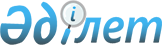 О некоторых вопросах республиканской собственностиПостановление Правительства Республики Казахстан от 14 августа 2021 года № 560
      В соответствии с пунктом 1 статьи 114 Закона Республики Казахстан от 1 марта 2011 года "О государственном имуществе" Правительство Республики Казахстан ПОСТАНОВЛЯЕТ:
      1. Передать в установленном законодательством Республики Казахстан порядке республиканское имущество в оплату акций некоммерческого акционерного общества "Государственная корпорация "Правительство для граждан":
      1) с баланса республиканского государственного учреждения "Министерство цифрового развития, инноваций и аэрокосмической промышленности Республики Казахстан" согласно приложению 1 к настоящему постановлению;
      2) с баланса республиканского государственного учреждения "Комитет государственных услуг Министерства цифрового развития, инноваций и аэрокосмической промышленности Республики Казахстан" согласно приложению 2 к настоящему постановлению.
      2. Комитету государственного имущества и приватизации Министерства финансов Республики Казахстан совместно с Министерством цифрового развития, инноваций и аэрокосмической промышленности Республики Казахстан в установленном законодательством Республики Казахстан порядке принять меры, вытекающие из настоящего постановления.
      3. Настоящее постановление вводится в действие со дня его подписания. Перечень республиканского имущества, передаваемого с баланса республиканского государственного учреждения "Министерство цифрового развития, инноваций и аэрокосмической промышленности Республики Казахстан" в оплату акций некоммерческого акционерного общества "Государственная корпорация "Правительство для граждан" Перечень республиканского имущества, передаваемого с баланса республиканского государственного учреждения "Комитет государственных услуг Министерства цифрового развития, инноваций и аэрокосмической промышленности Республики Казахстан" в оплату акций некоммерческого акционерного общества "Государственная корпорация "Правительство для граждан"
					© 2012. РГП на ПХВ «Институт законодательства и правовой информации Республики Казахстан» Министерства юстиции Республики Казахстан
				
      Премьер-Министр
Республики Казахстан 

А. Мамин
Приложение 1
к постановлению Правительства
Республики Казахстан
от 14 августа 2021 года № 560
№ п/п

Инвентарный номер

Наименование имущества

Единица измерения

Площадь/ Количество

1

2

3

4

5

1
231001000019
Земельный участок, Карагандинская область, Каркаралинский район, г.Каркаралинск, ул. Т.Аубакирова, соорж. 21, н.п. 2а

(кадастровый номер 09:143:001:601) (S= 0.0587 га)
га
0,0587
2
232101000109
Административное здание, Карагандинская область, Каркаралинский район, г. Каркаралинск, ул. Т.Аубакирова, сооружение 21, н.п. 2а

(кадастровый номер 09:143:001:601:1/2а) (пл.383,4 кв.м.)
кв.м.
383,4
3
231001000018
Земельный участок, Карагандинская область, г. Балхаш, ул. Ленина, д.37А

(кадастровый номер 09:108:002:106:1) (S= 0,0430 га)
га
0,0430
4
232101000110
Нежилое помещение, Карагандинская область, г. Балхаш, ул. Ленина, д. 37А, каб.102,105,107,109

(кадастровый номер 09:108:002:106:1:2/А) (пл.46.4 кв.м.)
кв.м.
46,4
5
231001000020
 Земельный участок, Карагандинская область, г. Караганда, район имени Казыбек би, ул. Абая, строение 72/2

(кадастровый номер 09:142:117:288) (S=0,0618га)
га
0,0618 
6
232101000111
 Часть административного здания, Карагандинская область, г. Караганда, район имени Казыбек би, ул. Абая, строение 72/2

(кадастровый номер 09:142:117:288:1:3) (пл. 814.4 кв.м.)
кв.м.
814,4
7
231001000021
 Земельный участок, Карагандинская область, г. Сарань, ул. Жамбыла д. 85/3 (кадастровый номер 09:144:007:289) (S=0,1942га)
га
0,1942
8
232101000115
Административное здание, Карагандинская область, г. Сарань, ул. Жамбыла, д. 85/3 (кадастровый номер 09:144:007:289:1/А) (пл.734,5 кв.м.)
кв.м.
734,5
9
231001000022
 Земельный участок, Карагандинская область, Улытауский район, с.о. Улытауский, с. Улытау, ул. Аманкельды, уч. 29а (кадастровый номер 09:106:001:712) (S=0,0696га)
га
0,0696
10
232101000116
Служебное помещение, Карагандинская область, Улытауский район, с.о.Улытауский, с. Улытау, ул. Аманкельды, 29а (кадастровый номер 09:106:001:712:1/А) (пл.29,3 кв.м.)
кв.м
29,3
11
231001000023
 Земельный участок, Карагандинская область, г. Сатпаев, ул. Мәңгілік Ел, д. 4

(кадастровый номер 09:112:001:006) (S=0,0213га)
га
0,0213
12
232101000119
 Помещение, Карагандинская область, г.Сатпаев, ул. Мәңгілік Ел, д. 4

(кадастровый номер 09:112:001:006/А) (пл.239,3 кв.м.)
кв.м.
239,3
13
231001000024
 Земельный участок, Карагандинская область, Осакаровский район, п. Осакаровка, ул. Пристанционная, д. 12

(кадастровый номер 09:137:016:116 9) 

(S=0,1609га, в т.ч.доля 0,0901га)
га
0,0901
14
232101000117
 Административное здание, Карагандинская область, Осакаровский район, п. Осакаровка, ул. Пристанционная, д. 12

(кадастровый номер 09:137:016:116:9:002/А) (пл.693,3 кв.м)
кв.м.
693,3
15
231001000025
 Земельный участок, Карагандинская область, г. Каражал, ул. Ленина д. 18

(кадастровый номер 09:110:004:439) (S=0,0629га)
га
0,0629
16
232101000114
 Здание административного учреждения, Карагандинская область, г. Каражал, ул. Ленина д. 18

(кадастровый номер 09:110:004:439:1) (пл.550,6 кв.м.)
кв.м.
550,6
17
231001000026
 Земельный участок, Карагандинская область, район Бухар-Жырауский, п. Ботакара, ул. Шопана д. 3,

 (кадастровый номер 09:140:022:709) (S=0,0690 га)
га
0,0690
18
232101000118
 Здание АБК, Карагандинская область, район Бухар-Жырауский, п. Ботакара, ул. Шопанай д. 3 (кадастровый номер 09:140:022:709:1/А) (пл.312,7 кв.м).
кв.м.
312,7
19
231001000027
 Земельный участок, Карагандинская область, Абайский район, г. Абай, ул. Абая, строение 54 (кадастровый номер 09:141:007:046) 

(S=0,1800, в т.ч. доля 0,0735га)
га
0,0735
20
232101000112
 Часть административного здания, Карагандинская область, Абайский район, г. Абай, ул. Абая, строение 54

(кадастровый номер 09:141:007:046:2/А) (пл. 177.4кв.м.)
кв.м.
177,4
21
231001000028
 Земельный участок, Карагандинская область, Нуринский район, п. Нура, ул. Сулейменовых, строение 2/2

(кадастровый номер 09:136:032:454) (S=0,0665га)
га
0,0665
22
232101000113
 Здание, Карагандинская область, Нуринский район, п. Нура,

ул. Сулейменовых, строение 2/2,

(кадастровый номер 09:136:032:000:1/А) (пл.380,8 кв.м.)
кв.м.
380,8
23
232101000139
 Административное здание, Жамбылская область, г. Тараз, ул. Колбасшы Койгельди, здание 158А

(кадастровый номер 06:097:001:115:2:158А/А) (пл. 1663.8 кв.м.)

На земельном участке, Жамбылская область, г. Тараз, ул. Колбасшы Койгельди, здание 158А 

(кадастровый номер 06:097:001:115:2) (S= 0.6547 га)
кв.м./га
1663,8/0,6547
24
232101000104
Административное здание, Жамбылская область, г. Тараз, ул. Колбасшы Койгелды 158а

(кадастровый номер 06:097:001:115;2:158А/А-) (пл. 680.8 кв.м.)

На земельном участке, Жамбылская область, г. Тараз, ул. Колбасшы Койгельди, здание 158А 

(кадастровый номер 06:097:001:115:2) (S= 0.6547 га)
кв.м.
680,8
25
232101000105
 Административное здание, Жамбылская область, Таласский район, г.Каратау, ул.Алия Молдагулова д. 49 (кадастровый номер 06:099:001:123:9:49/А) (пл.275,2 кв.м.)

На земельном участке, Жамбылская область, Таласский район, г. Каратау, ул. Алия Молдагулова,д. 49

(кадастровый номер 06:099:001:123:9) (S= 0.155 га)
кв.м./га
275,2/0,155
26
232101000106
 Административное здание, Жамбылская область, Жамбылский район, с.о Асинский, с. Аса, ул. Абай, здание 127 (кадастровый номер 06:099:001:123:9:49/А) (пл.275,2 кв.м.)

На земельном участке, Жамбылская область, Жамбылский район, с.о Асинский, с. Аса, ул. Абай, здание 127 

(кадастровый номер 06:088:014:640) (S= 0.0817 га)
кв.м./га
275,2/0,0817
27
232101000107
 Административное здание, Жамбылская область, Мойынкумский район, с. Мойынкум, ул. К.Рыскулбекова, 2К (кадастровый номер 06:093:028:922/А) (пл. 214.5 кв.м.) 

Сарай, Жамбылская область, Мойынкумский район, с. Мойынкум, ул. К.Рыскулбекова, 2 К

(кадастровый номер 06:093:028:922/Г) (пл. 59.9 кв.м.)

На земельном участке, Жамбылская область, Мойынкумский район, с. Мойынкум, ул. К.Рыскулбекова, 2 К

(кадастровый номер 06:093:028:922) (S= 0.2567 га)
кв.м./га
274,4/0,2567
28
232101000143
 Пристройка, Западно-Казахстанская область, Акжаикский район, с.о. Чапаевский, с. Чапаев, пер. Акжаик, д. 2 (кадастровый номер 08:131:001:740:2/А1) (пл. 60,9 кв.м.)

Пристройка, Западно-Казахстанская область, Акжаикский район, с.о.Чапаевский, с. Чапаев, пер. Акжаик, д. 2 (кадастровый номер 08:131:001:740:2/А2) (пл. 5.9 кв.м.)

На земельном участке, Западно-Казахстанская область, Акжаикский район, с.о. Чапаевский, с. Чапаев, пер. Акжаик, д. 2

(кадастровый номер 08:131:001:740:2) 
кв.м.
66,8
29
232101000144
 Административное здание, Западно-Казахстанская область, 

Бурлинский район, г. Аксай, ул. Железнодорожная, д. 123А

(кадастровый номер 08:129:005:856:1/А) (пл. 513.0кв.м.)

Пристройка, Западно-Казахстанская область, 

Бурлинский район, г. Аксай, ул. Железнодорожная, д. 123А

(кадастровый номер 08:129:005:085:6/а1) (пл. 5.6 кв.м.)

Пристройка, Западно-Казахстанская область, Бурлинский район, г. Аксай, ул. Железнодорожная, д. 123А

(кадастровый номер 08:129:005:085:6/а2) (пл. 5.6 кв.м.)

На земельном участке, Западно-Казахстанская область, 

Бурлинский район, г. Аксай, ул. Железнодорожная, д. 123А

(кадастровый номер 08:129:005:085) 
кв.м.
524,2
30
232101000029
 Сарай, Западно-Казахстанская область, Таскалинский район, с.о.

Таскалинский, с.Таскала, ул. Жукова, д.25

(кадастровый номер 08:124:023:045/2) (пл. 27.65 кв.м.)

На земельном участке, Западно-Казахстанская область, Таскалинский район, с.о. Таскалинский, с. Таскала, ул. Жукова, д. 25

(кадастровый номер 08:124:023:045) 
кв.м.
27,65
31
232101000030
 Здание, Западно-Казахстанская область, Бокейординский район, с.о. Сайхинский, с. Сайхин, ул. Бергалиев, здание 1

(кадастровый номер 08:126:013:113:2:1/А) (пл. 101.6 кв.м.)

На земельном участке, Западно- Казахстанская область, Бокейординский район, с.о. Сайхинский, с. Сайхин, ул. Бергалиев, здание 1 

(кадастровый номер 08:126:013:113:2:1) (S= 0.217 га)
кв.м./га
101,6/0,217
32
232101000031
 Нежилое здание, Западно-Казахстанская область, Теректинский район, с.о. Федоровский, с. Федоровка, ул. Сұнқар, здание 24 (кадастровый номер 08:125:001:105:5:24/часть А) (пл. 282.0 кв.м.)

На земельном участке, Западно-Казахстанская область, Теректинский район, с.о. Федоровский, с. Федоровка, ул. Сұнқар, здание 24

(кадастровый номер 08:125:001:105:5) (S= 0.2267 га)
кв.м./га
282,0/0,2267
33
232101000032
 Административное здание (заборы), Западно-Казахстанская область, Жангалинский район, с.о. Жангалинский, с. Жангала, ул. Халыктар Достыгы, д. 63, пом. 1

(кадастровый номер 08:115:040:231:9:1/А) (пл. 96.7 кв.м.)

На земельном участке, Западно-Казахстанская область, Жангалинский район, с.о. Жангалинский, с. Жангала, ул. Халыктар Достыгы, д. 63, пом. 1 

(кадастровый номер 08:115:040:231:9) (S= 0.18 га)
кв.м./га
96,7/0,18
34
232101000033
Здание, Западно-Казахстанская область, Каратобинский район, с.о. Каратобинский, с. Қаратөбе, ул. Курмангалиева, зд. 1

(кадастровый номер 08:120:035:490:1/А) (пл. 101.24 кв.м.)

На земельном участке, Западно- Казахстанская область, Каратобинский район, с.о. Каратобинский, с. Қаратөбе, ул. Курмангалиева, зд. 1 

(кадастровый номер 08:120:035:490) (S= 0.1915 га)
кв.м./га
101,24/0,1915
35
232101000034
 Административное здание, Западно-Казахстанская область, Жанибекский, с.о. Жанибекский, с. Жанибек, ул. Иманова, Здание 79

(кадастровый номер 08:116:037:139:1:79/А) (пл. 109.5 кв.м.)

На земельном участке, Западно-Казахстанская область, Жанибекский, с.о. Жанибекский, с. Жанибек, ул. Иманова, здание 79 

(кадастровый номер 08:116:037:139:1) (S= 5/2114 га)
кв.м./га
109,5/2114
36
232101000035
 Административное здание с подвалом, Западно-Казахстанская область, Сырымский, с.о. Жымпитинский, с. Жымпитинский, ул.

Казахстанская, здание 11 н.п. 2

(кадастровый номер 08:122:034:007:1:2/А) (пл. 329.3 кв.м.)

На земельном участке, Западно-Казахстанская область, Сырымский, с.о. Жымпитинский, с.Жымпитинский, ул. Казахстанская, здание 11 н.п. 2

(кадастровый номер 08:122:034:007) (S= 0.0703 га) 

Пристройка, Западно-Казахстанская область, Сырымский, с.о. Жымпитинский, с. Жымпитинский, ул. Казахстанская, здание 11 н.п. 2

(кадастровый номер 08:122:034:007:1:2/а1) (пл. 26.4 кв.м.)

Административное здание с подвалом, Западно-Казахстанская область,Сырымский, с.о. Жымпитинский, с. Жымпитинский, ул.

Казахстанская, здание 11 н.п. 2

(кадастровый номер 08:122:034:007:1/А) (пл. 157.9 кв.м.)

Пристройка, Западно-Казахстанская область, Сырымский, с.о. Жымпитинский, с. Жымпитинский, ул. Казахстанская, здание 11 н.п. 2

(кадастровый номер 08:122:034:007:1:2/а2) (пл. 7.2 кв.м.)
кв.м./га
520,8/0,0703
37
232101000036
 Здание, Западно-Казахстанская область, г. Уральск, ул. Жамбыла,

д. 81

(кадастровый номер 08:130:025:520:81/И) (пл. 503.9кв.м.)

Пристройка, Западно-Казахстанская область, г.Уральск, ул. Жамбыла, д. 81

 (кадастровый номер 08:130:025:520:81/И2) (пл. 41.7 кв.м.)

На земельном участке, Западно-Казахстанская область, г.Уральск, ул. Жамбыла, д. 81 

(кадастровый номер 08:130:025:520) (S= 0.2315 га)

Трансформаторная, Западно-Казахстанская область, г.Уральск, ул. Жамбыла, д. 81

(кадастровый номер 08:130:025:607:81/Р) (пл. 47.3 кв.м.)

Канализационная насосная станция, Западно-Казахстанская область, г. Уральск, ул. Жамбыла, д. 81

(кадастровый номер 08:130:025:607:81/С) (пл. 16,2 кв.м.)

На земельном участке, Западно-Казахстанская область, г.Уральск, ул. Жамбыла, д. 81 

(кадастровый номер 08:130:025:607) (S= 0.0576 га)
кв.м./га
611,8/0,2891
38
232101000037
 Жилая пристройка, Западно-Казахстанская область, Таскалинский район, с.о. Таскалинский, с. Таскала, ул. Жукова, д. 25

(кадастровый номер 08:124:023:045/А2) (пл. 21.9 кв.м.)

Административное здание, Западно-Казахстанская область, Таскалинский район, с.о. Таскалинский, с. Таскала, ул. Жукова, д. 25

(кадастровый номер 08:124:023:045/А) (пл. 128.5 кв.м.)

На земельном участке, Западно-Казахстанская область, Таскалинский район, с.о. Таскалинский, с. Таскала, ул. Жукова, д. 25

(кадастровый номер 08:124:023:045) (S= 0.1968 га)
кв.м./га
150,4/0,1968
39
232101000038
 Баня, Западно-Казахстанская область, Таскалинский район, с.о. Таскалинский, с. Таскала, ул. Жукова, д. 25

(кадастровый номер 08:124:023:045/3) (пл. 21.33 кв.м.)

На земельном участке, Западно-Казахстанская область, Таскалинский район, с.о. Таскалинский, с. Таскала, ул. Жукова, д. 25

(кадастровый номер 08:124:023:045)
кв.м.
21,33
40
232101000039
Гараж, Западно-Казахстанская область, Таскалинский район, с.о. Таскалинский, с. Таскала, ул. Жукова, д. 25

(кадастровый номер 08:124:023:045/1) (пл. 28.44 кв.м.)

На земельном участке, Западно-Казахстанская область, Таскалинский район, с.о. Таскалинский, с. Таскала, ул. Жукова, д. 25

(кадастровый номер 08:124:023:045)
кв.м.
28,44
41
232101000040
 Летняя кухня, Западно-Казахстанская область, Таскалинский район, с.о. Таскалинский, с.Таскала, ул. Жукова, д. 25

(кадастровый номер 08:124:023:045/4) (пл. 21,62 кв.м.)

На земельном участке, Западно-Казахстанская область, Таскалинский район, с.о. Таскалинский, с. Таскала, ул. Жукова, д. 25

(кадастровый номер 08:124:023:045)
кв.м.
21,62
42
232101000041
 Забор, Западно-Казахстанская область, Таскалинский район, с.о. Таскалинский, с. Таскала, ул. Жукова, д. 25

(кадастровый номер 08:124:023:045/I) (пл. 1,0 кв.м.)

На земельном участке, Западно-Казахстанская область, Таскалинский район, с.о. Таскалинский, с. Таскала, ул. Жукова, д. 25

(кадастровый номер 08:124:023:045)
кв.м.
1,0
43
232101000042
Сарай, Западно-Казахстанская область, Таскалинский район, с.о.

Таскалинский, с. Таскала, ул. Жукова д. 25 (кадастровый номер 08:124:023:045/5) (пл. 21,15 кв.м.)

На земельном участке, Западно-Казахстанская область, Таскалинский район, с.о. Таскалинский, с. Таскала, ул. Жукова, д. 25

(кадастровый номер 08:124:023:045)
кв.м.
21,15
44
232101000145
Административное здание, Атырауская область, г. Атырау, п.з. Солтүстік, строение 69 (кадастровый номер 04:066:001:268:6:1) (пл. 2571.96 кв.м.)

На земельном участке, Атырауская область, г. Атырау, п.з. Солтүстік, строение 69

(кадастровый номер 04:066:001:268:6) (S=4 га)

Тепловая трасса, Атырауская область, г. Атырау, п.з. Солтүстік, строение 69

(кадастровый номер 04:066:001:268:6:12) (пл. 271.0 м.)

Кабельные линии, Атырауская область, г. Атырау, п.з. Солтүстік, строение 69

(кадастровый номер 04:066:001:268:6:8) (пл. 1.522 км)

Пост КПП, Атырауская область, г. Атырау, п.з. Солтүстік, строение 69

(кадастровый номер 04:066:001:268:6:6) (пл. 10.23 кв.м.)

Пожарная насосная, Атырауская область, г. Атырау, п.з. Солтүстік, строение 69 (кадастровый номер 04:066:001:268:6:5 ) (пл. 29.12 кв.м.)

Котельная, Атырауская область, г. Атырау, п.з. Солтүстік, строение 69

(кадастровый номер 04:066:001:268:6:4) (пл. 48.16 кв.м.)

Линия связи, Атырауская область, г. Атырау, п.з. Солтүстік, строение 69

(кадастровый номер 04:066:001:268:6:14) (пл. 0.907 км.)

Водопровод, Атырауская область, г. Атырау, п.з. Солтүстік, строение 69

(кадастровый номер 04:066:001:268:6:10) (пл. 255 м.)

Газопровод, Атырауская область, г. Атырау, п.з. Солтүстік, строение 69

(кадастровый номер 04:066:001:268:6:13) (пл. 15 м.)

Павильон, Атырауская область, г. Атырау, п.з. Солтүстік, строение 69

(кадастровый номер 04:066:001:268:6:3) (пл. 19,3 кв.м.)

Автотранспортный цех, Атырауская область, г. Атырау, п.з. Солтүстік, строение 69

(кадастровый номер 04:066:001:268:6:2) (пл. 627,7 кв.м.)

Канализация, Атырауская область, г. Атырау, п.з. Солтүстік, строение 69

(кадастровый номер 04:066:001:268:6:11) (пл. 203 м.)

Пост КПП, Атырауская область, г. Атырау, п.з. Солтүстік, строение 69

(кадастровый номер 04:066:001:268:6:7) (пл. 10.23 кв.м.)

Трансформаторная подстанция, Атырауская область, г. Атырау, п.з. Солтүстік, строение 69

(кадастровый номер 04:066:001:268:6) (пл. 46.1 кв.м.)
кв.м./га/км/м
3362,8/4/2,429/744
45
232101000147
Холодная пристройка, Атырауская область, Кызылкогинский район, с.о. Миялы, с. Миялы, ул. Абай Кұнанбаев, зд. 1

(кадастровый номер 04:062:007:361/а) (пл. 7.5 кв.м.)

На земельном участке, Атырауская область, Кызылкогинский район, с.о. Миялы, с. Миялы, ул. Абай Кұнанбаев, зд. 1

(кадастровый номер 04:062:007:361) (S=.0.198 га)

Контора, Атырауская область, Кызылкогинский район, с.о. Миялы, с. Миялы, ул. Абай Кұнанбаев, зд. 1

(кадастровый номер 04:062:007:361:1/А) (пл. 280.0 кв.м.)

Котельная, Атырауская область, Кызылкогинский район, с.о. Миялы, с. Миялы, ул. Абай Кұнанбаев, зд. 1

(кадастровый номер 04:062:007:361/Г) (пл. 15.8 кв.м.)

Пристройка, Атырауская область,Кызылкогинский район, с.о.Миялы, с. Миялы, ул.Абай Кұнанбаев, зд. 1

(кадастровый номер 04:062:007:361/А2) (пл.9,9 кв.м.)

Пристройка, Атырауская область,Кызылкогинский район, с.о. Миялы, с. Миялы, ул. Абай Кұнанбаев, зд. 1

(кадастровый номер 04:062:007:361/А1) (пл. 47.3кв.м.)
кв.м./га
360,5/0,198
46
232101000067
 Административное здание, Алматинская область, Алакольский район, г. Ушарал, ул. 8 Март, зд. 63,

(кадастровый номер 03:271:003:1270:1/А) (пл. 668.2 кв.м.)

На земельном участке, Алматинская область, Алакольский район, г. Ушарал, ул. 8 Март, зд. 63

(кадастровый номер 03:271:003:127:0) (S=0.0672 га)
кв.м./га
668,2/0,0672
47
232101000068
Нежилое строение, Алматинская область, Коксуский район, с.о.

Балпыкский, с. Балпык би, ул. И. Измайлов, зд. 10,

(кадастровый номер 03:261:003:505:10/А) (пл. 468.8кв.м.)

Нежилое строение, Алматинская область, Коксуский район, с.о.

Балпыкский, с. Балпык би, ул. И. Измайлов, зд. 10,

(кадастровый номер 03:261:003:505:10/Б) (пл. 46.9 кв.м.)

На земельном участке, Алматинская область, Коксуский район, с.о.

Балпыкский, с. Балпык би, ул. И. Измайлов, зд. 10,

(кадастровый номер 03:261:003:505) (S=1240.98 кв.м.)
кв.м./га
515,7/1240,98
48
232101000069
 Административное здание, Алматинская область, Каратальский район, г. Үштөбе, пр. Абылай хана, строение 22

(кадастровый номер 03:270:012:732:1/А) (пл. 513.4 кв.м.)

На земельном участке, Алматинская область, Каратальский район, г.Үштөбе, пр. Абылай хана, строение 22

(Кадастровый номер 03:270:012:732) (S=0.2269 га)
кв.м./га
513,4/0,2269
49
232101000070
 Контора, Алматинская область, Енбекшиказахский район, с.о.

Шелекский, с. Шелек, ул. Бижанова, д. 100

(кадастровый номер 03:044:255:117:4:/А) (пл. 648.7 кв.м.)

Крыльцо, Алматинская область, Енбекши казахский район, с.о.

Шелекский, с. Шелек, ул. Бижанова, д. 100

(кадастровый номер 03:044:255:117:4:/а) (пл. 0,0 кв.м.)

На земельном участке, Алматинская область, Енбекшиказахский район, с.о. Шелекский, с. Шелек, ул. Бижанова, д. 100

(кадастровый номер 03:044:255:117:4) (S=0.2225 га)

Административное здание, Алматинская область, Енбекшиказахский район, с.о. Шелекский, с. Шелек, ул. Бижанова, д. 100

(кадастровый номер 03:044:255:117:4:1/А) (пл. 589.3 кв.м.)

Котельная, Алматинская область, Енбекшиказахский район, с.о. Шелекский, с. Шелек, ул. Бижанова, д. 100

(кадастровый номер 03:044:255:117:4:/А1) (пл. 28.1кв.м.)
кв.м./га
1266,1/0,2225
50
232101000071
 Административное здание, Алматинская область, г. Текели, ул. Тауелсіздік, д. 9

(кадастровый номер 03:269:007:133:09) (пл. 1034.5 кв.м.)

На земельном участке, Алматинская область, г. Текели, ул. Тауелсіздік, д. 9 

(кадастровый номер 03:269:007:133:09) ( S=0.0591 га)
кв.м./га
1034,5/0,0591
51
232101000072
 Административное здание, Алматинская область, Аксуский район, с.о. Жансугуровский, с. Жансугуров, ул. Желтоқсан, строение 1 Б

(кадастровый номер 03:254:052:322:1/А) (пл. 74.5кв.м.)

На земельном участке, Алматинская область, Аксуский район, с.о. Жансугуровский, с. Жансугуров, ул. Желтоқсан, строение 1 Б

(кадастровый номер 03:254:052:322) ( S=0.0826 га)
кв.м./га
74,5/0,0826
52
232101000073
Административное здание, Павлодарская область, р-н Щербактинский, с.о. Шарбактинский, с. Шарбакты, ул. Малайсары Тархана, здание 42/1

(кадастровый номер 14:213:100:339:1/А) (пл. 239.3 кв.м.)

На земельном участке, Павлодарская область, р-н Щербактинский, с.о. Шарбактинский, с. Шарбакты, ул. Малайсары Тархана, здание 42/1

(кадастровый номер 14:213:100:339) (S= 0.33 га)
кв.м./га
239,3/0,33
53
232101000074
 Часть административного здания, Павлодарская область, г. Павлодар, ул. Толстого, строение 10, н.п. 2

(кадастровый номер 14:218:012:124:3:626:3/А) (пл. 197.2 кв.м.)

На земельном участке, Павлодарская область, г. Павлодар, ул. Толстого, строение 10, н.п. 2

(кадастровый номер 14:218:012:124:3) (S= 0.0221 га)
кв.м./га
197,2/0,0221
54
232101000075
 Служебное помещение, Павлодарская область,Майский район, с.о. Коктубекский, с. Коктобе, ул. Сакена Сейфуллина, строение 13

(кадастровый номер 14:210:028:292:1/А) (пл. 93.7кв.м.)

На земельном участке, Павлодарская область, Майский район, с.о. Коктубекский, с. Коктобе, ул. Сакена Сейфуллина, строение 13

(кадастровый номер 14:210:028:292) (S= 0.0252 га)
кв.м./га
93,7/0,0252
55
232101000076
 Административное здание, Павлодарская область, г. Павлодар, ул. Михаила Исиналиева, строение 24, н.п. 1

(кадастровый номер 14:218:012:122:6:80:3) (пл. 1109.8 кв.м.)

На земельном участке, Павлодарская область, г. Павлодар, ул. Михаила Исиналиева, строение 24, н.п.1 

(кадастровый номер 14:218:012:122:6) (S= 0.0454 га)
кв.м./га
1109,8/0,0454
56
232101000077
Административное здание, Павлодарская область,район Аққулы, с.о. Аққулы, с. Аққулы, ул. Ташимова, здание 114

(кадастровый номер 14:209:120:368:1/А) (пл. 314.8 кв.м.)

Здание котельной, Павлодарская область, район Аққулы, с.о. Аққулы, с. Аққулы, ул. Ташимова, здание 114

(кадастровый номер 14:209:120:368:1/Б) (пл. 63.5 кв.м.)

На земельном участке, Павлодарская область,район Аққулы, с.о. Аққулы, с Аққулы, ул. Ташимова, здание 114 

(кадастровый номер 14:209:120:368) (S= 0.1938 га)
кв.м./га
378,3/0,1938
57
232101000078
 Административное здание, Павлодарская область, Иртышский район, с.о. Иртышский, с. Иртышск, ул. Исы Байзакова, строение 14 

(кадастровый номер 14:216:003:572:1:15) (пл. 82.7 кв.м.)

 На земельном участке, Павлодарская область, Иртышский район, с.о. Иртышский, с. Иртышск, ул. Иса Байзакова, строение 14 (кадастровый номер 14:216:003:572) (S= 0.021 га)
кв.м./га
82,7/0,021
58
232101000079
 Часть административного здания, Павлодарская область, Железинский район, с.о. Железинский, с. Железинка, ул. Квиткова, строение 7

(кадастровый номер 14:206:170:685:1/А) (пл. 249.7 кв.м.)

На земельном участке, Павлодарская область, Железинский район, с.о. Железинский, с. Железинка, ул. Квиткова, строение 7 

(кадастровый номер 14:206:170:685) (S= 0.0305 га)
кв.м./га
249,7/0,0305
59
232101000080
Здание, Кызылординская область, Казалинский район, п. Айтеке би, ул. Жанкожа Нурмухамедулы, д. 98А

 (кадастровый номер 10:150:002:000:(57:0098:234Н/00364:234Н/003:64)/А)

(пл. 27.51 кв.м.)
кв.м.
27,51
60
232101000081
 Административное здание, Кызылординская область, Аральский район, г. Аральск, ул. Карасакал Еримбет, здание 27/2

(кадастровый номер 10:147:008:000:(47:27-2:132Н/00147)/А) (пл. 126.4кв.м.)

На земельном участке, Кызылординская область, Аральский район, г. Аральск, ул. Карасакал Еримбет, здание 27/2

(кадастровый номер 10:147:008:000:(47:27-2:132) 
кв.м.
126,4
61
232101000082
 Административное здание, Кызылординская область, Кармакшинский район, п. Жосалы, ул. Амангельди Иманов, здание 42Б

(кадастровый номер 10:151:001:213/А) (пл. 40,3 кв.м.)

На земельном участке, Кызылординская область, Кармакшинский район, п. Жосалы, ул. Амангельди Иманов, здание 42Б

(кадастровый номер 10:151:001:213) 
кв.м.
40,3
62
232101000083
 Помещение, Кызылординская область, Жалагашский район, п. Жалагаш, ул. Айтеке Би, строение 44

(кадастровый номер 10:148:003:162:2) (пл. 26,4 кв.м.)

На земельном участке, Кызылординская область, Жалагашский район, п. Жалагаш, ул. Айтеке Би, строение 44

(кадастровый номер 10:148:003:162:2)
кв.м.
26,4
63
232101000084
 Административное здание, Кызылординская область, Жанакорганский район, п. Жанакорган, ул. Зулпыхар Мусаханов, д.2

(кадастровый номер 10:149:001:000:(4:002б:434Н/00405:434Н/00405)/А) (пл. 47.3кв.м.) 

На земельном участке, Кызылординская область, Жанакорганский район, п.Жанакорган, ул. Зулпыхар Мусаханов, д.2

(кадастровый номер 10:149:001:000:(4:002б:434Н/00405:434) 
кв.м.
47,3
64
232101000085
 Контора, Кызылординская область, Шиелийский район, п. Шиели, ул. Турар Рыскулов, д. 70А

(кадастровый номер 10:154:000:000:(73:008*:380Ч/05703)/1) (пл. 40.4 кв.м.)

На земельном участке, Кызылординская область, Шиелийский район, п. Шиели, ул. Турар Рыскулов, д. 70А

(кадастровый номер 10:154:000:000:(73:008)
кв.м.
40,4
65
231001000010
 Земельный участок, Восточно-Казахстанская область, Бородулихинский район, с.о. Бородулихинский, с. Бородулиха, ул. Молодежная, д. 25, н.п. 3

(кадастровый номер 05:241:002:123:4) (S= 0.0188 га.)
га
0,0188
66
232101000093
Административное здание, Восточно-Казахстанская область,

Бородулихинский район, с.о. Бородулихинский, с. Бородулиха, ул. Молодежная, д. 25, н.п. 3

(кадастровый номер 05:241:002:123:4:1/А) (пл. 188.0 кв.м.)
кв.м.
188,0
67
231001000011
 Земельный участок, Восточно-Казахстанская область, Бескарагайский район, с.о. Бескарагайский, с. Бескарагай, ул.

Пушкина, здание 2А

(кадастровый номер 05:240:001:324.) (S= 3.76 га)
га
3,76
68
232101000091
 Здание, Восточно-Казахстанская область, Бескарагайский район, с.о. Бескарагайский, с. Бескарагай, ул. Пушкина, зд. 2А

(кадастровый номер 05:240:001:324:2/Часть Д) (пл. 228.0 кв.м.)
кв.м.
228,0
69
231001000012
 Земельный участок, Восточно-Казахстанская область, Глубоковский район, п. Глубокое, ул. Поповича,

д. 22, н.п. 5

(кадастровый номер 05:068:060:138.) (S= 0,2787 га)
га
0,2787
70
232101000088
 Офис, Восточно-Казахстанская область, Глубоковский район, п.

Глубокое, ул. Поповича, д. 22, н.п. 5

(кадастровый номер 05:068:060:138:1/А) (пл. 286.8 кв.м.)
кв.м.
286,8
71
231001000013
 Земельный участок, Восточно-Казахстанская область, Жарминский район, с.о. Калбатауский, с. Калбатау, ул. Достык, д.98/1

(кадастровый номер 05:068:060:138.) (S= 0.1385 га)
га
0,1385 
72
232101000087
 Здание, Восточно-Казахстанская область, Жарминский район, с.о. Калбатауский, с. Калбатау, ул. Достык, д. 98/1

(кадастровый номер 05:243:001:782:3/А) (пл. 263.3 кв.м.)

Входная группа, Восточно- Казахстанская область, Жарминский район, с.о. Калбатауский, с. Калбатау, ул. Достык, д. 98/1

(кадастровый номер 05:243:001:782:2/а) (пл. 13.8 кв.м.)
кв.м.
277,1
73
231001000014
 Земельный участок, Восточно-Казахстанская область, г. Усть-

Каменогорск, ул. Белинского, д. 37А

(кадастровый номер 05:085:052:850:2) (S= 0.2121 га)
га
0,2121
74
232101000092
 Часть здания, Восточно-Казахстанская область, г. Усть-Каменогорск, ул. Белинского, д. 37А

(кадастровый номер 05:085:052:850:2/А) (пл. 462.3 кв.м.)
кв.м.
462,3
75
231001000015
 Земельный участок, Восточно-Казахстанская область, Глубоковский район, п. Глубокое, ул. Поповича, д. 20, кв. 33

(кадастровый номер 05:068:060:061) (S= 0.0033 га)
га
0,0033
76
232101000090
 Офис, Восточно-Казахстанская область, Глубоковский район, п.

Глубокое, ул. Поповича, д. 20, кв. 33

(кадастровый номер 05:068:060:061:1:33/А) (пл. 42.2 кв.м.)
кв.м.
42,2
77
231001000016
 Земельный участок, Восточно-Казахстанская область, 

Уланский район, п. Касыма Кайсенова, ул.З.Ахметова, здание 5, н.п. 4

(кадастровый номер 05:079:033:162:4) (S= 0.0191 га)
га
0,0191
78
232101000094
 Административное помещение, Восточно-Казахстанская область, Уланский район, п. Касыма Кайсенова, ул. З.Ахметова, зд. 5, н.п. 4

(кадастровый номер 05:079:033:162:4:1:4/А) (пл. 124.0 кв.м.)
кв.м.
124,0
79
231001000017
 Помещение, Восточно-Казахстанская область, Аягозский район, г. Аягоз, ул. А.Танирбергенова, д. 45А, кв. 6

(кадастровый номер 05:251:008:172:1:6/А) (пл 25.5 кв.м. )

На земельном участке, Восточно-Казахстанская область, 

Аягозский район, г. Аягоз, ул. А.Танирбергенова, д.45А, кв. 6

(кадастровый номер 05:251:008:172:1:6)
кв.м.
25,5
80
232101000089
 Земельный участок, Восточно-Казахстанская область, Аягозский район, г. Аягоз, ул. Танирбергенова, 45а (кадастровый номер 05:251:008:172)
га
0,2003
81
232101000095
 Административное здание, Туркестанская область, 

г. Арыс, ул. Ергобек, здание 109

(кадастровый номер 19:302:001:199:0/А) (пл. 752.3 кв.м.)

На земельном участке, Туркестанская область, г.Арыс, ул. Ергобек, здание 109

(кадастровый номер 19:302:001:199:0) (S=0.1242 га)
кв.м./га
752,3/0,1242
82
232101000096
 Административное здание, Туркестанская область, Казыгуртский район, с.о.Казыгурт, с. Казыгурт,

ул. Д.Кунаев, зд. 90/3

(кадастровый номер 19:289:104:117:0:1/А) (пл. 517.8 кв.м.)

На земельном участке, Туркестанская область, Казыгуртский район, с.о. Казыгурт, с. Казыгурт, ул. Д.Кунаев, зд. 90/3 

(кадастровый номер 19:289:104:117:0) (S= 0.07168 га)
кв.м./га
517,8/0,07168
83
232101000097
 Административное здание, Туркестанская область, Жетысайский район, г. Жетысай, ул. Ахмета Яссауи, строение 21Б

(кадастровый номер 19:303:011:919/А) (пл. 257.7 кв.м.)

Пристройка, Туркестанская область, Жетысайский район, 

г. Жетысай, ул. Ахмета Яссауи, строение 21Б

(кадастровый номер 19:303:011:919/Г1) (пл. 9.8 кв.м.)

Туалет Туркестанская область, Жетысайский район, 

г. Жетысай, ул. Ахмета Яссауи, строение 21Б

(кадастровый номер 19:303:011:919/Г2) (пл. 2.4 кв.м.)

Прихожая, Туркестанская область, Жетысайский район, 

г. Жетысай, ул. Ахмета Яссауи, строение 21Б

(кадастровый номер 19:303:011:919/Г) (пл. 9.8 кв.м.)

На земельном участке, Туркестанская область, Жетысайский район, 

г. Жетысай, ул. Ахмета Яссауи, строение 21Б 

(кадастровый номер 19:303:011:919) (S= 0.090555 га)
кв.м./га
279,7/0,090555
84
232101000098
 Административное здание, Туркестанская область, Байдибекский район , с.о. Шаянский, с. Шаян, ул. Турар Рыскулов, здание 36

(кадастровый номер 19:286:080:110:2:1/А) (пл. 192.7 кв.м.)

На земельном участке, Туркестанская область, Байдибекский район с.о. Шаянский, с. Шаян, ул. Турар Рыскулов, здание 36 

(кадастровый номер 19:286:080:110:2) (S= 0.1423 га)
кв.м./га
192,7/0,1423
85
232101000099
 Административное здание, Туркестанская область, Толебийский район, г. Ленгер, ул. Толе би, д. 366

(кадастровый номер 19:305:006:204:0:1/А) (пл. 458.2 кв.м.)

Котельная, Туркестанская область, Толебийский район, г. Ленгер, ул. Толе би, д. 366

(кадастровый номер 19:305:006:204:0:1/Г1) (пл. 11.0 кв.м.)

Туалет, Туркестанская область, Толебийский район, г. Ленгер, ул. Толе би, д. 366

(кадастровый номер 19:305:006:204:0:1/Г2) (пл. 11.0 кв.м.)

Крыльцо, Туркестанская область, Толебийский район, г. Ленгер, ул. Толе би, д. 366

(кадастровый номер 19:305:006:204:0:1/а1) (пл. 3.0 кв.м.)

На земельном участке, Туркестанская область, Толебийский район, г. Ленгер, ул. Толе би, д. 366

(кадастровый номер 19:305:006:204:0) (S= 0.2422 га)

Гараж, Туркестанская область, Толебийский район, г. Ленгер, ул. Толе би, д. 366

(кадастровый номер 19:305:006:204:0:1/Г) (пл. 92.0 кв.м.)
кв.м./га
575,2/0,2422
86
232101000100
 Здание, Туркестанская область, Келесский район, с. Абай, ул.

Д.Конаев, строение 73

(кадастровый номер 19:296:229:118:3:4/І) (пл. 18.3 кв.м.)

На земельном участке, Туркестанская область, Келесский район, с. Абай, ул. Д.Конаев, строение 73

(кадастровый номер 19:296:229:118:3) (S= 0.0832 га)
кв.м./га
18,3/0,0832
87
232101000101
Административное здание, Туркестанская область, Отырарский район, с.о. Шаульдерский, с.Шаульдер, пр. Жибек Жолы, здание 26

(кадастровый номер 19:294:088:808:1/А) (пл. 1082.0 кв.м.)

На земельном участке, Туркестанская область,Отырарский район, с.о.Шаульдерский, с.Шаульдер, пр. Жибек Жолы, здание 26

(кадастровый номер 19:294:088:808) (S= 0.2324 га)
кв.м./га
1082,0/0,2324
88
232101000102
 Административное здание, Туркестанская область, Тюлькубасский район, с.о. Майлыкент, с. Турар Рыскулов, ул.

Т.Рыскулов, строение 189

(кадастровый номер 19:300:049:736:1/А) (пл. 488.86 кв.м.)

Котельная, Туркестанская область, Тюлькубасский район, с.о.Майлыкент, с. Турар Рыскулов, ул. Т.Рыскулов, строение 189

(кадастровый номер 19:300:049:736:1/Г1) (пл. 21.9 кв.м.)

На земельном участке, Туркестанская область, Тюлькубасский район, с.о. Майлыкент, с. Турар Рыскулов, ул. Т.Рыскулов, строение 189

(кадастровый номер 19:300:049:736) (S= 0.1171 га)
кв.м./га
510,76/0,1171
89
232101000103
 Административное здание, Туркестанская область, Шардаринский район, г. Шардара, ул. Абай, д.20

(кадастровый номер 19:308:003:204:5:1/А) (пл. 875.5 кв.м.)

На земельном участке, Туркестанская область, Шардаринский район, г. Шардара, ул. Абай, д.20 

(кадастровый номер 19:308:003:204:5:1) 
кв.м.
875,5
90
232101000108
 Часть здания, Костанайская область, Костанайский район, г. Тобыл, ул. Тәуелсіздік, здание 53

(кадастровый номер 12:183:009:324:1/Ачасть) (пл. 477.6 кв.м.)

На земельном участке, Костанайская область, Костанайский район, г. Тобыл, ул. Тәуелсіздік, здание 53

(кадастровый номер 12:183:009:324) (S= 0.2131 га)
кв.м./га
477,6/0,2131
91
232101000120
 Здание, Костанайская область, г. Лисаковск, мкр. 4, здание 34Б

(кадастровый номер 12:194:001:109:2:1) (пл. 386.5 кв.м.)

На земельном участке, Костанайская область, г.Лисаковск, мкр. 4, здание 34Б

(кадастровый номер 12:194:001:109:2) (S= 0.0616 га)
кв.м./га
386,5/0,0616
92
232101000121
Административное здание, Костанайская область, Амангельдинский район, с.о. Амангельдинский, с. Амангельды, ул. Б.Майлина, д. 27

(кадастровый номер 12:272:002:626:1/А) (пл. 209.4 кв.м.)

На земельном участке, Костанайская область, Амангельдинский район, с.о. Амангельдинский, с. Амангельды, ул. Б.Майлина, д. 27

 (кадастровый номер 12:272:002:626) (S= 0.0437 га)
кв.м./га
209,4/0,0437
93
232101000122
 Часть здания, Костанайская область, Карабалыкский район, п. Карабалык, ул. Космонавтов, здание 16 (кадастровый номер 12:182:003:107:6:1/А) (пл. 245.8 кв.м.)

На земельном участке, Костанайская область, Карабалыкский район, п.Карабалык, ул. Космонавтов, здание 16

(кадастровый номер 12:182:003:107:6) (S= 01619. га)
кв.м./га
245,8/0,1619
94
232101000123
 Часть здания, Костанайская область, Карасуский район, с.о.

Карасуский, с. Карасу,ул. Комсомольская, здание 24

(кадастровый номер 12:181:001:853:2/А) (пл. 294.6 кв.м.)

На земельном участке, Костанайская область, Карасуский район, с.о.

Карасуский, с. Карасу,ул. Комсомольская, здание 24 (кадастровый номер 12:181:001:853) (S= 0.2035 га)
кв.м./га
294,6/0,2035
95
232101000124
 Административное здание, Костанайская область, г.Рудный, проспект Комсомольский, д. 22

(кадастровый номер 12:195:004:369:4:1/А) (пл. 386.5 кв.м.)

На земельном участке, Костанайская область, г.Рудный, проспект Комсомольский, д. 22

(кадастровый номер 12:195:004:369:4) (S= 0.0618 га)
кв.м./га
386,5/0,1618
96
232101000125
 Административное здание, Костанайская область,Федоровский район, с.о. Федоровский, с. Федоровка, ул. Красноармейская, д. 56

(кадастровый номер 12:191:002:638:1/А) (пл. 823 кв.м.)

На земельном участке, Костанайская область,Федоровский район, с.о.Федоровский, с.Федоровка, ул. Красноармейская, д. 56

(кадастровый номер 12:191:002:638) (S= 0.0466 га)
кв.м./га
823/0,0466
97
232101000126
 Административное учреждение, Костанайская область, Джангельдинский район, с. Торгай, ул. К.Алтынсары, здание 73

(кадастровый номер 12:276:002:007:1/А) (пл. 181.1 кв.м.)

На земельном участке, Костанайская область, Джангельдинский район, с. Торгай, ул. К.Алтынсары, здание 73 

(кадастровый номер 12:276:002:007) (S= 0.1469 га)
кв.м./га
181,1/0,1469
98
232101000127
 Административное здание, Костанайская область, Денисовский район, с.о. Денисовский, с. Денисовка, ул.Советская, строение 13

(кадастровый номер 12:187:002:388:1/А) (пл. 260.4 кв.м.)

На земельном участке, Костанайская область, Денисовский район, с.о. Денисовский, с. Денисовка, ул.Советская, строение 13

(кадастровый номер 12:187:002:388) (S= 0.1287 га)
кв.м./га
260,4/0,1287
99
232101000128
Административное здание, Костанайская область, Камыстинский район, с.о.Камыстинский, с.Камысты, ул. Ержанова, здание 66, т.п. 3

(кадастровый номер 12:180:002:583:1/А1) (пл. 206.0 кв.м.)

На земельном участке, Костанайская область, Камыстинский район, с.о. Камыстинский, с. Камысты, ул. Ержанова, здание 66, т.п. 3 (кадастровый номер 12:180:002:583) (S= 0.01723 га)
кв.м./га
206,0/0,01723
100
232101000129
 Административное здание, Костанайская область, Наурзумский район, с.о. Карамендинский, с. Караменды, ул. Шаяхметова, д. 2

(кадастровый номер 12:186:002:658:1/А) (пл. 210.4 кв.м.)

На земельном участке, Костанайская область, Костанайская область, Наурзумский район, с.о. Карамендинский, с. Караменды, ул. Шаяхметова, д. 2 

(кадастровый номер 12:186:002:658) (S= 0.4124 га)
кв.м./га
210,4/0,4124
101
232101000130
 Часть здания, Костанайская область, г. Рудный, ул. Ленина, строение 135, н.п. 3

(кадастровый номер 12:195:005:177:1:3/А) (пл. 183.1 кв.м.)

На земельном участке, Костанайская область, г. Рудный, ул. Ленина, строение 135, н.п. 3 

(кадастровый номер 12:195:005:177) (S= 0.0423 га)
кв.м./га
183,1/0,0423
102
232101000146
Часть административного здания, Костанайская область, г. Рудный, пр.Космонавтов, строение 12,

(кадастровый номер 12:195:010:349: 2:1:1/А) (пл. 1427.9 кв.м.)

На земельном участке, Костанайская область, г. Рудный, пр.Космонавтов, ст-е 12,

(кадастровый номер 12:195:010:349:1) (S=.0.3288 га)
кв.м./га
1427,9/0,3288
103
232101000131
 Административное здание, Акмолинская область, район

Биржан Сал, г. Степняк,ул. Абылай Хана, строение 10 Б

(кадастровый номер 01:176:001:121:2:1/А) 

(пл. 303.0 кв.м.) 

На земельном участке, Акмолинская область, район Биржан Сал, г. Степняк,ул. Абылай Хана, строение 10 Б

(кадастровый номер 01:176:001:121:2:1)
кв.м.
303,0
104
232101000132
Административное здание, Акмолинская область, Бурабайский район, г.Щучинск, ул. Байтерек, д. 8

(кадастровый номер 01:177:007:120:8/А) (пл. 174 кв.м.)

На земельном участке, Акмолинская область, Бурабайский район, г.Щучинск, ул. Байтерек, д. 8

(кадастровый номер 01:177:007:120:8) 
кв.м.
174
105
232101000133
 Административно- бытовое здание, Акмолинская область, Зерендинский район, с.о. Зерендинский, с. Зеренда, ул. Тауелсиздик, зд. 52, н.п. 2

(кадастровый номер 01:160:004:158:9:2/А) (пл. 200,8 кв.м.)

На земельном участке, Акмолинская область, Зерендинский район, с.о. Зерендинский, с.Зеренда, ул.

Тауелсиздик, зд. 52, н.п. 2

(кадастровый номер 01:160:004:158:9:2)
кв.м.
200,8
106
232101000142
 Административно- бытовое здание, Акмолинская область, г.

Кокшетау, ул. М.Ауэзова, здание 189А

(кадастровый номер 01:174:003:500:1/А) (пл. 635.6 кв.м.)

На земельном участке, Акмолинская область, г.Кокшетау, ул. М.Ауэзова, здание 189А

(кадастровый номер 01:174:003:500:1)
кв.м.
635,6
107
232101000140
Мастерские, Северо- Казахстанская область, Тайыншинский район, г.Тайынша, ул. Астана, д.166

(кадастровый номер 15:175:001:132:4:В) (пл. 30,8 кв.м.)

Архив, Северо- Казахстанская область, Тайыншинский район, г.Тайынша, ул. Астана, д.166

(кадастровый номер 15:175:001:132:4:Б) (пл. 17,7 кв.м.)

На земельном участке, Северо- Казахстанская область, Тайыншинский район, г.Тайынша, ул. Астана, д.166

(кадастровый номер 15:175:001:132:4) 
кв.м.
48,5
108
232101000141
Административное здание, Северо- Казахстанская область, Тайыншинский район, г. Тайынша, ул. Астана, д.166

(кадастровый номер 15:175:001:132:4:А) (пл. 576.2 кв.м.)

На земельном участке, Северо- Казахстанская область, Тайыншинский район, г. Тайынша, ул. Астана, д.166

(кадастровый номер 15:175:001:132:4) 
кв.м.
576,2
109
232101000066
Офис, Северо-Казахстанская область, район Шал Акына, г. Сергеевка, ул.Желтоксан, д. 31

(кадастровый номер 15:235:061:361:3) (пл. 140,0 кв.м.)

На земельном участке, Северо-Казахстанская область, район Шал Акына, г. Сергеевка, ул.Желтоксан, д. 31

(кадастровый номер 15:235:061:361:0) (S=0.0102 кв.м.)
кв.м./га
0,0102/140,0
110
232101000043
 Административное здание, Северо-Казахстанская область,

Магжана Жумабаева, г. Булаево, ул. Юбилейная, здание 62

(кадастровый номер 15:232:071:902:3) (пл. 365.0 кв.м.)

На земельном участке, Северо- Казахстанская область,

Магжана Жумабаева, г. Булаево, ул. Юбилейная, здание 62

(кадастровый номер 15:232:071:902) (S= 0.0589 га)
кв.м./га
365,0/0,0589
111
232101000044
Встроенное нежилое помещение, Северо-Казахстанская область, район Имени Габита Мусрепова, с.о. Новоишимский, с. Новоишимское, ул. Ленина, д. 7

(кадастровый номер 15:165:003:946:1/А) (пл. 359.4 кв.м.)

На земельном участке, Северо-Казахстанская область, район Имени Габита Мусрепова, с.о. Новоишимский, с. Новоишимское, ул. Ленина, д. 7 

(кадастровый номер 15:165:003:946) (S= 0.0632 га)
кв.м./га
359,4/0,0632
112
232101000045
 Здание, Северо-Казахстанская область, Уалихановский район, с.о. Кишкенекольский, с. Кишкенеколь, ул. Ш.Уалиханова, здание 80

(кадастровый номер 15:162:002:820:1) (пл. 281.5 кв.м.)

На земельном участке, Северо- Казахстанская область, Уалихановский район, с.о. Кишкенекольский, с. Кишкенеколь, ул. Ш.Уалиханова, здание 80 

(кадастровый номер 15:162:002:820) (S= 0.18 га)
кв.м./га
281,5/0,18
113
232101000134
Здание, Северо-Казахстанская область, г.Петропавловск, ул.

Конституции Казахстана, д. 72

(кадастровый номер 15:234:024:103:2) (пл. 347.6 кв.м.)

На земельном участке, Северо-Казахстанская область, г. Петропавловск, ул. Конституции Казахстана, д. 72

(кадастровый номер 15:234:024:103) (S=0.3478 га)
кв.м./га
347,6/0,3478
114
232101000046
 Помещение, Северо-Казахстанская область, Айыртауский район, с.о. Володарский, с. Саумалколь, ул. Сыздыкова, здание 4

(кадастровый номер 15:157:008:936:1) (пл. 230.1 кв.м.)

На земельном участке, Северо-Казахстанская область, Айыртауский район, с.о. Володарский, с. Саумалколь, ул. Сыздыкова, здание 4 (кадастровый номер 15:157:008:936) (S= 0.03182 га)
кв.м./га
230,1/0,03182
115
232101000047
Административное здание, Северо-Казахстанская область, Акжарский район, с.о. Талшыкский, с. Талшык, ул. Победы, здание 67

(кадастровый номер 15:167:002:180:1:1/А) (пл. 394.4кв.м.)

Земельный участок, Северо-Казахстанская область, Акжарский район, с.о. Талшыкский, с. Талшык, ул. Победы, здание 67 

(кадастровый номер 15:167:002:180:1) (S= 0.1456 га)
кв.м./га
394,4/0,1456
116
232101000048
Здание, Северо-Казахстанская область, Аккайынский район, с.о.

Смирновский, с. Смирново, ул. Труда, д.11

(кадастровый номер 15:229:012:408:2/А) (пл. 338.8 кв.м.)

На земельном участке, Северо-Казахстанская область, Аккайынский район, с.о. Смирновский, с. Смирново, ул. Труда, д.11 (кадастровый номер 15:229:012:408) (S= 0.061 га)
кв.м./га
338,8/0,061
117
232101000049
 Часть помещения, Северо-Казахстанская область, г. Петропавловск, ул. Имени Мухтара Ауэзова, д. 157

(кадастровый номер 15:234:024:163:0:157:1) (пл. 282.8 кв.м.)

На земельном участке, Северо-Казахстанская область, г. Петропавловск, ул. Имени Мухтара Ауэзова, д. 157 

(кадастровый номер 15:234:024:163:0) (S= 0.1623 га)
кв.м./га
282,8/0,1623
118
232101000050
Помещение, Северо-Казахстанская область, Есильский район, с.о.

Явленский, с. Явленка, ул. Ленина, д. 6

(кадастровый номер 15:224:042:810:/А) (пл. 35.2 кв.м.)

На земельном участке, Северо-Казахстанская область, Есильский район, с.о. Явленский, с. Явленка, ул. Ленина, д. 6 

(кадастровый номер 15:224:042:810:6) (S= 0.0076 га)
кв.м./га
35,2/0,0076
119
232101000051
 Помещение, Северо-Казахстанская область, Есильский район, с.о. Явленский, с. Явленка, ул. Ленина, д. 4

(кадастровый номер 15:224:042:027:1) (пл. 110.4 кв.м.)

На земельном участке, Северо-Казахстанская область, Есильский район, с.о. Явленский, с. Явленка, ул. Ленина, д. 4

(кадастровый номер 15:224:042:027) (S= 0.3116 га)
кв.м./га
110,4/0,3116
120
232101000052
Административное здание, Северо-Казахстанская область, Жамбылский район, с.о. Пресновский, с. Пресновка, пер. Горького, д. 10Г

(кадастровый номер 15:223:020:053:3:1) (пл. 268.3 кв.м.)

На земельном участке, Северо-Казахстанская область, Жамбылский район, с.о. Пресновский, с. Пресновка, пер. Горького, д. 10Г (кадастровый номер 15:223:020:053:3) (S= 0.0792 га)
кв.м./га
268,3/0,0792
121
232101000053
Административное здание, Северо-Казахстанская область, Кызылжарский район, с.о. Бескольский, с. Бесколь, ул. Институтская, здание 1В

(кадастровый номер 15:220:026:742:1/А) (пл. 974.1 кв.м.)

На земельном участке, Северо-Казахстанская область, Кызылжарский район, с.о. Бескольский, с. Бесколь, ул. Институтская, здание 1В 

(кадастровый номер 15:220:026:742) (S= 0.1625 га)
кв.м./га
974,1/0,1625
122
232101000054
 Здание Северо-Казахстанская область, Мамлютский район, г.

Мамлютка, ул. Сабита Муканова, здание 11

(кадастровый номер 15:233:000:000:1/А) (пл. 168.52 кв.м.)

Земельный участок, Северо-Казахстанская область, Мамлютский район, г. Мамлютка, ул. Сабита Муканова, здание 11 (кадастровый номер 15:233:020:728) (S= 0.02231 га)
кв.м./га
168,52/0,02231
123
232101000055
 Административное здание, Северо-Казахстанская область, 

Тимирязевский район, с.о. Тимирязевский, с. Тимирязево, ул. Валиханова, д. 17

(кадастровый номер 15:231:017:685:3) (пл. 423.0 кв.м.)

На земельном участке, Северо-Казахстанская область, 

Тимирязевский район, с.о. Тимирязевский, с. Тимирязево, ул. Валиханова, д. 17 

(кадастровый номер 15:231:017:685) (S= 0.416 га)
кв.м./га
423,0/0,416
124
232101000056
 Калитка, Мангистауская область, Тупкараганский район, г. Форт-Шевченко, ул. Нурсултан Онгалбайулы, д. 51

(кадастровый номер 13:202:002:483:1/3) ( пл. 1.0 кв.м.)

Забор, Мангистауская область, Тупкараганский район, г. Форт-Шевченко, ул. Нурсултан Онгалбайулы, д. 51

(кадастровый номер 13:202:002:483:1/2) ( пл. 63.0 кв.м.)

Здание, Мангистауская область, Тупкараганский район, г. Форт-Шевченко, ул. Нурсултан Онгалбайулы, д. 51

(кадастровый номер 13:202:002:483:1/А) ( пл. 152.7 кв.м.)

На земельном участке, Мангистауская область, Тупкараганский район, г. Форт-Шевченко, ул. Нурсултан Онгалбайулы, д. 51

(кадастровый номер 13:202:002:483) (S= 0.0602 га)

Туалет, Мангистауская область, Тупкараганский район, г. Форт-Шевченко, ул. Нурсултан Онгалбайулы, д. 51

(кадастровый номер 13:202:002:483:1/Г) ( пл. 2,2 кв.м.)

Колодец, Мангистауская область, Тупкараганский район, г. Форт-Шевченко, ул. Нурсултан Онгалбайулы, д. 51

(кадастровый номер 13:202:002:483:1/1) ( пл. 2,7 кв.м.)
кв.м./га
221,6/0,0602
125
232101000057
 Здание, Мангистауская область, Бейнеуский район, с. Бейнеу,

ул. Косай Ата, зд. 4/6

(кадастровый номер 13:200:004:015:59/ДЮ/ВО) ( пл. 212.4 кв.м.)

 На земельном участке, Мангистауская область, Бейнеуский район, с. Бейнеу,

ул. Косай Ата, зд. 4/6

(кадастровый номер 13:200:004:015:59) 
кв.м.
212,4
126
232101000058
 Часть здания, Мангистауская область, г.Актау, мкр. 4, зд. 59

(кадастровый номер 13:200:004:015:59/ДЮ/ВО) ( пл.346,7 кв.м.) 

На земельном участке, Мангистауская область, г.Актау, мкр. 4, зд. 59

(кадастровый номер 13:200:004:015:59) 
кв.м.
346,7
127
232101000059
 Административное здание, Мангистауская область, Бейнеуский район, с. Бейнеу, ул. Косай Ата, д. 4/4

(кадастровый номер 13:196:002:285:1/А) ( пл. 49.2кв.м.)

На земельном участке, Мангистауская область, Бейнеуский район, с. Бейнеу, ул. Косай Ата, д. 4/4

(кадастровый номер 13:196:002:285) (S= 60 га)
кв.м./га
49,2/60
128
232101000060
 Административное помещение, Актюбинская область, Байганинский район, с.о. Карауылкелдинский, с. Карауылкелды, ул. Барак Батыра, д. 41, кв 2

(кадастровый номер 02:023:014:500:1:2/А) ( пл. 189.0 кв.м.)

На земельном участке, Актюбинская область, Байганинский район, с.о. Карауылкелдинский, с. Карауылкелды, ул. Барак Батыра, д. 41, кв 2

(кадастровый номер 02:023:014:500) (S= 0.2567 га)

Гараж, Актюбинская область, Байганинский район, с.о. Карауылкелдинский, с. Карауылкелды, ул. Барак Батыра, д. 41, кв 2

(кадастровый номер 02:023:014:500:1:2/Б) ( пл. 59.6 кв.м.)
кв.м./га
248,6/0,2567
129
232101000061
 Административное здание, Актюбинская область, Кобдинский район, Кобдинский с/о, село Кобда, переулок А. Нурымжанова, дом 2

(кадастровый номер 02:033:024:520:2/А) (пл. 130.9 кв.м.)

На земельном участке, Актюбинская область Кобдинский район, Кобдинский с/о, село Кобда, переулок А. Нурымжанова, дом 2

(кадастровый номер 02:033:024:520) (S= 483 га)
кв.м./га
130,9/483
130
232101000062
 Административное здание, Актюбинская область, Каргалинский район, с.о. Бадамшинский, село Бадамша, улица Айтеке би, дом 27, кв.59

(кадастровый номер 02:028:024:395:1:59/А) (пл. 243.7 кв.м.)

Крыльцо, Актюбинская область, Каргалинский район, с.о. Бадамшинский, село Бадамша, улица Айтеке би, дом 27, кв.59

(кадастровый номер 02:028:024:395:1:59/I) (пл. 2.9 кв.м.)

Тамбур, Актюбинская область, Каргалинский район, с.о. Бадамшинский, село Бадамша, улица Айтеке би, дом 27, кв.59

(кадастровый номер 02:028:024:395:1:59/а) (пл. 6.6 кв.м.)

На земельном участке, Актюбинская область, Каргалинский район, с.о. Бадамшинский, село Бадамша, улица Айтеке би, дом 27, кв.59 (кадастровый номер 02:028:024:395) (S= 0.0109 га)
кв.м./га
253,2/0,0109
131
232101000063
Пристройка, Актюбинская область, Мугалжарский район, г. Кандыагаш, микрорайон Жастык, дом 47А

(кадастровый номер 02:038:002:251:4:1/А1) (пл. 26.8 кв.м.)

Холодная пристройка, Актюбинская область, Мугалжарский район, г.Кандыагаш, микрорайон Жастык, дом 47А

(кадастровый номер 02:038:002:251:4:1/а) (пл. 5.8 кв.м.)

На земельном участке, Актюбинская область, Мугалжарский район, г. Кандыагаш, микрорайон Жастык, дом 47А

(кадастровый номер 02:038:002:251:4) (S= 0.0768 га)

Пристройка, Актюбинская область, Мугалжарский район, г.Кандыагаш, микрорайон Жастык, дом 47А

(кадастровый номер 02:038:002:251:4:1/А2) (пл. 4.7 кв.м.)

Административное здание, Актюбинская область, Мугалжарский район, г.Кандыагаш, микрорайон Жастык, дом 47А

(кадастровый номер 02:038:002:251:4:1/А) (пл. 197.4 кв.м.)
кв.м./га
234,7/0,0768
132
232101000064
 1/3 Часть административного здания, Актюбинская область, Темирский район, Шубаркудыкский с/о, пос. Шубаркудык, ул. Нурпейс Байганин, дом 15 (кадастровый номер 02:031:017:121:1:1:1/А) (пл. 137.0кв.м.)

На земельном участке, Актюбинская область, Темирский район, Шубаркудыкский с/о, пос. Шубаркудык, ул. Нурпейс Байганин, дом 15 

(кадастровый номер 02:031:017:121:1) (S= 0.2471га)
кв.м./га
137,0/0,2471
133
232101000065
 Нежилое строение, Актюбинская область, Хромтауский район, город Хромтау, проспект Абая, дом 12, квартира 83А

(кадастровый номер 02:040:004:000:(1:12:16313):83:А/А) 

(пл. 11.0кв.м.)

На земельном участке, Актюбинская область, Хромтауский район, город Хромтау, проспект Абая, дом 12, квартира 83А

(кадастровый номер 02:040:004:000:(1:12:16313):83)
кв.м.
11,0
134
237001000033
 Стеллаж металлический
штук
1
135
236006002899
 Монитор
штук
1
136
236006002900
 Монитор
штук
1
137
236006002901
 Сканер HP G2410
штук
1
138
237003004770
 Картотечный шкаф
штук
1
139
237003004771
 Картотечный шкаф
штук
1
140
237003004772
 Картотечный шкаф
штук
1
141
237003004773
 Картотечный шкаф
штук
1
142
237003004774
 Картотечный шкаф
штук
1
143
236006003547
 Принтер этикеток TSC TTP-225
штук
1
144
236006003548
 Сканер CANON FLATBED Scanner Unit 201
штук
1
145
236006003549
 Сканер CANON FLATBED Scanner Unit 201
штук
1
146
236006003550
 Сканер CANON Formula DR-G1100
штук
1
147
236006003551
 Сканер CANON Formula DR-G1100
штук
1
148
236008000224
 Поточный сканер Kodak i1220 с планшетом А4
штук
1
149
236006003552
 Многофункциональное устройство
штук
1
150
236006003553
 Многофункциональное устройство
штук
1
151
236006003554
 Принтер Q6504A 
штук
1
152
236006003555
 Многофункциональное устройство
штук
1
153
236006003556
 Многофункциональное устройство
штук
1
154
236006003557
 Многофункциональное устройство Canon
штук
1
155
236006003558
 Многофункциональное устройство Canon
штук
1
156
236006003559
 Многофункциональное устройство Canon
штук
1
157
236006003560
 Источник бесперебойного питания
штук
1
158
236006003561
 Источник бесперебойного питания
штук
1
159
236006003562
 Источник бесперебойного питания
штук
1
160
236006003563
 Сканер штрих-кодов
штук
1
161
236008000225
 Телефон факс
штук
1
162
236006003564
 Сканер
штук
1
163
236006003565
 Сканер
штук
1
164
236008000226
 Сканер
штук
1
165
236009000645
 Кондиционер
штук
1
166
236009000646
 Кондиционер
штук
1
167
236009000647
 Кондиционер
штук
1
168
236009000648
 Кондиционер
штук
1
169
236009000649
 Кондиционер
штук
1
170
236009000650
 Кондиционер
штук
1
171
236009000651
 Кондиционер
штук
1
172
236006003566
 Монитор
штук
1
173
236006003567
 Рабочая станция
штук
1
174
236006003568
 Системный блок
штук
1
175
236006003569
 Монитор
штук
1
176
236006003570
 Принтер лазерный НР LJ 1102
штук
1
177
236008000227
 Сканер
штук
1
178
236006003571
 Cканер регионального уровня
штук
1
179
236006003572
 Серверное оборудование для хранения документов FSC FibreCAT SX80 AP 5x500Gb.2 RD Contr.PRIMECENTER
штук
1
180
236006003573
 Сервер FSC PY RX 600 S4
штук
1
181
236006003574
 Сервер FSC PY RX 600 S4
штук
1
182
236006003575
 Ленточная библиотека (комплект оборудования для резервного копирования)
штук
1
183
236008000228
 Дизель-генератор АД-50-СТ-400
штук
1
184
236006003576
 Серверный шкаф
штук
1
185
236006003577
 Сканер Canon Formula DR-G1100
штук
1
186
236006003578
 Сканер Canon Flatbed Scanner Unit 201
штук
1
187
236004000110
 Узел смещения элеваторного типа №1
штук
1
188
236006003579
 Системный блок НР
штук
1
189
236006003580
 Монитор
штук
1
190
236008000229
 Сканер
штук
1
191
236006003581
 Компьютер в комплекте
штук
1
192
236006003582
 Системный блок
штук
1
193
236009000652
 Кондиционер настенный
штук
1
194
236009000653
 Кондиционер настенный
штук
1
195
236006003583
 Принтер 3140
штук
1
196
236009000654
 Кондиционер настенный
штук
1
197
236006003584
 Монитор
штук
1
198
236006003585
 Монитор
штук
1
199
236006003586
 Системный блок
штук
1
200
236009000655
 Кондиционер
штук
1
201
236006003587
 Системный блок
штук
1
202
236006003588
 Принтер
штук
1
203
236006003589
 Принтер
штук
1
204
236006003590
 Сетевой коммутатор (Switch 16 port)
штук
1
205
236006003591
 Компьютер в комплекте
штук
1
206
236006003592
 Системный блок
штук
1
207
236009000728
 Кондиционер
штук
1
208
236009000729
 Кондиционер
штук
1
209
237003007214
 Кресло
штук
1
210
237003007215
 Мебель в комплекте
штук
1
211
237003007216
 Мебель в комплекте
штук
1
212
236008000234
 Многофункциональное устройство
штук
1
213
237003007217
 Мягкий уголок
штук
1
214
236008000235
 Принтер
штук
1
215
236008000236
 Принтер
штук
1
216
236008000237
 Принтер
штук
1
217
236008000238
 Принтер
штук
1
218
236008000239
 Сейф
штук
1
219
236008000240
 Сейф
штук
1
220
236008000241
 Сейф
штук
1
221
236009000730
 Системный блок+монитор
штук
1
222
236009000731
 Системный блок+монитор
штук
1
223
236009000732
 Системный блок+монитор
штук
1
224
236009000733
 Системный блок+монитор
штук
1
225
236009000734
 Системный блок+монитор
штук
1
226
236009000735
 Системный блок+монитор
штук
1
227
236008000242
 Сканер
штук
1
228
236008000243
 Сканер
штук
1
229
237003007218
 Стеллаж
штук
1
230
237003007219
 Стеллаж
штук
1
231
237003007220
 Стеллаж
штук
1
232
237003007221
 Стеллаж
штук
1
233
237003007222
 Стеллаж
штук
1
234
237003007223
 Стеллаж
штук
1
235
237003007224
 Стеллаж
штук
1
236
237003007225
 Стеллаж
штук
1
237
237003007226
 Стеллаж
штук
1
238
237003007227
 Стеллаж
штук
1
239
237003007228
 Стеллаж
штук
1
240
237003007229
 Стеллаж
штук
1
241
237003007230
 Шкаф металлический
штук
1
242
237003007231
 Стеллаж
штук
1
243
237003007232
 Стеллаж
штук
1
244
237003007233
 Стеллаж
штук
1
245
237003007234
 Стеллаж
штук
1
246
237003007235
 Стеллаж
штук
1
247
237003007236
 Стеллаж
штук
1
248
237003007237
 Стеллаж
штук
1
249
237003007238
 Стеллаж
штук
1
250
237003007239
 Стеллаж
штук
1
251
237003007240
 Стеллаж
штук
1
252
237003007241
 Стеллаж
штук
1
253
237003007242
 Стеллаж
штук
1
254
237003007243
 Стеллаж
штук
1
255
237003007244
 Стеллаж
штук
1
256
237003007245
 Стеллаж
штук
1
257
237003007246
 Стеллаж
штук
1
258
237003007247
 Стеллаж
штук
1
259
237003007248
 Стеллаж
штук
1
260
237003007249
 Стеллаж
штук
1
261
237003007250
 Стеллаж
штук
1
262
237003007251
 Стеллаж
штук
1
263
237003007252
 Стеллаж
штук
1
264
237003007253
 Стеллаж
штук
1
265
237003007254
 Стеллаж
штук
1
266
237003007255
 Стеллаж
штук
1
267
237003007256
 Стеллаж
штук
1
268
237003007257
 Стеллаж
штук
1
269
237003007258
 Стеллаж
штук
1
270
237003007259
 Стеллаж
штук
1
271
237003007260
 Стеллаж
штук
1
272
237003007261
 Стеллаж
штук
1
273
237003007262
 Стеллаж
штук
1
274
237003007263
 Стеллаж
штук
1
275
237003007264
 Стеллаж
штук
1
276
237003007265
 Стеллаж
штук
1
277
237003007266
 Стеллаж
штук
1
278
237003007267
 Стеллаж
штук
1
279
237003007268
 Стеллаж
штук
1
280
237003007269
 Стеллаж
штук
1
281
237003007270
 Стеллаж
штук
1
282
237003007271
 Стеллаж
штук
1
283
237003007272
 Стеллаж
штук
1
284
237003007273
 Стеллаж
штук
1
285
237003007274
 Стеллаж
штук
1
286
237003007275
 Стеллаж
штук
1
287
237003007276
 Стеллаж
штук
1
288
237003007277
 Стеллаж
штук
1
289
237003007278
 Стеллаж
штук
1
290
237003007279
 Стеллаж
штук
1
291
237003007280
 Стеллаж
штук
1
292
237003007281
 Стеллаж
штук
1
293
237003007282
 Стеллаж
штук
1
294
237003007283
 Стеллаж
штук
1
295
237003007284
 Стол
штук
1
296
237003007285
 Стол
штук
1
297
237003007286
 Стол
штук
1
298
237003007287
 Стол
штук
1
299
237003007288
 Стол
штук
1
300
237003007289
 Стол
штук
1
301
237003007290
 Стол
штук
1
302
237003007291
 Стол
штук
1
303
237003007292
 Стол
штук
1
304
237003007293
 Стол
штук
1
305
237003007294
 Стол
штук
1
306
237003007295
 Стол
штук
1
307
237003007296
 Стол
штук
1
308
237003007297
 Стол
штук
1
309
237003007298
 Стол
штук
1
310
237003007299
 Стол
штук
1
311
237003007300
 Стол
штук
1
312
237003007301
 Стол
штук
1
313
237003007302
 Стол
штук
1
314
237003007303
 Стол
штук
1
315
237003007304
 Стол
штук
1
316
237003007305
 Стол
штук
1
317
237003007306
 Стол
штук
1
318
237003007307
 Стул
штук
1
319
237003007308
 Стул
штук
1
320
237003007309
 Стул
штук
1
321
237003007310
 Стул
штук
1
322
237003007311
 Стул
штук
1
323
237003007312
 Стул
штук
1
324
237003007313
 Стул
штук
1
325
237003007314
 Стул
штук
1
326
237003007315
 Стул
штук
1
327
237003007316
 Стул
штук
1
328
237003007317
 Стул
штук
1
329
237003007318
 Стул
штук
1
330
237003007319
 Стул
штук
1
331
237003007320
 Стул
штук
1
332
237003007321
 Стул
штук
1
333
237003007322
 Стул
штук
1
334
237003007323
 Стул
штук
1
335
237003007324
 Стул
штук
1
336
237003007325
 Стул
штук
1
337
237003007326
 Стул
штук
1
338
237003007327
 Стул
штук
1
339
237003007328
 Стул
штук
1
340
237003007329
 Стул
штук
1
341
237003007330
 Стул
штук
1
342
237003007331
 Шкаф для одежды
штук
1
343
237003007332
 Шкаф для одежды
штук
1
344
237003007333
 Шкаф для одежды
штук
1
345
237003007334
 Шкаф книжный
штук
1
346
237003007335
 Шкаф книжный
штук
1
347
237003007336
 Шкаф книжный
штук
1
348
237003007337
 Шкаф для одежды
штук
1
349
237003007338
 Шкаф книжный
штук
1
350
237003007339
 Шкаф книжный
штук
1
351
237003007340
 Шкаф книжный
штук
1
352
237003007341
 Шкаф книжный
штук
1
353
237003007342
 Шкаф файловый
штук
1
354
237003007343
 Шкаф файловый
штук
1
355
237003007344
 Шкаф металлический
штук
1
356
236008000244
 Многофункциональное устройство
штук
1
357
236009000736
 Системный блок и монитор
штук
1
358
236009000737
 Кондиционер
штук
1
359
236009000738
 Кондиционер
штук
1
360
236008000245
 Многофункциональное устройство
штук
1
361
236009000739
 Системный блок и монитор
штук
1
362
237003007345
 Стеллаж
штук
1
363
237003007346
 Стеллаж
штук
1
364
237003007347
 Стеллаж
штук
1
365
237003007348
 Стеллаж
штук
1
366
237003007349
 Стеллаж
штук
1
367
237003007350
 Стол
штук
1
368
237003007351
 Стол
штук
1
369
237003007352
 Стол
штук
1
370
237003007353
 Шкаф файловый
штук
1
371
237003007354
 Шкаф файловый
штук
1
372
236008000246
 Многофункциональное устройство
штук
1
373
236009000740
 Системный блок и монитор
штук
1
374
237003007355
 Шкаф файловый
штук
1
375
237003007356
 Стол
штук
1
376
236009000741
 Кондиционер
штук
1
377
236009000742
 Кондиционер
штук
1
378
236009000743
 Многофункциональное устройство
штук
1
379
236009000744
 Ноутбук
штук
1
380
236008000247
 Принтер
штук
1
381
236009000745
 Системный блок
штук
1
382
236008000248
 Сканер
штук
1
383
237003007357
 Стеллаж
штук
1
384
237003007358
 Стеллаж
штук
1
385
237003007359
 Стеллаж
штук
1
386
237003007360
 Стеллаж
штук
1
387
237003007361
 Стол
штук
1
388
237003007362
 Стол
штук
1
389
237003007363
 Шкаф
штук
1
390
236008000249
Многофункциональное устройство 
штук
1
391
237003007364
 Стеллаж
штук
1
392
237003007365
 Стеллаж
штук
1
393
237003007366
 Стол
штук
1
394
237003007367
 Кресло
штук
1
395
237003007368
 Стеллаж
штук
1
396
237003007369
 Стеллаж
штук
1
397
237003007370
 Стеллаж
штук
1
398
237003007371
 Шкаф файловый
штук
1
399
237003007372
 Шкаф файловый
штук
1
400
236008000250
 Сейф
штук
1
401
236009000746
 Системный блок и монитор
штук
1
402
236008000251
 Принтер НР 1102
штук
1
403
237003007373
 Стол
штук
1
404
237003007374
 Стол однотумбовый
штук
1
405
237003007375
 Стеллаж
штук
1
406
236009000747
 Системный блок и монитор
штук
1
407
236009000748
 Системный блок и монитор
штук
1
408
237003007376
 Стеллаж
штук
1
409
237003007377
 Стеллаж
штук
1
410
237003007378
 Стеллаж
штук
1
411
237003007379
 Стеллаж
штук
1
412
237003007380
 Стеллаж
штук
1
413
237003007381
 Стеллаж
штук
1
414
237003007382
 Стеллаж
штук
1
415
237003007383
 Стеллаж
штук
1
416
237003007384
 Шкаф плательный
штук
1
417
236009000749
 Системный блок и монитор
штук
1
418
236009000750
 Кондиционер
штук
1
419
236008000252
 Многофункциональное устройство
штук
1
420
236009000751
 Системный блок+монитор
штук
1
421
236009000752
 Системный блок+монитор
штук
1
422
236009000753
 Системный блок+монитор
штук
1
423
236009000754
 Системный блок+монитор
штук
1
424
237003007385
 Стол
штук
1
425
237003007386
 Стул
штук
1
426
237003007387
 Стеллаж
штук
1
427
237003007388
 Стеллаж
штук
1
428
236009000755
 Кондиционер
штук
1
429
236009000756
 Системный блок и монитор
штук
1
430
237003007389
 Стул
штук
1
431
237003007390
 Стол
штук
1
432
237003007391
 Стул
штук
1
433
237003007392
 Стул
штук
1
434
236009000757
 Кондиционер
штук
1
435
237003007393
 Шкаф плательный
штук
1
436
237003007394
 Стеллажи
штук
1
437
236009000758
 Системный блок и монитор
штук
1
438
236008000253
 Принтер НР 1102
штук
1
439
237003007395
 Стол
штук
1
440
237003007396
 Стеллажи
штук
1
441
237003007397
 Стол
штук
1
442
237003007451
 Стол для выдачи справок и готовых документов
штук
1
443
237003007452
 Ресепшен
штук
1
444
237003007453
 Шкаф полка для папок
штук
1
445
237003007455
 Стол для обслуживания клиентов
штук
1
446
237003007456
 Стол для обслуживания клиентов
штук
1
447
237003007454
 Шкаф полка для папок
штук
1
448
237003007457
 Стол для обслуживания клиентов
штук
1
449
237003007458
 Стол для обслуживания клиентов
штук
1
450
237003007459
 Стол для обслуживания клиентов
штук
1
451
237003007460
 Стол для обслуживания клиентов
штук
1
452
237003007461
 Стол для обслуживания клиентов
штук
1
453
237003007462
 Стол для обслуживания клиентов
штук
1
454
237003007463
 Стол для обслуживания клиентов
штук
1
455
237003007464
 Стол для обслуживания клиентов
штук
1
456
237003007465
 Стол для обслуживания клиентов
штук
1
457
237003007466
 Стол для обслуживания клиентов
штук
1
458
237003007467
 Стол для самообслуживания
штук
1
459
237003007468
 Стол для самообслуживания
штук
1
460
237003007469
 Стол для накопителя
штук
1
461
237003007470
 Компьютерный стол
штук
1
462
237003007471
 Компьютерный стол
штук
1
463
237003007472
 Компьютерный стол
штук
1
464
237003007473
 Компьютерный стол
штук
1
465
237003007474
 Компьютерный стол
штук
1
466
237003007475
 Компьютерный стол
штук
1
467
237003007476
 Компьютерный стол
штук
1
468
237003007477
 Компьютерный стол
штук
1
469
237003007478
 Компьютерный стол
штук
1
470
237003007479
 Компьютерный стол
штук
1
471
237003007480
 Компьютерный стол
штук
1
472
237003007481
 Компьютерный стол
штук
1
473
237003007482
 Компьютерный стол
штук
1
474
237003007483
 Компьютерный стол
штук
1
475
237003007484
 Компьютерный стол
штук
1
476
237003007485
 Шкаф для папок
штук
1
477
237003007486
 Шкаф для папок
штук
1
478
237003007487
 Шкаф для персонала
штук
1
479
237003007488
 Стул для клиентов самообслуживания
штук
1
480
237003007489
 Стул для клиентов самообслуживания
штук
1
481
237003007490
 Стул для клиентов самообслуживания
штук
1
482
237003007491
 Стул для клиентов самообслуживания
штук
1
483
237003007492
 Стул для клиентов самообслуживания
штук
1
484
237003007493
 Стул для клиентов самообслуживания
штук
1
485
237003007494
 Стул для клиентов самообслуживания
штук
1
486
237003007495
 Стул для клиентов самообслуживания
штук
1
487
237003007496
 Стул для клиентов самообслуживания
штук
1
488
237003007497
 Стул для клиентов самообслуживания
штук
1
489
237003007498
 Стул для клиентов самообслуживания
штук
1
490
237003007499
 Стул для клиентов самообслуживания
штук
1
491
237003007500
 Стул для клиентов самообслуживания
штук
1
492
237003007501
 Стул для клиентов самообслуживания
штук
1
493
237003007502
 Стул для клиентов самообслуживания
штук
1
494
237003007503
 Стул для клиентов
штук
1
495
237003007504
 Стул для клиентов
штук
1
496
237003007505
 Стул для клиентов
штук
1
497
237003007506
 Стул для клиентов
штук
1
498
237003007507
 Стул для клиентов
штук
1
499
237003007508
 Стул для клиентов
штук
1
500
237003007509
 Стул для клиентов
штук
1
501
237003007510
 Стул для клиентов
штук
1
502
237003007511
 Стул для клиентов
штук
1
503
237003007512
 Стул для клиентов
штук
1
504
237003007513
 Стул для клиентов
штук
1
505
237003007514
 Стул для клиентов
штук
1
506
237003007515
 Секции стульев четырехместные
штук
1
507
237003007516
 Секции стульев четырехместные
штук
1
508
237003007517
 Секции стульев четырехместные
штук
1
509
237003007518
 Секции стульев четырехместные
штук
1
510
237003007519
 Секции стульев четырехместные
штук
1
511
237003007520
 Секции стульев четырехместные
штук
1
512
237003007521
 Секции стульев четырехместные
штук
1
513
237003007522
 Секции стульев четырехместные
штук
1
514
237003007523
 Секции стульев четырехместные
штук
1
515
237003007524
 Секции стульев четырехместные
штук
1
516
237003007525
 Секции стульев четырехместные
штук
1
517
237003007526
 Секции стульев четырехместные
штук
1
518
237003007527
Секции стульев четырехместные
штук
1
519
237003007528
Секции стульев четырехместные
штук
1
520
237003007529
Секции стульев четырехместные
штук
1
521
237003007530
Секции стульев четырехместные
штук
1
522
237003007531
Секции стульев четырехместные
штук
1
523
237003007532
Секции стульев четырехместные
штук
1
524
237003007533
Секции стульев четырехместные
штук
1
525
237003007534
Секции стульев четырехместные
штук
1
526
237003007535
Секции стульев четырехместные
штук
1
527
237003007536
Секции стульев четырехместные
штук
1
528
237003007537
Секции стульев четырехместные
штук
1
529
237003007538
Секции стульев четырехместные
штук
1
530
237003007539
Секции стульев четырехместные
штук
1
531
237003007540
Секции стульев четырехместные
штук
1
532
237003007541
Секции стульев четырехместные
штук
1
533
237003007542
Секции стульев четырехместные
штук
1
534
237003007543
Секции стульев четырехместные
штук
1
535
237003007544
Секции стульев четырехместные
штук
1
536
237003007545
Секции стульев четырехместные
штук
1
537
237003007546
Секции стульев четырехместные
штук
1
538
237003007547
Секции стульев четырехместные
штук
1
539
237003007548
Секции стульев четырехместные
штук
1
540
237003007549
Секции стульев четырехместные
штук
1
541
237003007550
Секции стульев четырехместные
штук
1
542
237003007551
Секции стульев четырехместные
штук
1
543
237003007552
Секции стульев четырехместные
штук
1
544
237003007553
Секции стульев четырехместные
штук
1
545
237003007554
Секции стульев четырехместные
штук
1
546
237003007555
Секции стульев четырехместные
штук
1
547
237003007556
Секции стульев четырехместные
штук
1
548
237003007557
Секции стульев четырехместные
штук
1
549
237003007558
Секции стульев четырехместные
штук
1
550
237003007559
Секции стульев четырехместные
штук
1
551
237003007560
Секции стульев четырехместные
штук
1
552
237003007561
Секции стульев четырехместные
штук
1
553
237003007562
Секции стульев четырехместные
штук
1
554
236006003895
 Компьютер Beng+Delux
штук
1
555
236006003896
 Компьютер Beng+Delux
штук
1
556
236006003897
 Компьютер Beng+Delux
штук
1
557
236006003898
 Компьютер Beng+Delux
штук
1
558
236006003899
 Компьютер в комплекте
штук
1
559
236006003900
 Компьютер в комплекте
штук
1
560
236006003901
 Многофункциональное устройство Samsung M2070 
штук
1
561
236006003902
 Принтер НР 1005
штук
1
562
236006003903
 Принтер 1005
штук
1
563
236006003904
 Принтер Laser Jet P1102
штук
1
564
236006003905
 Принтер Laser Jet P1102
штук
1
565
236006003906
 Принтер НР 1606
штук
1
566
236006003907
 Принтер НР 1606
штук
1
567
236006003908
 Рабочая станция (компьютеры) Fujitsu Sofo
штук
1
568
236006003909
 Системный блок,монитор,клавиатура,мышь
штук
1
569
236006003910
 Сканер HP 1985A Scanjet G3010 Photo Scannec 
штук
1
570
236006003911
 Сканер штрих-кодов
штук
1
571
236006003912
 Сканер HP Scanjet 200
штук
1
572
237002001838
Металлический стеллаж
штук
1
573
237002001839
Металлический стеллаж
штук
1
574
237002001840
Металлический стеллаж
штук
1
575
237002001841
Металлический стеллаж
штук
1
576
237002001842
Металлический стеллаж
штук
1
577
237002001843
Металлический стеллаж
штук
1
578
237002001844
Металлический стеллаж
штук
1
579
237002001845
Металлический стеллаж
штук
1
580
237002001846
Металлический стеллаж
штук
1
581
237002001847
Металлический стеллаж
штук
1
582
237002001848
Металлический стеллаж
штук
1
583
237002001849
Металлический стеллаж
штук
1
584
237002001850
Металлический стеллаж
штук
1
585
237002001851
Металлический стеллаж
штук
1
586
237002001852
Металлический стеллаж
штук
1
587
237002001853
Металлический стеллаж
штук
1
588
237002001854
Металлический стеллаж
штук
1
589
237002001855
Металлический стеллаж
штук
1
590
237002001856
Металлический стеллаж
штук
1
591
237002001857
Металлический стеллаж
штук
1
592
237002001858
Металлический стеллаж
штук
1
593
237002001859
Металлический стеллаж
штук
1
594
237002001860
Металлический стеллаж
штук
1
595
237002001861
Металлический стеллаж
штук
1
596
237002001862
Металлический стеллаж
штук
1
597
237002001863
Металлический стеллаж
штук
1
598
237002001864
Металлический стеллаж
штук
1
599
237002001865
Металлический стеллаж
штук
1
600
237002001866
Металлический стеллаж
штук
1
601
237002001867
Металлический стеллаж
штук
1
602
237002001868
Металлический стеллаж
штук
1
603
237002001869
Металлический стеллаж
штук
1
604
237002001870
Металлический стеллаж
штук
1
605
237002001871
Металлический стеллаж
штук
1
606
237002001872
Металлический стеллаж
штук
1
607
237002001873
Металлический стеллаж
штук
1
608
237002001874
Металлический стеллаж
штук
1
609
237002001875
Металлический стеллаж
штук
1
610
237002001876
Металлический стеллаж
штук
1
611
237002001877
Металлический стеллаж
штук
1
612
237002001878
Металлический стеллаж
штук
1
613
237002001879
Металлический стеллаж
штук
1
614
237002001880
Металлический стеллаж
штук
1
615
237002001881
Металлический стеллаж
штук
1
616
237002001882
Металлический стеллаж
штук
1
617
237002001883
 Металлический стеллаж
штук
1
618
237002001884
 Металлический стеллаж
штук
1
619
237002001885
 Металлический стеллаж
штук
1
620
237002001886
 Металлический стеллаж
штук
1
621
237002001887
 Металлический стеллаж
штук
1
622
237002001888
 Металлический стеллаж
штук
1
623
237002001889
 Металлический стеллаж
штук
1
624
237002001890
 Металлический стеллаж
штук
1
625
237002001891
 Металлический стеллаж
штук
1
626
237002001892
 Металлический стеллаж
штук
1
627
237002001893
 Металлический стеллаж
штук
1
628
237002001894
 Металлический стеллаж
штук
1
629
237002001895
 Металлический стеллаж
штук
1
630
237002001896
 Металлический стеллаж
штук
1
631
237002001897
 Металлический стеллаж
штук
1
632
237002001898
 Металлический стеллаж
штук
1
633
237002001899
 Металлический стеллаж
штук
1
634
237002001900
 Металлический стеллаж
штук
1
635
237002001901
 Металлический стеллаж
штук
1
636
237002001902
 Металлический стеллаж
штук
1
637
237002001903
 Металлический стеллаж
штук
1
638
237002001904
 Металлический стеллаж
штук
1
639
237002001905
 Металлический стеллаж
штук
1
640
237002001906
 Металлический стеллаж
штук
1
641
237002001907
 Металлический стеллаж
штук
1
642
237002001908
 Металлический стеллаж
штук
1
643
237002001909
 Металлический стеллаж
штук
1
644
237002001910
 Металлический стеллаж
штук
1
645
237002001911
 Металлический стеллаж
штук
1
646
237002001912
 Металлический стеллаж
штук
1
647
237002001913
 Металлический стеллаж
штук
1
648
237002001914
 Металлический стеллаж
штук
1
649
237002001915
 Металлический стеллаж
штук
1
650
237002001916
 Металлический стеллаж
штук
1
651
237002001917
 Металлический стеллаж
штук
1
652
237002001918
 Металлический стеллаж
штук
1
653
237002001919
 Металлический стеллаж
штук
1
654
237002001920
 Металлический стеллаж
штук
1
655
237002001921
 Металлический стеллаж
штук
1
656
237002001922
 Металлический стеллаж
штук
1
657
237002001923
 Металлический стеллаж
штук
1
658
237002001924
 Металлический стеллаж
штук
1
659
237002001925
 Металлический стеллаж
штук
1
660
237002001926
 Металлический стеллаж
штук
1
661
237002001927
 Металлический стеллаж
штук
1
662
237002001928
 Металлический стеллаж
штук
1
663
237002001929
 Металлический стеллаж
штук
1
664
237002001930
 Металлический стеллаж
штук
1
665
237002001931
 Металлический стеллаж
штук
1
666
237002001932
 Металлический стеллаж
штук
1
667
237002001933
 Металлический стеллаж
штук
1
668
237002001934
 Металлический стеллаж
штук
1
669
237002001935
 Металлический стеллаж
штук
1
670
237002001936
 Металлический стеллаж
штук
1
671
237002001937
 Металлический стеллаж
штук
1
672
237002001938
 Металлический стеллаж
штук
1
673
237002001939
 Металлический стеллаж
штук
1
674
237002001940
 Металлический стеллаж
штук
1
675
237002001941
 Металлический стеллаж
штук
1
676
237002001942
 Металлический стеллаж
штук
1
677
237002001943
 Металлический стеллаж
штук
1
678
237002001944
 Металлический стеллаж
штук
1
679
237002001945
 Металлический стеллаж
штук
1
680
237002001946
 Металлический стеллаж
штук
1
681
237002001947
 Металлический стеллаж
штук
1
682
237002001948
 Металлический стеллаж
штук
1
683
237002001949
 Металлический стеллаж
штук
1
684
237002001950
 Металлический стеллаж
штук
1
685
237002001951
 Металлический стеллаж
штук
1
686
237002001952
 Металлический стеллаж
штук
1
687
237002001953
 Металлический стеллаж
штук
1
688
237002001954
 Металлические стеллажи
штук
1
689
237002001955
 Металлические стеллажи
штук
1
690
237002001956
 Металлический стеллаж
штук
1
691
237002001957
 Металлический стеллаж
штук
1
692
237002001958
 Металлический стеллаж
штук
1
693
237002001959
 Металлический стеллаж
штук
1
694
237002001960
 Металлический стеллаж
штук
1
695
237002001961
 Металлический стеллаж
штук
1
696
237002001962
 Металлический стеллаж
штук
1
697
237002001963
 Стеллаж 
штук
1
698
237002001964
 Металлический стеллаж
штук
1
699
236004000058
 D-Link DGS-1024D24x10/100/1000 Ethernet Swith
штук
1
700
236004000059
 Активное сетевое оборудование
штук
1
701
236004000060
 Активное сетевое оборудование Catalyst 2960 8 10/10/1000B
штук
1
702
236006002918
 Компьютер в комплекте тип № 1 (системный блок Esprimo P5925.монитор)
штук
1
703
236006002919
 Компьютер в комплекте тип № 1 (системный блок Esprimo P5925.монито)
штук
1
704
236006002920
Компьютер в комплекте тип № 1 (системный блок Esprimo P5925.монито)
штук
1
705
236006002921
 Комплект компьютерной техники
штук
1
706
237003004775
 Комплект стола
штук
1
707
236006002922
 Компьютер+монитор
штук
1
708
236006002923
 Компьютер+монитор
штук
1
709
236006002924
 Компьютер Core i3 в комплекте с монитором
штук
1
710
236006002925
 Компьютер Qmax 
штук
1
711
236006002926
 Компьютер НР
штук
1
712
236006002927
 Компьютер персональный (процес. Core i5) с монитором 21-22, клавиатура,мышь
штук
1
713
236009000621
 Кондиционер 
штук
1
714
237003004776
 Конференц.стол
штук
1
715
236006002928
 Лазерный принтер HP LaserJet1022
штук
1
716
236006002929
 Лазерный принтер цветной HP ColorJet3800dn
штук
1
717
237002000457
 Лампа настольная
штук
1
718
237003004777
 Лестница стремянка 3м. 
штук
1
719
237003004778
 Металлический шкаф
штук
1
720
237003004779
 Металлический шкаф
штук
1
721
236006002930
 Многофункциональное устройство
штук
1
722
236006002931
 Многофункциональное устройство XEROX 3045
штук
1
723
236006002932
 Многофункциональное устройство лазерное черно белое SAMSUNG SL-2070 A4
штук
1
724
237002000458
 Огнетушитель 
штук
1
725
237002000459
 Огнетушитель порошковый 5кг 
штук
1
726
237002000460
 Огнетушитель порошковый 5кг 
штук
1
727
237002000461
 Огнетушитель 
штук
1
728
237002000462
 Огнетушитель 
штук
1
729
236006002933
 Лазерный HP LJ Р1102
штук
1
730
236006002934
 Принтер лазерный HP LaserJet Р1505(СВ412А)
штук
1
731
236006002935
 Принтер лазерный HP LaserJet Р1505(СВ412А)
штук
1
732
236006002936
 Принтер HP СЕ 651А LaserJet 1102 (А4)
штук
1
733
237003004780
 Сейф металлический
штук
1
734
237003004781
 Сейф металлический
штук
1
735
236006002937
 Системный блок
штук
1
736
236006002938
 Сканер
штук
1
737
236006002939
 Сканер HPScanJet G3110.L2698 A4
штук
1
738
237002000463
 Стеллаж металлический
штук
1
739
237002000464
 Стеллаж металлический
штук
1
740
237002000465
 Стеллаж металлический
штук
1
741
237002000466
 Стеллаж металлический
штук
1
742
237002000467
 Стеллаж металлический
штук
1
743
237002000468
 Стеллаж металлический
штук
1
744
237002000469
 Стеллажи стационарные металлические для хранения документов семиярусные
штук
1
745
237002000470
 Стеллажи стационарные металлические для хранения документов семиярусные
штук
1
746
237002000471
 Стеллажи стационарные металлические для хранения документов семиярусные
штук
1
747
237002000472
 Стеллажи стационарные металлические для хранения документов семиярусные
штук
1
748
237002000473
 Стеллажи стационарные металлические для хранения документов семиярусные
штук
1
749
237003004782
 Стол под компьютер
штук
1
750
237003004783
 Стол однотумбовый
штук
1
751
237003004784
 Стол однотумбовый
штук
1
752
237003004785
 Стол для руководителя
штук
1
753
237003004786
 Стол для руководителя
штук
1
754
237003004787
 Стол компьютерный
штук
1
755
237003004788
 Стол письменный однотумбовый с выдвижной полкой для клавиатуры
штук
1
756
237003004789
 Стол письменный однотумбовый с выдвижной полкой для клавиатуры
штук
1
757
237003004790
 Стол письменный однотумбовый с выдвижной полкой для клавиатуры
штук
1
758
237003004791
 Стол письменный однотумбовый с выдвижной полкой для клавиатуры
штук
1
759
237003004792
 Стол письменный однотумбовый с выдвижной полкой для клавиатуры
штук
1
760
236004000061
 Структурированная кабельная система
штук
1
761
236004000062
 Структурированная кабельная система 
штук
1
762
237003004793
 Стул 
штук
1
763
237003004794
 Стул 
штук
1
764
237003004795
 Стул 
штук
1
765
237003004796
 Стул 
штук
1
766
237003004797
 Стул 
штук
1
767
237003004798
 Стул 
штук
1
768
237003004799
 Стул 
штук
1
769
237003004800
 Стул 
штук
1
770
237003004801
 Стул 
штук
1
771
237003004802
 Стул 
штук
1
772
237003004803
 Стул семиместный
штук
1
773
237003004804
 Стул семиместный
штук
1
774
237003004805
 Стул семиместный
штук
1
775
237003004806
 Стул семиместный
штук
1
776
237003004807
Стул семиместный
штук
1
777
237003004808
 Тумба-выкатная
штук
1
778
236008000204
 Факсовый аппарат
штук
1
779
237002000474
 Циркулярный насос
штук
1
780
237003004809
 Шкаф двухстворчатый архивный
штук
1
781
237003004810
 Шкаф архивный металлический для документов 
штук
1
782
237003004811
 Шкаф архивный металлический для документов
штук
1
783
237003004812
 Шкаф архивный металлический для документов
штук
1
784
237003004813
 Шкаф архивный металлический для документов
штук
1
785
237003004814
 Шкаф для документов 
штук
1
786
237003004815
 Шкаф для документов 
штук
1
787
237003004816
 Шкаф для документов 
штук
1
788
237003004817
 Шкаф для документов
штук
1
789
237003004818
 Шкаф для документов 
штук
1
790
237003004819
 Шкаф для документов 
штук
1
791
237003004820
 Шкаф для документов 
штук
1
792
237003004821
 Шкаф плательный
штук
1
793
237003004822
 Шкаф под документы
штук
1
794
237003004823
 Шкаф файловый
штук
1
795
236004000063
 D-Link DGS-1024D24x10/100/1000 Ethernet Swith
штук
1
796
236006002940
 HP Compag d*6120 Pentium 520/2.80 ГГ ц/512 MB DDR2/80 U.7
штук
1
797
236004000064
 Активное сетевое оборудование
штук
1
798
236004000065
 Активное сетевое оборудование Catalyst 2960 8 10/10/1000B
штук
1
799
236004000066
 APC BR800I Back UPS RS800VA
штук
1
800
236004000067
 APC BR800I Back UPS RS800VA
штук
1
801
236004000068
 Источник бесперебойного питания 
штук
1
802
237002000475
 Ковер (1,5*2,3)
штук
1
803
236006002941
 Комплект компьютерной техники
штук
1
804
236006002942
 Компьютер+монитор
штук
1
805
236006002943
 Компьютер Core i3 в комплекте с монитором
штук
1
806
236006002944
 Компьютер Core i5
штук
1
807
236006002945
 Компьютер Core i5
штук
1
808
236006002946
 Компьютер Core i5
штук
1
809
236006002947
 Компьютер НР
штук
1
810
237002000476
 Контейнер для мусора
штук
1
811
237003004824
 Кресло "Президент"
штук
1
812
237004000194
 Кресло рабочее
штук
1
813
236006002948
 Лазерный принтер HP LaserJet 1022
штук
1
814
236006002949
 Многофункциональное устройство лазерное ч/б Samsung SL M2070
штук
1
815
236006002950
 Многофункциональное устройство HP LaserJet 3050 
штук
1
816
236006002951
 Многофункциональное устройство Xeroz Work Centre 3045B 
штук
1
817
237002000477
 Огнетушитель 
штук
1
818
237002000478
 Огнетушитель порошковый 5 кг 
штук
1
819
237002000479
 Огнетушитель порошковый 5 кг 
штук
1
820
237002000480
 Огнетушитель 
штук
1
821
237002000481
 Огнетушитель 
штук
1
822
236006002952
 Принтер 
штук
1
823
236006002953
 Принтер 
штук
1
824
236006002954
 Принтер HP LJ P1102
штук
1
825
236006002955
 Принтер лазерный черно-белый
штук
1
826
236006002956
 Рабочие станции
штук
1
827
237003004825
 Сейф
штук
1
828
237003004826
 Сейф
штук
1
829
237003004827
 Сейф
штук
1
830
236006002957
 Системный блок 
штук
1
831
236006002958
 Сканер HPScanJet G3110.L2698 A4
штук
1
832
237002000482
 Стеллаж металлически
штук
1
833
237002000483
 Стеллаж металлически
штук
1
834
237002000484
 Стеллаж металлически
штук
1
835
237002000485
 Стеллаж металлически
штук
1
836
237002000486
 Стеллаж металлически
штук
1
837
237002000487
 Стеллаж металлически
штук
1
838
237003004828
 Стол двухтумбовый под компьютер
штук
1
839
237003004829
 Стол двухтумбовый под компьютер
штук
1
840
237003004830
 Стол для компьютера
штук
1
841
237003004831
 Стол ЕСТ-3
штук
1
842
237003004832
 Стол ЕСТ-3
штук
1
843
237003004833
 Стол ЕСТ-3
штук
1
844
237003004834
 Стол компьютерный
штук
1
845
237003004835
 Стол письменный с приставкой
штук
1
846
237003004836
 Стол под TV
штук
1
847
237003004837
 Стол приставной
штук
1
848
236004000069
 Структурированная кабельная система
штук
1
849
236004000070
 Структурированная кабельная система
штук
1
850
237003004838
 Стул на раме Самба 
штук
1
851
237003004839
 Стул на раме Самба 
штук
1
852
237003004840
 Стул на раме Самба 
штук
1
853
237003004841
 Стул на раме Самба 
штук
1
854
237003004842
 Стул на раме Самба 
штук
1
855
237003004843
 Стул на раме Самба 
штук
1
856
237003004844
 Стул на раме Самба 
штук
1
857
237003004845
 Стул на раме Самба 
штук
1
858
237003004846
 Стул на раме Самба 
штук
1
859
237003004847
 Стул на раме Самба 
штук
1
860
237003004848
 Стул
штук
1
861
237003004849
 Стул 
штук
1
862
237003004850
 Стул 
штук
1
863
237003004851
 Стул 
штук
1
864
237003004852
 Стул 
штук
1
865
237003004853
 Стул 
штук
1
866
237003004854
 Стул 
штук
1
867
237003004855
 Стул 
штук
1
868
237003004856
 Стул 
штук
1
869
237002000488
 Стул 
штук
1
870
237002000489
 Стул 
штук
1
871
237002000490
 Стул 
штук
1
872
237002000491
 Стул 
штук
1
873
237002000492
 Стул 
штук
1
874
237002000493
 Стул 
штук
1
875
237002000494
 Стул 
штук
1
876
237002000495
 Стул 
штук
1
877
237002000496
 Стул 
штук
1
878
237002000497
 Стул 
штук
1
879
237002000498
 Стул 
штук
1
880
237003004857
 Стул семиместный
штук
1
881
237003004858
 Стул семиместный
штук
1
882
237003004859
 Стул семиместный
штук
1
883
237003004860
 Стул семиместный
штук
1
884
237003004861
 Телефон Panasonic
штук
1
885
237003004862
 Шкаф архивный металлический для документов 
штук
1
886
237003004863
 Шкаф архивный металлический для документов
штук
1
887
237003004864
 Шкаф архивный металлический для документов
штук
1
888
237003004865
 Шкаф архивный металлический для документов
штук
1
889
237003004866
 Шкаф для книг
штук
1
890
237003004867
 Шкаф для одежды
штук
1
891
237003004868
 Шкаф для одежды
штук
1
892
237003004869
 Шкаф для одежды
штук
1
893
237003004870
 Шкаф для одежды
штук
1
894
237003004871
 Шкаф картотечный металлический
штук
1
895
237003004872
 Шкаф картотечный металлический
штук
1
896
237003004873
 Шкаф металлический для одежды
штук
1
897
237003004874
 Шкаф под документы
штук
1
898
237003004875
 Шкаф под документы
штук
1
899
237003004876
 Шкаф под документы
штук
1
900
237003004877
 Шкаф под документы
штук
1
901
237003004878
 Шкаф под документы
штук
1
902
237003004879
 Шкаф под документы
штук
1
903
237003004880
 Шкаф под документы
штук
1
904
237003004881
 Шкаф под документы
штук
1
905
237003004882
 Шкаф под документы
штук
1
906
236004000071
 D-Link DGS-1024D24x10/100/1000 Ethernet Swith
штук
1
907
236004000072
 Активное сетевое оборудование Catalyst 2960 8 10/10/1000B
штук
1
908
237003004883
 В-2 Плательный-шкаф
штук
1
909
237003004884
 Вешалка
штук
1
910
237003004885
 Вешалка
штук
1
911
237003004886
 Вешалка
штук
1
912
237003004887
 Вешалка
штук
1
913
236006002959
 Компьютер в комплекте тип № 1 (системный блок Esprimo P5925,монито)
штук
1
914
236006002960
 Компьютер в комплекте тип № 1 (системный блок Esprimo P5925,монито)
штук
1
915
236006002961
 Компьютер Core i3 в комплекте с монитором
штук
1
916
236006002962
 Компьютер персональный (процессор Core i5) с монитором 21-22, клавиатура, мышь 
штук
1
917
236006002963
 Лазерный принтер HP LaserGet 1022
штук
1
918
236006002964
 Многофункциональное устройство лазерное черно-белый Samsung SL M2070
штук
1
919
236006002965
 Многофункциональное устройство
штук
1
920
236006002966
 Многофункциональное устройство
штук
1
921
236006002967
 Многофункциональное устройство 
штук
1
922
236006002968
 Ноутбук НР WY925EA Pavilion dv6-3080er
штук
1
923
237002000499
 Огнетушитель порошковый 5кг 
штук
1
924
237002000500
 Огнетушитель порошковый 5кг 
штук
1
925
237002000501
 Огнетушитель 
штук
1
926
237002000502
 Огнетушитель 
штук
1
927
236006002969
 Персональный компьютер ESPRIMO P2501 i915 GV Monitor LCD 1
штук
1
928
236006002970
 Персональный компьютер ESPRIMO P2501 i915 GV Monitor LCD 1
штук
1
929
236006002971
 Принтер лазерный HP LaserJet P1505 
штук
1
930
236006002972
 Принтер HP СЕ 651А LaserJet 1102 (А4)
штук
1
931
237003004888
 Приставка-стол
штук
1
932
237003004889
 Сейф металлический
штук
1
933
236006002973
 Системный блок
штук
1
934
236006002974
 Системный блок
штук
1
935
236006002975
 Системный блок Core i3-2130
штук
1
936
237003004890
 Скамья трехместная
штук
1
937
237003004891
 Скамья трехместная
штук
1
938
237003004892
 Скамья трехместная
штук
1
939
237003004893
 Скамья трехместная 
штук
1
940
237003004894
 Скамья трехместная
штук
1
941
237003004895
 Скамья трехместная
штук
1
942
237003004896
 Скамья трехместная 
штук
1
943
237003004897
 Скамья секционная
штук
1
944
237003004898
 Скамья секционная
штук
1
945
236006002976
 Сканер HPScanJet G3110/L2698 A4
штук
1
946
236006002977
 Сканер MUSTEK MCS-500PRO A3
штук
1
947
237003004899
 Стол руководителя
штук
1
948
237003004900
 Телефонный аппарат
штук
1
949
237003004901
 Телефонный аппарат
штук
1
950
237003004902
 Шкаф для документов
штук
1
951
237003004903
 Шкаф для документов
штук
1
952
237004000195
 Шкаф картотечный
штук
1
953
237004000196
 Шкаф картотечный
штук
1
954
237003004904
 Шкаф картотечный металлический
штук
1
955
237003004905
 Шкаф картотечный металлический
штук
1
956
237003004906
 Шкаф картотечный металлический
штук
1
957
237003004907
 Шкаф картотечный металлический
штук
1
958
237003004908
 Шкаф картотечный металлический
штук
1
959
236006002978
 Компьютер НР
штук
1
960
236006002979
 Компьютер Р4-3
штук
1
961
236006002980
 Лазерный принтер НР LaserJet 1022
штук
1
962
237002000503
 Металлический архивный стеллаж 
штук
1
963
237002000504
 Металлический архивный стеллаж
штук
1
964
237002000505
 Металлический архивный стеллаж
штук
1
965
237002000506
 Металлический архивный стеллаж
штук
1
966
237002000507
 Металлический архивный стеллаж
штук
1
967
237002000508
 Металлический архивный стеллаж
штук
1
968
237002000509
 Металлический архивный стеллаж
штук
1
969
237002000510
 Металлический архивный стеллаж
штук
1
970
237002000511
 Металлический архивный стеллаж
штук
1
971
237002000512
 Металлический архивный стеллаж
штук
1
972
237002000513
 Огнетушитель 
штук
1
973
237002000514
 Огнетушитель 
штук
1
974
236001000025
 Печь отопительная на жидком топливе 
штук
1
975
237003004909
 Сейф металлический
штук
1
976
236006002981
 Системные блоки+монитор
штук
1
977
236006002982
 Системные блоки+монитор
штук
1
978
237002000515
 Стеллаж металлический
штук
1
979
237002000516
 Стеллаж металлический
штук
1
980
237002000517
 Стеллаж металлический
штук
1
981
237002000518
 Стеллаж металлический
штук
1
982
237002000519
 Стеллаж металлический
штук
1
983
237002000520
 Стеллаж металлический
штук
1
984
237002000521
 Стеллаж металлический
штук
1
985
237002000522
 Стеллаж металлический
штук
1
986
237002000523
 Стеллаж металлический
штук
1
987
237002000524
 Стеллаж металлический
штук
1
988
237002000525
 Стеллаж металлический
штук
1
989
237002000526
 Стеллаж металлический
штук
1
990
237002000527
 Стеллаж металлический
штук
1
991
237002000528
 Стеллаж металлический
штук
1
992
237002000529
 Стеллаж металлический
штук
1
993
237002000530
 Стеллаж металлический
штук
1
994
237003004910
 Стол ЕСТ-3
штук
1
995
237003004911
 Стол ЕСТ-3
штук
1
996
237003004912
 Стол ЕСТ-3
штук
1
997
237003004913
 Стол ЕСТ-3
штук
1
998
237003004914
 Стол ЕСТ-3
штук
1
999
237003004915
 Стол ЕСТ-3
штук
1
1000
237003004916
 Стол канцелярский
штук
1
1001
237003004917
 Стол канцелярский
штук
1
1002
237003004918
 Стул 
штук
1
1003
237003004919
 Стул 
штук
1
1004
237003004920
 Стул 
штук
1
1005
237003004921
 Стулья ИЗИ
штук
1
1006
237003004922
 Тумба ТП-1
штук
1
1007
236008000205
 Факс Panasonic KX-FT 982 CA на термобумаге,копир/дисп./память
штук
1
1008
237003004923
 Шкаф файловый
штук
1
1009
237003004924
 Шкаф файловый
штук
1
1010
237003004925
 Шкаф файловый
штук
1
1011
237003004926
 Стол ЕСТ-3
штук
1
1012
236004000073
 Источник бесперебойного питания 300 Ватт
штук
1
1013
236006002983
 Лазерный принтер HP LaserJet 1022
штук
1
1014
237002000531
 Стеллаж металлический
штук
1
1015
237002000532
 Стеллаж металлический
штук
1
1016
237002000533
 Стеллаж металлический
штук
1
1017
237003004927
 Стол
штук
1
1018
237003004928
 Стул 
штук
1
1019
236004000074
 D-Link DGS-1024D24x10/100/1000 Ethernet Swith
штук
1
1020
236006002984
 Комплект компьютерной техники
штук
1
1021
237003004929
 Компьютерный стол
штук
1
1022
237003004930
 Компьютерный стол
штук
1
1023
236006002985
 Принтер лазерный HP LaserJet P1505(CB412A)
штук
1
1024
236006002986
 Системный блок
штук
1
1025
236006002987
 Системный блок
штук
1
1026
237002000534
 Стеллаж металлический
штук
1
1027
237002000535
 Стеллаж металлический
штук
1
1028
237002000536
 Стеллаж металлический
штук
1
1029
237002000537
 Стеллаж металлический
штук
1
1030
237002000538
 Стеллаж металлический
штук
1
1031
237002000539
 Стеллаж металлический
штук
1
1032
237002000540
 Стеллажи стационарные металлические для хранения документов семиярусные
штук
1
1033
237002000541
 Стеллажи стационарные металлические для хранения документов семиярусные
штук
1
1034
237003004931
 Стулья 
штук
1
1035
237003004932
 Телефонный аппарат
штук
1
1036
237003004933
 Шкаф для одежды
штук
1
1037
236004000075
 Активное сетевое оборудование
штук
1
1038
236004000076
 Активное сетевое оборудование Catalyst 2960 8 10/10/1000B
штук
1
1039
236006002988
 Комплект компьютерной техники
штук
1
1040
236006002989
 Компьютер + монитор
штук
1
1041
236006002990
 Компьютер + монитор
штук
1
1042
236006002991
 Компьютер Qmax (окт.2014)
штук
1
1043
236006002992
 Многофункциональное устройство HP LaserJet 3050 
штук
1
1044
236006002993
 Многофункциональное устройство
штук
1
1045
236006002994
 Ноутбук NB FCER ASPIRE
штук
1
1046
237002000542
 Огнетушитель 
штук
1
1047
237002000543
 Огнетушитель порошковый 5кг 
штук
1
1048
237002000544
 Огнетушитель 
штук
1
1049
237002000545
 Огнетушитель 
штук
1
1050
236006002995
 Персональный компьютер ESPRIMO P2501 i915GV Monitor LCD1
штук
1
1051
237003004934
 Сейф
штук
1
1052
237003004935
 Сейф металлический
штук
1
1053
237003004936
 Сейф металлический
штук
1
1054
236006002996
 Системные блоки + монитор
штук
1
1055
236006002997
 Системный блок
штук
1
1056
236006002998
 Сканер MUSTEK MCS-500 PRO A3
штук
1
1057
237002000546
 Стеллаж металлический
штук
1
1058
237002000547
 Стеллаж металлический
штук
1
1059
237002000548
 Стеллаж металлический
штук
1
1060
237002000549
 Стеллаж металлический
штук
1
1061
237002000550
 Стеллаж металлический
штук
1
1062
237002000551
 Стеллаж металлический
штук
1
1063
237002000552
 Стеллаж металлический
штук
1
1064
237002000553
 Стеллаж
штук
1
1065
237002000554
 Стеллаж
штук
1
1066
237002000555
 Стеллаж
штук
1
1067
237002000556
 Стеллаж
штук
1
1068
237002000557
 Стеллаж
штук
1
1069
237002000558
 Стеллаж
штук
1
1070
237002000559
 Стеллаж
штук
1
1071
237002000560
 Стеллаж
штук
1
1072
237002000561
 Стеллаж
штук
1
1073
237003004937
 Стол двухтумбовый
штук
1
1074
237003004938
 Стол двухтумбовый
штук
1
1075
237003004939
 Стол двухтумбовый
штук
1
1076
237003004940
 Стол канцелярский
штук
1
1077
237003004941
 Стол канцелярский
штук
1
1078
237003004942
 Стол канцелярский
штук
1
1079
237003004943
 Стол канцелярский
штук
1
1080
237003004944
 Стол канцелярский
штук
1
1081
237003004945
 Стол канцелярский
штук
1
1082
237003004946
 Стол канцелярский
штук
1
1083
237003004947
 Стол компьютерный
штук
1
1084
237003004948
 Стол письменный
штук
1
1085
237003004949
 Стол приставной
штук
1
1086
236004000077
 Структурированная кабельная система 
штук
1
1087
236004000078
 Структурированная кабельная система
штук
1
1088
237003004950
 Стул
штук
1
1089
237003004951
 Стул 
штук
1
1090
237003004952
 Стул 
штук
1
1091
237003004953
 Стул 
штук
1
1092
237003004954
 Стул 
штук
1
1093
236003000039
 Счетчик СА4У-3412 50А
штук
1
1094
236009000629
 Цифровой беспроводной телефон
штук
1
1095
237003004955
 Шкаф для одежды
штук
1
1096
237003004956
 Шкаф для одежды
штук
1
1097
237003004957
 Шкаф для одежды
штук
1
1098
237003004958
 Шкаф под документы
штук
1
1099
237003004959
 Шкаф под документы
штук
1
1100
237003004960
 Шкаф под документы
штук
1
1101
237003004961
 Шкаф под документы
штук
1
1102
237003004962
 Шкаф под документы
штук
1
1103
237003004963
 Шкаф под документы
штук
1
1104
237003004964
 Шкаф под документы
штук
1
1105
237003004965
 Шкаф под документы
штук
1
1106
236006002999
 Компьютер
штук
1
1107
237002000564
 Металлический архивный стеллаж 
штук
1
1108
237002000565
 Металлический архивный стеллаж
штук
1
1109
237002000566
 Металлический архивный стеллаж
штук
1
1110
237002000567
 Металлический архивный стеллаж
штук
1
1111
237002000568
 Металлический архивный стеллаж 
штук
1
1112
237002000569
 Металлический архивный стеллаж 
штук
1
1113
237002000570
 Металлический архивный стеллаж 
штук
1
1114
236006003000
 Персональный компьютер ESPRIMO P2501 i915GV Monitor LCD1
штук
1
1115
236006003001
 Принтер LaserJet НP1102
штук
1
1116
236006003002
 Принтер LaserJet НP1102
штук
1
1117
236006003003
 Рабочая станция тип 2 HP Compag d*200 P4.3.0 E/800-80 GB
штук
1
1118
236006003004
 Системный блок
штук
1
1119
236006003005
 Сканер HP Scanjet 200 
штук
1
1120
237002000571
 Стеллаж металлический
штук
1
1121
237002000572
 Стеллаж металлический
штук
1
1122
237002000573
 Стеллаж металлический
штук
1
1123
237002000574
 Стеллаж металлический
штук
1
1124
237002000575
 Стеллаж металлический.
штук
1
1125
237002000576
 Стеллаж
штук
1
1126
237002000577
 Стеллаж
штук
1
1127
237002000578
 Стеллаж
штук
1
1128
237002000579
 Стеллаж
штук
1
1129
237002000580
 Стеллаж
штук
1
1130
237002000581
 Стеллажи стационарные металлические для хранения документов семиярусные
штук
1
1131
237002000582
 Стеллажи стационарные металлические для хранения документов семиярусные
штук
1
1132
237002000583
 Стеллажи стационарные металлические для хранения документов семиярусные
штук
1
1133
237002000584
 Стеллажи стационарные металлические для хранения документов семиярусные
штук
1
1134
237002000585
 Стеллажи стационарные металлические для хранения документов семиярусные
штук
1
1135
237002000586
 Стеллажи стационарные металлические для хранения документов семиярусные
штук
1
1136
237002000587
 Стеллажи стационарные металлические для хранения документов семиярусные
штук
1
1137
237002000588
 Стеллажи стационарные металлические для хранения документов семиярусные
штук
1
1138
237002000589
 Стеллажи стационарные металлические для хранения документов семиярусные
штук
1
1139
237003004966
 Стол однотумбовый
штук
1
1140
237003004967
 Стулья
штук
1
1141
237003004968
 Шкаф архивный металлический для документов 
штук
1
1142
237003004969
 Шкаф архивный металлический для документов 
штук
1
1143
237003004970
 Шкаф картотечный металлический
штук
1
1144
236004000079
 D-Link DGS-1024D24x10/100/1000 Ethernet Swith
штук
1
1145
236004000080
 Активное сетевое оборудование
штук
1
1146
236004000081
 Активное сетевое оборудование Catalyst 2960 8 10/10/1000B
штук
1
1147
236006003006
 Компьютер + монитор
штук
1
1148
236006003007
 Компьютер + монитор
штук
1
1149
236006003008
 Компьютер + монитор
штук
1
1150
236006003009
 Многофункциональное устройство
штук
1
1151
236006003010
 Многофункциональное устройство
штук
1
1152
236006003011
 Многофункциональное устройство
штук
1
1153
236006003012
 Многофункциональное устройство
штук
1
1154
236006003013
 Многофункциональное устройство
штук
1
1155
236006003014
 Многофункциональное устройство
штук
1
1156
236006003015
 Многофункциональное устройство
штук
1
1157
236004000082
 Модем с маршрутизатором
штук
1
1158
236004000083
 Модем с маршрутизатором
штук
1
1159
237002000590
 Огнетушитель
штук
1
1160
237002000591
 Огнетушитель порошковый 5 кг 
штук
1
1161
237002000592
 Огнетушитель порошковый 5 кг 
штук
1
1162
237002000593
 Огнетушитель 
штук
1
1163
237002000594
 Огнетушитель (2800)
штук
1
1164
236006003016
 Персональный компьютер ESPRIMO P2501 i915GV Monitor LCD1
штук
1
1165
236006003017
 Принтер лазерный HP LaserJet P1505(CB412A)
штук
1
1166
236006003018
 Принтер лазерный Р3-1010
штук
1
1167
237003004971
 Сейф двухсекционный
штук
1
1168
237003004972
 Сейф металлический
штук
1
1169
237003004973
 Сейф металлический
штук
1
1170
236006003019
 Системный блок
штук
1
1171
236006003020
 Системный блок 
штук
1
1172
236006003021
 Сканер MUSTEK MCS-500 PRO A3
штук
1
1173
237002000595
 Стеллаж металлический
штук
1
1174
237002000596
 Стеллаж металлический
штук
1
1175
237002000597
 Стеллаж металлический
штук
1
1176
237002000598
 Стеллаж металлический
штук
1
1177
237002000599
 Стеллаж металлический.
штук
1
1178
237002000600
 Стеллаж металлический
штук
1
1179
237002000601
 Стеллаж металлический
штук
1
1180
237002000602
 Стеллаж металлический
штук
1
1181
236004000084
 Структурированная кабельная система
штук
1
1182
236004000085
 Структурированная кабельная система 
штук
1
1183
237003004974
 Стул
штук
1
1184
237003004975
 Стул
штук
1
1185
237003004976
 Стул
штук
1
1186
237002000603
 Стул 
штук
1
1187
237002000604
 Стул 
штук
1
1188
237002000605
 Стул 
штук
1
1189
237002000606
 Стул 
штук
1
1190
237002000607
 Стул 
штук
1
1191
237002000608
 Стул 
штук
1
1192
237002000609
 Стул 
штук
1
1193
237002000610
 Стул 
штук
1
1194
237002000611
 Стул 
штук
1
1195
237002000612
 Стул 
штук
1
1196
236006003022
 Комплект компьютерной техники
штук
1
1197
236006003023
 Комплект компьютерной техники
штук
1
1198
236006003024
 Компьютер + монитор
штук
1
1199
236006003025
 Компьютер персональный (процессор Core i5) с монитором 21-22, клавиатура, мышь 
штук
1
1200
236006003026
 Многофункциональное устройство
штук
1
1201
236006003027
 Многофункциональное устройство XEROX 3045
штук
1
1202
236006003028
 Принтер LaserJet НP1102
штук
1
1203
237003004977
 Стул
штук
1
1204
237003004978
 Стул 
штук
1
1205
236004000086
 Источник бесперебойного питания 
штук
1
1206
237003004979
 Комплект стола
штук
1
1207
236006003029
 Компьютер Qmax 
штук
1
1208
236006003030
 Компьютер персональный (процессор Core i5) с монитором 21-22, клавиатура, мышь 
штук
1
1209
236006003031
 Многофункциональное устройство
штук
1
1210
237002000613
 Огнетушитель порошковый 5кг 
штук
1
1211
237002000614
 Огнетушитель порошковый 5кг 
штук
1
1212
237002000615
 Стеллаж
штук
1
1213
237002000616
 Стеллаж
штук
1
1214
237002000617
 Стеллаж
штук
1
1215
237002000618
 Стеллаж
штук
1
1216
237002000619
 Стеллаж
штук
1
1217
237002000620
 Стеллаж
штук
1
1218
237002000621
 Стеллаж 
штук
1
1219
237002000622
 Стеллаж 
штук
1
1220
237002000623
 Стеллаж 
штук
1
1221
237002000624
 Стеллаж 
штук
1
1222
237002000625
 Стеллаж 
штук
1
1223
237002000626
 Стеллаж 
штук
1
1224
237002000627
 Стеллаж 
штук
1
1225
237002000628
 Стеллаж 
штук
1
1226
237002000629
 Стеллаж 
штук
1
1227
237002000630
 Стеллаж 
штук
1
1228
237002000631
 Стеллаж металлический
штук
1
1229
237002000632
 Стеллаж металлический
штук
1
1230
237002000633
 Стеллаж металлический
штук
1
1231
237002000634
 Стеллаж металлический
штук
1
1232
237002000635
 Стеллаж металлический
штук
1
1233
237002000636
 Стеллаж металлический
штук
1
1234
237002000637
 Стеллаж металлический
штук
1
1235
237002000638
 Стеллаж металлический
штук
1
1236
237002000639
 Стеллаж металлический
штук
1
1237
237002000640
 Стеллаж металлический
штук
1
1238
237002000641
 Стеллаж
штук
1
1239
237002000642
 Стеллаж
штук
1
1240
237002000643
 Стеллаж
штук
1
1241
237002000644
 Стеллаж
штук
1
1242
237002000645
 Стеллаж
штук
1
1243
237002000646
 Стеллажи стационарные металлические для хранения документов семиярусные
штук
1
1244
237002000647
 Стеллажи стационарные металлические для хранения документов семиярусные
штук
1
1245
237002000648
 Стеллажи стационарные металлические для хранения документов семиярусные
штук
1
1246
237003004980
 Стол
штук
1
1247
237003004981
 Стол двухтумбовый под компьютер
штук
1
1248
237003004982
 Стол двухтумбовый под компьютер
штук
1
1249
237003004983
 Стул
штук
1
1250
237003004984
 Стул
штук
1
1251
237003004985
 Стул
штук
1
1252
237003004986
 Стул
штук
1
1253
237003004987
 Стул
штук
1
1254
236006003032
 Компьютер Core i5
штук
1
1255
236006003033
 Рабочая станция
штук
1
1256
236006003034
 Компьютер Р4-3
штук
1
1257
236006003035
 Компьютер Р4-3
штук
1
1258
236006003036
 Компьютер Р4-3
штук
1
1259
236006003037
 Компьютер Core i3 в комплекте с монитором
штук
1
1260
236006003038
 Компьютер Core i5
штук
1
1261
237003004988
 Кресло для сотрудников
штук
1
1262
237003004989
 Кресло для сотрудников
штук
1
1263
237003004990
 Кресло для сотрудников
штук
1
1264
237002000649
 Лампа настольная
штук
1
1265
237002000650
 Огнетушитель 
штук
1
1266
237002000651
 Огнетушитель порошковый 5кг 
штук
1
1267
237003004991
 Сейф металлический
штук
1
1268
237002000652
 Стеллаж металлический
штук
1
1269
237002000653
 Стеллаж металлический
штук
1
1270
237002000654
 Стеллаж металлический
штук
1
1271
237002000655
 Стеллажи
штук
1
1272
237003004992
 Стол однотумбовый
штук
1
1273
237003004993
 Стол однотумбовый
штук
1
1274
237003004994
 Стол однотумбовый
штук
1
1275
237003004995
 Стол однотумбовый
штук
1
1276
237003004996
 Стол однотумбовый
штук
1
1277
237003004997
 Стол однотумбовый
штук
1
1278
237003004998
 Стол однотумбовый
штук
1
1279
237003004999
 Стол однотумбовый
штук
1
1280
237003005000
 Стол однотумбовый
штук
1
1281
237003005001
 Стол компьютерный
штук
1
1282
237003005002
 Стол компьютерный
штук
1
1283
237003005003
 Стулья
штук
1
1284
237003005004
 Стулья
штук
1
1285
237003005005
 Стулья
штук
1
1286
237003005006
 Стулья
штук
1
1287
237003005007
 Стулья
штук
1
1288
237003005008
 Стулья
штук
1
1289
237003005009
 Стулья
штук
1
1290
237003005010
 Стулья
штук
1
1291
237003005011
 Стулья
штук
1
1292
237003005012
 Стулья
штук
1
1293
237003005013
 Стулья
штук
1
1294
237003005014
 Стулья
штук
1
1295
237003005015
 Шкаф для одежды
штук
1
1296
237003005016
 Шкаф для одежды
штук
1
1297
237003005017
 Шкаф для одежды
штук
1
1298
237003005018
 Шкаф картотечный металлический
штук
1
1299
237003005019
 Шкаф картотечный металлический
штук
1
1300
237003005020
 Шкаф картотечный металлический
штук
1
1301
237003005021
 Шкаф картотечный металлический
штук
1
1302
237003005022
 Шкаф картотечный металлический
штук
1
1303
237003005023
 Шкаф файловый
штук
1
1304
237003005024
 Шкаф файловый
штук
1
1305
237003005025
 Шкаф файловый
штук
1
1306
236006003039
 Компьютер в комплекте
штук
1
1307
236006003040
 Компьютер в комплекте
штук
1
1308
236006003041
 Компьютер в комплекте
штук
1
1309
236006003042
 Компьютер в комплекте
штук
1
1310
236006003043
 Компьютер в комплекте
штук
1
1311
236006003044
 Многофункциональное устройство
штук
1
1312
236006003045
 Принтер Laser НР Р2055dn
штук
1
1313
236006003046
 Принтер Laser НР Р2055dn
штук
1
1314
236006003047
 Принтер лазерный черно-белый
штук
1
1315
236006003048
 Принтер НР СЕ 651А Laser Jet 1102 (А4)
штук
1
1316
237002000656
 Стеллаж 
штук
1
1317
237002000657
 Стеллаж 
штук
1
1318
237002000658
 Стеллаж 
штук
1
1319
237002000659
 Стеллаж 
штук
1
1320
237002000660
 Стеллаж 
штук
1
1321
237002000661
 Стеллаж 
штук
1
1322
237002000662
 Стеллаж 
штук
1
1323
237002000663
 Стеллаж 
штук
1
1324
237002000664
 Стеллаж 
штук
1
1325
237002000665
 Стеллаж 
штук
1
1326
237002000666
 Стеллаж 
штук
1
1327
237002000667
 Стеллаж 
штук
1
1328
237002000668
 Стеллаж 
штук
1
1329
237002000669
 Стеллаж 
штук
1
1330
237002000670
 Стеллаж 
штук
1
1331
237002000671
 Стеллаж металлический
штук
1
1332
237002000672
 Стеллаж металлический
штук
1
1333
237002000673
 Стеллаж металлический
штук
1
1334
237002000674
 Стеллаж металлический
штук
1
1335
237002000675
 Стеллаж металлический
штук
1
1336
237002000676
 Стеллаж металлический
штук
1
1337
237002000677
 Стеллаж металлический
штук
1
1338
237002000678
 Стеллаж металлический
штук
1
1339
237002000679
 Стеллаж металлический
штук
1
1340
237002000680
 Стеллаж металлический
штук
1
1341
237002000681
 Стеллаж металлический
штук
1
1342
237002000682
 Стеллаж металлический
штук
1
1343
237002000683
 Стеллаж металлический
штук
1
1344
237002000684
 Стеллаж металлический
штук
1
1345
237002000685
 Стеллаж металлический
штук
1
1346
237002000686
 Стеллаж металлический
штук
1
1347
237002000687
 Стеллаж металлический
штук
1
1348
237002000688
 Стеллаж металлический
штук
1
1349
237002000689
 Стеллаж металлический
штук
1
1350
237002000690
 Стеллаж металлический
штук
1
1351
237002000691
 Стеллаж
штук
1
1352
237002000692
 Стеллаж
штук
1
1353
237002000693
 Стеллаж
штук
1
1354
237002000694
 Стеллаж
штук
1
1355
237002000695
 Стеллаж
штук
1
1356
237002000696
 Стеллаж
штук
1
1357
237002000697
 Стеллаж
штук
1
1358
237002000698
 Стеллаж
штук
1
1359
237003005026
 Стол двухтумбовый под компьютер
штук
1
1360
237003005027
 Стол двухтумбовый под компьютер
штук
1
1361
237003005028
 Стол двухтумбовый под компьютер
штук
1
1362
237003005029
 Стол двухтумбовый под компьютер
штук
1
1363
237003005030
 Стол для руководителя
штук
1
1364
237003005031
 Стол для руководителя
штук
1
1365
237003005032
 Стол канцелярский
штук
1
1366
237003005033
 Стол канцелярский
штук
1
1367
237003005034
 Стол рабочий
штук
1
1368
237003005035
 Стол рабочий
штук
1
1369
237003005036
 Стол рабочий
штук
1
1370
237003005037
 Стул
штук
1
1371
237003005038
 Стул
штук
1
1372
237003005039
 Стул
штук
1
1373
237003005040
 Стул
штук
1
1374
237003005041
 Стул
штук
1
1375
237003005042
 Стул
штук
1
1376
237003005043
 Стул
штук
1
1377
237003005044
 Стул
штук
1
1378
237003005045
 Стул
штук
1
1379
237003005046
 Стул
штук
1
1380
237003005047
 Стул
штук
1
1381
237003005048
 Шкаф под документы
штук
1
1382
237003005049
 Шкаф под документы
штук
1
1383
237003005050
 Шкаф под документы
штук
1
1384
237003005051
 Шкаф под документы
штук
1
1385
237003005052
 Шкаф под документы
штук
1
1386
237003005053
 Шкаф под документы
штук
1
1387
237002000699
 Архивные стеллажи 
штук
1
1388
237002000700
 Архивные стеллажи 
штук
1
1389
237002000701
 Архивные стеллажи 
штук
1
1390
237002000702
 Архивные стеллажи 
штук
1
1391
237002000703
 Архивные стеллажи 
штук
1
1392
237002000704
 Архивные стеллажи 
штук
1
1393
237002000705
 Архивные стеллажи 
штук
1
1394
237002000706
 Архивные стеллажи 
штук
1
1395
237002000707
 Архивные стеллажи 
штук
1
1396
237002000708
 Архивные стеллажи 
штук
1
1397
237002000709
 Архивные стеллажи 
штук
1
1398
237002000710
 Архивные стеллажи 
штук
1
1399
237002000711
 Архивные стеллажи 
штук
1
1400
237002000712
 Архивные стеллажи 
штук
1
1401
237002000713
 Архивные стеллажи 
штук
1
1402
237002000714
 Архивные стеллажи 
штук
1
1403
237002000715
 Архивные стеллажи 
штук
1
1404
237002000716
 Архивные стеллажи 
штук
1
1405
237002000717
 Архивные стеллажи 
штук
1
1406
237002000718
 Архивные стеллажи 
штук
1
1407
237002000719
 Архивные стеллажи 
штук
1
1408
237002000720
 Архивные стеллажи 
штук
1
1409
237002000721
 Архивные стеллажи 
штук
1
1410
237002000722
 Архивные стеллажи 
штук
1
1411
237002000723
 Архивные стеллажи 
штук
1
1412
237002000724
 Архивные стеллажи 
штук
1
1413
237002000725
 Архивные стеллажи 
штук
1
1414
237002000726
 Архивные стеллажи 
штук
1
1415
237002000727
 Архивные стеллажи 
штук
1
1416
237002000728
 Архивные стеллажи 
штук
1
1417
237002000729
 Архивные стеллажи 
штук
1
1418
237002000730
 Архивные стеллажи 
штук
1
1419
237002000731
 Архивные стеллажи 
штук
1
1420
237002000732
 Архивные стеллажи 
штук
1
1421
237002000733
 Архивные стеллажи 
штук
1
1422
237002000734
 Архивные стеллажи 
штук
1
1423
237002000735
 Архивные стеллажи 
штук
1
1424
237002000736
 Архивные стеллажи 
штук
1
1425
237002000737
 Архивные стеллажи 
штук
1
1426
237002000738
 Архивные стеллажи 
штук
1
1427
237002000739
 Архивные стеллажи 
штук
1
1428
237002000740
 Архивные стеллажи 
штук
1
1429
237002000741
 Архивные стеллажи 
штук
1
1430
237002000742
 Архивные стеллажи 
штук
1
1431
237002000743
 Архивные стеллажи 
штук
1
1432
237002000744
 Архивные стеллажи 
штук
1
1433
237002000745
 Архивные стеллажи 
штук
1
1434
237002000746
 Архивные стеллажи 
штук
1
1435
237002000747
 Архивные стеллажи 
штук
1
1436
237002000748
 Архивные стеллажи 
штук
1
1437
237002000749
 Архивные стеллажи 
штук
1
1438
237002000750
 Архивные стеллажи 
штук
1
1439
237002000751
 Архивные стеллажи 
штук
1
1440
237002000752
 Архивные стеллажи 
штук
1
1441
237002000753
 Архивные стеллажи 
штук
1
1442
237002000754
 Архивные стеллажи 
штук
1
1443
237002000755
 Архивные стеллажи 
штук
1
1444
237002000756
 Архивные стеллажи 
штук
1
1445
237002000757
 Архивные стеллажи 
штук
1
1446
237002000758
 Архивные стеллажи 
штук
1
1447
237002000759
 Архивные стеллажи 
штук
1
1448
237002000760
 Архивные стеллажи 
штук
1
1449
237002000761
 Архивные стеллажи 
штук
1
1450
237002000762
 Архивные стеллажи 
штук
1
1451
237002000763
 Архивные стеллажи 
штук
1
1452
237002000764
 Архивные стеллажи 
штук
1
1453
237002000765
 Архивные стеллажи 
штук
1
1454
237002000766
 Архивные стеллажи 
штук
1
1455
236006003049
 Системный блок Esprimo P5925
штук
1
1456
236006003050
 Компьютер в комплекте
штук
1
1457
236006003051
 Компьютер в комплекте
штук
1
1458
236006003052
 Компьютер Core i3 в комплекте с монитором
штук
1
1459
236006003053
 Компьютер Core i5
штук
1
1460
236006003054
 Компьютер 
штук
1
1461
237003005054
 Кресло 
штук
1
1462
236006003055
 Многофункциональное устройство
штук
1
1463
236006003056
 Принтер НР LJ P1102
штук
1
1464
236006003057
 Принтер НР LaserJet P1505 (CB412A)
штук
1
1465
236006003058
 Рабочая станция
штук
1
1466
236004000087
 Ридеры (считывающие уст-ва)
штук
1
1467
236006003059
 Системные блоки + монитор
штук
1
1468
237003005055
 Стол письменный однотумбовый с выдвижной полкой для клавиатуры
штук
1
1469
237003005056
 Стол письменный
штук
1
1470
237003005057
 Стол письменный
штук
1
1471
236004000088
 F/M56K,V.90D-Link, int
штук
1
1472
236004000089
 Switch 24 p TP Link TL SF 1024
штук
1
1473
236004000090
 Активное сетевое оборудование
штук
1
1474
236004000091
 Активное сетевое оборудование Catalyst 2960 8 10/10/1000B
штук
1
1475
237003005058
 Вешалка Ракета
штук
1
1476
237003005059
 Вешалка Ракета
штук
1
1477
236006003060
 Компьютер в комплекте
штук
1
1478
236006003061
 Компьютер в комплекте Case Deluxe DLC-MV871
штук
1
1479
236006003062
 Компьютер + монитор
штук
1
1480
236006003063
 Компьютер + монитор
штук
1
1481
236006003064
 Компьютер Core i5
штук
1
1482
236006003065
 Многофункциональный копировальный аппарат Phazer
штук
1
1483
236006003066
 Ноутбук NB FCER ASPIRE
штук
1
1484
237002000767
 Огнетушитель порошковый 5кг 
штук
1
1485
237002000768
 Огнетушитель порошковый 5кг 
штук
1
1486
237002000769
 Огнетушитель 
штук
1
1487
237002000770
 Огнетушитель 
штук
1
1488
236006003067
 Принтер НР LJ P1102
штук
1
1489
237003005060
 Сейф
штук
1
1490
237003005061
 Сейф металлический
штук
1
1491
236006003068
 Системный блок
штук
1
1492
236006003069
 Системный блок 
штук
1
1493
236006003070
 Системный блок Alfa Start
штук
1
1494
236006003071
 Сканер Canon Formula DR-G1100
штук
1
1495
236006003072
 Сканер HPScanJet G3110.L2698 A4
штук
1
1496
237002000771
 Стеллаж
штук
1
1497
237002000772
 Стеллаж металлический
штук
1
1498
237002000773
 Стеллаж металлический
штук
1
1499
237002000774
 Стеллаж металлический
штук
1
1500
237002000775
 Стеллаж металлический
штук
1
1501
237002000776
 Стеллаж металлический
штук
1
1502
237002000777
 Стеллаж металлический
штук
1
1503
237002000778
 Стеллаж металлический
штук
1
1504
237002000779
 Стеллаж металлический
штук
1
1505
237002000780
 Стеллаж металлический
штук
1
1506
237002000781
 Стеллаж металлический
штук
1
1507
237002000782
 Стеллаж металлический
штук
1
1508
237002000783
 Стеллаж металлический
штук
1
1509
237002000784
 Стеллаж металлический
штук
1
1510
237002000785
 Стеллаж металлический
штук
1
1511
237002000786
 Стеллаж металлический
штук
1
1512
237002000787
 Стеллаж
штук
1
1513
237002000788
 Стеллаж
штук
1
1514
237002000789
 Стеллаж
штук
1
1515
237003005062
 Стол для руководителя
штук
1
1516
237003005063
 Стол однотумбовый с дверцей
штук
1
1517
237003005064
 Стол рабочий
штук
1
1518
237003005065
 Стол рабочий
штук
1
1519
237003005066
 Стол рабочий
штук
1
1520
237003005067
 Стол рабочий
штук
1
1521
237003005068
 Стол рабочий
штук
1
1522
237003005069
 Стол рабочий
штук
1
1523
237003005070
 Стол рабочий
штук
1
1524
237003005071
 Стол рабочий
штук
1
1525
236004000092
 Структурированная кабельная система
штук
1
1526
236004000093
 Структурированная кабельная система 
штук
1
1527
237002000790
 Стул
штук
1
1528
237002000791
 Стул
штук
1
1529
237002000792
 Стул 
штук
1
1530
237002000793
 Стул 
штук
1
1531
237002000794
 Стул 
штук
1
1532
237002000795
 Стул 
штук
1
1533
237002000796
 Стул 
штук
1
1534
237002000797
 Стул 
штук
1
1535
236009000622
 Телевизор
штук
1
1536
236008000206
 Факсовый аппарат 
штук
1
1537
237003005072
 Шкаф картотечный металлический
штук
1
1538
237003005073
 Шкаф картотечный металлический
штук
1
1539
237003005074
 Шкаф картотечный металлический.
штук
1
1540
237003005075
 Шкаф картотечный металлический
штук
1
1541
237003005076
 ЕШ-1 шкаф
штук
1
1542
237003005077
 ЕШ-1 шкаф
штук
1
1543
237003005078
 ЕШ-1 шкаф
штук
1
1544
237003005079
 ЕШ-1 шкаф
штук
1
1545
237003005080
 ЕШ-1 шкаф
штук
1
1546
237003005081
 ЕШ-1 шкаф
штук
1
1547
236004000094
 Источник бесперебойного питания
штук
1
1548
236004000095
 Источник бесперебойного питания
штук
1
1549
236004000096
 Источник бесперебойного питания 3
штук
1
1550
236004000097
 Источник бесперебойного питания
штук
1
1551
236006003073
 Компьютер
штук
1
1552
236006003074
 Компьютер
штук
1
1553
236006003075
 Компьютер
штук
1
1554
236006003076
 Компьютер в комплекте Case Deluxe DLC-MV871
штук
1
1555
236006003077
 Компьютер в комплекте Case Deluxe DLC-MV871
штук
1
1556
236006003078
 Компьютер в комплекте Case Deluxe DLC-MV871
штук
1
1557
236006003079
 Компьютер (2-ка) HP WU154TF Pentium Dual-Core+LCD Monitor S2031a
штук
1
1558
236006003080
 Компьютер + монитор
штук
1
1559
236006003081
 Компьютер Core i5
штук
1
1560
236006003082
 Компьютер персональный (процессор Core i5) с монитором 21-22, клавиатура, мышь 
штук
1
1561
236006003083
 Лазерный принтер НР LaserJet 1022
штук
1
1562
237003005082
 Металлический шкаф двухсекционный
штук
1
1563
237003005083
 Металлический шкаф двухсекционный
штук
1
1564
237003005084
 Металлический шкаф двухсекционный
штук
1
1565
237003005085
 Металлический шкаф двухсекционный
штук
1
1566
237003005086
 Металлический шкаф двухсекционный.
штук
1
1567
237003005087
 Металлический шкаф двухсекционный
штук
1
1568
237003005088
 Металлический шкаф двухсекционный
штук
1
1569
237003005089
 Металлический шкаф двухсекционный.
штук
1
1570
237002000798
 Металлический архивный стеллаж 
штук
1
1571
237002000799
 Металлический архивный стеллаж
штук
1
1572
237002000800
 Металлический архивный стеллаж
штук
1
1573
237002000801
 Металлический архивный стеллаж
штук
1
1574
237002000802
 Металлический архивный стеллаж
штук
1
1575
237002000803
 Металлический архивный стеллаж
штук
1
1576
237002000804
 Металлический архивный стеллаж
штук
1
1577
237002000805
 Металлический архивный стеллаж
штук
1
1578
237002000806
 Металлический архивный стеллаж
штук
1
1579
237002000807
 Металлический архивный стеллаж
штук
1
1580
237002000808
 Огнетушитель 
штук
1
1581
236006003084
 Принтер НР LJ Р1022
штук
1
1582
236006003085
 Принтер лазерный черно-белый
штук
1
1583
236006003086
 Принтер НР Laser Jet 1010
штук
1
1584
236006003087
 Рабочая станция
штук
1
1585
236006003088
 Рабочая станция
штук
1
1586
236006003089
 Рабочая станция
штук
1
1587
237003005090
 РТ-3 комплект
штук
1
1588
237003005091
 РТ-3 комплект
штук
1
1589
237003005092
 РТ-3 комплект
штук
1
1590
237003005093
 РТ-3 комплект
штук
1
1591
237003005094
 РТ-3 комплект
штук
1
1592
237003005095
 РТ-3 комплект
штук
1
1593
237003005096
 РТ-3 комплект
штук
1
1594
237003005097
 РТ-3 комплект
штук
1
1595
237003005098
 РТ-3 комплект
штук
1
1596
237003005099
 РТ-3 комплект
штук
1
1597
237003005100
 РТ-3 комплект
штук
1
1598
237003005101
 РТ-3 комплект
штук
1
1599
237003005102
 РТ-3 комплект
штук
1
1600
237003005103
 РТ-3 комплект
штук
1
1601
237003005104
 РТ-3 комплект
штук
1
1602
237003005105
 РТ-3 комплект
штук
1
1603
237003005106
 РТ-3 комплект
штук
1
1604
237003005107
 РТ-3 комплект
штук
1
1605
236006003090
 Системный блок
штук
1
1606
237003005108
 Скамья
штук
1
1607
236006003091
 Сканер НРScanJet G3110.L2698 A4
штук
1
1608
237002000809
 Стеллаж металлический
штук
1
1609
237002000810
 Стеллаж металлический
штук
1
1610
237002000811
 Стеллаж металлический
штук
1
1611
237002000812
 Стеллаж металлический
штук
1
1612
237002000813
 Стеллаж металлический
штук
1
1613
237002000814
 Стеллаж металлический
штук
1
1614
237002000815
 Стеллаж металлический.
штук
1
1615
237002000816
 Стеллаж металлический
штук
1
1616
237002000817
 Стеллаж металлический
штук
1
1617
237002000818
 Стеллаж металлический
штук
1
1618
237002000819
 Стеллаж металлический
штук
1
1619
237002000820
 Стеллаж металлический
штук
1
1620
237002000821
 Стеллаж металлический
штук
1
1621
237002000822
 Стеллаж металлический
штук
1
1622
237002000823
 Стеллаж металлический
штук
1
1623
237002000824
 Стеллаж металлический
штук
1
1624
237002000825
 Стеллаж металлический
штук
1
1625
237002000826
 Стеллаж металлический
штук
1
1626
237002000827
 Стеллаж металлический
штук
1
1627
237002000828
 Стеллаж металлический
штук
1
1628
237002000829
 Стеллаж металлический
штук
1
1629
237002000830
 Стеллаж металлический
штук
1
1630
237002000831
 Стеллаж металлический
штук
1
1631
237002000832
 Стеллаж металлический
штук
1
1632
237002000833
 Стеллаж металлический
штук
1
1633
237002000834
 Стеллаж металлический
штук
1
1634
237002000835
 Стеллаж металлический
штук
1
1635
237002000836
 Стеллаж металлический
штук
1
1636
237002000837
 Стеллаж металлический
штук
1
1637
237002000838
 Стеллаж металлический
штук
1
1638
237002000839
 Стеллаж металлический
штук
1
1639
237002000840
 Стеллаж металлический
штук
1
1640
237002000841
 Стеллаж металлический
штук
1
1641
237002000842
 Стеллаж металлический
штук
1
1642
237002000843
 Стеллаж металлический
штук
1
1643
237002000844
 Стеллаж металлический
штук
1
1644
237002000845
 Стеллаж металлический
штук
1
1645
237002000846
 Стеллаж металлический
штук
1
1646
237002000847
 Стеллаж металлический
штук
1
1647
237002000848
 Стеллаж металлический
штук
1
1648
237002000849
 Стеллаж металлический
штук
1
1649
237002000850
 Стеллаж металлический
штук
1
1650
237002000851
 Стеллаж металлический
штук
1
1651
237002000852
 Стеллаж металлический
штук
1
1652
237002000853
 Стеллаж металлический
штук
1
1653
237002000854
 Стеллаж металлический
штук
1
1654
237002000855
 Стеллаж металлический
штук
1
1655
237002000856
 Стеллаж металлический
штук
1
1656
237002000857
 Стеллаж
штук
1
1657
237002000858
 Стеллаж
штук
1
1658
237002000859
 Стеллаж
штук
1
1659
237002000860
 Стеллаж
штук
1
1660
237002000861
 Стеллаж
штук
1
1661
237002000862
 Стеллаж
штук
1
1662
237002000863
 Стеллаж
штук
1
1663
237002000864
 Стеллаж
штук
1
1664
237002000865
 Стеллажи металлические семиярусные
штук
1
1665
237002000866
 Стеллажи металлические семиярусные
штук
1
1666
237002000867
 Стеллажи металлические семиярусные
штук
1
1667
237002000868
 Стеллажи металлические семиярусные
штук
1
1668
237002000869
 Стеллажи металлические семиярусные
штук
1
1669
237002000870
 Стеллажи металлические семиярусные
штук
1
1670
237002000871
 Стеллажи металлические семиярусные
штук
1
1671
237002000872
 Стеллажи стационарные металлические для хранения документов семиярусные
штук
1
1672
237002000873
 Стеллажи стационарные металлические для хранения документов семиярусные
штук
1
1673
237003005109
 Шкаф для документов
штук
1
1674
237003005110
 Шкаф для документов
штук
1
1675
237003005111
 Шкаф для документов
штук
1
1676
237003005112
 Шкаф для документов
штук
1
1677
237003005113
 Шкаф для документов
штук
1
1678
237003005114
 Шкаф для документов
штук
1
1679
237003005115
 Шкаф для документов
штук
1
1680
237003005116
 Шкаф для документов
штук
1
1681
237003005117
 Шкаф для документов
штук
1
1682
237003005118
 Шкаф картотечный металлический
штук
1
1683
237003005119
 Шкаф картотечный металлический
штук
1
1684
237003005120
 Шкаф картотечный металлический
штук
1
1685
237003005121
 Шкаф картотечный металлический
штук
1
1686
237003005122
 Шкаф картотечный металлический
штук
1
1687
237002000874
 Щит пожарный
штук
1
1688
236004000098
 D-Link DGS-1024D24x10/100/1000 Ethernet Swith
штук
1
1689
236004000099
 Активное сетевое оборудование
штук
1
1690
236004000100
 Активное сетевое оборудование Catalyst 2960 8 10/10/1000B
штук
1
1691
236006003092
 Компьютер в комплекте тип № 1 (системный блок Esprimo P5925, монитор)
штук
1
1692
236006003093
 Комплект компьютерной техники
штук
1
1693
236006003094
 Комплект компьютерной техники
штук
1
1694
236006003095
 Компьютер в комплекте 
штук
1
1695
236006003096
 Компьютер Р4-3
штук
1
1696
236006003097
 Компьютер Р4-3
штук
1
1697
236006003098
 Компьютер Р4-3
штук
1
1698
236008000207
 Копировальный аппарат Самсунг
штук
1
1699
236008000208
 Копировальный аппарат Самсунг
штук
1
1700
236008000209
 Копировальный аппарат Самсунг
штук
1
1701
236006003099
 Лазерный принтер НР LaserJet 1022
штук
1
1702
237003005123
 Мебель для кабинета персонала
штук
1
1703
237003005124
 Металлический шкаф
штук
1
1704
237003005125
 Металлический шкаф
штук
1
1705
236006003100
 Многофункциональное устройство
штук
1
1706
237002000875
 Огнетушитель 
штук
1
1707
237002000876
 Огнетушитель 
штук
1
1708
237002000877
 Огнетушитель 
штук
1
1709
236006003101
 Персональный компьютер ESPRIMO P2501 i915GV Monitor LCD1
штук
1
1710
236006003102
 Принтер лазерный HP LaserJet P1505(CB412A)
штук
1
1711
236006003103
 Принтер НР СЕ 651А LaserJet 1102 (А4)
штук
1
1712
237003005126
 Сейф
штук
1
1713
237003005127
 Сейф металлический
штук
1
1714
236006003104
 Системный блок
штук
1
1715
236006003105
 Сканер НРScanJet G3110.L2698 A4
штук
1
1716
236006003106
 Сканер MUSTEK MCS-500 PRO A3
штук
1
1717
237002000878
 Стеллаж металлический
штук
1
1718
237002000879
 Стеллаж металлический
штук
1
1719
237002000880
 Стеллаж металлический
штук
1
1720
237002000881
 Стеллаж металлический
штук
1
1721
237002000882
 Стеллаж металлический
штук
1
1722
237002000883
 Стеллаж металлический
штук
1
1723
237002000884
 Стеллаж металлический
штук
1
1724
237002000885
 Стеллаж металлический
штук
1
1725
237002000886
 Стеллаж металлический
штук
1
1726
237002000887
 Стеллажи
штук
1
1727
237002000888
 Стеллажи
штук
1
1728
237002000889
 Стеллажи
штук
1
1729
237002000890
 Стеллажи
штук
1
1730
237002000891
 Стеллажи
штук
1
1731
237002000892
 Стеллажи
штук
1
1732
237002000893
 Стеллажи
штук
1
1733
237002000894
 Стеллажи
штук
1
1734
237002000895
 Стеллажи
штук
1
1735
237002000896
 Стеллажи
штук
1
1736
237003005128
 Стол
штук
1
1737
237003005129
 Стол
штук
1
1738
237003005130
 Стол
штук
1
1739
237003005131
 Стол
штук
1
1740
237003005132
 Стол
штук
1
1741
237003005133
 Стол 
штук
1
1742
237003005134
 Стол 
штук
1
1743
237003005135
 Стол двухтумбовый под компьютер
штук
1
1744
237003005136
 Стол двухтумбовый под компьютер
штук
1
1745
237003005137
 Стол двухтумбовый под компьютер
штук
1
1746
237003005138
 Стол двухтумбовый под компьютер
штук
1
1747
237003005139
 Стол двухтумбовый 
штук
1
1748
237003005140
 Стол двухтумбовый
штук
1
1749
237003005141
 Стол для секретаря
штук
1
1750
237003005142
 Стол ЕСТ-3
штук
1
1751
237003005143
 Стол компьютерный
штук
1
1752
237003005144
 Стол компьютерный
штук
1
1753
237003005145
 Стол компьютерный
штук
1
1754
237003005146
 Стол рабочий
штук
1
1755
237003005147
 Стол рабочий № 10
штук
1
1756
236004000101
 Структурированная кабельная система
штук
1
1757
236004000102
 Структурированная кабельная система 
штук
1
1758
237003005148
 Телефон
штук
1
1759
237003005149
 Телефон
штук
1
1760
237003005150
 Телефон
штук
1
1761
237003005151
 Шкаф для одежды
штук
1
1762
237003005152
 Шкаф для одежды
штук
1
1763
237003005153
 Шкаф под документы
штук
1
1764
237003005154
 Шкаф под документы
штук
1
1765
237003005155
 Шкаф под документы
штук
1
1766
237003005156
 Шкаф под документы
штук
1
1767
236004000103
 D-Link DGS-1024D24x10/100/1000 Ethernet Swith
штук
1
1768
236004000104
 Активное сетевое оборудование
штук
1
1769
236004000105
 Активное сетевое оборудование Catalyst 2960 8 10/10/1000B
штук
1
1770
237003005157
 Стул черный кожзаменитель
штук
1
1771
237003005158
 Стул черный кожзаменитель
штук
1
1772
237003005159
 Стул черный кожзаменитель
штук
1
1773
237003005160
 Стул черный кожзаменитель
штук
1
1774
237003005161
 Стул черный кожзаменитель
штук
1
1775
237003005162
 Стул черный кожзаменитель
штук
1
1776
237003005163
 Стул черный кожзаменитель
штук
1
1777
237003005164
Стул черный кожзаменитель
штук
1
1778
237003005165
 Стул черный кожзаменитель
штук
1
1779
237003005166
 Стул черный кожзаменитель
штук
1
1780
237003005167
 Стул черный кожзаменитель
штук
1
1781
237003005168
 Стул черный кожзаменитель
штук
1
1782
236006003107
 Компьютер в комплекте тип № 1 (системный блок Esprimo P5925, монитор)
штук
1
1783
236006003108
 Компьютер в комплекте тип № 1 (системный блок Esprimo P5925, монитор)
штук
1
1784
236006003109
 Компьютер+монитор
штук
1
1785
236006003110
 Компьютер Core i5
штук
1
1786
236004000106
 Модем
штук
1
1787
237002000897
 Огнетушитель 
штук
1
1788
237002000898
 Огнетушитель порошковый 5кг 
штук
1
1789
237002000899
 Огнетушитель порошковый 5кг 
штук
1
1790
237002000900
 Огнетушитель порошковый 5кг 
штук
1
1791
237002000901
 Огнетушитель порошковый 5кг 
штук
1
1792
237002000902
 Огнетушитель 
штук
1
1793
237002000903
 Огнетушитель 
штук
1
1794
236006003111
 Принтер лазерный HP LaserJet P1505(CB412A)
штук
1
1795
237003005169
 Сейф
штук
1
1796
237003005170
 Сейф металлический
штук
1
1797
236006003112
 Системный блок
штук
1
1798
236006003113
 Системный блок Core i3-2130
штук
1
1799
237002000904
 Стеллаж 
штук
1
1800
237002000905
 Стеллаж 
штук
1
1801
237002000906
 Стеллаж 
штук
1
1802
237002000907
 Стеллаж 
штук
1
1803
237002000908
 Стеллаж 
штук
1
1804
237002000909
 Стеллаж 
штук
1
1805
237002000910
 Стеллаж 
штук
1
1806
237002000911
 Стеллаж 
штук
1
1807
237002000912
 Стеллаж 
штук
1
1808
237002000913
 Стеллаж 
штук
1
1809
237002000914
 Стеллаж 
штук
1
1810
237002000915
 Стеллаж 
штук
1
1811
237002000916
 Стеллаж 
штук
1
1812
237002000917
 Стеллаж 
штук
1
1813
237002000918
 Стеллаж 
штук
1
1814
237002000919
 Стеллаж металлический
штук
1
1815
237002000920
 Стеллаж металлический
штук
1
1816
237002000921
 Стеллаж металлический
штук
1
1817
237002000922
 Стеллаж металлический
штук
1
1818
237002000923
 Стеллаж металлический
штук
1
1819
237002000924
 Стеллаж металлический
штук
1
1820
237002000925
 Стеллаж открытый
штук
1
1821
237002000926
 Стеллаж открытый
штук
1
1822
237002000927
 Стеллаж открытый
штук
1
1823
237002000928
 Стеллаж открытый
штук
1
1824
237002000929
 Стеллаж открытый
штук
1
1825
237002000930
 Стеллаж полузакрытый со стеклянными дверцами
штук
1
1826
237002000931
 Стеллажи
штук
1
1827
237002000932
 Стеллажи
штук
1
1828
237002000933
 Стеллажи
штук
1
1829
237002000934
 Стеллажи
штук
1
1830
237003005171
 Стол компьютерный
штук
1
1831
237003005172
 Стол
штук
1
1832
237003005173
 Стол
штук
1
1833
237003005174
 Стол двухтумбовый
штук
1
1834
237003005175
 Стол компьютерный
штук
1
1835
237003005176
 Стол компьютерный
штук
1
1836
237003005177
 Стол компьютерный
штук
1
1837
237003005178
 Стол компьютерный
штук
1
1838
237003005179
 Стол компьютерный
штук
1
1839
237003005180
 Стол однотумбовый с ящиками
штук
1
1840
237003005181
 Стол однотумбовый с ящиками
штук
1
1841
237003005182
 Стол приставка
штук
1
1842
237003005183
 Стол рабочий
штук
1
1843
237003005184
 Стол угловой
штук
1
1844
237003005185
 Стол однотумбовый
штук
1
1845
236004000107
 Структурированная кабельная система
штук
1
1846
236004000108
 Структурированная кабельная система 
штук
1
1847
236008000210
 Телефонный аппарат Panasonic KX ТCA 120
штук
1
1848
236008000211
 Телефонный аппарат Panasonic KX ТCA 120
штук
1
1849
237003005186
 Шкаф
штук
1
1850
237003005187
 Шкаф для одежды
штук
1
1851
237003005188
 Шкаф под документы
штук
1
1852
237003005189
 Шкаф под документы
штук
1
1853
237003005190
 Шкаф файловый
штук
1
1854
237002000935
 Щит пожарный
штук
1
1855
236006003114
 Компьютер персональный
штук
1
1856
236006003115
 Системный блог
штук
1
1857
236006003116
 Персональный компьютер
штук
1
1858
236006003117
 Персональный компьютер
штук
1
1859
236006003118
 Лазерный принтер Xerox Phaser3140
штук
1
1860
236006003119
 Системный блог
штук
1
1861
236006003120
 Лазерный принтер Xerox Phaser3140
штук
1
1862
236006003121
 Монитор
штук
1
1863
236009000623
 Многофункциональное устройство
штук
1
1864
236006003122
 Компьютер Р61/Core i3
штук
1
1865
236006003123
 Принтер
штук
1
1866
236006003124
 Компьютер персональный
штук
1
1867
236006003125
 Персональный компьютер в комплекте
штук
1
1868
236006003126
 Принтер
штук
1
1869
236006003127
 Компьютер персональный
штук
1
1870
236006003128
 Рабочая станция в комплекте
штук
1
1871
236006003129
 Компьютер
штук
1
1872
236006003130
 Монитор
штук
1
1873
236006003131
 Компьютер Р61/Core i3
штук
1
1874
236006003132
 Лазерный принтер Xerox Phaser3140
штук
1
1875
236006003133
 Монитор
штук
1
1876
236006003134
 Системный блок 
штук
1
1877
236009000624
 Компьютер в комплекте
штук
1
1878
236006003135
 Компьютер персональный
штук
1
1879
236006003136
 Компьютер
штук
1
1880
236006003137
 Компьютер персональный
штук
1
1881
236006003138
 Компьютер персональный
штук
1
1882
236006003139
 Компьютер персональный
штук
1
1883
236006003140
 Компьютер HP
штук
1
1884
236009000625
 Многофункциональное устройство
штук
1
1885
236006003141
 Лазерный принтер Xerox Phaser3140
штук
1
1886
236006003142
 Принтер
штук
1
1887
236006003143
 Принтер
штук
1
1888
236006003144
 Принтер
штук
1
1889
236006003145
 Лазерный принтер Xerox Phaser3140
штук
1
1890
236006003146
 Ручной сканер DATALOGIC 
штук
1
1891
236006003147
 Сканер штрих код CIPHER 1000 USB
штук
1
1892
236006003148
 Ручной сканер
штук
1
1893
236006003149
 Ручной сканер
штук
1
1894
236006003150
 Ручной сканер DATALOGIC (1)
штук
1
1895
236008000212
 Факс аппарат
штук
1
1896
236009000626
 Лазерное многофункциональное устройство
штук
1
1897
236006003151
 Персональный компьютер
штук
1
1898
236006003152
 Ручной сканер DATALOGIC 
штук
1
1899
236006003153
 Ручной сканер DATALOGIC 
штук
1
1900
236006003154
 Потоково-планшетный сканер
штук
1
1901
236006003155
 Компьютер персональный
штук
1
1902
236009000627
 Компьютер в комплекте
штук
1
1903
236006003156
 Компьютер персональный
штук
1
1904
236006003157
 Компьютер персональный
штук
1
1905
236006003158
 Компьютер персональный
штук
1
1906
236006003159
 Принтер
штук
1
1907
236006003160
 Принтер
штук
1
1908
236006003161
 Лазерный принтер Xerox Phaser 3140
штук
1
1909
236008000213
 Сканер планшетный
штук
1
1910
236006003162
 Сканер штрих кода CIPHER 1000 USB
штук
1
1911
236006003163
 Сканер штрих кода CIPHER 1000 USB
штук
1
1912
236006003164
 Компьютер персональный
штук
1
1913
236006003165
 Лазерный принтер Xerox Phaser3140
штук
1
1914
236008000214
 Сканер планшетный
штук
1
1915
236006003166
 Ручной сканер
штук
1
1916
236006003167
 Персональный компьютер
штук
1
1917
236006003168
 Лазерный принтер Xerox Phaser3140
штук
1
1918
236006003169
 Ручной сканер DATALOGIC 
штук
1
1919
236006003170
 Компьютер персональный
штук
1
1920
236006003171
 Лазерный принтер Xerox Phaser3140
штук
1
1921
236006003172
 Ручной сканер
штук
1
1922
236008000215
 Сканер планшетный
штук
1
1923
236006003173
 Лазерный принтер Xerox Phaser3140
штук
1
1924
236006003174
 Персональный компьютер
штук
1
1925
236006003175
 Источник бесперебойного питания VOLTA Active650 LCD 1 
штук
1
1926
236008000216
 Сканер планшетный
штук
1
1927
236006003176
 Ручной сканер
штук
1
1928
236006003177
 Компьютер
штук
1
1929
236006003178
 Принтер Hewlett-Packard-1102 Laser printer A4 600dpi 16ppm 8MB
штук
1
1930
236006003179
 Ручной сканер
штук
1
1931
236006003180
 Компьютер
штук
1
1932
236006003181
 Ручной сканер
штук
1
1933
236006003182
 Компьютер
штук
1
1934
236008000217
 Сканер планшетный
штук
1
1935
236006003183
 Ручной сканер
штук
1
1936
236006003184
 Компьютер Р61/Core i3
штук
1
1937
236008000218
 Принтер лазерный Ч/Б HP LaserJet P1505
штук
1
1938
236006003185
 Сканер HP ScanJet G3110
штук
1
1939
236006003186
 Ручной сканер
штук
1
1940
236006003187
 Ручной сканер DATALOGIC 
штук
1
1941
236006003188
 Рабочая станция в комплекте
штук
1
1942
236006003189
 Компьютер Р61/Core i3
штук
1
1943
236008000219
 Принтер лазерный черно-белый HP LJ-P1102
штук
1
1944
236008000220
 Сканер планшетный
штук
1
1945
236006003190
 Ручной сканер
штук
1
1946
236006003191
 Ручной сканер DATALOGIC 
штук
1
1947
237003005191
 Стол
штук
1
1948
237003005192
 Стул
штук
1
1949
237003005193
 Стол
штук
1
1950
237003005194
 Стол
штук
1
1951
237003005195
 Стол
штук
1
1952
237002000936
 Стул
штук
1
1953
237002000937
 Стул
штук
1
1954
237003005198
 Шкаф
штук
1
1955
237003005199
 Шкаф
штук
1
1956
237003005200
 Шкаф
штук
1
1957
237003005201
 Шкаф
штук
1
1958
237003005202
 Шкаф
штук
1
1959
237003005203
 Шкаф
штук
1
1960
237003005204
 Тумбы
штук
1
1961
237003005205
 Тумбы
штук
1
1962
237003005206
 Тумбы
штук
1
1963
237003005207
 Тумбы
штук
1
1964
237003005208
 Стол
штук
1
1965
237003005209
 Шкаф
штук
1
1966
237003005210
 Стол
штук
1
1967
237002000938
 Стул
штук
1
1968
237003005212
 Стол
штук
1
1969
237003005213
 Стул
штук
1
1970
237002000939
 Стул
штук
1
1971
237002000940
 Стеллаж
штук
1
1972
237003005215
 Стеллаж
штук
1
1973
237003005216
 Шкаф
штук
1
1974
237002000941
 Стеллаж
штук
1
1975
237002000942
 Стеллаж
штук
1
1976
237002000943
 Стеллаж
штук
1
1977
237002000944
 Стеллаж
штук
1
1978
237002000945
 Стеллаж
штук
1
1979
237002000946
 Стеллаж
штук
1
1980
237003005217
 Стол
штук
1
1981
237003005218
 Стол
штук
1
1982
237003005219
 Стул
штук
1
1983
237002000947
 Стеллаж
штук
1
1984
237002000948
 Стеллаж
штук
1
1985
237002000949
 Стеллаж
штук
1
1986
237002000950
 Стеллаж
штук
1
1987
237002000951
 Стеллаж
штук
1
1988
237002000952
 Стеллаж
штук
1
1989
237003005220
 Стеллаж
штук
1
1990
237002000954
 Стул
штук
1
1991
237002000953
 Стеллаж
штук
1
1992
237002000955
 Стеллаж
штук
1
1993
237002000956
 Стеллаж
штук
1
1994
237002000957
 Стеллаж
штук
1
1995
237002000958
 Стул
штук
1
1996
237002000959
 Стул
штук
1
1997
237003005221
 Стол
штук
1
1998
237002000960
 Стеллаж металлический
штук
1
1999
237002000961
 Стеллаж металлический
штук
1
2000
237002000962
 Стеллаж металлический
штук
1
2001
237003005222
 Стеллаж металлический
штук
1
2002
237003005223
 Стеллаж металлический
штук
1
2003
237003005224
 Стеллаж металлический
штук
1
2004
237003005225
 Стеллаж металлический
штук
1
2005
237003005226
 Стеллаж металлический
штук
1
2006
237003005227
 Стеллаж металлический
штук
1
2007
237003005228
 Стеллаж металлический
штук
1
2008
237003005229
 Стеллаж металлический
штук
1
2009
237003005230
 Стеллаж металлический
штук
1
2010
237003005231
 Стеллаж металлический
штук
1
2011
237003005232
 Стеллаж металлический
штук
1
2012
237003005233
 Стеллаж металлический
штук
1
2013
237003005234
 Стеллаж металлический
штук
1
2014
237003005235
 Стеллаж металлический
штук
1
2015
237003005236
 Стеллаж металлический
штук
1
2016
237003005237
 Стеллаж металлический
штук
1
2017
237003005238
 Стеллаж металлический
штук
1
2018
237003005239
 Стеллаж металлический
штук
1
2019
237003005240
 Стеллаж металлический
штук
1
2020
237003005241
 Стеллаж металлический
штук
1
2021
237003005242
 Стеллаж металлический
штук
1
2022
237003005243
 Стеллаж металлический
штук
1
2023
237003005244
 Стеллаж металлический
штук
1
2024
237003005245
 Стеллаж металлический
штук
1
2025
237003005246
 Стеллаж металлический
штук
1
2026
237003005247
 Стеллаж металлический
штук
1
2027
237003005248
 Стеллаж металлический
штук
1
2028
237003005249
 Стеллаж металлический
штук
1
2029
237003005250
 Стеллаж металлический
штук
1
2030
237003005251
 Стеллаж металлический
штук
1
2031
237003005252
 Стеллаж металлический
штук
1
2032
237003005253
 Стеллаж металлический
штук
1
2033
237003005254
 Стеллаж металлический
штук
1
2034
237003005255
 Стеллаж металлический
штук
1
2035
237003005256
 Стеллаж металлический
штук
1
2036
237003005257
 Стеллаж металлический
штук
1
2037
237003005258
 Стеллаж металлический
штук
1
2038
237003005259
 Стеллаж металлический
штук
1
2039
237003005260
 Стеллаж металлический
штук
1
2040
237003005261
 Стеллаж металлический
штук
1
2041
237003005262
 Стеллаж металлический
штук
1
2042
237003005263
 Стеллаж металлический
штук
1
2043
237003005264
 Стеллаж металлический
штук
1
2044
237003005265
 Стеллаж металлический
штук
1
2045
237003005266
 Стеллаж металлический
штук
1
2046
237003005267
 Стеллаж металлический
штук
1
2047
237003005268
 Стеллаж металлический
штук
1
2048
237003005269
 Стеллаж металлический
штук
1
2049
237003005270
 Стеллаж металлический
штук
1
2050
237003005271
 Стеллаж металлический
штук
1
2051
237003005272
 Стеллаж металлический
штук
1
2052
237003005273
 Стеллаж металлический
штук
1
2053
237003005274
 Стеллаж металлический
штук
1
2054
237003005275
 Стеллаж металлический
штук
1
2055
237003005276
 Стеллаж металлический
штук
1
2056
237003005277
 Стеллаж металлический
штук
1
2057
237003005278
 Стеллаж металлический
штук
1
2058
237003005279
 Стеллаж металлический
штук
1
2059
237003005280
 Стеллаж металлический
штук
1
2060
237003005281
 Стеллаж металлический
штук
1
2061
237003005282
 Стеллаж металлический
штук
1
2062
237003005283
 Стеллаж металлический
штук
1
2063
237003005284
 Стеллаж металлический
штук
1
2064
237003005285
 Стеллаж металлический
штук
1
2065
237003005286
 Стеллаж металлический
штук
1
2066
237003005287
 Стеллаж металлический
штук
1
2067
237003005288
 Стеллаж металлический
штук
1
2068
237003005289
 Стеллаж металлический
штук
1
2069
237003005290
 Стеллаж металлический
штук
1
2070
237003005291
 Стеллаж металлический
штук
1
2071
237003005292
 Стеллаж металлический
штук
1
2072
237003005293
 Стеллаж металлический
штук
1
2073
237003005294
 Стеллаж металлический
штук
1
2074
237003005295
 Стеллаж металлический
штук
1
2075
237003005296
 Стеллаж металлический
штук
1
2076
237003005297
 Стеллаж металлический
штук
1
2077
237003005298
 Стеллаж металлический
штук
1
2078
237003005299
 Стеллаж металлический
штук
1
2079
237003005300
 Стеллаж металлический
штук
1
2080
237003005301
 Стеллаж металлический
штук
1
2081
237003005302
 Стеллаж металлический
штук
1
2082
237003005303
 Стеллаж металлический
штук
1
2083
237003005304
 Стеллаж металлический
штук
1
2084
237003005305
 Стеллаж металлический
штук
1
2085
237003005306
 Стеллаж металлический
штук
1
2086
237003005307
 Стеллаж металлический
штук
1
2087
237003005308
 Стеллаж металлический
штук
1
2088
237003005309
 Стол
штук
1
2089
237003005310
 Стол
штук
1
2090
237003005311
 Стол
штук
1
2091
237003005312
 Стол
штук
1
2092
237003005313
 Стол
штук
1
2093
237003005314
 Стол
штук
1
2094
237003005315
 Стул
штук
1
2095
237003005316
 Стул
штук
1
2096
237003005317
 Стул
штук
1
2097
237003005318
 Стул
штук
1
2098
237003005319
 Стул
штук
1
2099
237003005320
 Стул
штук
1
2100
237003005321
 Шкаф
штук
1
2101
237003005322
 Шкаф
штук
1
2102
237003005323
 Шкаф
штук
1
2103
237003005324
 Шкаф
штук
1
2104
237003005325
 Шкаф
штук
1
2105
237002000963
 Стеллаж металлический
штук
1
2106
237002000964
 Стеллаж металлический
штук
1
2107
237002000965
 Стеллаж металлический
штук
1
2108
237002000966
 Стеллаж металлический
штук
1
2109
237002000967
 Стеллаж металлический
штук
1
2110
237003005326
 Стол
штук
1
2111
237003005327
 Стол
штук
1
2112
237002000968
 Стул
штук
1
2113
237003005328
 Стул
штук
1
2114
237003005329
 Стул
штук
1
2115
237003005330
 Шкаф
штук
1
2116
237003005331
 Шкаф
штук
1
2117
237003005332
 Шкаф
штук
1
2118
237003005333
 Шкаф
штук
1
2119
237003005334
 Кресло
штук
1
2120
237003005335
 Кресло 
штук
1
2121
237003005336
 Стол
штук
1
2122
237003005337
 Стол
штук
1
2123
237003005338
 Стол
штук
1
2124
237003005339
 Стол
штук
1
2125
237003005340
 Стол
штук
1
2126
237003005341
 Стул
штук
1
2127
237003005342
 Стул
штук
1
2128
237003005343
 Стул
штук
1
2129
237003005344
 Тумба
штук
1
2130
237003005345
 Шкаф
штук
1
2131
237003005346
 Шкаф
штук
1
2132
237003005347
 Стол
штук
1
2133
237002000969
 Металлический стеллаж
штук
1
2134
237002000970
 Металлический стеллаж
штук
1
2135
237002000971
 Стул
штук
1
2136
237003005348
 Шкаф
штук
1
2137
237002000972
 Стеллажи
штук
1
2138
237003005349
 Стол
штук
1
2139
237003005350
 Стул
штук
1
2140
237003005351
 Шкаф
штук
1
2141
237003005352
 Стол
штук
1
2142
237003005353
 Стул
штук
1
2143
237003005354
 Стол
штук
1
2144
237002000973
 Металлический стеллаж
штук
1
2145
237002000974
 Металлический стеллаж
штук
1
2146
237002000975
 Металлический стеллаж
штук
1
2147
237002000976
 Металлический стеллаж
штук
1
2148
237002000977
 Стул
штук
1
2149
237003005355
 Стол
штук
1
2150
237002000978
 Стул
штук
1
2151
237003005356
 Шкаф
штук
1
2152
237003005357
 Шкаф
штук
1
2153
237003005358
 Стол
штук
1
2154
237002000979
 Металлический стеллаж
штук
1
2155
237002000980
 Металлический стеллаж
штук
1
2156
237003005359
 Стол
штук
1
2157
237002000981
 Стул
штук
1
2158
237003005360
 Шкаф
штук
1
2159
237002000982
 Стул
штук
1
2160
237003005361
 Стол
штук
1
2161
237003005362
 Дверь металлическая
штук
1
2162
237003005363
 Дверь металлическая
штук
1
2163
237002000983
 Металлические стеллажи
штук
1
2164
237002000984
 Металлические стеллажи
штук
1
2165
237002000985
 Металлические стеллажи
штук
1
2166
237002000986
 Металлические стеллажи
штук
1
2167
237002000987
 Металлические стеллажи
штук
1
2168
237002000988
 Стул
штук
1
2169
237002000989
 Стеллаж
штук
1
2170
237002000990
 Стеллаж
штук
1
2171
237002000991
 Стеллаж
штук
1
2172
237002000992
 Стеллаж
штук
1
2173
237002000993
 Стеллаж
штук
1
2174
237002000994
 Стеллаж
штук
1
2175
237002000995
 Стеллаж
штук
1
2176
237002000996
 Стеллаж
штук
1
2177
237002000997
 Стеллаж
штук
1
2178
237002000998
 Металлический стеллаж
штук
1
2179
237002000999
 Металлический стеллаж
штук
1
2180
237002001000
 Металлический стеллаж
штук
1
2181
237002001001
 Металлический стеллаж
штук
1
2182
237002001002
 Металлический стеллаж
штук
1
2183
237002001003
 Металлический стеллаж
штук
1
2184
237002001004
 Металлический стеллаж
штук
1
2185
237002001005
 Металлический стеллаж
штук
1
2186
237002001006
 Металлический стеллаж
штук
1
2187
237002001007
 Металлический стеллаж
штук
1
2188
237002001008
 Металлический стеллаж
штук
1
2189
237002001009
 Металлический стеллаж
штук
1
2190
237002001010
 Металлический стеллаж
штук
1
2191
237002001011
 Металлический стеллаж
штук
1
2192
237002001012
 Металлический стеллаж
штук
1
2193
237002001013
 Металлический стеллаж
штук
1
2194
237002001014
 Металлический стеллаж
штук
1
2195
237002001015
 Металлический стеллаж
штук
1
2196
237002001016
 Металлический стеллаж
штук
1
2197
237002001017
 Металлический стеллаж
штук
1
2198
237002001018
 Металлический стеллаж
штук
1
2199
237002001019
 Металлический стеллаж
штук
1
2200
237002001020
 Металлический стеллаж
штук
1
2201
237002001021
 Металлический стеллаж
штук
1
2202
237003005364
 Стеллаж металлический
штук
1
2203
237002001022
 Стеллаж
штук
1
2204
237002001023
 Стеллаж
штук
1
2205
237002001024
 Стеллаж
штук
1
2206
237002001025
 Стеллаж
штук
1
2207
237002001026
 Стеллаж металлический
штук
1
2208
237002001027
 Стеллаж металлический
штук
1
2209
236006003192
 Компьютер
штук
1
2210
236006003193
 Принтер НР 1022
штук
1
2211
236006003194
 Принтер НР 1022
штук
1
2212
236006003195
 Принтер НР 1005
штук
1
2213
236006003196
 Компьютер Aser
штук
1
2214
236006003197
 Компьютер Presnigio
штук
1
2215
236006003198
 Компьютер Presnigio
штук
1
2216
236006003199
 Компьютер Presnigio
штук
1
2217
236006003200
 Компьютер
штук
1
2218
237002001028
 Стулья
штук
1
2219
237002001029
 Стеллаж
штук
1
2220
237002001030
 Стеллаж
штук
1
2221
237002001031
 Стул
штук
1
2222
237002001032
 Стол угловой
штук
1
2223
237002001033
 Металлический стеллаж
штук
1
2224
237002001034
 Металлический стеллаж
штук
1
2225
237002001035
 Металлический стеллаж
штук
1
2226
237002001036
 Металлический стеллаж
штук
1
2227
237002001037
 Металлический стеллаж
штук
1
2228
237002001038
 Металлический стеллаж
штук
1
2229
237002001039
 Металлический стеллаж
штук
1
2230
237002001040
 Металлический стеллаж
штук
1
2231
237002001041
 Металлический стеллаж
штук
1
2232
237002001042
 Металлический стеллаж
штук
1
2233
237002001043
 Металлический стеллаж
штук
1
2234
237002001044
 Металлический стеллаж
штук
1
2235
237002001045
Тумба под телевизор
штук
1
2236
237002001046
 Шкаф для файла
штук
1
2237
237002001047
 Металлический стеллаж
штук
1
2238
237002001048
 Металлический стеллаж
штук
1
2239
237002001049
 Металлический стеллаж
штук
1
2240
237002001050
 Металлический стеллаж
штук
1
2241
237002001051
 Однотумбовый стол
штук
1
2242
237002001052
 Однотумбовый стол
штук
1
2243
237002001053
 Однотумбовый стол
штук
1
2244
237002001054
 Угловой стол
штук
1
2245
237002001055
 Угловой стол
штук
1
2246
237002001056
 Угловой стол
штук
1
2247
237002001057
 Стеллаж
штук
1
2248
237002001058
 Стеллаж
штук
1
2249
237002001059
 Стеллаж
штук
1
2250
237002001060
 Стеллаж
штук
1
2251
237002001061
 Стеллаж
штук
1
2252
237002001062
 Стеллаж
штук
1
2253
237002001063
 Стеллаж
штук
1
2254
237002001064
 Стеллаж
штук
1
2255
237002001065
 Стеллаж
штук
1
2256
237002001066
 Стеллаж
штук
1
2257
237002001067
 Стеллаж
штук
1
2258
237002001068
 Стеллаж
штук
1
2259
237002001069
 Стеллаж
штук
1
2260
237002001070
 Стеллаж
штук
1
2261
237002001071
 Стеллаж
штук
1
2262
237002001072
 Стеллаж
штук
1
2263
237002001073
 Стеллаж
штук
1
2264
237002001074
 Стеллаж
штук
1
2265
237002001075
 Стеллаж
штук
1
2266
237002001076
 Стеллаж
штук
1
2267
237002001077
 Стеллаж
штук
1
2268
237002001078
 Стеллаж
штук
1
2269
237002001079
 Стеллаж
штук
1
2270
237002001080
 Стеллаж
штук
1
2271
237002001081
 Стеллаж
штук
1
2272
237002001082
 Стеллаж
штук
1
2273
237002001083
 Стеллаж
штук
1
2274
237002001084
 Стеллаж
штук
1
2275
237002001085
 Стол
штук
1
2276
237002001086
 Офисное кресло
штук
1
2277
237002001087
 Металлический стеллаж
штук
1
2278
237002001088
 Металлический стеллаж
штук
1
2279
237002001089
 Металлический стеллаж
штук
1
2280
237002001090
 Кресло для специалистов
штук
1
2281
237002001091
 Комбинированный шкаф
штук
1
2282
237002001092
 Металлический стеллаж
штук
1
2283
237002001093
 Металлический стеллаж
штук
1
2284
237002001094
 Металлический стеллаж
штук
1
2285
237002001095
 Стол для компьютера
штук
1
2286
237002001096
 Приставка к столу
штук
1
2287
237002001097
 Стол однотумбовый
штук
1
2288
237002001098
 Стол однотумбовый
штук
1
2289
237002001099
 Стол однотумбовый
штук
1
2290
237002001100
 Стул
штук
1
2291
237002001101
 Стул мягкий
штук
1
2292
237002001102
 Стул мягкий
штук
1
2293
237002001103
 Стул
штук
1
2294
237002001104
 Стул
штук
1
2295
237002001105
 Стол письменный (офисный)
штук
1
2296
237002001106
 Стол приставка для посетителей
штук
1
2297
237002001107
 Тумба под телевизор
штук
1
2298
237002001108
 Стул офисный
штук
1
2299
237002001109
 Стул офисный металлический
штук
1
2300
237002001110
 Стул офисный металлический
штук
1
2301
237002001111
 Стул офисный для специалистов
штук
1
2302
237002001112
 Стеллаж
штук
1
2303
237002001113
 Стеллаж
штук
1
2304
237002001114
 Стеллаж
штук
1
2305
237002001115
 Стеллаж
штук
1
2306
237002001116
 Стеллаж
штук
1
2307
237002001117
 Стеллаж
штук
1
2308
237002001118
 Стационарный стеллаж (2000*1000*600мм)
штук
1
2309
237002001119
 Стационарный стеллаж (2000*1000*600мм)
штук
1
2310
237002001120
 Стационарный стеллаж (2000*1000*600мм)
штук
1
2311
237002001121
 Стационарный стеллаж (2000*1000*600мм)
штук
1
2312
237002001122
 Стационарный стеллаж (2000*1000*600мм)
штук
1
2313
237002001123
 Стационарный стеллаж (2000*1000*600мм)
штук
1
2314
237003005365
 Металлический стеллаж
штук
1
2315
237003005366
 Стеллаж
штук
1
2316
237003005367
 Стеллаж
штук
1
2317
237003005368
 Кресло
штук
1
2318
237003005369
 Скамья двухместная
штук
1
2319
237003005370
 Скамья двухместная
штук
1
2320
237003005371
 Скамья двухместная
штук
1
2321
237003005372
 Стол для совещаний
штук
1
2322
237003005373
 Стул
штук
1
2323
236006003201
 Компьютер Aсer
штук
1
2324
236006003202
 Компьютер LG
штук
1
2325
236006003203
 Компьютер LG
штук
1
2326
236006003204
 Компьютер LG
штук
1
2327
236006003205
 Компьютер LG
штук
1
2328
236006003206
 Принтер Canon3300
штук
1
2329
236006003207
 Компьютер в комплекте
штук
1
2330
237002001124
 Стеллаж
штук
1
2331
237002001125
 Стеллаж
штук
1
2332
237002001126
 Металлический стеллаж
штук
1
2333
237002001127
 Металлический стеллаж
штук
1
2334
237002001128
 Металлический стеллаж
штук
1
2335
237002001129
 Металлический стеллаж
штук
1
2336
237002001130
 Металлический стеллаж
штук
1
2337
237002001131
 Металлический стеллаж
штук
1
2338
237002001132
 Металлический стеллаж
штук
1
2339
237002001133
 Металлический стеллаж
штук
1
2340
237002001134
 Металлический стеллаж
штук
1
2341
237002001135
 Металлический стеллаж
штук
1
2342
237002001136
 Металлический стеллаж
штук
1
2343
237002001137
 Металлический стеллаж
штук
1
2344
237002001138
 Угловой стол
штук
1
2345
237002001139
 Металлический стеллаж
штук
1
2346
237002001140
 Металлический стеллаж
штук
1
2347
237002001141
 Металлический стеллаж
штук
1
2348
237002001142
 Металлический стеллаж
штук
1
2349
237002001143
 Металлический стеллаж
штук
1
2350
237002001144
 Металлический стеллаж
штук
1
2351
237002001145
 Стеллаж
штук
1
2352
237002001146
 Стеллаж
штук
1
2353
237002001147
 Стеллаж
штук
1
2354
237002001148
 Стеллаж
штук
1
2355
237002001149
 Стеллаж
штук
1
2356
237002001150
 Стеллаж
штук
1
2357
237002001151
 Стеллаж
штук
1
2358
237002001152
 Стеллаж
штук
1
2359
237002001153
 Стеллаж
штук
1
2360
237002001154
 Стеллаж
штук
1
2361
237002001155
 Стеллаж
штук
1
2362
237002001156
 Стеллаж
штук
1
2363
237002001157
 Стеллаж
штук
1
2364
237002001158
 Стеллаж
штук
1
2365
237002001159
 Стеллаж
штук
1
2366
237002001160
 Стеллаж
штук
1
2367
237002001161
 Шкаф для одежды
штук
1
2368
237002001162
 Приставка под телевизор
штук
1
2369
237002001163
 Стул офисный металлический
штук
1
2370
237002001164
 Стеллаж
штук
1
2371
237002001165
 Стеллаж
штук
1
2372
237002001166
 Стеллаж
штук
1
2373
237002001167
 Стационарный стеллаж (2000*1000*600мм)
штук
1
2374
237002001168
 Стационарный стеллаж (2000*1000*600мм)
штук
1
2375
237002001169
 Стационарный стеллаж (2000*1000*600мм)
штук
1
2376
237002001170
 Стационарный стеллаж (2000*1000*600мм)
штук
1
2377
237002001171
 Стационарный стеллаж (2000*1000*600мм)
штук
1
2378
237002001172
 Стационарный стеллаж (2000*1000*600мм)
штук
1
2379
237002001173
 Стационарный стеллаж (2000*1000*600мм)
штук
1
2380
237002001174
 Стационарный стеллаж (2000*1000*600мм)
штук
1
2381
237002001175
 Стационарный стеллаж (2000*1000*600мм)
штук
1
2382
237003005374
 Металлический стеллаж
штук
1
2383
237003005375
 Металлический стеллаж
штук
1
2384
237003005376
 Металлический стеллаж
штук
1
2385
237003005377
 Металлический стеллаж
штук
1
2386
237003005378
 Металлический стеллаж
штук
1
2387
237003005379
 Металлический стеллаж
штук
1
2388
237003005380
 Металлический стеллаж
штук
1
2389
237003005381
 Металлический стеллаж
штук
1
2390
237003005382
 Металлический стеллаж
штук
1
2391
237003005383
 Металлический стеллаж
штук
1
2392
237003005384
 Металлический стеллаж
штук
1
2393
237003005385
 Металлический стеллаж
штук
1
2394
237003005386
 Угловой стол
штук
1
2395
237003005387
 Угловой стол
штук
1
2396
237003005388
 Угловой стол
штук
1
2397
237003005389
 Шкаф
штук
1
2398
237004000197
 Стеллажи для архива
штук
1
2399
236006003208
 Ручной сканер штрих кода
штук
1
2400
236006003209
 Компьютер
штук
1
2401
236006003210
 Компьютер
штук
1
2402
236006003211
 Компьютер LG
штук
1
2403
236006003212
 Компьютер
штук
1
2404
236006003213
 Принтер
штук
1
2405
236006003214
 Принтер лазерный
штук
1
2406
236006003215
 Компьютер
штук
1
2407
237002001176
 Металлический стеллаж
штук
1
2408
237002001177
 Металлический стеллаж
штук
1
2409
237002001178
 Металлический стеллаж
штук
1
2410
237002001179
 Металлический стеллаж
штук
1
2411
237002001180
 Металлический стеллаж
штук
1
2412
237002001181
 Металлический стеллаж
штук
1
2413
237002001182
 Металлический стеллаж
штук
1
2414
237002001183
 Металлический стеллаж
штук
1
2415
237002001184
 Металлический стеллаж
штук
1
2416
237002001185
 Металлический стеллаж
штук
1
2417
237002001186
 Металлический стеллаж
штук
1
2418
237002001187
 Стеллаж
штук
1
2419
237002001188
 Стеллаж
штук
1
2420
237002001189
 Стеллаж
штук
1
2421
237002001190
 Стеллаж
штук
1
2422
237002001191
 Стеллаж
штук
1
2423
237002001192
 Стеллаж
штук
1
2424
237002001193
 Стеллаж
штук
1
2425
237002001194
 Стеллаж р
штук
1
2426
237002001195
 Металлический стеллаж
штук
1
2427
237002001196
Металлический стеллаж
штук
1
2428
237002001197
 Стеллаж
штук
1
2429
237002001198
 Угловой офисный стол
штук
1
2430
237002001199
 Стол
штук
1
2431
237002001200
 Стол
штук
1
2432
237002001201
 Стационарный стеллаж (2000*1000*600мм)
штук
1
2433
237002001202
 Стационарный стеллаж (2000*1000*600мм)
штук
1
2434
237002001203
 Стационарный стеллаж (2000*1000*600мм)
штук
1
2435
237002001204
 Стационарный стеллаж (2000*1000*600мм)
штук
1
2436
237002001205
 Стационарный стеллаж (2000*1000*600мм)
штук
1
2437
237002001206
 Стационарный стеллаж (2000*1000*600мм)
штук
1
2438
237002001207
 Стационарный стеллаж (2000*1000*600мм)
штук
1
2439
237002001208
 Стационарный стеллаж (2000*1000*600мм)
штук
1
2440
237002001209
 Стационарный стеллаж (2000*1000*600мм)
штук
1
2441
237002001210
 Стационарный стеллаж (2000*1000*600мм)
штук
1
2442
237003005390
 Стеллаж
штук
1
2443
237002001211
 Стеллаж
штук
1
2444
236006003216
 Принтер лазерный
штук
1
2445
236006003217
 Компьютер в комплекте
штук
1
2446
236006003218
 Принтер лазерный
штук
1
2447
236006003219
 Компьютер в комплекте
штук
1
2448
236006003220
 Компьютер в комплекте
штук
1
2449
236006003221
 Компьютер в комплекте
штук
1
2450
236006003222
 Принтер
штук
1
2451
236006003223
 Принтер
штук
1
2452
236006003224
 Компьютер в комплекте (системный блок, монитор, клавиатура, компьютерная мышь)
штук
1
2453
237002001212
 Стеллаж
штук
1
2454
237002001213
 Стеллаж
штук
1
2455
237002001214
 Стеллаж
штук
1
2456
237002001215
 Стеллаж
штук
1
2457
237002001216
 Стеллаж
штук
1
2458
237002001217
 Металлический стеллаж
штук
1
2459
237002001218
 Металлический стеллаж
штук
1
2460
237002001219
 Металлический стеллаж
штук
1
2461
237002001220
 Металлический стеллаж
штук
1
2462
237002001221
 Металлический стеллаж
штук
1
2463
237002001222
 Металлический стеллаж
штук
1
2464
237002001223
 Металлический стеллаж
штук
1
2465
237002001224
 Угловой стол
штук
1
2466
237002001225
 Угловой стол
штук
1
2467
237002001226
 Угловой стол
штук
1
2468
237002001227
 Металлический стеллаж
штук
1
2469
237002001228
 Стеллаж
штук
1
2470
237002001229
 Стеллаж
штук
1
2471
237002001230
 Стеллаж
штук
1
2472
237002001231
 Стеллаж
штук
1
2473
237002001232
 Стеллаж
штук
1
2474
237002001233
 Стеллаж
штук
1
2475
237002001234
 Стеллаж
штук
1
2476
237002001235
 Стеллаж
штук
1
2477
237002001236
 Стеллаж
штук
1
2478
237002001237
 Стеллаж
штук
1
2479
237002001238
 Стеллаж
штук
1
2480
237002001239
 Стеллаж
штук
1
2481
237002001240
 Стеллаж
штук
1
2482
237002001241
 Стеллаж
штук
1
2483
237002001242
 Стеллаж
штук
1
2484
237002001243
 Стеллаж
штук
1
2485
237002001244
 Стеллаж
штук
1
2486
237002001245
 Металлический стеллаж
штук
1
2487
237002001246
 Металлический стеллаж
штук
1
2488
237002001247
 Металлический стеллаж
штук
1
2489
237002001248
 Металлический стеллаж
штук
1
2490
237002001249
 Стул
штук
1
2491
237002001250
 Стул
штук
1
2492
237002001251
 Шкаф для документов
штук
1
2493
237002001252
 Металлический стеллаж
штук
1
2494
237002001253
 Металлический стеллаж
штук
1
2495
237002001254
 Металлический стеллаж
штук
1
2496
237002001255
 Металлический стеллаж
штук
1
2497
237002001256
 Шкаф для одежды
штук
1
2498
237002001257
 Стол 
штук
1
2499
237002001258
 Шкаф комбинированный
штук
1
2500
237002001259
 Шкаф для документов
штук
1
2501
237002001260
 Стул 
штук
1
2502
237002001261
 Стул офисный для специалистов
штук
1
2503
237002001262
 Стационарный стеллаж (2000*1000*600мм)
штук
1
2504
237002001263
 Стационарный стеллаж (2000*1000*600мм)
штук
1
2505
237002001264
 Стационарный стеллаж (2000*1000*600мм)
штук
1
2506
237002001265
 Стационарный стеллаж (2000*1000*600мм)
штук
1
2507
237002001266
 Стационарный стеллаж (2000*1000*600мм)
штук
1
2508
237002001267
 Стационарный стеллаж (2000*1000*600мм)
штук
1
2509
237002001268
 Стационарный стеллаж (2000*1000*600мм)
штук
1
2510
237002001269
 Стационарный стеллаж (2000*1000*600мм)
штук
1
2511
237002001270
 Стационарный стеллаж (2000*1000*600мм)
штук
1
2512
237002001271
 Стационарный стеллаж (2000*1000*600мм)
штук
1
2513
237002001272
 Стационарный стеллаж (2000*1000*600мм)
штук
1
2514
237002001273
 Стационарный стеллаж (2000*1000*600мм)
штук
1
2515
237003005392
 Металлический стеллаж
штук
1
2516
237003005393
 Металлический стеллаж
штук
1
2517
237003005394
 Металлический стеллаж
штук
1
2518
237003005395
 Металлический стеллаж
штук
1
2519
237003005396
 Металлический стеллаж
штук
1
2520
236006003225
 Компьютер Aser
штук
1
2521
236006003226
 Принтер лазерный
штук
1
2522
236006003227
 Принтер лазерный
штук
1
2523
236009000628
 УПС
штук
1
2524
237002001274
 Угловой офисный стол однотумбовый
штук
1
2525
237002001275
 Угловой офисный стол однотумбовый
штук
1
2526
237003005397
 Кресло
штук
1
2527
237003005398
 Кресло
штук
1
2528
236006003228
 Компьютер в комплекте
штук
1
2529
236003000040
 Гигрометр ВИТ-2
штук
1
2530
236003000041
 Гигрометр ВИТ-2
штук
1
2531
236003000042
 Гигрометр ВИТ-2
штук
1
2532
236003000043
 Гигрометр ВИТ-2
штук
1
2533
236003000044
 Гигрометр ВИТ-2
штук
1
2534
236003000045
 Гигрометр ВИТ-2
штук
1
2535
236006003229
 Рабочая станция тип2.HP Compag
штук
1
2536
236006003230
 Рабочая станция тип2.HP Compag
штук
1
2537
236006003231
 Принтер НРL Laser Jet1022
штук
1
2538
236006003232
 Компьютер в комплекте
штук
1
2539
236006003233
 Принтер Canon LBP-2900, A4, 12ppm
штук
1
2540
236006003234
 Принтер НР Laser Jet1022
штук
1
2541
236006003235
 Принтер НР Laser Jet1022
штук
1
2542
236006003236
 Принтер НР Laser Jet1022
штук
1
2543
236006003237
 Принтер НР Laser Jet1022
штук
1
2544
236006003238
 Принтер НР 1018
штук
1
2545
236006003239
 Принтер НР 1018
штук
1
2546
236006003240
 Принтер НР 1018
штук
1
2547
236006003241
 Компьютер CPU S/Опера/160Gb
штук
1
2548
236006003242
 Принтер
штук
1
2549
236006003243
 Принтер
штук
1
2550
236006003244
 Компьютер
штук
1
2551
236006003245
 Компьютер (процессор/монитор)
штук
1
2552
236006003246
 Компьютер (процессор/монитор)
штук
1
2553
236006003247
 Компьютер (процессор/монитор)
штук
1
2554
236006003248
 Компьютер (процессор/монитор)
штук
1
2555
236006003249
 Компьютер (процессор/монитор)
штук
1
2556
236006003250
 Принтер НР Laser Jet Р1505
штук
1
2557
236006003251
 Принтер НР Laser Jet Р1505
штук
1
2558
236006003252
 Принтер НР Laser Jet Р1505
штук
1
2559
236006003253
 Принтер НР Laser Jet Р1505
штук
1
2560
236006003254
 Принтер НР Laser Jet Р1505
штук
1
2561
236006003255
 Компьютер в сборе HP KV303EA d*2400 MT
штук
1
2562
236006003256
 Компьютер в сборе HP KV303EA d*2400 MT
штук
1
2563
236006003257
 Компьютер в сборе HP KV303EA d*2400 MT
штук
1
2564
236006003258
 Компьютер в сборе HP KV303EA d*2400 MT
штук
1
2565
236006003259
 Компьютер в сборе HP KV303EA d*2400 MT
штук
1
2566
236006003260
 Компьютер в сборе HP KV303EA d*2400 MT
штук
1
2567
236006003261
 Компьютер в сборе HP KV303EA d*2400 MT
штук
1
2568
236006003262
 Сканер для обработки нерасшитых документов KodakFi
штук
1
2569
236006003263
 Рабочая станция ASER Verition 6800 с ПО MS O
штук
1
2570
236006003264
 Рабочая станция ASER Verition 6800 с ПО MS O
штук
1
2571
236006003265
 Принтер НР 1018
штук
1
2572
236006003266
 Принтер Canon LBР-2900
штук
1
2573
236006003267
 Принтер Canon LBР-2900
штук
1
2574
236006003268
 Персональный компьютер в комплекте
штук
1
2575
236006003269
 Персональный компьютер в комплекте
штук
1
2576
236006003270
 Персональный компьютер в комплекте
штук
1
2577
236006003271
 Принтер Canon LBР-2900
штук
1
2578
236006003272
 Принтер Canon LBР-2900
штук
1
2579
236006003273
 Компьютер в комплекте 
штук
1
2580
236006003274
 Компьютер в комплекте 
штук
1
2581
236006003275
 Компьютер в комплекте 
штук
1
2582
236006003276
 Компьютер в комплекте 
штук
1
2583
236006003277
 Компьютер
штук
1
2584
236006003278
 Компьютер
штук
1
2585
236006003279
 Принтер Canon 3010 LBР 
штук
1
2586
236006003280
 Принтер Canon 3010 LBР 
штук
1
2587
236006003281
 Многофункциональное устройство Canon 4018
штук
1
2588
236006003282
 Ручной сканер штрих-кода
штук
1
2589
236006003283
 Ручной сканер штрих-кода
штук
1
2590
236006003285
 Ручной сканер штрих-кода
штук
1
2591
236006003286
 Ручной сканер штрих-кода
штук
1
2592
236006003287
 Ручной сканер штрих-кода
штук
1
2593
236006003288
 Ручной сканер штрих-кода
штук
1
2594
236006003289
 Ручной сканер штрих-кода
штук
1
2595
236006003290
 Ручной сканер штрих-кода
штук
1
2596
236006003291
 Ручной сканер штрих-кода
штук
1
2597
236006003292
 Принтер лазерный НР LaserJet P 2055 d/A4 (с двухсторонней печатью)
штук
1
2598
236006003293
 Принтер лазерный НР LaserJet P 2055 d/A4 (с двухсторонней печатью)
штук
1
2599
236006003294
 Принтер лазерный НР LaserJet P 2055 d/A4 (с двухсторонней печатью)
штук
1
2600
236006003295
 Сканер L1912А НP (ScanJet 5590P)
штук
1
2601
236006003296
 Сканер L1912А НP (ScanJet 5590P)
штук
1
2602
236006003297
 Источник бесперебойного питания
штук
1
2603
236006003298
 Принтер
штук
1
2604
236006003299
 Принтер
штук
1
2605
236006003300
 Принтер
штук
1
2606
236006003301
 Принтер
штук
1
2607
236006003302
 Принтер
штук
1
2608
236006003303
 Принтер
штук
1
2609
236006003304
 Принтер
штук
1
2610
236006003305
 Принтер
штук
1
2611
236006003306
 Принтер
штук
1
2612
236006003307
 Принтер
штук
1
2613
236006003308
 Принтер
штук
1
2614
236006003309
 Принтер
штук
1
2615
236006003310
 Многофункциональное устройство
штук
1
2616
236006003311
 Компьютер
штук
1
2617
236006003312
 Компьютер
штук
1
2618
236006003313
 Компьютер
штук
1
2619
236006003314
 Компьютер
штук
1
2620
236006003315
 Многофункциональное устройство
штук
1
2621
236006003316
 Многофункциональное устройство
штук
1
2622
236006003317
 Многофункциональное устройство
штук
1
2623
236006003318
 Многофункциональное устройство
штук
1
2624
236006003319
 Источник бесперебойного питания
штук
1
2625
236006003320
 Источник бесперебойного питания
штук
1
2626
236006003321
 Источник бесперебойного питания
штук
1
2627
236006003322
 Источник бесперебойного питания
штук
1
2628
236006003323
 Материнская плата
штук
1
2629
236006003324
 Материнская плата
штук
1
2630
236006003325
 Оперативная память
штук
1
2631
236006003326
 Процессор Intel Core i7 3770 lvy Bridge (3.4 GHz), LGA 1155, Oem
штук
1
2632
236006003327
 Процессор Intel Core i7 3770 lvy Bridge (3.4 GHz), LGA 1155, Oem
штук
1
2633
236006003328
 Компьютер в комплекте KROWN
штук
1
2634
236006003329
 Компьютер в комплекте KROWN
штук
1
2635
236006003330
 Компьютер в комплекте KROWN
штук
1
2636
236006003331
 Mонитор 21.5 АОС е2251SWN
штук
1
2637
236006003332
 Mонитор 21.5 АОС е2251SWN
штук
1
2638
236006003333
 Mонитор FHILIPS LS22A 100NS. (21.5) 5 ms 1920 x 1080 200cd/m2. 600:1,170/160, D-SUB. Black
штук
1
2639
236006003334
 Источник бесперебойного питания со стабилизатором MUST 800VA/480W
штук
1
2640
236006003335
 Источник бесперебойного питания со стабилизатором MUST 800VA/480W
штук
1
2641
236006003336
 Источник бесперебойного питания со стабилизатором MUST 800VA/480W
штук
1
2642
236006003337
 Источник бесперебойного питания со стабилизатором MUST 800VA/480W
штук
1
2643
236006003338
 Источник бесперебойного питания со стабилизатором MUST 800VA/480W
штук
1
2644
236006003339
 Источник бесперебойного питания со стабилизатором MUST 800VA/480W
штук
1
2645
236006003340
Источник бесперебойного питания со стабилизатором INSAR 800VA/350W
штук
1
2646
236006003341
 Источник бесперебойного питания со стабилизатором INSAR 800VA/350W
штук
1
2647
236006003342
 Термопринтер (TSC BAR CODE PRINTER)
штук
1
2648
236006003343
 Поточный сканер Kodak i1220 с планшетом А4
штук
1
2649
236006003344
 Многофункциональное устройство (HP M127fn A4)
штук
1
2650
236006003345
 Рабочая станция 
штук
1
2651
236006003346
 Процессор Intel Duale Cope 3000 E5700 
штук
1
2652
236006003347
 Рабочая станция 
штук
1
2653
236006003348
 Системный блок Crawn 
штук
1
2654
236006003349
 Принтер НР Laser Jet Pro 1102 
штук
1
2655
236006003350
 Компьютер HP EliteDesk 800G1 
штук
1
2656
236006003351
 Многофункциональное устройство (HP M127fs A4)
штук
1
2657
236008000221
 Многофункциональное устройство Canon LaserBase MF-3228
штук
1
2658
236009000630
 Кондиционер GREE - 09
штук
1
2659
236009000631
 Кондиционер GREE - 09
штук
1
2660
236009000632
 Кондиционер SJ-9
штук
1
2661
236009000633
 Кондиционер SJ-9
штук
1
2662
236009000634
 Рабочая станция 120 000
штук
1
2663
237002001276
 Стеллаж складской 6 полок 250*115*53
штук
1
2664
237002001277
 Стеллаж складской 6 полок 250*115*53
штук
1
2665
237002001278
 Стеллаж складской 6 полок 250*115*53
штук
1
2666
237002001279
 Стеллаж складской 6 полок 250*115*53
штук
1
2667
237002001280
 Стеллаж складской 6 полок 250*115*53
штук
1
2668
237002001281
 Стеллаж складской 6 полок 250*115*53
штук
1
2669
237002001282
 Металлический стеллаж 600*1040*2000 мм
штук
1
2670
237002001283
 Металлический стеллаж 600*1040*2000 мм
штук
1
2671
237002001284
 Металлический стеллаж 600*1040*2000 мм
штук
1
2672
237002001285
 Металлический стеллаж 600*1040*2000 мм
штук
1
2673
237002001286
 Металлический стеллаж 600*1040*2000 мм
штук
1
2674
237002001287
 Металлический стеллаж 600*1040*2000 мм
штук
1
2675
237002001288
 Металлический стеллаж 600*1040*2000 мм
штук
1
2676
237002001289
 Металлический стеллаж 600*1040*2000 мм
штук
1
2677
237002001290
 Металлический стеллаж 600*1040*2000 мм
штук
1
2678
237002001291
 Металлический стеллаж 600*1040*2000 мм
штук
1
2679
237002001292
 Металлический стеллаж 600*1040*2000 мм
штук
1
2680
237002001293
 Металлический стеллаж 600*1040*2000 мм
штук
1
2681
237002001294
 Металлический стеллаж 600*1040*2000 мм
штук
1
2682
237002001295
 Металлический стеллаж 600*1040*2000 мм
штук
1
2683
237002001296
 Металлический стеллаж 600*1040*2000 мм
штук
1
2684
237002001297
 Металлический стеллаж 600*1040*2000 мм
штук
1
2685
237002001298
 Стеллаж
штук
1
2686
237002001299
 Стеллаж
штук
1
2687
237002001300
 Стеллаж
штук
1
2688
237002001301
 Стеллаж
штук
1
2689
237002001302
 Стеллаж
штук
1
2690
237002001303
 Стеллаж
штук
1
2691
237002001304
 Стеллаж
штук
1
2692
237002001305
 Стеллаж
штук
1
2693
237002001306
 Стеллаж
штук
1
2694
237002001307
 Стеллаж
штук
1
2695
237002001308
 Стеллаж
штук
1
2696
237002001309
 Стеллаж
штук
1
2697
237002001310
 Стеллаж
штук
1
2698
237002001311
 Стеллаж
штук
1
2699
237002001312
 Стеллаж
штук
1
2700
237002001313
 Стеллаж
штук
1
2701
237002001314
 Стеллаж
штук
1
2702
237002001315
 Стеллаж
штук
1
2703
237002001316
 Стеллаж
штук
1
2704
237002001317
 Стеллаж
штук
1
2705
237002001318
 Стеллаж
штук
1
2706
237002001319
 Стеллаж
штук
1
2707
237002001320
 Стеллаж
штук
1
2708
237002001321
 Стеллаж
штук
1
2709
237002001322
 Стеллаж
штук
1
2710
237002001323
 Стеллаж
штук
1
2711
237002001324
 Стеллаж
штук
1
2712
237002001325
 Стеллаж АМС
штук
1
2713
237002001326
 Стеллаж АМС
штук
1
2714
237002001327
 Стеллаж АМС
штук
1
2715
237002001328
 Стеллаж АМС
штук
1
2716
237002001329
 Стеллаж АМС
штук
1
2717
237002001330
 Стеллаж 
штук
1
2718
237002001331
 Стеллаж 
штук
1
2719
237002001332
 Стеллаж 
штук
1
2720
237002001333
 Стеллаж 
штук
1
2721
237002001334
 Стеллаж 
штук
1
2722
237002001335
 Стеллаж 
штук
1
2723
237002001336
 Стеллаж 
штук
1
2724
237002001337
 Стеллаж 
штук
1
2725
237002001338
 Стеллаж 
штук
1
2726
237002001339
 Стеллаж 
штук
1
2727
237002001340
 Стеллаж 
штук
1
2728
237002001341
 Стеллаж 
штук
1
2729
237002001342
 Стеллаж 
штук
1
2730
237002001343
 Стеллаж 
штук
1
2731
237002001344
 Стеллаж металлический 
штук
1
2732
237002001345
 Стеллаж металлический 
штук
1
2733
237002001346
 Стеллаж металлический 
штук
1
2734
237002001347
 Стеллаж металлический 
штук
1
2735
237002001348
 Стеллаж металлический 
штук
1
2736
237002001349
 Стеллаж металлический 
штук
1
2737
237002001350
 Стеллаж металлический 
штук
1
2738
237002001351
 Стеллаж металлический 
штук
1
2739
237002001352
 Стеллаж металлический 
штук
1
2740
237002001353
 Стеллаж металлический 
штук
1
2741
237002001354
 Стеллаж металлический 
штук
1
2742
237002001355
 Стеллаж металлический 
штук
1
2743
237002001356
 Стеллаж металлический 
штук
1
2744
237002001357
 Стеллаж металлический 
штук
1
2745
237002001358
 Стеллаж металлический 
штук
1
2746
237002001359
 Стеллаж металлический 
штук
1
2747
237002001360
 Стеллаж металлический 
штук
1
2748
237002001361
 Стеллаж металлический 
штук
1
2749
237002001362
 Стеллаж металлический 
штук
1
2750
237002001363
 Стеллаж металлический 
штук
1
2751
237002001364
 Стеллаж металлический 
штук
1
2752
237002001365
 Стеллаж металлический 
штук
1
2753
237002001366
 Стеллаж металлический 
штук
1
2754
237002001367
 Стеллаж металлический
штук
1
2755
237002001368
 Стеллаж металлический
штук
1
2756
237002001369
 Стеллаж металлический
штук
1
2757
237002001370
 Стеллаж металлический
штук
1
2758
237002001371
 Стеллаж металлический
штук
1
2759
237002001372
 Стеллаж металлический
штук
1
2760
237002001373
 Стеллаж металлический
штук
1
2761
237002001374
 Стеллаж металлический
штук
1
2762
237002001375
 Стеллаж металлический
штук
1
2763
237002001376
 Стеллаж металлический
штук
1
2764
237002001377
 Стеллаж металлический
штук
1
2765
237002001378
 Стеллаж металлический
штук
1
2766
237002001379
 Стеллаж металлический
штук
1
2767
237002001380
 Стеллаж металлический
штук
1
2768
237002001381
 Стеллаж металлический
штук
1
2769
237002001382
 Стеллаж металлический
штук
1
2770
237002001383
 Стеллаж металлический
штук
1
2771
237002001384
 Стеллаж металлический
штук
1
2772
237002001385
 Стеллаж металлический
штук
1
2773
237002001386
 Металлический стеллаж
штук
1
2774
237002001387
 Металлический стеллаж
штук
1
2775
237002001388
 Металлический стеллаж
штук
1
2776
237002001389
 Металлический стеллаж
штук
1
2777
237002001390
 Металлический стеллаж
штук
1
2778
237002001391
 Металлический стеллаж
штук
1
2779
237002001392
Металлический стеллаж
штук
1
2780
237002001393
Металлический стеллаж
штук
1
2781
237002001394
Металлический стеллаж
штук
1
2782
237002001395
Металлический стеллаж
штук
1
2783
237002001396
Металлический стеллаж
штук
1
2784
237002001397
Металлический стеллаж
штук
1
2785
237002001398
Металлический стеллаж
штук
1
2786
237002001399
Металлический стеллаж
штук
1
2787
237002001400
Металлический стеллаж
штук
1
2788
237002001401
Металлический стеллаж
штук
1
2789
237002001402
Металлический стеллаж
штук
1
2790
237002001403
Металлический стеллаж
штук
1
2791
237002001404
 Стеллаж
штук
1
2792
237002001405
 Стеллаж
штук
1
2793
237002001406
 Стеллаж
штук
1
2794
237002001407
 Стеллаж
штук
1
2795
237002001408
 Стеллаж
штук
1
2796
237003005399
 Стол однотумбовый
штук
1
2797
237003005400
 Стол однотумбовый
штук
1
2798
237003005401
 Стол однотумбовый
штук
1
2799
237003005402
 Стол однотумбовый
штук
1
2800
237003005403
 Стол однотумбовый
штук
1
2801
237003005404
 Стол однотумбовый
штук
1
2802
237003005405
 Стол однотумбовый
штук
1
2803
237003005406
 Стол однотумбовый
штук
1
2804
237003005407
 Стол однотумбовый
штук
1
2805
237003005408
 Стул офисный 
штук
1
2806
237003005409
 Стол однотумбовый 1200х680х750
штук
1
2807
237003005410
 Стол компьютерный 900х680х750
штук
1
2808
237003005411
 Стол компьютерный эргономичный левый 16000*1000*750
штук
1
2809
237003005412
 Стол
штук
1
2810
237003005413
 Шкаф для документов 800*380*1900
штук
1
2811
237003005414
 Шкаф для документов 800*380*1900
штук
1
2812
237003005415
 Шкаф для документов 800*380*1900
штук
1
2813
237003005416
 Шкаф для одежды 800*580*1900
штук
1
2814
237003005417
Офисный стул черный, гобелен
штук
1
2815
237003005418
Офисный стул черный, гобелен
штук
1
2816
237003005419
Офисный стул черный, гобелен
штук
1
2817
237003005420
Офисный стул черный, гобелен
штук
1
2818
237003005421
Офисный стул черный, гобелен
штук
1
2819
237003005422
Офисный стул черный, гобелен
штук
1
2820
237003005423
Офисный стул черный, гобелен
штук
1
2821
237003005424
Офисный стул черный, гобелен
штук
1
2822
237003005425
Офисный стул черный, гобелен
штук
1
2823
237003005426
Офисный стул черный, гобелен
штук
1
2824
237003005427
Офисный стул черный, гобелен
штук
1
2825
237003005428
 Шкаф для документов 800*380*1900
штук
1
2826
237003005429
 Стол письменный 1200*680*750
штук
1
2827
237003005430
 Стол однотумбовый 1200*680*750, правый
штук
1
2828
237003005431
 Стол однотумбовый 1200*680*750, правый
штук
1
2829
237003005432
 Стол однотумбовый 1200*680*750, правый
штук
1
2830
237003005433
 Стол однотумбовый 1200*680*750, правый
штук
1
2831
237003005434
 Стол двухтумбовый 1600*680*750, правый
штук
1
2832
237003005435
 Стол двухтумбовый 1600*680*750, правый
штук
1
2833
237003005436
 Стол компьютерный 900*680*750, правый
штук
1
2834
237003005437
 Компьютерный стол 1600*1000*750, левый
штук
1
2835
237003005438
 Офисный стул черный, гобелен
штук
1
2836
237003005439
 Стеллаж для архива недвижимости
штук
1
2837
237003005440
 Стеллаж для архива недвижимости
штук
1
2838
237003005441
 Стеллаж для архива недвижимости
штук
1
2839
237003005442
 Стеллаж для архива недвижимости
штук
1
2840
237003005443
 Стеллаж для архива недвижимости
штук
1
2841
237003005444
 Стеллаж для архива недвижимости
штук
1
2842
237003005445
 Стеллаж для архива недвижимости
штук
1
2843
237003005446
 Стеллаж для архива недвижимости
штук
1
2844
237003005447
 Стеллаж для архива недвижимости
штук
1
2845
237003005448
 Стеллаж для архива недвижимости
штук
1
2846
237003005449
Офисный стул черный, гобелен
штук
1
2847
237003005450
Офисный стул черный, гобелен
штук
1
2848
237003005451
Офисный стул черный, гобелен
штук
1
2849
237003005452
Офисный стул черный, гобелен
штук
1
2850
237003005453
Офисный стул черный, гобелен
штук
1
2851
237003005454
Офисный стул черный, гобелен
штук
1
2852
237003005455
Офисный стул черный, гобелен
штук
1
2853
237003005456
Офисный стул черный, гобелен
штук
1
2854
237003005457
Офисный стул черный, гобелен
штук
1
2855
237003005458
Офисный стул черный, гобелен
штук
1
2856
237003005459
Офисный стул черный, гобелен
штук
1
2857
237003005460
Офисный стул черный, гобелен
штук
1
2858
237003005461
 Стол письменный 1200*680*750
штук
1
2859
237003005462
 Стол письменный 1200*680*750
штук
1
2860
237003005463
 Стол письменный 1200*680*750
штук
1
2861
237003005464
 Стол письменный 1200*680*750
штук
1
2862
237003005465
 Стол письменный 1200*680*750
штук
1
2863
237003005466
 Стол письменный 1200*680*750
штук
1
2864
237003005467
 Стол письменный 1200*680*750
штук
1
2865
237003005468
 Стол однотумбовый 1200*680*750, правый
штук
1
2866
237003005469
 Стол однотумбовый 1200*680*750, правый
штук
1
2867
237003005470
 Шкаф для документов 800*380*1900
штук
1
2868
237003005471
 Шкаф для документов 800*380*1900
штук
1
2869
237003005472
 Шкаф для документов 800*380*1900
штук
1
2870
237003005473
 Шкаф для одежды 800*580*1900
штук
1
2871
237003005474
 Картотечный шкаф четырехсекционный
штук
1
2872
237003005475
Картотечный шкаф четырехсекционный
штук
1
2873
237003005476
Картотечный шкаф четырехсекционный
штук
1
2874
237003005477
Картотечный шкаф четырехсекционный
штук
1
2875
237003005478
Картотечный шкаф четырехсекционный
штук
1
2876
237003005479
 Стол 
штук
1
2877
237003005480
 Стол 
штук
1
2878
237003005481
 Стол 
штук
1
2879
237003005482
 Стол 
штук
1
2880
237003005483
 Приставка 
штук
1
2881
237003005484
 Шкаф-гардероб 
штук
1
2882
237003005485
 Эргономичный компьютерный стол 1600*1000*750
штук
1
2883
237003005486
 Эргономичный компьютерный стол 1600*1000*750
штук
1
2884
237003005487
 Эргономичный компьютерный стол 1600*1000*750
штук
1
2885
237003005488
 Скамья для посетителей
штук
1
2886
237003005489
 Шкаф для документов открытый
штук
1
2887
237003005490
 Шкаф для документов открытый
штук
1
2888
237003005491
 Шкаф для документов открытый
штук
1
2889
237003005492
 Шкаф для документов открытый
штук
1
2890
237003005493
 Шкаф для одежды 800*450*1900
штук
1
2891
237003005494
 Шкаф для документов 800*450*1900
штук
1
2892
237003005495
 Шкаф для документов 800*450*1900
штук
1
2893
237003005496
 Шкаф для документов 800*450*1900
штук
1
2894
237003005497
 Шкаф для документов 800*450*1900
штук
1
2895
237003005498
 Кресло
штук
1
2896
237003005499
 Стол эргономичный
штук
1
2897
237003005500
 Стол эргономичный
штук
1
2898
237003005501
 Стол эргономичный
штук
1
2899
237003005502
 Стол эргономичный
штук
1
2900
237003005503
 Шкаф для документов 800*450*1900
штук
1
2901
237003005504
 Шкаф для одежды 800*450*1900
штук
1
2902
237003005505
 Шкаф для одежды 800*450*1900
штук
1
2903
237003005506
 Шкаф для одежды 800*450*1900
штук
1
2904
237003005507
 Лестница-стремянка алюминиевая 4 ступеней
штук
1
2905
237003005508
 Офисная мебель для сотрудников (письменный стол с тумбой)
штук
1
2906
237003005509
 Металлический шкаф для документов 
штук
1
2907
237003005510
 Металлический шкаф для документов
штук
1
2908
237003005511
 Стол компьютерный 
штук
1
2909
237003005512
 Стол компьютерный 
штук
1
2910
237003005513
 Стол эргономичный со встроенной тумбой, подставкой под процессор и полкой под клавиатуру 
штук
1
2911
237003005514
 Стол эргономичный со встроенной тумбой, подставкой под процессор и полкой под клавиатуру
штук
1
2912
237003005515
 Шкаф для документов 
штук
1
2913
237003005516
 Шкаф для документов 
штук
1
2914
237003005517
 Шкаф для документов 
штук
1
2915
237003005518
 Шкаф для одежды 
штук
1
2916
237003005519
 Металлический шкаф для документов 
штук
1
2917
237003005521
 Металлический шкаф для документов
штук
1
2918
237003005522
 Металлический шкаф для документов
штук
1
2919
237003005523
 Подставка для системного блока 
штук
1
2920
237003005524
 Подставка для системного блока 
штук
1
2921
237003005525
 Стол компьютерный 900*680*750 
штук
1
2922
237003005526
 Стол однотумбовый 
штук
1
2923
237003005527
 Стол письменный 
штук
1
2924
237003005528
 Стол письменный 1200*680*750 
штук
1
2925
237003005529
 Стол письменный 1200*680*750 
штук
1
2926
237003005530
 Стол письменный 1200*680*750 
штук
1
2927
237003005531
 Стол письменный 1200*680*750 
штук
1
2928
237003005532
 Стол письменный 1200*680*750 
штук
1
2929
237003005533
 Стол эргономичный со встроенной тумбой, подставкой под процессор и полкой под клавиатуру 
штук
1
2930
237003005534
 Стол-приставка 
штук
1
2931
237003005535
 Стол-приставка 
штук
1
2932
237003005536
 Стол-приставка 
штук
1
2933
237003005537
 Стол-приставка 
штук
1
2934
237003005538
 Стол-приставка 
штук
1
2935
237003005539
 Тумба мобильная
штук
1
2936
237003005540
 Тумба мобильная с тремя выдвижными ящиками 
штук
1
2937
237003005541
 Тумба мобильная с тремя выдвижными ящиками
штук
1
2938
237003005542
 Шкаф 
штук
1
2939
237003005543
 Шкаф для документов 800*380*1900 
штук
1
2940
237003005544
Шкаф для документов 800*380*1900 
штук
1
2941
237003005545
Шкаф для документов 800*380*1900 
штук
1
2942
237003005546
Шкаф для документов 800*380*1900 
штук
1
2943
237003005547
Шкаф для документов 800*380*1900 
штук
1
2944
237003005548
Шкаф для документов 800*380*1900 
штук
1
2945
237003005549
Шкаф для документов 800*380*1900 
штук
1
2946
237003005550
Шкаф для документов 800*380*1900 
штук
1
2947
237003005551
 Шкаф для документов закрытый 700*420*2000 
штук
1
2948
237003005552
 Шкаф для документов открытый 700*420*2000 
штук
1
2949
237003005553
 Шкаф для одежды 800*580*1900 
штук
1
2950
237003005554
 Подставка для системного блока 
штук
1
2951
237003005555
 Стол приставка 
штук
1
2952
237003005556
 Тумба для документов 
штук
1
2953
237003005557
 Шкаф для документов 800*380*1900 
штук
1
2954
237003005558
 Шкаф для одежды 800 
штук
1
2955
237003005559
 Приставка 
штук
1
2956
237003005560
 Стол 
штук
1
2957
237003005561
 Стол компьютерный 
штук
1
2958
237003005562
 Шкаф для документов 
штук
1
2959
237003005563
 Шкаф для одежды 
штук
1
2960
237003005564
 Шкаф для документов 
штук
1
2961
237003005565
 Шкаф для документов 
штук
1
2962
237003005566
 Шкаф для документов 
штук
1
2963
237003005567
 Стол компьютерный 
штук
1
2964
237003005568
 Стол компьютерный 
штук
1
2965
237003005569
 Стол компьютерный 
штук
1
2966
237003005570
 Стол компьютерный 
штук
1
2967
237003005571
 Стол компьютерный 
штук
1
2968
237003005572
 Стол компьютерный 
штук
1
2969
237003005573
 Стол рабочий компьютерный однотумбовый 
штук
1
2970
237003005574
 Стол рабочий. с тумбой 1750*900*750 
штук
1
2971
237003005575
 Шкаф для документов закрытый 700*420*2000 
штук
1
2972
237003005576
 Шкаф для документов открытый 700*420*2000 
штук
1
2973
237003005577
 Кресло (для сотрудников)
штук
1
2974
237003005578
 Кресло (для сотрудников)
штук
1
2975
237003005579
 Кресло (для сотрудников)
штук
1
2976
236006003352
 Оперативная память
штук
1
2977
237002001409
 Металлический стеллаж
штук
1
2978
237002001410
 Металлический стеллаж 350х1000
штук
1
2979
237002001411
 Металлический стеллаж 350х1000
штук
1
2980
237002001412
 Металлический стеллаж 350х1000
штук
1
2981
237002001413
 Металлический стеллаж 350х1000
штук
1
2982
237002001414
 Металлический стеллаж 350х1000
штук
1
2983
237003005580
 Металлический стеллаж
штук
1
2984
237003005581
 Металлический стеллаж
штук
1
2985
237003005582
 Металлический стеллаж
штук
1
2986
237003005583
 Металлический стеллаж
штук
1
2987
237003005584
 Металлический стеллаж
штук
1
2988
237003005585
 Металлический стеллаж
штук
1
2989
237003005586
 Металлический стеллаж
штук
1
2990
237002001415
 Металлический стеллаж
штук
1
2991
237002001416
 Стеллаж
штук
1
2992
237002001417
 Стеллаж
штук
1
2993
237002001418
 Стеллаж
штук
1
2994
237002001419
 Стеллаж
штук
1
2995
237002001420
 Стеллаж
штук
1
2996
237002001421
 Стеллаж
штук
1
2997
237002001422
 Стеллаж
штук
1
2998
237002001423
 Стеллаж
штук
1
2999
237002001424
 Стеллаж
штук
1
3000
237002001425
 Стеллаж
штук
1
3001
237002001426
 Стеллаж
штук
1
3002
237003005587
 Стеллаж
штук
1
3003
237003005588
 Стеллаж
штук
1
3004
237003005589
 Стеллаж
штук
1
3005
237003005590
 Стеллаж
штук
1
3006
237003005591
 Стеллаж
штук
1
3007
237003005592
 Стеллаж
штук
1
3008
237003005593
 Стеллаж
штук
1
3009
237003005594
 Стеллаж
штук
1
3010
237003005595
 Стеллаж
штук
1
3011
237003005596
 Стеллаж
штук
1
3012
237003005597
 Стеллаж
штук
1
3013
237003005598
 Стеллаж
штук
1
3014
237002001427
 Металлический стеллаж
штук
1
3015
237002001428
 Металлический стеллаж
штук
1
3016
237002001429
 Металлический стеллаж
штук
1
3017
237002001430
 Металлический стеллаж
штук
1
3018
237002001431
 Металлический стеллаж
штук
1
3019
237002001432
 Металлический стеллаж
штук
1
3020
237002001433
 Металлический стеллаж
штук
1
3021
237002001434
 Металлический стеллаж
штук
1
3022
237002001435
 Стеллаж
штук
1
3023
237002001436
 Стеллаж
штук
1
3024
237002001437
 Стеллаж
штук
1
3025
237002001438
 Стеллаж
штук
1
3026
237002001439
 Стеллаж
штук
1
3027
237002001440
 Металлический стеллаж
штук
1
3028
237002001441
 Металлический стеллаж
штук
1
3029
237002001442
 Металлический стеллаж
штук
1
3030
237003005599
 Металлический стеллаж
штук
1
3031
237003005600
 Металлический стеллаж
штук
1
3032
237003005601
 Металлический стеллаж
штук
1
3033
237003005602
 Металлический стеллаж
штук
1
3034
237003005603
 Металлический стеллаж
штук
1
3035
237003005604
 Металлический стеллаж
штук
1
3036
237003005605
 Металлический стеллаж
штук
1
3037
237003005606
 Металлический стеллаж
штук
1
3038
237003005607
 Металлический стеллаж
штук
1
3039
237003005608
 Металлический стеллаж
штук
1
3040
237002001443
 Стеллаж
штук
1
3041
237002001444
 Стеллаж
штук
1
3042
237002001445
 Стеллаж
штук
1
3043
237002001446
 Стеллаж
штук
1
3044
237002001447
 Стеллаж
штук
1
3045
237002001448
 Стеллаж
штук
1
3046
237002001449
 Стеллаж
штук
1
3047
237002001450
 Стеллаж
штук
1
3048
237002001451
 Стеллаж
штук
1
3049
237002001452
 Стеллаж
штук
1
3050
237002001453
 Стеллаж
штук
1
3051
237002001454
 Стеллаж
штук
1
3052
237002001455
 Металлический стеллаж
штук
1
3053
237002001456
 Металлический стеллаж
штук
1
3054
237002001457
 Металлический стеллаж
штук
1
3055
237002001458
 Металлический стеллаж
штук
1
3056
237002001459
 Металлический стеллаж
штук
1
3057
237002001460
 Металлический стеллаж
штук
1
3058
237002001461
 Металлический стеллаж
штук
1
3059
237002001462
 Металлический стеллаж 250х1500
штук
1
3060
237002001463
 Металлический стеллаж 250х1500
штук
1
3061
237002001464
 Металлический стеллаж 250х1500
штук
1
3062
237002001465
 Металлический стеллаж 250х1500
штук
1
3063
237003005609
 Металлический стеллаж
штук
1
3064
237003005610
 Металлический стеллаж
штук
1
3065
237002001466
 Металлический стеллаж
штук
1
3066
237002001467
 Металлический стеллаж
штук
1
3067
237004000198
 Светильник потолочный, тип НППО3-100-001--МУ3
штук
1
3068
237004000199
 Светильник потолочный, тип НППО3-100-001--МУ3
штук
1
3069
237004000200
 Светильник потолочный, тип НППО3-100-001--МУ3
штук
1
3070
237004000201
 Светильник потолочный, тип НППО3-100-001--МУ3
штук
1
3071
237004000202
 Светильник потолочный, тип НППО3-100-001--МУ3
штук
1
3072
237004000203
 Светильник потолочный, тип НППО3-100-001--МУ3
штук
1
3073
237004000204
 Светильник потолочный, тип НППО3-100-001--МУ3
штук
1
3074
237004000205
 Светильник потолочный, тип НППО3-100-001--МУ3
штук
1
3075
237004000206
 Светильник потолочный, тип НППО3-100-001--МУ3
штук
1
3076
237004000207
 Светильник потолочный, тип НППО3-100-001--МУ3
штук
1
3077
237004000208
 Светильник потолочный, тип НППО3-100-001--МУ3
штук
1
3078
237004000209
 Светильник потолочный, тип НППО3-100-001--МУ3
штук
1
3079
237004000210
 Светильник потолочный, тип НППО3-100-001--МУ3
штук
1
3080
237004000211
 Светильник потолочный, тип НППО3-100-001--МУ3
штук
1
3081
237004000212
 Светильник потолочный, тип НППО3-100-001--МУ3
штук
1
3082
237004000213
 Светильник потолочный, тип НППО3-100-001--МУ3
штук
1
3083
237004000214
 Светильник потолочный, тип НППО3-100-001--МУ3
штук
1
3084
237004000215
 Светильник потолочный, тип НППО3-100-001--МУ3
штук
1
3085
237004000216
 Светильник потолочный, тип НППО3-100-001--МУ3
штук
1
3086
237004000217
 Светильник потолочный, тип НППО3-100-001--МУ3
штук
1
3087
237004000218
 Светильник потолочный, тип НППО3-100-001--МУ3
штук
1
3088
237004000219
 Светильник потолочный, тип НППО3-100-001--МУ3
штук
1
3089
237004000220
 Светильник потолочный, тип НППО3-100-001--МУ3
штук
1
3090
237004000221
 Светильник потолочный, тип НППО3-100-001--МУ3
штук
1
3091
237004000222
 Светильник потолочный, тип НППО3-100-001--МУ3
штук
1
3092
237002001468
 Стеллаж
штук
1
3093
237002001469
 Стеллаж
штук
1
3094
237002001470
 Стеллаж
штук
1
3095
237002001471
 Стеллаж
штук
1
3096
237002001472
 Металлический стеллаж 1600х1400х750
штук
1
3097
237002001473
 Металлический стеллаж 1600х1400х750
штук
1
3098
237002001474
 Металлический стеллаж 1600х1400х750
штук
1
3099
237002001475
 Металлический стеллаж 1600х1400х750
штук
1
3100
237002001476
 Металлический стеллаж 350х1000х2200
штук
1
3101
237002001477
 Металлический стеллаж 350х1000х2200
штук
1
3102
237002001478
 Металлический стеллаж 350х1000х2200
штук
1
3103
237002001479
 Металлический стеллаж 350х1000х2200
штук
1
3104
237002001480
 Металлический стеллаж 350х1000
штук
1
3105
237002001481
Металлический стеллаж 350х1000
штук
1
3106
237002001482
Металлический стеллаж 350х1000
штук
1
3107
237002001483
Металлический стеллаж 350х1000
штук
1
3108
237002001484
Металлический стеллаж 350х1000
штук
1
3109
237002001485
Металлический стеллаж 350х1000
штук
1
3110
237002001486
Металлический стеллаж 350х1000
штук
1
3111
237002001487
Металлический стеллаж 350х1000
штук
1
3112
237002001488
Металлический стеллаж 
штук
1
3113
237002001489
Металлический стеллаж 
штук
1
3114
237002001490
 Металлический стеллаж 250х1500
штук
1
3115
237002001491
 Металлический стеллаж 250х1500
штук
1
3116
237002001492
 Металлический стеллаж 500х1500
штук
1
3117
237002001493
 Металлический стеллаж 500х1500
штук
1
3118
237003005611
Металлический стеллаж 
штук
1
3119
237002001494
Металлический стеллаж 
штук
1
3120
237002001495
Металлический стеллаж 
штук
1
3121
237002001496
 Стеллаж
штук
1
3122
237002001497
 Стеллаж
штук
1
3123
237002001498
 Стеллаж
штук
1
3124
237002001499
 Стеллаж
штук
1
3125
237002001500
 Стеллаж
штук
1
3126
237002001501
 Стеллаж
штук
1
3127
237002001502
 Стеллаж
штук
1
3128
237002001503
 Стеллаж
штук
1
3129
237002001504
 Стеллаж
штук
1
3130
237002001505
 Стеллаж
штук
1
3131
237002001506
 Стеллаж
штук
1
3132
237002001507
 Стеллаж
штук
1
3133
237002001508
 Стеллаж
штук
1
3134
237002001509
 Стеллаж
штук
1
3135
237002001510
 Стеллаж
штук
1
3136
237002001511
 Металлический стеллаж 250х1500
штук
1
3137
237002001512
 Металлический стеллаж 250х1500
штук
1
3138
237002001513
Металлический стеллаж 500х1500
штук
1
3139
237002001514
 Металлический стеллаж 500х1500
штук
1
3140
237003005612
Металлический стеллаж 
штук
1
3141
237003005613
Металлический стеллаж 
штук
1
3142
237002001515
Металлический стеллаж 
штук
1
3143
237002001516
Металлический стеллаж 
штук
1
3144
237002001517
Металлический стеллаж 
штук
1
3145
237002001518
Металлический стеллаж 
штук
1
3146
237002001520
Металлический стеллаж 
штук
1
3147
237002001521
Металлический стеллаж 
штук
1
3148
237002001522
 Стеллаж
штук
1
3149
237002001523
 Стеллаж
штук
1
3150
237002001524
 Стеллаж
штук
1
3151
237002001525
 Стеллаж
штук
1
3152
237002001526
 Стеллаж
штук
1
3153
237004000223
 Люстра 5-ти рожковая
штук
1
3154
237002001527
 Металлический стеллаж 250х1500
штук
1
3155
237002001528
 Металлический стеллаж 250х1500
штук
1
3156
237002001529
 Металлический стеллаж 300х1600
штук
1
3157
237002001530
 Металлический стеллаж 300х1600
штук
1
3158
237002001531
 Металлический стеллаж 500х1500
штук
1
3159
237002001532
 Металлический стеллаж 500х1500
штук
1
3160
237002001533
 Металлический стеллаж 500х1500
штук
1
3161
237002001534
 Металлический стеллаж 500х1500
штук
1
3162
237003005614
Металлический стеллаж 
штук
1
3163
237002001535
Металлический стеллаж 
штук
1
3164
237002001536
 Металлический стеллаж 350х1000
штук
1
3165
237002001537
 Стеллаж
штук
1
3166
237002001538
 Стеллаж
штук
1
3167
237003005615
Металлический стеллаж 
штук
1
3168
237003005616
Металлический стеллаж 
штук
1
3169
237002001539
Металлический стеллаж 
штук
1
3170
237002001540
Металлический стеллаж 
штук
1
3171
237002001541
Металлический стеллаж 
штук
1
3172
237002001542
Металлический стеллаж 
штук
1
3173
237002001543
Металлический стеллаж 
штук
1
3174
237002001544
Металлический стеллаж 
штук
1
3175
237002001545
 Стеллаж
штук
1
3176
237002001546
 Стеллаж
штук
1
3177
237002001547
 Стеллаж
штук
1
3178
237002001548
 Стеллаж
штук
1
3179
237003005617
Металлический стеллаж 
штук
1
3180
237003005618
Металлический стеллаж 
штук
1
3181
237002001549
Металлический стеллаж 
штук
1
3182
237002001550
Металлический стеллаж 
штук
1
3183
237002001551
Металлический стеллаж 
штук
1
3184
237002001552
 Стеллаж
штук
1
3185
237002001553
 Стеллаж
штук
1
3186
237002001554
 Стеллаж
штук
1
3187
237002001555
 Стеллаж
штук
1
3188
237002001556
 Стеллаж
штук
1
3189
237002001557
 Стеллаж
штук
1
3190
237002001558
 Стеллаж
штук
1
3191
237002001559
 Стеллаж
штук
1
3192
237002001560
 Стеллаж
штук
1
3193
237002001561
 Стеллаж
штук
1
3194
237002001562
 Стеллаж
штук
1
3195
237002001563
 Стеллаж
штук
1
3196
237002001564
 Стеллаж
штук
1
3197
237002001565
 Офисный стол
штук
1
3198
237002001566
 Стул 
штук
1
3199
237002001567
 Стул 
штук
1
3200
237002001568
 Стул 
штук
1
3201
237002001569
 Стол однотумбовый
штук
1
3202
237002001570
Стол однотумбовый
штук
1
3203
237002001571
Стол однотумбовый
штук
1
3204
237002001572
Стол однотумбовый
штук
1
3205
237002001573
Стол однотумбовый
штук
1
3206
237002001574
 Стул 
штук
1
3207
237002001575
 Стул 
штук
1
3208
237002001576
 Стул 
штук
1
3209
237002001577
 Стул 
штук
1
3210
237002001578
 Стул мягкий
штук
1
3211
237002001579
 Стул офисный
штук
1
3212
237002001580
 Угловой офисный стол 
штук
1
3213
237002001581
 Шкаф комбинированный
штук
1
3214
237002001582
 Шкаф комбинированный
штук
1
3215
237002001583
 Стол однотумбовый
штук
1
3216
237002001584
 Двухдверный металлический шкаф
штук
1
3217
237002001585
 Комбинированный шкаф
штук
1
3218
237002001586
 Кресло для специалистов
штук
1
3219
237002001587
 Огнетушитель
штук
1
3220
237002001588
 Пожарный щит
штук
1
3221
237004000224
 Пожарный щит в комплекте
штук
1
3222
237002001589
 Приставка к столу
штук
1
3223
237002001595
 Сейф
штук
1
3224
237002001596
 Стол
штук
1
3225
237002001590
 Стол угловой офисный
штук
1
3226
237002001591
 Стол угловой офисный
штук
1
3227
237002001592
 Стул
штук
1
3228
237002001593
 Стул
штук
1
3229
237002001594
 Стул офисный для специалистов
штук
1
3230
237002001597
 Шкаф для файлов
штук
1
3231
237002001598
 Трехместная скамья
штук
1
3232
237002001599
 Железный шкаф
штук
1
3233
237002001600
 Железный шкаф
штук
1
3234
237002001601
 Комбинированный шкаф
штук
1
3235
237002001602
 Комбинированный шкаф
штук
1
3236
237002001603
 Комбинированный шкаф
штук
1
3237
237002001604
 Комбинированный шкаф
штук
1
3238
237002001605
 Комбинированный шкаф
штук
1
3239
237002001606
 Кресло для специалистов
штук
1
3240
237002001607
 Стул 
штук
1
3241
237002001608
 Стол однотумбовый
штук
1
3242
237002001609
 Стол однотумбовый
штук
1
3243
237002001610
 Стол однотумбовый
штук
1
3244
237002001611
 Стол однотумбовый
штук
1
3245
237002001612
 Стол для компьютера
штук
1
3246
237002001613
 Стол угловой с приставкой
штук
1
3247
237002001614
 Стол угловой с приставкой
штук
1
3248
237002001615
 Стол угловой с приставкой
штук
1
3249
237002001616
 Стул
штук
1
3250
237002001617
 Стул 
штук
1
3251
237002001618
 Стул 
штук
1
3252
237002001619
 Стул 
штук
1
3253
237002001620
 Стул 
штук
1
3254
237002001621
 Стул 
штук
1
3255
237002001622
 Стул 
штук
1
3256
237002001623
 Стул 
штук
1
3257
237002001624
 Стул 
штук
1
3258
237002001625
 Стул 
штук
1
3259
237002001626
 Стул 
штук
1
3260
237002001627
 Стул мягкий
штук
1
3261
237002001628
 Стул мягкий
штук
1
3262
237002001629
 Стул офисный для специалистов
штук
1
3263
237002001630
 Угловой офисный однотумбовый стол
штук
1
3264
237002001631
 Шкаф для документов
штук
1
3265
237002001632
 Шкаф для документов
штук
1
3266
237002001633
 Шкаф для документов
штук
1
3267
237002001634
 Шкаф для документов
штук
1
3268
237003005619
 Кресло
штук
1
3269
237002001635
 Двухтумбовый стол
штук
1
3270
237002001636
 Картотечный ящик железный
штук
1
3271
237002001637
 Комплект мебельный шкаф комбинированный
штук
1
3272
237002001638
 Офисное кресло
штук
1
3273
237002001639
 Офисное кресло
штук
1
3274
237002001640
 Офисное кресло
штук
1
3275
237004000225
 Сейф
штук
1
3276
237002001641
 Стол однотумбовый
штук
1
3277
237002001642
 Стол для компьютера
штук
1
3278
237002001643
 Угловой офисный стол 
штук
1
3279
237002001644
 Угловой офисный стол
штук
1
3280
237002001645
 Шкаф для документов
штук
1
3281
237002001646
 Шкаф для документов
штук
1
3282
237002001647
 Шкаф книжный
штук
1
3283
237002001648
Двухдверный металлический шкаф
штук
1
3284
237002001649
 Комбинированный шкаф
штук
1
3285
237002001650
 Пожарный рукав
штук
1
3286
237002001651
 Пожарный щит
штук
1
3287
237002001652
 Приставка к столу
штук
1
3288
237002001653
 Сейф
штук
1
3289
237002001654
 Стул 
штук
1
3290
237002001655
 Стол черный
штук
1
3291
237002001656
 Стул 
штук
1
3292
237002001657
 Шкаф
штук
1
3293
237002001658
 Комбинированный шкаф
штук
1
3294
237002001659
 Кресло офисное.
штук
1
3295
237002001660
 Стол однотумбовый
штук
1
3296
237002001661
 Стол однотумбовый
штук
1
3297
237002001662
 Стул 
штук
1
3298
237002001663
 Стул 
штук
1
3299
237002001664
 Стул 
штук
1
3300
237002001665
 Стул 
штук
1
3301
237002001666
 Угловой офисный стол 
штук
1
3302
237002001667
 Угловой офисный стол 
штук
1
3303
237002001668
 Шкаф для документов
штук
1
3304
237002001669
 Шкаф комбинированный
штук
1
3305
237002001670
 Тумба мобильная
штук
1
3306
237002001671
 Двухдверный металлический шкаф
штук
1
3307
237002001672
 Угловой офисный стол
штук
1
3308
237002001673
 Комбинированный шкаф
штук
1
3309
237002001674
 Комбинированный шкаф
штук
1
3310
237002001675
 Комбинированный шкаф
штук
1
3311
237002001676
 Комбинированный шкаф
штук
1
3312
237002001677
 Огнетушитель
штук
1
3313
237002001678
 Стул 
штук
1
3314
237002001679
 Стул 
штук
1
3315
237002001680
 Стул 
штук
1
3316
237002001681
 Пожарный щит
штук
1
3317
237002001682
 Стол однотумбовый
штук
1
3318
237002001684
 Стол компьютерный
штук
1
3319
237002001683
 Стол однотумбовый
штук
1
3320
237002001685
 Стол с тумбой
штук
1
3321
237002001686
 Стол угловой 
штук
1
3322
237002001687
 Стол угловой 
штук
1
3323
237002001688
 Стул 
штук
1
3324
237002001689
 Стул 
штук
1
3325
237002001690
 Стул 
штук
1
3326
237002001691
 Стул мягкий
штук
1
3327
237002001692
 Стул офисный
штук
1
3328
237002001693
 Стул офисный для специалистов
штук
1
3329
237002001694
 Металлический шкаф
штук
1
3330
237002001695
 Металлический шкаф
штук
1
3331
237002001696
 Шкаф для документов
штук
1
3332
237002001697
 Шкаф для документов
штук
1
3333
237002001698
 Стул 
штук
1
3334
237002001699
 Стол однотумбовый
штук
1
3335
237002001700
 Шкаф для одежды
штук
1
3336
237002001701
 Кресло офис
штук
1
3337
237002001702
 Кресло офис
штук
1
3338
237002001703
 Кресло офисное
штук
1
3339
237002001704
 Стул 
штук
1
3340
237004000226
 Сейф
штук
1
3341
237002001705
 Стол
штук
1
3342
237002001706
 Стол
штук
1
3343
237002001707
 Стол однотумбовый
штук
1
3344
237002001708
 Стол однотумбовый
штук
1
3345
237002001709
 Стол 
штук
1
3346
237002001710
 Стол угловой
штук
1
3347
237002001711
 Стул 
штук
1
3348
237002001712
 Стул 
штук
1
3349
237002001713
 Стул 
штук
1
3350
237002001714
 Стул 
штук
1
3351
237002001715
 Стул 
штук
1
3352
237002001716
 Шкаф для документов
штук
1
3353
237002001717
 Шкаф комбинированный
штук
1
3354
237002001718
 Шкаф комбинированный
штук
1
3355
237002001719
 Шкаф комбинированный
штук
1
3356
237002001720
 Двухтумбовый стол
штук
1
3357
237002001721
 Кресло для специалистов
штук
1
3358
237002001722
 Кресло офисное
штук
1
3359
237002001723
 Кресло для специалистов
штук
1
3360
237002001724
 Металлический сейф
штук
1
3361
237002001725
 Шкаф для одежды
штук
1
3362
237002001726
 Приставка к столу
штук
1
3363
237003005620
 Сейф
штук
1
3364
237002001727
 Скамья трехместная
штук
1
3365
237002001728
 Скамья трехместная
штук
1
3366
237002001729
 Скамья трехместная
штук
1
3367
237002001730
 Скамья трехместная
штук
1
3368
237002001731
 Скамья трехместная
штук
1
3369
237002001732
 Скамья трехместная
штук
1
3370
237002001733
 Стол однотумбовый
штук
1
3371
237002001734
 Стол однотумбовый
штук
1
3372
237002001735
 Стол двухтумбовый
штук
1
3373
237002001736
 Стол деревянный
штук
1
3374
237002001737
 Стол для компьютера
штук
1
3375
237002001738
 Стул 
штук
1
3376
237002001739
 Стул 
штук
1
3377
237002001740
 Стул офисный металлический
штук
1
3378
237002001741
 Стул офисный металлический
штук
1
3379
237002001742
 Стул офисный металлический
штук
1
3380
237002001743
 Стул офисный металлический
штук
1
3381
237002001744
 Шкаф для документов
штук
1
3382
237002001745
 Шкаф для документов
штук
1
3383
237002001746
 Кресло для специалистов
штук
1
3384
237002001747
 Стол одно тумбовый
штук
1
3385
237002001748
 Стол компьютерный
штук
1
3386
237002001749
 Комбинированный шкаф
штук
1
3387
237002001751
 Комбинированный шкаф
штук
1
3388
237002001752
 Кресло для специалистов
штук
1
3389
237002001753
 Мобильная тумба
штук
1
3390
237002001754
 Офисное кресло
штук
1
3391
237002001755
 Подставка под телефон
штук
1
3392
237003005621
 Сейф
штук
1
3393
237002001756
 Стол однотумбовый
штук
1
3394
237002001757
 Стол однотумбовый
штук
1
3395
237002001758
 Стол Оливетти
штук
1
3396
237002001759
 Стол офисный
штук
1
3397
237003005622
 Стол угловой
штук
1
3398
237003005623
 Стол угловой
штук
1
3399
237002001760
 Стул 
штук
1
3400
237002001761
 Стул офисный
штук
1
3401
237002001762
 Стул офисный
штук
1
3402
237002001763
 Стулья полумягкие
штук
1
3403
237002001764
 Угловой офисный стол 
штук
1
3404
237002001765
 Шкаф для документов
штук
1
3405
237002001766
 Шкаф комбинированный
штук
1
3406
237002001767
 Шкаф для одежды
штук
1
3407
237002001768
 Двухдверный металлический шкаф
штук
1
3408
237002001769
 Двухдверный металлический шкаф
штук
1
3409
237002001770
 Двухдверный металлический шкаф
штук
1
3410
237002001771
 Двухдверный металлический шкаф
штук
1
3411
237002001772
 Комплект мебели стол с тумбой
штук
1
3412
237002001773
 Огнетушитель
штук
1
3413
237002001774
 Огнетушитель
штук
1
3414
237002001775
 Стул 
штук
1
3415
237002001776
 Пожарный рукав
штук
1
3416
237002001777
 Пожарный щит
штук
1
3417
237002001778
 Стол однотумбовый
штук
1
3418
237002001779
 Стул 
штук
1
3419
237002001780
 Стул 
штук
1
3420
237002001781
 Стул офисный металлический
штук
1
3421
237002001782
 Стул офисный металлический
штук
1
3422
237002001783
 Стул офисный металлический
штук
1
3423
237002001784
 Угловой офисный стол 
штук
1
3424
237002001785
 Шкаф для документов
штук
1
3425
237002001786
 Шкаф для документов
штук
1
3426
237002001787
 Угловой офисный стол
штук
1
3427
237002001788
 Угловой офисный стол
штук
1
3428
237002001789
 Комбинированный шкаф
штук
1
3429
237002001790
 Комбинированный шкаф
штук
1
3430
237002001791
 Кресло для специалистов
штук
1
3431
237002001792
 Мини шкаф
штук
1
3432
237002001793
 Стул 
штук
1
3433
237002001794
Стул 
штук
1
3434
237002001795
Стул 
штук
1
3435
237002001796
Стул 
штук
1
3436
237002001797
Стул 
штук
1
3437
237002001798
Стул 
штук
1
3438
237002001799
Стул 
штук
1
3439
237002001800
Стул 
штук
1
3440
237002001801
 Полу стойка
штук
1
3441
237002001802
 Стол
штук
1
3442
237002001803
 Стол для компьютера
штук
1
3443
237002001804
 Стол для компьютера
штук
1
3444
237002001805
 Стулья офисные для специалистов
штук
1
3445
237002001806
 Угловой офисный стол 
штук
1
3446
237002001807
 Угловой стол
штук
1
3447
237002001808
 Шкаф для файла
штук
1
3448
237002001809
 Шкаф для документов
штук
1
3449
237002001810
 Шкаф для документов
штук
1
3450
237002001811
 Шкаф комбинированный
штук
1
3451
237004000227
 Светильник потолочный
штук
1
3452
237004000228
 Светильник потолочный
штук
1
3453
237004000229
 Светильник потолочный
штук
1
3454
237004000230
 Светильник потолочный
штук
1
3455
237004000231
 Светильник потолочный
штук
1
3456
237004000232
 Светильник потолочный
штук
1
3457
237004000233
 Светильник потолочный
штук
1
3458
237004000234
 Светильник потолочный
штук
1
3459
237004000235
 Светильник потолочный
штук
1
3460
237004000236
 Светильник потолочный
штук
1
3461
237004000237
 Светильник потолочный
штук
1
3462
237004000238
 Светильник потолочный
штук
1
3463
237004000239
 Светильник потолочный
штук
1
3464
237004000240
 Светильник потолочный
штук
1
3465
237002001812
 Стационарный стеллаж (2000*1000*600мм)
штук
1
3466
237002001813
 Стационарный стеллаж (2000*1000*600мм)
штук
1
3467
237002001814
 Стационарный стеллаж (2000*1000*600мм)
штук
1
3468
237002001815
 Стационарный стеллаж (2000*1000*600мм)
штук
1
3469
237002001816
 Стационарный стеллаж (2000*1000*600мм)
штук
1
3470
237002001817
 Стационарный стеллаж (2000*1000*600мм)
штук
1
3471
237002001818
 Стационарный стеллаж (2000*1000*600мм)
штук
1
3472
237002001819
 Стационарный стеллаж (2000*1000*600мм)
штук
1
3473
237002001820
 Стационарный стеллаж (2000*1000*600мм)
штук
1
3474
237002001821
 Стационарный стеллаж (2000*1000*600мм)
штук
1
3475
237002001822
 Стационарный стеллаж (2000*1000*600мм)
штук
1
3476
237002001823
 Стационарный стеллаж (2000*1000*600мм)
штук
1
3477
237002001824
 Стационарный стеллаж (2000*1000*600мм)
штук
1
3478
237002001825
 Стулья офисные для специалистов
штук
1
3479
237002001826
 Стулья офисные для специалистов
штук
1
3480
237002001827
 Металлический стеллаж
штук
1
3481
237002001828
 Книжный шкаф
штук
1
3482
236006003353
 Компьютер Solo
штук
1
3483
236006003354
 Компьютер Solo
штук
1
3484
236006003355
 Компьютер Aser P4630
штук
1
3485
236006003356
 Многофункциональное устройство HP 3050
штук
1
3486
236006003357
 Принтер Canon
штук
1
3487
236009000635
 Бочок вместимости 0,5м3 
штук
1
3488
236004000109
 Гигрометр психометрический ВИТ-2 ТУ 3 Украина 14307481.001-92
штук
1
3489
236006003358
 Компьютер Solo
штук
1
3490
236009000636
 Кондиционер Samsung
штук
1
3491
236006003359
 Лазерные принтеры
штук
1
3492
236009000637
 Электрокотел ЭВН-К-60А г.Арыс
штук
1
3493
236006003360
 Источник бесперебойного питания
штук
1
3494
236006003361
 Компьютер Beng
штук
1
3495
236006003362
 Компьютер Esprimo P5925
штук
1
3496
236006003363
 Компьютер Solo
штук
1
3497
236006003364
 Принтер
штук
1
3498
236006003365
 Принтер лазерный
штук
1
3499
236006003366
 Принтер лазерный
штук
1
3500
236006003367
 Принтер лазерный
штук
1
3501
236006003368
 Сканер НР G3110
штук
1
3502
236003000046
 Электрокотел ЭВН-54 мощностью 54квт
штук
1
3503
236006003369
 Компьютер в комплекте
штук
1
3504
236006003370
 Принтер лазерный
штук
1
3505
236006003371
 Принтер лазерный
штук
1
3506
236006003372
 Компьютер Siemens
штук
1
3507
236006003373
 Компьютер в комплекте
штук
1
3508
236006003374
 Персональный компьютер
штук
1
3509
236006003375
 Принтер Canon 6000
штук
1
3510
236006003376
 Принтер лазерный
штук
1
3511
236006003377
 Компьютер LG
штук
1
3512
236006003378
 Принтер Canon 6000 3B1 4410
штук
1
3513
236006003379
 Принтер Xerox 3140
штук
1
3514
236009000638
 Бак
штук
1
3515
236006003380
 Компьютер Beng 15
штук
1
3516
236006003381
 Компьютер Solo
штук
1
3517
236009000639
 Насосы артезианские
штук
1
3518
236006003382
 Принтер Xerox 3140
штук
1
3519
236006003383
 Принтер лазерный
штук
1
3520
236006003384
 Источник бесперебойного питания
штук
1
3521
236006003385
 Источник бесперебойного питания
штук
1
3522
236006003386
 Компьютер
штук
1
3523
236006003387
 Компьютер
штук
1
3524
236006003388
 Компьютер Siemens
штук
1
3525
236008000222
 Кондиционер 
штук
1
3526
236006003389
 Принтер
штук
1
3527
236006003390
 Принтер лазерный
штук
1
3528
236006003391
 Компьютер
штук
1
3529
236006003392
 Компьютер LG
штук
1
3530
236006003393
 Компьютер Prestigio
штук
1
3531
236006003394
 Компьютер в комплекте
штук
1
3532
236006003395
 Компьютер в комплекте
штук
1
3533
236006003396
 Компьютер в комплекте
штук
1
3534
236006003397
 Принтер Canon
штук
1
3535
236006003398
 Принтер лазерный
штук
1
3536
236006003399
 Принтер лазерный
штук
1
3537
236006003400
 Принтер лазерный
штук
1
3538
236006003401
 Принтер НР1505
штук
1
3539
236006003402
 Источник бесперебойного питания
штук
1
3540
236006003403
 Компьютер
штук
1
3541
236006003404
 Компьютер LG
штук
1
3542
236006003405
 Компьютер Solo
штук
1
3543
236006003406
 Компьютер в комплекте
штук
1
3544
236006003407
 Принтер
штук
1
3545
236006003408
 Принтер двухсторонний
штук
1
3546
236006003409
 Принтер лазерный
штук
1
3547
236006003410
 Компьютер LG
штук
1
3548
236006003411
 Компьютер в комплекте
штук
1
3549
236006003412
 Компьютер в комплекте
штук
1
3550
236006003413
 Компьютер в комплекте
штук
1
3551
236006003414
 Компьютер в комплекте
штук
1
3552
236006003415
 Лазерный принтер
штук
1
3553
236006003416
 Многофункциональное устройство HP 3050
штук
1
3554
236006003417
 Модем D-link
штук
1
3555
236006003418
 Принтер лазерный
штук
1
3556
236006003419
 Многофункциональное устройство Canon 4410
штук
1
3557
236006003420
 Принтер ОРС1200
штук
1
3558
236006003421
 Ручной сканер штрихкода
штук
1
3559
236003000047
 Термометр-психометр (ВИТ1)
штук
1
3560
236003000048
 Термометр-психометр (ВИТ2)
штук
1
3561
236006003422
 Компьютер Solo
штук
1
3562
236006003423
 Многофункциональное устройство HP 3050
штук
1
3563
236006003424
 Компьютер Aser P4630
штук
1
3564
236006003425
 Компьютер Beng 15
штук
1
3565
236006003426
 Компьютер в комплекте
штук
1
3566
236006003427
 Принтер
штук
1
3567
236006003428
 Принтер Canon 3/1 4410
штук
1
3568
236006003429
 Принтер лазерный
штук
1
3569
236006003430
 Принтер НР 1018
штук
1
3570
236006003431
 Источник бесперебойного питания
штук
1
3571
236009000641
 Источник бесперебойного питания
штук
1
3572
236009000642
 Источник бесперебойного питания
штук
1
3573
236006003434
 Компьютер Aser P4630
штук
1
3574
236006003435
 Компьютер LG
штук
1
3575
236006003436
 Компьютер в комплекте
штук
1
3576
236006003437
 Компьютер РН 1740
штук
1
3577
236009000640
 Кондиционер Nagano
штук
1
3578
236008000223
 Кондиционер зима лето 
штук
1
3579
236006003438
 Принтер Xerox 3140
штук
1
3580
236006003439
 Принтер лазерный
штук
1
3581
236006003440
 Принтер лазерный
штук
1
3582
236003000049
 Расширительный бак на 30лит
штук
1
3583
236009000643
 Источник бесперебойного питания
штук
1
3584
236003000050
 Электрокотел ЭВН-54 мощностью 54квт
штук
1
3585
236009000644
 Кондиционер
штук
1
3586
236006003441
 Принтер НР 1022
штук
1
3587
236006003442
 Принтер НР 1022
штук
1
3588
236006003443
 Принтер НР 1022
штук
1
3589
236006003444
 Принтер НР 1022
штук
1
3590
236006003445
 Принтер НР 1022
штук
1
3591
236006003446
 Принтер НР 1022
штук
1
3592
236006003447
 Принтер НР 1022
штук
1
3593
236006003448
 Принтер НР 1022
штук
1
3594
236006003449
 Принтер НР 1022
штук
1
3595
236006003450
 Принтер НР 1022
штук
1
3596
236006003451
 Принтер
штук
1
3597
236006003452
 Принтер
штук
1
3598
236006003453
 Принтер
штук
1
3599
236006003454
 Принтер
штук
1
3600
236006003455
 Принтер
штук
1
3601
236006003456
 Принтер
штук
1
3602
236006003457
 Принтер
штук
1
3603
236006003458
 Принтер
штук
1
3604
236006003459
 Принтер
штук
1
3605
236006003460
 Принтер
штук
1
3606
236006003461
 Принтер
штук
1
3607
236006003462
 Принтер
штук
1
3608
236006003463
 Принтер
штук
1
3609
236006003464
 Принтер
штук
1
3610
236006003465
 Принтер
штук
1
3611
236006003466
 Принтер
штук
1
3612
236006003467
 Принтер
штук
1
3613
236006003468
 Принтер
штук
1
3614
236006003469
 Принтер
штук
1
3615
236006003470
 Принтер НР 1022
штук
1
3616
236006003471
 Принтер
штук
1
3617
236006003472
 Принтер
штук
1
3618
236006003473
 Принтер
штук
1
3619
236006003474
 Принтер
штук
1
3620
236006003475
 Принтер
штук
1
3621
236006003476
 Принтер
штук
1
3622
236006003477
 Принтер
штук
1
3623
236006003478
 Принтер
штук
1
3624
236006003479
 Принтер
штук
1
3625
236006003480
 Монитор
штук
1
3626
236006003481
 Монитор
штук
1
3627
236006003482
 Монитор
штук
1
3628
236006003483
 Монитор
штук
1
3629
236006003484
 Компьютер в комплекте
штук
1
3630
236006003485
 Рабочая станция
штук
1
3631
236006003486
 Рабочая станция
штук
1
3632
236006003487
 Персональный компьютер
штук
1
3633
236006003488
 Персональный компьютер
штук
1
3634
236006003489
 Рабочая станция
штук
1
3635
236006003490
 Рабочая станция
штук
1
3636
236006003491
 Персональный компьютер
штук
1
3637
236006003492
 Персональный компьютер
штук
1
3638
236006003493
 Компьютер в комплекте
штук
1
3639
236006003494
 Компьютер в комплекте
штук
1
3640
236006003495
 Рабочая станция
штук
1
3641
236006003496
 Компьютер в комплекте
штук
1
3642
236006003497
 Компьютер
штук
1
3643
236006003498
 Компьютер
штук
1
3644
236006003499
 Компьютер
штук
1
3645
236006003500
 Компьютер
штук
1
3646
236006003501
 Компьютер в комплекте
штук
1
3647
236006003502
 Компьютер в комплекте
штук
1
3648
236006003503
 Компьютер
штук
1
3649
236006003504
 Рабочая станция
штук
1
3650
236006003505
 Рабочая станция
штук
1
3651
236006003506
 Рабочая станция
штук
1
3652
236006003507
 Компьютер в комплекте
штук
1
3653
236006003508
 Компьютер в комплекте
штук
1
3654
236006003509
 Рабочая станция
штук
1
3655
236006003510
 Компьютер
штук
1
3656
236006003511
 Компьютер
штук
1
3657
236006003512
 Компьютер
штук
1
3658
236006003513
 Компьютер
штук
1
3659
236006003514
 Компьютер
штук
1
3660
236006003515
 Компьютер
штук
1
3661
236006003516
 Компьютер
штук
1
3662
236006003517
 Компьютер
штук
1
3663
236006003518
 Рабочая станция
штук
1
3664
236006003519
 Рабочая станция
штук
1
3665
236006003520
 Рабочая станция
штук
1
3666
236006003521
 Рабочая станция
штук
1
3667
236006003522
 Рабочая станция
штук
1
3668
236006003523
 Компьютер
штук
1
3669
236006003524
 Рабочая станция
штук
1
3670
236006003525
 Рабочая станция
штук
1
3671
236006003526
 Рабочая станция
штук
1
3672
236006003527
 Рабочая станция
штук
1
3673
236006003528
 Рабочая станция
штук
1
3674
236006003529
 Рабочая станция
штук
1
3675
236006003530
 Рабочая станция
штук
1
3676
236006003531
 Компьютер
штук
1
3677
236006003532
 Компьютер
штук
1
3678
236006003533
 Компьютер
штук
1
3679
236006003534
 Компьютер
штук
1
3680
236006003535
 Компьютер
штук
1
3681
236006003536
 Компьютер
штук
1
3682
236006003537
 Компьютер в комплекте
штук
1
3683
236006003538
 Компьютер
штук
1
3684
236006003539
 Компьютер в комплекте
штук
1
3685
236006003540
 Системный блок
штук
1
3686
236006003541
 Системный блок
штук
1
3687
236006003542
 Системный блок
штук
1
3688
236006003543
 Системный блок
штук
1
3689
236006003544
 Системный блок
штук
1
3690
236006003545
 Системный блок
штук
1
3691
236006003546
 Сканер штрих-кодов
штук
1
3692
236008000230
 Потоковый сканер Kodak I1220 с планшетом А4
штук
1
3693
236009000656
 Кондиционер
штук
1
3694
236009000657
 Кондиционер настенный
штук
1
3695
236004000111
 Пожарная сигнализация
штук
1
3696
236009000658
 Кондиционер настенный
штук
1
3697
236006003593
 Монитор
штук
1
3698
236006003594
 Монитор НР
штук
1
3699
236004000112
 Пожарная сигнализация
штук
1
3700
236006003595
 Системный блок
штук
1
3701
236006003596
 Монитор
штук
1
3702
236006003597
 Принтер LBP 2900
штук
1
3703
236006003598
 Сканер Canon
штук
1
3704
236006003599
 Сканер
штук
1
3705
236006003600
 Принтер
штук
1
3706
236006003601
 Многофункциональное устройство
штук
1
3707
236006003602
 Сканер
штук
1
3708
236006003603
 Принтер
штук
1
3709
236006003604
 Многофункциональное устройство
штук
1
3710
236006003605
 Многофункциональное устройство
штук
1
3711
236006003606
 Многофункциональное устройство
штук
1
3712
236006003607
 Компьютер в комплекте
штук
1
3713
236006003608
 Системный блок
штук
1
3714
236006003609
 Монитор
штук
1
3715
236002000054
 Насос
штук
1
3716
236006003611
 Сканер
штук
1
3717
236009000659
 Кондиционер
штук
1
3718
236009000660
 Тепловая завеса
штук
1
3719
236006003612
 Принтер НР 3140
штук
1
3720
236006003613
 Компьютер в комплекте
штук
1
3721
236002000055
 Электрокотел
штук
1
3722
236006003614
 Компьютер в комплекте
штук
1
3723
236006003615
 Компьютер в комплекте
штук
1
3724
236006003616
 Многофункциональное устройство
штук
1
3725
236008000231
 Копировальный аппарат
штук
1
3726
236006003617
 Компьютер в комплекте
штук
1
3727
236006003618
 Компьютер в комплекте
штук
1
3728
236009000661
 Кондиционер
штук
1
3729
236009000662
 Кондиционер
штук
1
3730
236006003619
 Системный блок
штук
1
3731
236006003620
 Принтер ML 2165
штук
1
3732
236006003621
 Монитор ACER
штук
1
3733
236006003622
 Монитор ACER
штук
1
3734
236006003623
 Монитор ACER
штук
1
3735
236006003624
 Принтер НР 1022
штук
1
3736
236006003625
 Монитор LG
штук
1
3737
236006003626
 Монитор ACER
штук
1
3738
236006003627
 Монитор
штук
1
3739
236002000056
 Насос
штук
1
3740
236006003629
 Компьютер в комплекте
штук
1
3741
236009000663
 Кондиционер
штук
1
3742
236009000664
 Кондиционер
штук
1
3743
236006003630
 Компьютер в комплекте
штук
1
3744
236006003631
 Компьютер в комплекте
штук
1
3745
236006003632
 Принтер
штук
1
3746
236009000665
 Тепловая завеса
штук
1
3747
236006003633
 Компьютер в комплекте
штук
1
3748
236002000057
 Электрокотел
штук
1
3749
236009000666
 Тепловая завеса
штук
1
3750
236009000667
 Кондиционер
штук
1
3751
236009000668
 Кондиционер
штук
1
3752
236006003634
 Компьютер в комплекте
штук
1
3753
236006003635
 Принтер
штук
1
3754
236006003636
 Монитор
штук
1
3755
236006003637
 Компьютер в комплекте
штук
1
3756
236006003638
 Монитор LG
штук
1
3757
236006003639
 Монитор ACER
штук
1
3758
236006003640
 Принтер
штук
1
3759
236006003641
 Монитор
штук
1
3760
236006003642
 Принтер Canon LBP 6020
штук
1
3761
237003005624
 Стеллаж металлический односторонний
штук
1
3762
237003005625
 Стеллаж металлический односторонний
штук
1
3763
237003005626
 Шкаф абонентский
штук
1
3764
237003005627
 Кресло
штук
1
3765
237003005628
 Стеллаж металлический односторонний
штук
1
3766
237003005629
Стеллаж металлический односторонний
штук
1
3767
237003005630
Стеллаж металлический односторонний
штук
1
3768
237003005631
Стеллаж металлический односторонний
штук
1
3769
237003005632
Стеллаж металлический односторонний
штук
1
3770
237003005633
Стеллаж металлический односторонний
штук
1
3771
237003005634
Стеллаж металлический односторонний
штук
1
3772
237003005635
Стеллаж металлический односторонний
штук
1
3773
237003005636
 Пожарный щит
штук
1
3774
237003005637
Стеллаж металлический односторонний
штук
1
3775
237003005638
Стеллаж металлический односторонний
штук
1
3776
237003005639
 Шкаф для документов полуоткрытый
штук
1
3777
237003005640
 Шкаф металлический четырехсекционный
штук
1
3778
237003005641
 Стеллаж металлический односторонний
штук
1
3779
237003005642
 Шкаф металлический двухсекционный
штук
1
3780
237003005643
 Стеллаж металлический односторонний
штук
1
3781
237003005644
 Стеллаж металлический односторонний
штук
1
3782
237003005645
 Комплект для специалиста
штук
1
3783
237003005646
 Стеллаж металлический двухсторонний
штук
1
3784
237003005647
 Угловой сегмент
штук
1
3785
237003005648
 Стеллаж металлический двухсторонний
штук
1
3786
237003005649
 Шкаф для одежды
штук
1
3787
237003005650
 Металлический стеллаж двухсторонний
штук
1
3788
237003005651
 Стеллаж металлический односторонний
штук
1
3789
237003005652
 Металлический стеллаж двухсторонний
штук
1
3790
237003005653
 Шкаф
штук
1
3791
237003005654
 Стеллаж металлический односторонний
штук
1
3792
237003005655
 Стеллаж металлический двухсторонний
штук
1
3793
237003005656
 Стеллаж металлический односторонний
штук
1
3794
237003005657
 Шкаф металлический четырехсекционный
штук
1
3795
237003005658
 Стеллаж металлический двухсторонний
штук
1
3796
237003005659
 Стеллаж металлический односторонний
штук
1
3797
237003005660
 Комплект специалиста
штук
1
3798
237003005661
 Шкаф для документов полуоткрытый
штук
1
3799
237003005662
 Металлический стеллаж двухсторонний
штук
1
3800
237003005663
 Стеллаж металлический односторонний
штук
1
3801
237003005664
 Стеллаж металлический односторонний
штук
1
3802
237003005665
 Стеллаж металлический односторонний (9шт.)
штук
1
3803
237003005666
 Металлический стеллаж двухсторонний
штук
1
3804
237003005667
 Стеллаж металлический двухсторонний
штук
1
3805
237003005668
 Стеллаж металлический двухсторонний
штук
1
3806
237003005669
 Стеллаж металлический односторонний
штук
1
3807
237003005670
 Стеллаж для документов деревянный
штук
1
3808
237003005671
 Стеллаж металлический двухсторонний
штук
1
3809
237003005672
 Шкаф для документов полуоткрытый
штук
1
3810
237003005673
 Стеллаж металлический двухсторонний
штук
1
3811
237003005674
 Металлический стеллаж двухсторонний
штук
1
3812
237003005675
 Стеллаж металлический двухсторонний
штук
1
3813
237003005676
 Стеллаж металлический односторонний
штук
1
3814
237003005677
 Стеллаж металлический двухсторонний
штук
1
3815
237003005678
 Стеллаж металлический двухсторонний
штук
1
3816
237003005679
 Стеллаж металлический двухсторонний
штук
1
3817
237003005680
 Стеллаж металлический двухсторонний
штук
1
3818
237003005681
 Стеллаж металлический односторонний
штук
1
3819
237003005682
 Металлический стеллаж двухсторонний
штук
1
3820
237003005683
 Шкаф для документов полуоткрытый
штук
1
3821
237003005684
 Стеллаж металлический двухсторонний
штук
1
3822
237003005685
 Шкаф для документов
штук
1
3823
237003005686
 Металлические стеллажи двухсторонние
штук
1
3824
237003005687
 Стеллаж металлический двухсторонний
штук
1
3825
237003005688
 Стеллаж металлический односторонний
штук
1
3826
237003005689
 Стул
штук
1
3827
237003005690
 Стеллаж металлический односторонний
штук
1
3828
237003005691
 Стеллаж металлический двухсторонний
штук
1
3829
237003005692
 Стеллаж металлический односторонний
штук
1
3830
237003005693
 Стеллаж металлический односторонний
штук
1
3831
237003005694
 Ящик для песка
штук
1
3832
237003005695
 Лестница-стремянка
штук
1
3833
237003005696
 Стул для посетителей
штук
1
3834
237003005697
 Шкаф металлический четырехсекционный
штук
1
3835
237003005698
 Стеллаж металлический односторонний
штук
1
3836
237003005699
 Металлический стеллаж двухсторонний
штук
1
3837
237003005700
 Шкаф для документов полуоткрытый
штук
1
3838
237003005701
 Металлический стеллаж двухсторонний
штук
1
3839
237003005702
 Стеллаж металлический двухсторонний
штук
1
3840
237003005703
 Стеллаж металлический двухсторонний
штук
1
3841
237003005704
 Стул для посетителей
штук
1
3842
237003005705
 Металлический стеллаж двухсторонний
штук
1
3843
237003005706
 Металлический стеллаж двухсторонний
штук
1
3844
237003005707
 Пожарный инвентарь
штук
1
3845
237003005708
 Электросчетчик
штук
1
3846
237003005709
 Стеллаж металлический двухсторонний
штук
1
3847
237003005710
 Стол письменный
штук
1
3848
237003005711
 Металлический стеллаж двухсторонний
штук
1
3849
237003005712
 Стеллаж металлический двухсторонний
штук
1
3850
237003005713
 Стеллаж металлический односторонний
штук
1
3851
237003005714
 Стул для посетителей
штук
1
3852
237003005715
 Стеллаж металлический односторонний
штук
1
3853
237003005716
 Стеллаж металлический двухсторонний
штук
1
3854
237003005717
 Стеллаж металлический двухсторонний
штук
1
3855
237003005718
 Стеллаж металлический двухсторонний
штук
1
3856
237003005719
 Шкаф для документов полуоткрытый
штук
1
3857
237003005720
 Шкаф комбинированный
штук
1
3858
237003005721
 Стеллаж металлический односторонний
штук
1
3859
237003005722
 Стеллаж металлический двухсторонний
штук
1
3860
237003005723
 Стеллаж металлический двухсторонний
штук
1
3861
237003005724
 Стул для посетителей
штук
1
3862
237003005725
 Тумба
штук
1
3863
237003005726
 Пожарный щит
штук
1
3864
237003005727
 Стеллаж металлический односторонний
штук
1
3865
237003005728
 Стеллаж металлический двухсторонний 
штук
1
3866
237003005729
 Стеллаж металлический двухсторонний
штук
1
3867
237003005730
 Тумба средняя с двумя дверцами
штук
1
3868
237003005731
 Стеллаж металлический односторонний
штук
1
3869
237003005732
 Металлический стеллаж двухсторонний
штук
1
3870
237003005733
 Стул офисный
штук
1
3871
237003005734
 Стол компьютерный с тумбой
штук
1
3872
237003005735
 Стеллаж металлический двухсторонний
штук
1
3873
237003005736
 Стеллаж металлический двухсторонний
штук
1
3874
237003005737
 Стеллаж металлический двухсторонний
штук
1
3875
237003005738
 Стеллаж металлический двухсторонний
штук
1
3876
237003005739
 Стеллаж металлический двухсторонний
штук
1
3877
237003005740
 Стол с тумбой
штук
1
3878
237003005741
 Стеллаж металлический двухсторонний
штук
1
3879
237003005742
 Стул
штук
1
3880
237003005743
 Стеллаж металлический односторонний
штук
1
3881
237003005744
 Комплект специалиста
штук
1
3882
237003005745
 Комплект мебели
штук
1
3883
237003005746
 Стеллаж металлический односторонний
штук
1
3884
237003005747
 Металлический стеллаж двухсторонний
штук
1
3885
237003005748
 Металлический стеллаж двухсторонний
штук
1
3886
237003005749
 Скамья двухместная
штук
1
3887
237003005750
 Стеллаж металлический односторонний
штук
1
3888
237003005751
 Стеллаж металлический двухсторонний
штук
1
3889
237003005752
 Стеллаж металлический двухсторонний
штук
1
3890
237003005753
 Стул
штук
1
3891
237003005754
 Стол письменный
штук
1
3892
237003005755
 Стеллаж металлический односторонний
штук
1
3893
237003005756
 Металлический стеллаж двухсторонний
штук
1
3894
237003005757
 Стеллаж металлический двухсторонний
штук
1
3895
237003005758
 Тумба
штук
1
3896
237003005759
 Шкаф полузакрытый для документов
штук
1
3897
237003005760
 Шкаф для документов полуоткрытый
штук
1
3898
237003005761
 Стеллаж металлический односторонний
штук
1
3899
237003005762
 Стеллаж металлический односторонний
штук
1
3900
237003005763
 Шкаф плательный
штук
1
3901
237003005764
 Стеллаж металлический односторонний
штук
1
3902
237003005765
 Комплект специалиста
штук
1
3903
237003005766
 Угловой сегмент
штук
1
3904
237003005767
 Металлический стеллаж двухсторонний
штук
1
3905
237003005768
 Стеллаж металлический двухсторонний
штук
1
3906
237003005769
 Стеллаж металлический односторонний
штук
1
3907
237003005770
 Стеллаж металлический односторонний
штук
1
3908
237003005771
 Шкаф металлический четырех секционный
штук
1
3909
237003005772
 Металлический стеллаж двухсторонний
штук
1
3910
237003005773
 Стеллаж металлический односторонний
штук
1
3911
237003005774
 Металлический стеллаж двухсторонний
штук
1
3912
237003005775
 Комплект специалиста
штук
1
3913
237003005776
 Сейф железный
штук
1
3914
237003005777
 Стеллаж металлический односторонний
штук
1
3915
237003005778
 Кресло офисное
штук
1
3916
237003005779
 Стеллаж металлический односторонний
штук
1
3917
237003005780
 Стеллаж металлический односторонний
штук
1
3918
237003005781
 Стеллаж металлический односторонний
штук
1
3919
237003005782
 Стеллаж металлический односторонний
штук
1
3920
237003005783
 Тумба
штук
1
3921
237003005784
 Стеллаж металлический односторонний
штук
1
3922
237003005785
 Стеллаж металлический односторонний
штук
1
3923
237003005786
 Стеллаж металлический односторонний
штук
1
3924
237003005787
 Стеллаж металлический односторонний
штук
1
3925
237003005788
 Стеллаж металлический односторонний
штук
1
3926
237003005789
 Металлический стеллаж двухсторонний
штук
1
3927
237003005790
 Металлический стеллаж двухсторонний
штук
1
3928
237003005791
 Металлический стеллаж двухсторонний
штук
1
3929
237003005792
 Стол компьютерный с тумбой
штук
1
3930
237003005793
 Стеллаж металлический односторонний
штук
1
3931
237003005794
 Стеллаж металлический двухсторонний
штук
1
3932
237003005795
 Стеллаж металлический двухсторонний
штук
1
3933
237003005796
 Металлический стеллаж
штук
1
3934
237003005797
 Стулья для посетителей
штук
1
3935
237003005798
 Стул офисный
штук
1
3936
237003005799
 Металлический стеллаж двухсторонний
штук
1
3937
237003005800
 Стеллаж металлический односторонний
штук
1
3938
237003005801
 Металлический стеллаж двухсторонний
штук
1
3939
237003005802
 Стеллаж металлический двухсторонний
штук
1
3940
237003005803
 Стеллаж металлический односторонний
штук
1
3941
237003005804
 Пожарный щит
штук
1
3942
237003005805
 Стеллаж металлический односторонний
штук
1
3943
237003005806
 Металлический стеллаж двухсторонний
штук
1
3944
237003005807
 Сейф металлический
штук
1
3945
237003005808
 Стеллаж металлический односторонний
штук
1
3946
237003005809
 Стеллаж металлический односторонний
штук
1
3947
237003005810
 Металлический стеллаж двухсторонний
штук
1
3948
237003005811
 Стулья для посетителей
штук
1
3949
237003005812
 Кресло офисное
штук
1
3950
237003005813
 Металлический стеллаж двухсторонний
штук
1
3951
237003005814
 Стеллаж металлический односторонний
штук
1
3952
237003005815
 Стулья для посетителей
штук
1
3953
237003005816
 Металлический стеллаж двухсторонний
штук
1
3954
237003005817
 Стеллаж металлический односторонний
штук
1
3955
237003005818
 Стеллаж металлический односторонний
штук
1
3956
237003005819
 Стеллаж металлический двухсторонний
штук
1
3957
237003005820
 Стеллаж металлический двухсторонний
штук
1
3958
237003005821
 Стеллаж металлический односторонний
штук
1
3959
237003005822
 Стулья для посетителей
штук
1
3960
237003005823
 Стол
штук
1
3961
237003005824
 Металлический стеллаж двухсторонний
штук
1
3962
237003005825
 Стеллаж металлический односторонний
штук
1
3963
237003005826
 Стул для посетителей
штук
1
3964
237003005827
 Стеллаж металлический односторонний
штук
1
3965
237003005828
 Стол
штук
1
3966
237003005829
 Стеллаж металлический двухсторонний
штук
1
3967
237003005830
 Стеллаж металлический односторонний
штук
1
3968
237003005831
 Металлическая дверь
штук
1
3969
237003005832
 Стеллаж металлический односторонний
штук
1
3970
237003005833
 Стеллаж металлический двухсторонний
штук
1
3971
237003005834
 Стеллаж металлический односторонний
штук
1
3972
237003005835
 Стол компьютерный с тумбой
штук
1
3973
237003005836
 Стол компьютерный с тремя ящиками
штук
1
3974
237003005837
 Стол
штук
1
3975
237003005838
 Шкаф металлический четырех секционный
штук
1
3976
237003005839
 Шкаф
штук
1
3977
237003005840
 Комплект специалиста
штук
1
3978
237003005841
 Стул
штук
1
3979
237003005842
 Стеллаж металлический двухсторонний
штук
1
3980
237003005843
 Стеллаж металлический двухсторонний
штук
1
3981
237003005844
 Стол
штук
1
3982
237003005845
 Стеллаж металлический односторонний
штук
1
3983
237003005846
 Стеллаж металлический двухсторонний
штук
1
3984
237003005847
 Стеллаж металлический двухсторонний
штук
1
3985
237003005848
 Стеллаж металлический двухсторонний
штук
1
3986
237003005849
 Стол
штук
1
3987
237003005850
 Комплект специалиста
штук
1
3988
237003005851
 Стеллаж металлический односторонний
штук
1
3989
237003005852
 Шкаф комбинированный
штук
1
3990
237003005853
 Шкаф металлический
штук
1
3991
237003005854
 Металлический стеллаж двухсторонний
штук
1
3992
237003005855
 Стеллаж металлический односторонний
штук
1
3993
237003005856
 Насос с электроприводом
штук
1
3994
237003005857
 Стол письменный
штук
1
3995
237003005858
 Комплект специалиста
штук
1
3996
237003005859
 Шкаф для документов полуоткрытый
штук
1
3997
237003005860
 Металлический стеллаж двухсторонний
штук
1
3998
237003005861
 Металлический стеллаж двухсторонний
штук
1
3999
237003005862
 Стеллаж металлический односторонний
штук
1
4000
237003005863
 Стеллаж металлический односторонний
штук
1
4001
237003005864
Металлический стеллаж двухсторонний
штук
1
4002
237003005865
 Электросчетчик
штук
1
4003
237003005866
 Шкаф для одежды
штук
1
4004
237003005867
 Металлический стеллаж двухсторонний
штук
1
4005
237003005868
 Металлический стеллаж двухсторонний
штук
1
4006
237003005869
 Металлический стеллаж двухсторонний
штук
1
4007
237004000241
 Люстра большая
штук
1
4008
237004000242
 Люстра средняя
штук
1
4009
237003005870
 Стеллаж металлический односторонний
штук
1
4010
237003005871
 Металлический стеллаж двухсторонний
штук
1
4011
237003005872
 Металлический стеллаж двухсторонний
штук
1
4012
237003005873
 Стеллаж металлический односторонний
штук
1
4013
237003005874
 Стул офисный
штук
1
4014
237003005875
 Металлический стеллаж двухсторонний
штук
1
4015
237003005876
Стеллаж металлический односторонний
штук
1
4016
237003005877
 Стеллаж металлический односторонний
штук
1
4017
237003005878
 Металлический стеллаж двухсторонний
штук
1
4018
237003005879
 Стеллаж металлический односторонний
штук
1
4019
237003005880
 Лестница-стремянка
штук
1
4020
237003005881
 Стол компьютерный
штук
1
4021
237003005882
 Металлический стеллаж двухсторонний
штук
1
4022
237003005883
 Тумба средняя с тремя ящиками
штук
1
4023
237003005884
 Металлический стеллаж двухсторонний
штук
1
4024
237003005885
 Стеллаж металлический односторонний
штук
1
4025
237003005886
 Металлический стеллаж двухсторонний
штук
1
4026
237003005887
 Металлический стеллаж двухсторонний
штук
1
4027
237003005888
 Стеллаж металлический односторонний
штук
1
4028
237003005889
 Металлический стеллаж двухсторонний
штук
1
4029
237003005890
 Металлический стеллаж двухсторонний
штук
1
4030
237003005891
 Металлический стеллаж двухсторонний
штук
1
4031
237003005892
 Металлический стеллаж двухсторонний
штук
1
4032
237003005893
 Шкаф для документов
штук
1
4033
237003005894
 Металлический стеллаж двухсторонний
штук
1
4034
237003005895
 Кресло руководителя
штук
1
4035
237003005896
 Металлический стеллаж двухсторонний
штук
1
4036
237003005897
 Стеллаж металлический односторонний
штук
1
4037
237003005898
 Стеллаж металлический двухсторонний
штук
1
4038
237003005899
 Металлический стеллаж двухсторонний
штук
1
4039
237003005900
 Стул для посетителей
штук
1
4040
237003005901
 Металлический стеллаж двухсторонний
штук
1
4041
237003005902
 Стеллаж металлический односторонний
штук
1
4042
237003005903
 Металлический стеллаж двухсторонний
штук
1
4043
237003005904
 Металлический стеллаж двухсторонний
штук
1
4044
237003005905
 Металлический стеллаж двухсторонний
штук
1
4045
237003005906
 Металлический стеллаж двухсторонний
штук
1
4046
237003005907
 Пожарный щит
штук
1
4047
237003005908
 Металлический стеллаж двухсторонний
штук
1
4048
237003005909
 Шкаф средний с двумя дверцами
штук
1
4049
237003005910
 Угловой сегмент
штук
1
4050
237003005911
 Стол письменный
штук
1
4051
237003005912
 Металлический стеллаж двухсторонний
штук
1
4052
237003005913
 Стеллаж металлический односторонний
штук
1
4053
237003005914
 Металлический стеллаж двухсторонний
штук
1
4054
237003005915
 Стул для посетителей
штук
1
4055
237003005916
 Металлический стеллаж двухсторонний
штук
1
4056
237003005917
 Металлический стеллаж двухсторонний
штук
1
4057
237003005918
 Металлический стеллаж двухсторонний
штук
1
4058
237003005919
 Стул для посетителей
штук
1
4059
237003005920
 Стеллажи для документов деревянный
штук
1
4060
237003005921
 Стол компьютерный с тумбой
штук
1
4061
237003005922
 Стол компьютерный с тремя ящиками
штук
1
4062
237003005923
 Стол компьютерный
штук
1
4063
237003005924
 Стул
штук
1
4064
237003005925
 Металлический стеллаж двухсторонний
штук
1
4065
237003005926
 Металлический стеллаж двухсторонний
штук
1
4066
237003005927
 Кресло
штук
1
4067
237003005928
 Пожарный щит
штук
1
4068
237003005929
 Металлический стеллаж двухсторонний
штук
1
4069
237003005930
 Стул для посетителей
штук
1
4070
237003005931
 Металлический стеллаж двухсторонний
штук
1
4071
237003005932
 Шкаф стеллаж с ячейками
штук
1
4072
237003005933
 Комплект специалиста
штук
1
4073
237003005934
 Стеллаж металлический односторонний
штук
1
4074
237003005935
 Металлический стеллаж двухсторонний
штук
1
4075
237003005936
 Сейф металлический маленький
штук
1
4076
237003005937
 Стальной шкаф с четырьмя выдвижными полками
штук
1
4077
237003005938
 Стол письменный
штук
1
4078
237003005939
 Металлический стеллаж двухсторонний
штук
1
4079
237003005940
 Стол компьютерный с тремя выдвижными ящиками
штук
1
4080
237003005941
 Металлический стеллаж двухсторонний
штук
1
4081
237003005942
 Шкаф металлический четырехсекционный
штук
1
4082
237003005943
 Стул офисный
штук
1
4083
237003005944
 Компьютерный стол
штук
1
4084
237003005945
 Стол
штук
1
4085
237003005946
 Стеллаж металлический односторонний
штук
1
4086
237003005947
 Металлический стеллаж двухсторонний
штук
1
4087
237003005948
 Стеллаж металлический односторонний
штук
1
4088
237003005949
 Стул
штук
1
4089
237003005950
 Шкаф металлический двух секционный
штук
1
4090
237003005951
 Металлический стеллаж двухсторонний
штук
1
4091
237003005952
 Стеллаж металлический односторонний
штук
1
4092
237003005953
 Металлический стеллаж двухсторонний
штук
1
4093
237003005954
 Стеллаж металлический односторонний
штук
1
4094
237003005955
 Стул
штук
1
4095
237003005956
 Стеллаж металлический односторонний
штук
1
4096
237003005957
 Стул
штук
1
4097
237003005958
 Шкаф для одежды
штук
1
4098
237003005959
 Стеллаж металлический односторонний
штук
1
4099
237003005960
 Комплект для специалиста
штук
1
4100
237003005961
 Стеллаж металлический односторонний
штук
1
4101
237003005962
 Стеллаж металлический односторонний
штук
1
4102
237003005963
 Металлический стеллаж двухсторонний
штук
1
4103
237003005964
 Стеллаж металлический односторонний
штук
1
4104
237003005965
Металлический стеллаж двухсторонний
штук
1
4105
237003005966
Металлический стеллаж двухсторонний
штук
1
4106
237004000243
 Люстра средняя
штук
1
4107
237003005967
 Стеллаж металлический односторонний
штук
1
4108
237003005968
 Шкаф стеллаж открытый
штук
1
4109
237003005969
 Стеллаж металлический односторонний
штук
1
4110
237003005970
 Кресло
штук
1
4111
237003005971
 Стеллаж металлический односторонний
штук
1
4112
237003005972
 Металлический стеллаж двухсторонний
штук
1
4113
237003005973
Стеллаж металлический односторонний
штук
1
4114
237003005974
Стеллаж металлический односторонний
штук
1
4115
237003005975
Стеллаж металлический односторонний
штук
1
4116
237003005976
 Стеллажи металлические односторонние
штук
1
4117
237003005977
Металлический стеллаж двухсторонний
штук
1
4118
237003005978
Металлический стеллаж двухсторонний
штук
1
4119
237003005979
 Стулья для посетителей
штук
1
4120
237003005980
 Стеллаж металлический односторонний
штук
1
4121
237003005981
 Металлический стеллаж двухсторонний
штук
1
4122
237003005982
 Стеллаж металлический односторонний
штук
1
4123
237003005983
 Металлический стеллаж двухсторонний
штук
1
4124
237003005984
 Стул для посетителей
штук
1
4125
237003005985
Металлический стеллаж двухсторонний
штук
1
4126
237003005986
Металлический стеллаж двухсторонний
штук
1
4127
237003005987
Металлический стеллаж двухсторонний
штук
1
4128
237003005988
 Стеллаж металлический односторонний
штук
1
4129
237003005989
 Стол компьютерный с тумбой
штук
1
4130
237003005990
Стеллаж металлический односторонний
штук
1
4131
237003005991
Стеллаж металлический односторонний
штук
1
4132
237003005992
 Металлический стеллаж двухсторонний
штук
1
4133
237003005993
 Стеллаж металлический односторонний
штук
1
4134
237003005994
 Металлическая дверь
штук
1
4135
237003005995
 Стулья для посетителей
штук
1
4136
237003005996
 Металлический стеллаж двухсторонний
штук
1
4137
237003005997
 Стул офисный
штук
1
4138
237003005998
 Стеллаж металлический односторонний
штук
1
4139
237003005999
 Металлический стеллаж двухсторонний
штук
1
4140
237003006000
 Стулья для посетителей
штук
1
4141
237003006001
 Электрический счетчик "Меркурий"
штук
1
4142
237003006002
 Стеллаж металлический односторонний
штук
1
4143
237003006003
 Металлический стеллаж двухсторонний
штук
1
4144
237003006004
 Ящик для песка
штук
1
4145
237003006005
 Металлический стеллаж двухсторонний
штук
1
4146
237003006006
 Металлический стеллаж двухсторонний
штук
1
4147
237003006007
 Стулья для посетителей
штук
1
4148
237003006008
 Металлический стеллаж двухсторонний
штук
1
4149
237003006009
 Стол компьютерный с тремя ящиками
штук
1
4150
237003006010
 Стол письменный
штук
1
4151
237003006011
 Стул офисный
штук
1
4152
237003006012
 Металлическая дверь
штук
1
4153
237003006013
 Стол компьютерный с тумбой
штук
1
4154
237003006014
 Металлический стеллаж двухсторонний
штук
1
4155
237003006015
 Сейф металлический
штук
1
4156
237003006016
Металлический стеллаж двухсторонний
штук
1
4157
237003006017
Металлический стеллаж двухсторонний
штук
1
4158
237003006018
 Стул
штук
1
4159
237003006019
 Шкаф для документов
штук
1
4160
237003006020
 Металлический стеллаж двухсторонний
штук
1
4161
237003006021
 Стол
штук
1
4162
237003006022
 Стул
штук
1
4163
237003006023
 Стул
штук
1
4164
237003006024
 Стул
штук
1
4165
237003006025
 Стул
штук
1
4166
237003006026
 Стул
штук
1
4167
237003006027
Металлический стеллаж двухсторонний
штук
1
4168
237003006028
Металлический стеллаж двухсторонний
штук
1
4169
237003006029
 Стеллаж металлический односторонний
штук
1
4170
237003006030
 Металлический стеллаж двухсторонний
штук
1
4171
237003006031
 Стол для посетителей
штук
1
4172
237003006032
 Стеллаж металлический односторонний
штук
1
4173
237003006033
 Металлический стеллаж двухсторонний
штук
1
4174
237003006034
 Стол
штук
1
4175
237003006035
 Стол письменный
штук
1
4176
237003006036
 Угловой сегмент
штук
1
4177
237003006037
Металлический стеллаж двухсторонний
штук
1
4178
237003006038
Металлический стеллаж двухсторонний
штук
1
4179
237003006039
 Шкаф металлический
штук
1
4180
237003006040
 Металлический стеллаж двухсторонний
штук
1
4181
237003006041
 Стул
штук
1
4182
237003006042
 Стул
штук
1
4183
237003006043
Металлический стеллаж двухсторонний
штук
1
4184
237003006044
Металлический стеллаж двухсторонний
штук
1
4185
237003006045
Металлический стеллаж двухсторонний
штук
1
4186
237003006046
 Стеллаж металлический односторонний
штук
1
4187
237003006047
 Стол угловой
штук
1
4188
237003006048
Металлический стеллаж двухсторонний
штук
1
4189
237003006049
Металлический стеллаж двухсторонний
штук
1
4190
237003006050
Металлический стеллаж двухсторонний
штук
1
4191
237003006051
Металлический стеллаж двухсторонний
штук
1
4192
237003006052
Металлический стеллаж двухсторонний
штук
1
4193
237003006053
Металлический стеллаж двухсторонний
штук
1
4194
237003006054
Металлический стеллаж двухсторонний
штук
1
4195
237003006055
Металлический стеллаж двухсторонний
штук
1
4196
237003006056
 Металлический стеллаж двухсторонний
штук
1
4197
237003006057
 Стул
штук
1
4198
237003006058
Металлический стеллаж двухсторонний
штук
1
4199
237003006059
 Стол компьютерный с тремя выдвижными ящиками
штук
1
4200
237003006060
Металлический стеллаж двухсторонний
штук
1
4201
237003006061
Металлический стеллаж двухсторонний
штук
1
4202
237003006062
Металлический стеллаж двухсторонний
штук
1
4203
237003006063
Металлический стеллаж двухсторонний
штук
1
4204
237003006064
 Шкаф распределительный
штук
1
4205
237003006065
Металлический стеллаж двухсторонний
штук
1
4206
237003006066
Металлический стеллаж двухсторонний
штук
1
4207
237003006067
Металлический стеллаж двухсторонний
штук
1
4208
237003006068
 Стул офисный
штук
1
4209
237003006069
 Шкаф металлический
штук
1
4210
237003006070
Металлический стеллаж двухсторонний
штук
1
4211
237003006071
Металлический стеллаж двухсторонний
штук
1
4212
237003006072
 Стол для посетителей
штук
1
4213
237003006073
 Металлический стеллаж двухсторонний
штук
1
4214
237003006074
 Стол
штук
1
4215
237003006075
 Металлический стеллаж двухсторонний
штук
1
4216
237003006076
 Шкаф металлический четырехсекционный
штук
1
4217
237003006077
 Стол для посетителей
штук
1
4218
237003006078
 Шкаф металлический
штук
1
4219
237003006079
Металлический стеллаж двухсторонний
штук
1
4220
237003006080
Металлический стеллаж двухсторонний
штук
1
4221
237003006081
 Шкаф металлический четырехсекционный
штук
1
4222
237003006082
 Металлический стеллаж двухсторонний
штук
1
4223
237003006083
 Комплект мебели
штук
1
4224
237003006084
Металлический стеллаж двухсторонний
штук
1
4225
237003006085
Металлический стеллаж двухсторонний
штук
1
4226
237003006086
 Комплект мебели
штук
1
4227
237003006087
 Металлический стеллаж односторонний
штук
1
4228
237003006088
 Металлический стеллаж двухсторонний
штук
1
4229
237003006089
 Стул
штук
1
4230
237003006090
 Шкаф полузакрытый для документов
штук
1
4231
237003006091
 Металлический стеллаж двухсторонний
штук
1
4232
237003006092
 Стул офисный
штук
1
4233
237003006093
Металлический стеллаж двухсторонний
штук
1
4234
237003006094
Металлический стеллаж двухсторонний
штук
1
4235
237003006095
Металлический стеллаж двухсторонний
штук
1
4236
237003006096
 Металлический стеллаж односторонний
штук
1
4237
237003006097
 Металлический стеллаж двухсторонний
штук
1
4238
237003006098
 Комплект мебели
штук
1
4239
237003006099
 Кресло
штук
1
4240
237003006100
 Металлический стеллаж двухсторонний
штук
1
4241
237003006101
 Стул
штук
1
4242
237003006102
 Стул офисный
штук
1
4243
237003006103
Металлический стеллаж двухсторонний
штук
1
4244
237003006104
Металлический стеллаж двухсторонний
штук
1
4245
237003006105
Металлический стеллаж двухсторонний
штук
1
4246
237003006106
Металлический стеллаж двухсторонний
штук
1
4247
237003006107
Металлический стеллаж двухсторонний
штук
1
4248
237003006108
Металлический стеллаж двухсторонний
штук
1
4249
237003006109
Металлический стеллаж двухсторонний
штук
1
4250
237003006110
 Шкаф металлический двухстворчатый
штук
1
4251
237003006111
 Металлический стеллаж двухсторонний
штук
1
4252
237003006112
 Стул офисный
штук
1
4253
237003006113
 Металлический стеллаж двухсторонний
штук
1
4254
237003006114
 Шкаф металлический двухстворчатый
штук
1
4255
237003006115
 Стеллаж металлический односторонний
штук
1
4256
237003006116
Металлический стеллаж двухсторонний
штук
1
4257
237003006117
Металлический стеллаж двухсторонний
штук
1
4258
237003006118
 Шкаф металлический
штук
1
4259
237003006119
 Металлический стеллаж двухсторонний
штук
1
4260
237003006120
 Стул
штук
1
4261
237003006121
 Стул
штук
1
4262
237003006122
 Металлический стеллаж двухсторонний
штук
1
4263
237003006123
 Шкаф металлический
штук
1
4264
237003006124
 Металлический стеллаж двухсторонний
штук
1
4265
237003006125
 Стул офисный
штук
1
4266
237003006126
Металлический стеллаж двухсторонний
штук
1
4267
237003006127
 Стул офисный
штук
1
4268
237003006128
 Шкаф металлический
штук
1
4269
237003006129
 Стул
штук
1
4270
237003006130
 Металлический стеллаж двухсторонний
штук
1
4271
237003006131
 Стул офисный
штук
1
4272
237003006132
Металлический стеллаж двухсторонний
штук
1
4273
237003006133
Металлический стеллаж двухсторонний
штук
1
4274
237003006134
Металлический стеллаж двухсторонний
штук
1
4275
237003006135
 Шкаф закрытый для документов
штук
1
4276
237003006136
 Стул офисный
штук
1
4277
237003006137
 Стул офисный
штук
1
4278
237003006138
 Шкаф металлический
штук
1
4279
237003006139
 Кресло
штук
1
4280
237003006140
Металлический стеллаж двухсторонний
штук
1
4281
237003006141
Металлический стеллаж двухсторонний
штук
1
4282
237003006142
Металлический стеллаж двухсторонний
штук
1
4283
237003006143
Металлический стеллаж двухсторонний
штук
1
4284
237003006144
Металлический стеллаж двухсторонний
штук
1
4285
237003006145
Металлический стеллаж двухсторонний
штук
1
4286
237003006146
 Стул
штук
1
4287
237003006147
 Стул офисный
штук
1
4288
237003006148
 Металлический стеллаж двухсторонний
штук
1
4289
237003006149
 Комплект мебели
штук
1
4290
237003006150
 Металлический стеллаж двухсторонний
штук
1
4291
237003006151
 Стул офисный
штук
1
4292
237003006152
 Металлический стеллаж двухсторонний
штук
1
4293
237003006153
 Стол письменный
штук
1
4294
237003006154
 Металлический стеллаж двухсторонний
штук
1
4295
237003006155
 Стул
штук
1
4296
237003006156
 Стол письменный
штук
1
4297
237003006157
Металлический стеллаж двухсторонний
штук
1
4298
237003006158
Металлический стеллаж двухсторонний
штук
1
4299
237003006159
 Шкаф металлический
штук
1
4300
237003006160
 Шкаф
штук
1
4301
237003006161
Металлический стеллаж двухсторонний
штук
1
4302
237003006162
Металлический стеллаж двухсторонний
штук
1
4303
237003006163
 Шкаф для одежды
штук
1
4304
237003006164
 Шкаф для документов полуоткрытый
штук
1
4305
237003006165
Металлический стеллаж двухсторонний
штук
1
4306
237003006166
Металлический стеллаж двухсторонний
штук
1
4307
237003006167
Металлический стеллаж двухсторонний
штук
1
4308
237003006168
 Стол компьютерный
штук
1
4309
237003006169
Металлический стеллаж двухсторонний
штук
1
4310
237003006170
Металлический стеллаж двухсторонний
штук
1
4311
237003006171
Металлический стеллаж двухсторонний
штук
1
4312
237003006172
Металлический стеллаж двухсторонний
штук
1
4313
237003006173
 Шкаф
штук
1
4314
237003006174
 Кресло
штук
1
4315
237003006175
 Металлический стеллаж двухсторонний
штук
1
4316
237003006176
 Шкаф металлический четырехсекционный
штук
1
4317
237003006177
 Металлический стеллаж двухсторонний
штук
1
4318
237003006178
 Стол письменный
штук
1
4319
237003006179
 Стол для посетителей
штук
1
4320
237003006180
 Металлический стеллаж двухсторонний
штук
1
4321
237003006181
 Шкаф для документов полуоткрытый
штук
1
4322
237003006182
 Стул
штук
1
4323
237003006183
 Шкаф для документов закрытый
штук
1
4324
237003006184
 Стол
штук
1
4325
237003006185
 Металлический стеллаж двухсторонний
штук
1
4326
237003006186
 Шкаф металлический четырехсекционный
штук
1
4327
237003006187
 Стол для посетителей
штук
1
4328
237003006188
 Стул офисный
штук
1
4329
237003006189
 Комплект мебели
штук
1
4330
237003006190
 Стул офисный
штук
1
4331
237003006191
 Стул офисный
штук
1
4332
237003006192
Металлический стеллаж двухсторонний
штук
1
4333
237003006193
Металлический стеллаж двухсторонний
штук
1
4334
237003006194
Металлический стеллаж двухсторонний
штук
1
4335
237003006195
 Стул офисный
штук
1
4336
237003006196
Металлический стеллаж двухсторонний
штук
1
4337
237003006197
Металлический стеллаж двухсторонний
штук
1
4338
237003006198
Металлический стеллаж двухсторонний
штук
1
4339
237003006199
Металлический стеллаж двухсторонний
штук
1
4340
237003006200
Металлический стеллаж двухсторонний
штук
1
4341
237003006201
 Стул
штук
1
4342
237003006202
 Стеллажи металлические двухсторонние
штук
1
4343
237003006203
Металлический стеллаж двухсторонний
штук
1
4344
237003006204
Металлический стеллаж двухсторонний
штук
1
4345
237003006205
 Стул
штук
1
4346
237003006206
Металлический стеллаж двухсторонний
штук
1
4347
237003006207
Металлический стеллаж двухсторонний
штук
1
4348
237003006208
Металлический стеллаж двухсторонний
штук
1
4349
237003006209
 Шкаф металлический
штук
1
4350
237003006210
Металлический стеллаж двухсторонний
штук
1
4351
237003006211
Металлический стеллаж двухсторонний
штук
1
4352
237003006212
 Стол
штук
1
4353
237003006213
 Стол письменный
штук
1
4354
237003006214
 Стол письменный
штук
1
4355
237003006215
 Стол письм. Яблоня
штук
1
4356
237003006216
 Стол письм. Яблоня
штук
1
4357
237003006217
 Стол письменный
штук
1
4358
237003006218
 Стол письменный
штук
1
4359
237003006219
 Стол письменный
штук
1
4360
237003006220
 Стол письменный
штук
1
4361
237003006221
 Стол письменный
штук
1
4362
237003006222
 Стол письменный
штук
1
4363
237003006223
 Стол письменный
штук
1
4364
237003006224
 Стол письменный
штук
1
4365
237003006225
 Стол рабочий
штук
1
4366
237003006226
 Стол рабочий
штук
1
4367
237003006227
 Стол
штук
1
4368
237003006228
 Стол
штук
1
4369
237003006229
 Стол рабочий
штук
1
4370
237003006230
 Стол
штук
1
4371
237003006231
 Стол
штук
1
4372
237003006232
 Стол компьютерный
штук
1
4373
237003006233
 Стол компьютерный
штук
1
4374
237003006234
 Стол компьютерный
штук
1
4375
237003006235
 Стол
штук
1
4376
237003006236
 Стол
штук
1
4377
237003006237
 Стол
штук
1
4378
237003006238
 Тумба навесная
штук
1
4379
237003006239
 Тумба мобильная
штук
1
4380
237003006240
 Тумба мобильная
штук
1
4381
237003006241
 Тумба мобильная
штук
1
4382
237003006242
 Тумба мобильная
штук
1
4383
237003006243
 Тумба мобильная
штук
1
4384
237003006244
 Тумба мобильная
штук
1
4385
237003006245
 Тумба мобильная
штук
1
4386
237003006246
 Тумба мобильная
штук
1
4387
237003006247
 Тумба мобильная
штук
1
4388
237003006248
 Тумба мобильная
штук
1
4389
237003006249
 Тумба мобильная
штук
1
4390
237003006250
 Тумба мобильная
штук
1
4391
237003006251
 Тумба Яблоня
штук
1
4392
237003006252
 Тумба выдвижная с задвижками
штук
1
4393
237003006253
 Тумба выдвижная с задвижками
штук
1
4394
237003006254
 Тумба мобильная
штук
1
4395
237003006255
 Тумба мобильная
штук
1
4396
237003006256
 Тумба мобильная
штук
1
4397
237003006257
 Тумба мобильная
штук
1
4398
237003006258
 Тумба мобильная
штук
1
4399
237003006259
 Тумба мобильная
штук
1
4400
237003006260
 Тумба мобильная
штук
1
4401
237003006261
 Тумба мобильная
штук
1
4402
237003006262
 Тумба с дверями
штук
1
4403
237003006263
 Тумба выдвижная
штук
1
4404
237003006264
 Тумба выдвижная
штук
1
4405
237003006265
 Тумба выдвижная
штук
1
4406
237003006266
 Тумба выдвижная
штук
1
4407
237003006267
 Тумба с дверями
штук
1
4408
237003006268
 Секция мебельная
штук
1
4409
237003006269
 Секция мебельная
штук
1
4410
237003006270
 Секция мебельная
штук
1
4411
237003006271
 Секция мебельная
штук
1
4412
237003006272
 Секция мебельная
штук
1
4413
237003006273
 Секция мебельная
штук
1
4414
237003006274
 Секция мебельная
штук
1
4415
237003006275
 Секция мебельная
штук
1
4416
237003006276
 Секция мебельная
штук
1
4417
237003006277
 Секция мебельная
штук
1
4418
237003006278
 Стеллаж
штук
1
4419
237003006279
 Стеллаж
штук
1
4420
237003006280
 Стеллаж
штук
1
4421
237003006281
 Стеллаж
штук
1
4422
237003006282
 Стеллаж
штук
1
4423
237003006283
 Стеллаж
штук
1
4424
237003006284
 Стеллаж
штук
1
4425
237003006285
 Стеллаж
штук
1
4426
237003006286
 Стеллаж
штук
1
4427
237003006287
 Стеллаж
штук
1
4428
237003006288
 Стеллаж
штук
1
4429
237003006289
 Стеллаж
штук
1
4430
237003006290
 Стеллаж
штук
1
4431
237003006291
 Стеллаж
штук
1
4432
237003006292
 Стеллаж
штук
1
4433
237003006293
 Стеллаж
штук
1
4434
237003006294
 Стеллаж
штук
1
4435
237003006295
 Стеллаж
штук
1
4436
237003006296
 Стеллаж
штук
1
4437
237003006297
 Стеллаж
штук
1
4438
237003006298
 Стеллаж
штук
1
4439
237003006299
 Стеллаж
штук
1
4440
237003006300
 Стеллаж
штук
1
4441
237003006301
 Стеллаж
штук
1
4442
237003006302
 Стеллаж
штук
1
4443
237003006303
 Стеллаж
штук
1
4444
237003006304
 Стеллаж
штук
1
4445
237003006305
 Стеллаж
штук
1
4446
237003006306
 Стеллаж
штук
1
4447
237003006307
 Стеллаж
штук
1
4448
237003006308
 Стеллаж
штук
1
4449
237003006309
 Стеллаж
штук
1
4450
237003006310
 Стеллаж
штук
1
4451
237003006311
 Стеллаж
штук
1
4452
237003006312
 Стеллаж
штук
1
4453
237003006313
 Стеллаж
штук
1
4454
237003006314
 Стеллаж
штук
1
4455
237003006315
 Стеллаж
штук
1
4456
237003006316
 Стеллаж
штук
1
4457
237003006317
 Стеллаж полузакрытый
штук
1
4458
237003006318
 Металлический стеллаж
штук
1
4459
237003006319
Металлический стеллаж
штук
1
4460
237003006320
Металлический стеллаж
штук
1
4461
237003006321
Металлический стеллаж
штук
1
4462
237003006322
Металлический стеллаж
штук
1
4463
237003006323
Металлический стеллаж
штук
1
4464
237003006324
Металлический стеллаж
штук
1
4465
237003006325
Металлический стеллаж
штук
1
4466
237003006326
Металлический стеллаж
штук
1
4467
237003006327
Металлический стеллаж
штук
1
4468
237003006328
Металлический стеллаж
штук
1
4469
237003006329
Металлический стеллаж
штук
1
4470
237003006330
Металлический стеллаж
штук
1
4471
237003006331
Металлический стеллаж
штук
1
4472
237003006332
 Стеллаж архивный
штук
1
4473
237003006333
 Стеллаж архивный
штук
1
4474
237003006334
 Стеллаж архивный
штук
1
4475
237003006335
Стеллаж архивный
штук
1
4476
237003006336
 Стеллаж архивный
штук
1
4477
237003006337
 Стеллаж архивный
штук
1
4478
237003006338
 Стеллаж архивный
штук
1
4479
237003006339
 Стеллаж архивный
штук
1
4480
237003006340
 Стеллаж архивный
штук
1
4481
237003006341
 Стеллаж
штук
1
4482
237003006342
 Металлический стеллаж
штук
1
4483
237003006343
 Металлический стеллаж
штук
1
4484
237003006344
 Металлический стеллаж
штук
1
4485
237003006345
 Металлический стеллаж
штук
1
4486
237003006346
 Металлический стеллаж
штук
1
4487
237003006347
 Стеллаж архивный
штук
1
4488
237003006348
 Стеллаж архивный
штук
1
4489
237003006349
 Стеллаж архивный
штук
1
4490
237003006350
 Стеллаж архивный
штук
1
4491
237003006351
 Металлический стеллаж
штук
1
4492
237003006352
 Металлический стеллаж
штук
1
4493
237003006353
 Металлический стеллаж
штук
1
4494
237003006354
 Металлический стеллаж
штук
1
4495
237003006355
 Металлический стеллаж
штук
1
4496
237003006356
 Металлический стеллаж
штук
1
4497
237003006357
 Металлический стеллаж
штук
1
4498
237003006358
 Металлический стеллаж
штук
1
4499
237003006359
 Металлический стеллаж
штук
1
4500
237003006360
 Металлический стеллаж
штук
1
4501
237003006361
 Металлический стеллаж
штук
1
4502
237003006362
 Металлический стеллаж
штук
1
4503
237003006363
 Металлический стеллаж
штук
1
4504
237003006364
 Металлический стеллаж
штук
1
4505
237003006365
 Металлический стеллаж
штук
1
4506
237003006366
 Металлический стеллаж
штук
1
4507
237003006367
 Металлический стеллаж
штук
1
4508
237003006368
 Металлический стеллаж
штук
1
4509
237003006369
 Металлический стеллаж
штук
1
4510
237003006370
 Металлический стеллаж
штук
1
4511
237003006371
 Металлический стеллаж
штук
1
4512
237003006372
 Металлический стеллаж
штук
1
4513
237003006373
Металлический стеллаж
штук
1
4514
237003006374
Металлический стеллаж
штук
1
4515
237003006375
Металлический стеллаж
штук
1
4516
237003006376
Металлический стеллаж
штук
1
4517
237003006377
 Стеллажи металлические
штук
1
4518
237003006378
Металлический стеллаж
штук
1
4519
237003006379
Металлический стеллаж
штук
1
4520
237003006380
Металлический стеллаж
штук
1
4521
237003006381
Металлический стеллаж
штук
1
4522
237003006382
 Стеллаж металлический
штук
1
4523
237003006383
Стеллаж металлический
штук
1
4524
237003006384
Стеллаж металлический
штук
1
4525
237003006385
Стеллаж металлический
штук
1
4526
237003006386
 Стеллаж металлический
штук
1
4527
237003006387
 Стеллаж металлический
штук
1
4528
237003006388
Стеллаж металлический
штук
1
4529
237003006389
Стеллаж металлический
штук
1
4530
237003006390
Стеллаж металлический
штук
1
4531
237003006391
Стеллаж металлический
штук
1
4532
237003006392
Стеллаж металлический
штук
1
4533
237003006393
Стеллаж металлический
штук
1
4534
237003006394
Стеллаж металлический
штук
1
4535
237003006395
Стеллаж металлический
штук
1
4536
237003006396
Стеллаж металлический
штук
1
4537
237003006397
Стеллаж металлический
штук
1
4538
237003006398
Стеллаж металлический
штук
1
4539
237003006399
Стеллаж металлический
штук
1
4540
237003006400
Стеллаж металлический
штук
1
4541
237003006401
Стеллаж металлический
штук
1
4542
237003006402
Стеллаж металлический
штук
1
4543
237003006403
Стеллаж металлический
штук
1
4544
237003006404
Стеллаж металлический
штук
1
4545
237003006405
Стеллаж металлический
штук
1
4546
237003006406
Стеллаж металлический
штук
1
4547
237003006407
Стеллаж металлический
штук
1
4548
237003006408
Стеллаж металлический
штук
1
4549
237003006409
Стеллаж металлический
штук
1
4550
237003006410
Стеллаж металлический
штук
1
4551
237003006411
Стеллаж металлический
штук
1
4552
237003006412
 Стеллаж архивный
штук
1
4553
237003006413
 Стеллаж архивный
штук
1
4554
237003006414
 Стеллаж архивный
штук
1
4555
237003006415
 Стеллаж архивный
штук
1
4556
237003006416
 Стеллаж металлический
штук
1
4557
237003006417
 Стеллаж
штук
1
4558
237003006418
 Стеллаж
штук
1
4559
237003006419
 Металлический стеллаж
штук
1
4560
237003006420
 Металлический стеллаж
штук
1
4561
237003006421
 Металлический стеллаж
штук
1
4562
237003006422
 Металлический стеллаж
штук
1
4563
237003006423
 Металлический стеллаж
штук
1
4564
237003006424
 Стеллаж
штук
1
4565
237003006425
 Стеллаж
штук
1
4566
237003006426
 Стеллаж
штук
1
4567
237003006427
 Стеллаж
штук
1
4568
237003006428
 Стеллаж
штук
1
4569
237003006429
 Стеллаж
штук
1
4570
237003006430
 Стеллаж
штук
1
4571
237003006431
 Стеллаж
штук
1
4572
237003006432
 Стеллаж
штук
1
4573
237003006433
 Стеллаж
штук
1
4574
237003006434
 Стеллаж
штук
1
4575
237003006435
 Стеллаж
штук
1
4576
237003006436
 Стеллаж
штук
1
4577
237003006437
 Стеллаж
штук
1
4578
237003006438
 Стеллаж металлический
штук
1
4579
237003006439
 Стеллаж металлический
штук
1
4580
237003006440
 Стеллаж металлический
штук
1
4581
237003006441
 Стеллаж
штук
1
4582
237003006442
 Стеллаж
штук
1
4583
237003006443
 Стеллаж
штук
1
4584
237003006444
 Стеллаж
штук
1
4585
237003006445
 Стеллаж
штук
1
4586
237003006446
 Стеллаж
штук
1
4587
237003006447
 Стеллаж
штук
1
4588
237003006448
 Стеллаж
штук
1
4589
237003006449
 Стеллаж
штук
1
4590
237003006450
 Стеллаж
штук
1
4591
237003006451
 Стеллаж
штук
1
4592
237003006452
 Стеллаж
штук
1
4593
237003006453
 Стеллаж
штук
1
4594
237003006454
 Стеллаж
штук
1
4595
237003006455
 Стеллаж
штук
1
4596
237003006456
 Стеллаж
штук
1
4597
237003006457
 Стеллаж
штук
1
4598
237003006458
 Стеллаж
штук
1
4599
237003006459
 Стеллаж
штук
1
4600
237003006460
 Стеллаж
штук
1
4601
237003006461
 Стеллаж
штук
1
4602
237003006462
 Стеллаж
штук
1
4603
237003006463
 Стеллаж
штук
1
4604
237003006464
 Стеллаж
штук
1
4605
237003006465
 Стеллаж
штук
1
4606
237003006466
 Архивный стеллаж
штук
1
4607
237003006467
 Архивный стеллаж
штук
1
4608
237003006468
 Архивный стеллаж
штук
1
4609
237003006469
 Архивный стеллаж
штук
1
4610
237003006470
 Архивный стеллаж
штук
1
4611
237003006471
 Архивный стеллаж
штук
1
4612
237003006472
 Архивный стеллаж
штук
1
4613
237003006473
 Архивный стеллаж
штук
1
4614
237003006474
 Архивный стеллаж
штук
1
4615
237003006475
 Архивный стеллаж
штук
1
4616
237003006476
 Архивный стеллаж
штук
1
4617
237003006477
 Архивный стеллаж
штук
1
4618
237003006478
 Архивный стеллаж
штук
1
4619
237003006479
 Архивный стеллаж
штук
1
4620
237003006480
 Архивный стеллаж
штук
1
4621
237003006481
 Архивный стеллаж
штук
1
4622
237003006482
 Архивный стеллаж
штук
1
4623
237003006483
 Архивный стеллаж
штук
1
4624
237003006484
 Архивный стеллаж
штук
1
4625
237003006485
 Архивный стеллаж
штук
1
4626
237003006486
 Архивный стеллаж
штук
1
4627
237003006487
 Архивный стеллаж
штук
1
4628
237003006488
 Металлический стеллаж
штук
1
4629
237003006489
 Металлический стеллаж
штук
1
4630
237003006490
 Металлический стеллаж
штук
1
4631
237003006491
 Металлический стеллаж
штук
1
4632
237003006492
 Металлический стеллаж
штук
1
4633
237003006493
 Металлический стеллаж
штук
1
4634
237003006494
Металлический стеллаж
штук
1
4635
237003006495
 Металлический стеллаж
штук
1
4636
237003006496
 Металлический стеллаж
штук
1
4637
237003006497
 Стеллаж
штук
1
4638
237003006498
 Стеллаж
штук
1
4639
237003006499
 Стеллаж
штук
1
4640
237003006500
 Стеллаж
штук
1
4641
237003006501
 Стеллаж
штук
1
4642
237003006502
 Стеллаж
штук
1
4643
237003006503
 Стеллаж
штук
1
4644
237003006504
 Стеллаж
штук
1
4645
237003006505
 Стеллаж
штук
1
4646
237003006506
 Стеллаж
штук
1
4647
237003006507
 Стеллаж
штук
1
4648
237003006508
 Стеллаж
штук
1
4649
237003006509
 Стеллаж
штук
1
4650
237003006510
 Стеллаж архивный
штук
1
4651
237003006511
 Стеллаж архивный
штук
1
4652
237003006512
 Стеллаж архивный
штук
1
4653
237003006513
 Стеллаж архивный
штук
1
4654
237003006514
 Стеллаж архивный
штук
1
4655
237003006515
 Стеллаж архивный
штук
1
4656
237003006516
 Стеллаж архивный
штук
1
4657
237003006517
 Стеллаж архивный
штук
1
4658
237003006518
 Стеллаж архивный
штук
1
4659
237003006519
 Стеллаж архивный
штук
1
4660
237003006520
 Стеллаж
штук
1
4661
237003006521
 Стеллаж
штук
1
4662
237003006522
 Стеллаж
штук
1
4663
237003006523
 Стеллаж
штук
1
4664
237003006524
 Стеллаж
штук
1
4665
237003006525
 Стеллаж
штук
1
4666
237003006526
 Стеллаж
штук
1
4667
237003006527
 Стеллаж
штук
1
4668
237003006528
 Стеллаж
штук
1
4669
237003006529
 Стеллаж
штук
1
4670
237003006530
 Стеллаж
штук
1
4671
237003006531
 Стеллаж
штук
1
4672
237003006532
 Стеллаж
штук
1
4673
237003006533
 Стеллаж
штук
1
4674
237003006534
 Стеллаж
штук
1
4675
237003006535
 Стеллаж
штук
1
4676
237003006536
 Стеллаж
штук
1
4677
237003006537
 Стеллаж
штук
1
4678
237003006538
 Стеллаж
штук
1
4679
237003006539
 Стеллаж
штук
1
4680
237003006540
 Стеллаж
штук
1
4681
237003006541
 Стеллаж
штук
1
4682
237003006542
 Стеллаж
штук
1
4683
237003006543
 Стеллаж
штук
1
4684
237003006544
 Стеллаж
штук
1
4685
237003006545
 Стеллаж
штук
1
4686
237003006546
 Стеллаж
штук
1
4687
237003006547
 Стеллаж
штук
1
4688
237003006548
 Архивный стеллаж
штук
1
4689
237003006549
 Архивный стеллаж
штук
1
4690
237003006550
 Архивный стеллаж
штук
1
4691
237003006551
 Архивный стеллаж
штук
1
4692
237003006552
 Архивный стеллаж
штук
1
4693
237003006553
 Архивный стеллаж
штук
1
4694
237003006554
 Архивный стеллаж
штук
1
4695
237003006555
 Стеллаж металлический
штук
1
4696
237003006556
 Стеллаж металлический
штук
1
4697
237003006557
 Стеллаж металлический
штук
1
4698
237003006558
 Стеллаж металлический
штук
1
4699
237003006559
 Стеллаж металлический
штук
1
4700
237003006560
 Стеллаж металлический
штук
1
4701
237003006561
 Стеллаж металлический
штук
1
4702
237003006562
 Стеллаж металлический
штук
1
4703
237003006563
 Стеллаж металлический
штук
1
4704
237003006564
 Стеллаж металлический
штук
1
4705
237003006565
 Стеллаж металлический
штук
1
4706
237003006566
 Стеллаж металлический
штук
1
4707
237004000244
 Архивный стеллаж
штук
1
4708
237004000245
 Архивный стеллаж
штук
1
4709
237004000246
 Архивный стеллаж
штук
1
4710
237004000247
 Архивный стеллаж
штук
1
4711
237004000248
 Архивный стеллаж
штук
1
4712
237004000249
 Архивный стеллаж
штук
1
4713
237004000250
 Архивный стеллаж
штук
1
4714
237004000251
 Архивный стеллаж
штук
1
4715
237004000252
 Архивный стеллаж
штук
1
4716
237004000253
 Архивный стеллаж
штук
1
4717
237004000254
 Архивный стеллаж
штук
1
4718
237004000255
 Архивный стеллаж
штук
1
4719
237004000256
 Архивный стеллаж
штук
1
4720
237004000257
 Архивный стеллаж
штук
1
4721
237004000258
 Архивный стеллаж
штук
1
4722
237003006567
 Стеллаж полузакрытый
штук
1
4723
237003006568
 Стеллаж полузакрытый
штук
1
4724
237003006569
 Стеллаж полузакрытый
штук
1
4725
237003006570
 Стеллаж полузакрытый
штук
1
4726
237003006571
 Стеллаж полузакрытый
штук
1
4727
237003006572
 Стеллаж полузакрытый
штук
1
4728
237003006573
 Стеллаж полузакрытый
штук
1
4729
237003006574
 Стеллаж полузакрытый
штук
1
4730
237003006575
 Стеллаж полузакрытый
штук
1
4731
237003006576
 Стеллаж полузакрытый
штук
1
4732
237003006577
 Стеллаж полузакрытый
штук
1
4733
237003006578
 Стеллаж полузакрытый
штук
1
4734
237003006579
 Стеллаж полузакрытый
штук
1
4735
237003006580
 Стеллаж полузакрытый
штук
1
4736
237003006581
 Стеллаж полузакрытый
штук
1
4737
237003006582
 Стеллаж полузакрытый
штук
1
4738
237003006583
 Стеллаж полузакрытый
штук
1
4739
237003006584
 Стеллаж полузакрытый
штук
1
4740
237003006585
 Стеллаж полузакрытый
штук
1
4741
237003006586
 Стеллаж полузакрытый
штук
1
4742
237003006587
 Стеллаж полузакрытый
штук
1
4743
237003006588
 Стеллаж полузакрытый
штук
1
4744
237003006589
 Стеллаж полузакрытый
штук
1
4745
237003006590
 Стеллаж полузакрытый
штук
1
4746
237003006591
 Стеллаж полузакрытый
штук
1
4747
237003006592
 Стеллаж полузакрытый
штук
1
4748
237003006593
 Стеллаж полузакрытый
штук
1
4749
237003006594
 Архивный стеллаж
штук
1
4750
237003006595
 Архивный стеллаж
штук
1
4751
237003006596
 Архивный стеллаж
штук
1
4752
237003006597
 Архивный стеллаж
штук
1
4753
237003006598
 Архивный стеллаж
штук
1
4754
237003006599
 Архивные стеллажи
штук
1
4755
237003006600
 Архивный стеллаж
штук
1
4756
237003006601
 Стеллаж
штук
1
4757
237003006602
 Стеллаж
штук
1
4758
237003006603
 Стеллаж
штук
1
4759
237003006604
 Стеллаж
штук
1
4760
237003006605
 Стеллаж
штук
1
4761
237003006606
 Стеллаж
штук
1
4762
237003006607
 Стеллаж
штук
1
4763
237003006608
 Стеллаж
штук
1
4764
237003006609
 Стеллаж
штук
1
4765
237003006610
 Стеллаж
штук
1
4766
237003006611
 Стеллаж
штук
1
4767
237003006612
 Стеллаж
штук
1
4768
237003006613
 Стеллаж
штук
1
4769
237003006614
 Стеллаж
штук
1
4770
237003006615
 Стеллаж
штук
1
4771
237003006616
 Стеллаж
штук
1
4772
237003006617
 Стеллаж
штук
1
4773
237003006618
 Стеллаж
штук
1
4774
237003006619
 Стеллаж
штук
1
4775
237003006620
 Стеллаж
штук
1
4776
237003006621
 Стеллаж
штук
1
4777
237003006622
 Стеллаж
штук
1
4778
237003006623
 Стеллаж
штук
1
4779
237003006624
 Стеллаж
штук
1
4780
237003006625
 Стеллаж
штук
1
4781
237003006626
 Стеллаж
штук
1
4782
237003006627
 Стеллаж
штук
1
4783
237003006628
 Стеллаж
штук
1
4784
237003006629
 Стеллаж
штук
1
4785
237003006630
 Стеллаж
штук
1
4786
237003006631
 Стеллаж
штук
1
4787
237003006632
 Стеллаж
штук
1
4788
237003006633
 Стеллаж
штук
1
4789
237003006634
 Стеллаж
штук
1
4790
237003006635
 Стеллаж
штук
1
4791
237003006636
 Стеллаж
штук
1
4792
237003006637
 Стеллаж
штук
1
4793
237003006638
 Стеллаж
штук
1
4794
237003006639
 Стеллаж
штук
1
4795
237003006640
 Стеллаж
штук
1
4796
237003006641
 Стеллаж
штук
1
4797
237003006642
 Шкаф металлический
штук
1
4798
237003006643
 Шкаф металлический
штук
1
4799
237003006644
 Шкаф металлический
штук
1
4800
237003006645
 Шкаф металлический
штук
1
4801
237003006646
 Металлический архивный стеллаж
штук
1
4802
237003006647
 Металлический архивный стеллаж
штук
1
4803
237003006648
 Металлический шкаф
штук
1
4804
237003006649
 Стеллаж
штук
1
4805
237003006650
 Шкаф плательный
штук
1
4806
237003006651
 Шкаф офисный
штук
1
4807
237003006652
 Шкаф офисный
штук
1
4808
237003006653
 Шкаф книжный
штук
1
4809
237003006654
 Шкаф
штук
1
4810
237003006655
 Шкаф полувитражный
штук
1
4811
237003006656
 Шкаф для одежды
штук
1
4812
237003006657
 Шкаф
штук
1
4813
237003006658
 Шкаф
штук
1
4814
237003006659
 Шкаф
штук
1
4815
237003006660
 Шкаф для одежды
штук
1
4816
237003006661
 Шкаф для одежды
штук
1
4817
237003006662
 Шкаф для одежды
штук
1
4818
237003006663
 Плательный шкаф
штук
1
4819
237003006664
 Плательный шкаф
штук
1
4820
237003006665
 Плательный шкаф
штук
1
4821
237003006666
 Плательный шкаф
штук
1
4822
237003006667
 Плательный шкаф
штук
1
4823
237003006668
 Плательный шкаф
штук
1
4824
237003006669
 Кресло
штук
1
4825
237003006670
 Кресло
штук
1
4826
237003006671
 Кресло
штук
1
4827
237003006672
 Кресло
штук
1
4828
237003006673
 Кресло
штук
1
4829
237003006674
 Кресло
штук
1
4830
237003006675
 Кресло черное
штук
1
4831
237003006676
 Кресло "Prestije"
штук
1
4832
237003006677
 Картотечный шкаф для файлов серый металлический
штук
1
4833
237003006678
 Картотечный шкаф
штук
1
4834
237003006679
 Картотечный шкаф
штук
1
4835
237003006680
 Картотечный шкаф
штук
1
4836
237003006681
 Картотечный шкаф
штук
1
4837
237003006682
 Картотечный шкаф
штук
1
4838
237003006683
 Картотечный шкаф
штук
1
4839
237003006684
 Картотечный шкаф
штук
1
4840
237003006685
 Стул офисный
штук
1
4841
237003006686
 Стул офисный
штук
1
4842
237003006687
 Стул офисный
штук
1
4843
237003006688
 Стул офисный
штук
1
4844
237003006689
 Стул офисный
штук
1
4845
237003006690
 Стул офисный
штук
1
4846
237003006691
 Стул офисный
штук
1
4847
237003006692
 Стул офисный
штук
1
4848
237003006693
 Стул офисный
штук
1
4849
237003006694
 Стул офисный
штук
1
4850
237003006695
 Стул офисный
штук
1
4851
237003006696
 Стул офисный
штук
1
4852
237003006697
 Стул офисный
штук
1
4853
237003006698
 Стул офисный
штук
1
4854
237003006699
 Стул офисный
штук
1
4855
237003006700
 Стул офисный
штук
1
4856
237003006701
 Стул офисный
штук
1
4857
237003006702
 Стул офисный
штук
1
4858
237003006703
 Стул офисный
штук
1
4859
237003006704
 Стул офисный
штук
1
4860
237003006705
 Стул офисный
штук
1
4861
237003006706
 Стул офисный
штук
1
4862
237003006707
 Стул офисный
штук
1
4863
237003006708
 Стул офисный
штук
1
4864
237003006709
 Стул офисный
штук
1
4865
237003006710
 Телефонный аппарат
штук
1
4866
237003006711
 Сейф
штук
1
4867
237003006712
 Стремянка
штук
1
4868
237003006713
 Стремянка
штук
1
4869
237003006714
 Стремянка
штук
1
4870
237003006715
 Стремянка
штук
1
4871
237004000259
 Люстра трехрожковая
штук
1
4872
237004000260
 Люстра трехрожковая
штук
1
4873
237003006716
 Стол компьютерный
штук
1
4874
237003006717
 Тумба мобильная
штук
1
4875
237003006718
 Секция мебельная
штук
1
4876
237003006719
 Секция мебельная
штук
1
4877
237003006720
 Стеллаж
штук
1
4878
237003006721
 Шкаф книжный
штук
1
4879
237003006722
 Кресло
штук
1
4880
237003006723
 Кресло
штук
1
4881
237003006724
 Картотечный шкаф для файлов серый
штук
1
4882
237003006725
 Стул офисный
штук
1
4883
237003006726
 Стул офисный
штук
1
4884
237003006727
 Стул офисный
штук
1
4885
237003006728
 Стремянка
штук
1
4886
237003006729
 Стеллаж металлический
штук
1
4887
237003006730
 Стол письменный
штук
1
4888
237003006731
 Стол письменный
штук
1
4889
237003006732
 Стол письменный
штук
1
4890
237003006733
 Стол письменный
штук
1
4891
237003006734
 Стол письменный
штук
1
4892
237003006735
 Стол письменный
штук
1
4893
237003006736
 Стол письменный
штук
1
4894
237003006737
 Стол письменный
штук
1
4895
237003006738
 Стол письменный
штук
1
4896
237003006739
 Стол письменный
штук
1
4897
237003006740
 Стол письменный
штук
1
4898
237003006741
 Стол письменный
штук
1
4899
237003006742
 Стол письменный
штук
1
4900
237003006743
 Стол письменный
штук
1
4901
237003006744
 Стол письменный
штук
1
4902
237003006745
 Стол письменный
штук
1
4903
237003006746
 Стол письменный
штук
1
4904
237003006747
 Стол письменный
штук
1
4905
237003006748
 Стол письменный
штук
1
4906
237003006749
 Стол письменный
штук
1
4907
237003006750
 Стол письменный
штук
1
4908
237003006751
 Стол письменный
штук
1
4909
237003006752
 Стол письменный
штук
1
4910
237003006753
 Стол письменный
штук
1
4911
237003006754
 Стол письменный
штук
1
4912
237003006755
 Стол письменный
штук
1
4913
237003006756
 Стол письменный
штук
1
4914
237003006757
 Стол письменный
штук
1
4915
237003006758
 Стол рабочий
штук
1
4916
237003006759
 Стол рабочий
штук
1
4917
237003006760
 Стол рабочий
штук
1
4918
237003006761
 Стол письменный
штук
1
4919
237003006762
 Тумба мобильная
штук
1
4920
237003006763
 Стол письменный
штук
1
4921
237003006764
 Тумба мобильная
штук
1
4922
237003006765
 Стеллаж
штук
1
4923
237004000261
 Стул офисный
штук
1
4924
237004000262
 Стул офисный
штук
1
4925
237003006766
 Стул офисный
штук
1
4926
237003006767
 Стол письменный
штук
1
4927
237003006768
 Стол письменный
штук
1
4928
237003006769
 Стол
штук
1
4929
237003006770
 Тумба мобильная
штук
1
4930
237003006771
 Стеллаж
штук
1
4931
237003006787
 Стеллаж
штук
1
4932
237003006788
 Стеллаж
штук
1
4933
237003006789
 Стол письменный
штук
1
4934
236006003643
 Компьютер НР
штук
1
4935
236006003644
 Принтер Xerox Phaser 3140
штук
1
4936
236006003645
 Компьютер НР
штук
1
4937
236006003646
 Принтер Xerox Phaser 3140
штук
1
4938
237003006790
 Стол компьютерный
штук
1
4939
237003006791
 Стол компьютерный
штук
1
4940
237003006792
 Стул Тулпар гобелен
штук
1
4941
236006003647
 Принтер НР LJ 1020
штук
1
4942
237003006793
 Стеллаж
штук
1
4943
237003006794
 Стеллаж
штук
1
4944
237003006795
 Стеллаж
штук
1
4945
237003006796
 Стеллаж
штук
1
4946
237003006797
 Стеллаж
штук
1
4947
237003006798
 Стеллаж
штук
1
4948
237003006799
 Стеллаж
штук
1
4949
237003006800
 Стеллаж
штук
1
4950
237003006801
 Стеллаж
штук
1
4951
237003006802
 Стеллаж
штук
1
4952
237003006803
 Стеллаж
штук
1
4953
237003006804
 Стеллаж
штук
1
4954
237003006805
 Стеллаж
штук
1
4955
237003006806
 Стеллаж
штук
1
4956
237003006807
 Стеллаж
штук
1
4957
237003006808
 Стеллаж
штук
1
4958
237003006809
 Стеллаж
штук
1
4959
237003006810
 Стеллаж
штук
1
4960
237003006811
 Стеллаж
штук
1
4961
237003006812
 Стеллаж
штук
1
4962
237003006813
 Стеллаж
штук
1
4963
237003006814
 Стеллаж
штук
1
4964
237003006815
 Стеллаж
штук
1
4965
237003006816
 Стеллаж
штук
1
4966
237003006817
 Стеллаж
штук
1
4967
237003006818
 Стеллаж
штук
1
4968
237003006819
 Стеллаж
штук
1
4969
237003006820
 Стеллаж
штук
1
4970
237003006821
 Стеллаж
штук
1
4971
236006003648
 Компьютер НР
штук
1
4972
237003006822
 Шкаф для документов
штук
1
4973
237003006823
 Шкаф для документов
штук
1
4974
237003006824
 Стол 310302
штук
1
4975
237004000263
 Металлический стеллаж
штук
1
4976
237004000264
 Металлический стеллаж
штук
1
4977
237004000265
 Металлический стеллаж
штук
1
4978
237004000266
 Металлический стеллаж
штук
1
4979
236006003649
 Принтер
штук
1
4980
236006003650
 Компьютер НР dx2400MT E-4600 160Gb (монитор НР1750)
штук
1
4981
236006003651
 Компьютер НР
штук
1
4982
237003006825
 Стеллаж
штук
1
4983
237003006826
 Стол СТ 80М
штук
1
4984
237003006827
 Шкаф для документов
штук
1
4985
237003006828
 Стол СТ 80М
штук
1
4986
237003006829
 Стеллаж
штук
1
4987
237003006830
 Шкаф ШО 20/14
штук
1
4988
237003006831
 Тумба выкатная ТОЗ
штук
1
4989
237003006832
 Стеллаж
штук
1
4990
236006003652
 Принтер HP Laser Jet 1022
штук
1
4991
236006003653
 Компьютер Logycom 2009
штук
1
4992
236006003654
 Компьютер НР
штук
1
4993
237003006833
 Шкаф 324080
штук
1
4994
237003006834
 Стол компьютерный
штук
1
4995
237003006835
 Шкаф 324080
штук
1
4996
237003006836
 Стол офисный
штук
1
4997
237003006837
 Тумба выдвижная
штук
1
4998
237003006838
 Шкаф для одежды
штук
1
4999
237003006839
 Тумба выдвижная
штук
1
5000
236006003655
 Сканер HP ScanJet G3110 A4
штук
1
5001
236006003656
 Принтер лазерный HP LJ Р1505
штук
1
5002
236006003657
 Сканер Zebex Z 3051 HS 
штук
1
5003
236006003658
 Компьютер НР
штук
1
5004
237003006840
 Шкаф для документов
штук
1
5005
237003006841
 Тумба выдвижная ТОЗ
штук
1
5006
237003006842
 Стол
штук
1
5007
237003006843
 Стул 
штук
1
5008
236006003659
 Принтер
штук
1
5009
236006003660
 Сканер HP ScanJet G3110 A4
штук
1
5010
236006003661
 Принтер HP Laser Jet 1022
штук
1
5011
236006003662
 Компьютер НР
штук
1
5012
236006003663
 Сканер штрих-кодов Motorola LS 2208
штук
1
5013
236006003664
 Компьютер Logycom 2009
штук
1
5014
236006003665
 Сканер штрих-кодов Motorola LS 2208
штук
1
5015
236003000051
 Гигрометр психометрический ВИТ
штук
1
5016
236006003666
 Компьютер ACER (в комплекте: системный блок, монитор, клавиатура, мышь, ПО) 2016г.
штук
1
5017
237003006844
 Шкаф для одежды
штук
1
5018
237003006845
 Стеллаж металлический
штук
1
5019
237003006846
 Стол офисный
штук
1
5020
237003006847
 Стеллаж
штук
1
5021
237003006848
 Стеллаж металлический
штук
1
5022
237003006849
 Шкаф закрытый
штук
1
5023
237003006850
 Шкаф для одежды
штук
1
5024
237003006851
 Стеллаж
штук
1
5025
237003006852
 Стеллаж металлический
штук
1
5026
237003006853
 Шкаф 324080
штук
1
5027
237003006854
 Стеллаж
штук
1
5028
237003006855
 Тумбочка
штук
1
5029
237003006856
 Стеллаж металлический
штук
1
5030
237003006857
 Шкаф для документов
штук
1
5031
237003006858
 Шкаф стекло
штук
1
5032
237003006859
 Стеллаж
штук
1
5033
237003006860
 Тумба выдвижная ТОЗ
штук
1
5034
237003006861
 Шкаф для документов
штук
1
5035
237003006862
 Стол 38002
штук
1
5036
237003006863
 Стеллаж металлический
штук
1
5037
237003006864
 Стеллаж
штук
1
5038
237003006865
 Стеллаж металлический
штук
1
5039
237003006866
 Стеллаж металлический
штук
1
5040
237003006867
 Стол 38002
штук
1
5041
237003006868
 Шкаф для документов
штук
1
5042
237003006869
 Стеллаж металлический
штук
1
5043
237003006870
 Шкаф для одежды
штук
1
5044
237003006871
 Стеллаж металлический
штук
1
5045
237003006872
 Шкаф для документов
штук
1
5046
237003006873
 Шкаф для документов
штук
1
5047
237003006874
 Стеллаж металлический
штук
1
5048
237003006875
 Стеллаж металлический
штук
1
5049
237003006876
 Стеллаж
штук
1
5050
237003006877
 Шкаф для документов
штук
1
5051
237003006878
 Стол письменный
штук
1
5052
237003006879
 Стеллаж металлический
штук
1
5053
237003006880
 Стеллаж металлический
штук
1
5054
237003006881
 Стеллаж
штук
1
5055
236006003667
 Сканер Zebex Z 3051 HS 
штук
1
5056
236006003668
 Компьютер НР
штук
1
5057
236006003669
 Сканер HP ScanJet 3800 2400х4800
штук
1
5058
236006003670
 Принтер HP Laser Jet 1022
штук
1
5059
236003000052
 Гигрометр психометрический ВИТ 1
штук
1
5060
237003006882
 Стол офисный
штук
1
5061
237003006883
 Стол 
штук
1
5062
237003006884
 Стеллаж
штук
1
5063
237003006885
 Шкаф книжный
штук
1
5064
237003006886
 Стол 3-80
штук
1
5065
237003006887
 Стеллаж
штук
1
5066
237003006888
 Стеллаж
штук
1
5067
237003006889
 Стол 3-80
штук
1
5068
237003006890
 Шкаф книжный
штук
1
5069
236006003671
 Принтер Xerox Phaser 3140
штук
1
5070
236006003672
 Сканер Zebex Z 3051 HS 
штук
1
5071
236006003673
 Сканер HP ScanJet G3110
штук
1
5072
236006003674
 Компьютер Logycom 2009
штук
1
5073
237003006891
 Тумба выдвижная ТОЗ
штук
1
5074
237003006892
 Шкаф книжный
штук
1
5075
237003006893
 Стол офисный
штук
1
5076
237003006894
 Стеллаж металлический
штук
1
5077
237003006895
 Стеллаж металлический
штук
1
5078
236006003675
 Сканер CANON Flatbed Scanner Unit 201
штук
1
5079
236006003676
 Сканер CANON Flatbed Scanner Unit 201
штук
1
5080
236006003677
 Сканер CANON Formula DR-G1100
штук
1
5081
236006003678
 Сканер CANON Formula DR-G1100
штук
1
5082
236006003679
 Поточный сканер KODAK i1120 с планшетом
штук
1
5083
236006003680
 Сканер Zebex Z 3051 HS 
штук
1
5084
236006003681
 Сканер Zebex Z 3051 HS 
штук
1
5085
236006003682
 Сканер Zebex Z 3051 HS 
штук
1
5086
236006003683
 Ручной сканер штрих-кода
штук
1
5087
236006003684
 Сканер Zebex Z 3051 HS 
штук
1
5088
236006003685
 Сканер Zebex Z 3051 HS 
штук
1
5089
236006003686
 Ручной сканер штрих-кода
штук
1
5090
236006003687
 Сканер Zebex Z 3051 HS 
штук
1
5091
236006003688
 Сканер Zebex Z 3051 HS
штук
1
5092
236006003689
 Ручной сканер штрих-кода
штук
1
5093
236006003690
 Сканер Zebex Z 3051 HS 
штук
1
5094
236006003691
 Сканер Zebex Z 3051 HS 
штук
1
5095
236006003692
 Ручной сканер штрих-кода
штук
1
5096
236006003693
 Сканер штрих-кодов Motorola LS 2208
штук
1
5097
236006003694
 Сканер Zebex Z 3051 HS 
штук
1
5098
236006003695
 Сканер Zebex Z 3051 HS 
штук
1
5099
236006003696
 Ручной сканер штрих-кода
штук
1
5100
236006003697
 Сканер Zebex Z 3051 HS 
штук
1
5101
236006003698
 Сканер Zebex Z 3051 HS 
штук
1
5102
236006003699
 Сканер Zebex Z 3051 HS 
штук
1
5103
236006003700
 Сканер Zebex Z 3051 HS 
штук
1
5104
236006003701
 Сканер Zebex Z 3051 HS 
штук
1
5105
236006003702
 Сканер для обработки не расшитых документов
штук
1
5106
236006003703
 Принтер этикеток Zebra TLP 2844
штук
1
5107
236006003704
 Сканер Zebex Z 3051 HS 
штук
1
5108
236006003705
 Ручной сканер штрих-кода
штук
1
5109
236006003706
 Сканер Zebex Z 3051 HS 
штук
1
5110
236006003707
 Рабочая станция FUJ ITSU
штук
1
5111
236006003708
 Сканер Zebex Z 3051 HS 
штук
1
5112
236006003709
 Принтер Canon i-SENSYS LBP3010
штук
1
5113
236006003710
 Компьютер ACER (в комплекте: системный блок, монитор, клавиатура, мышь, ПО) 2016г.
штук
1
5114
237003006896
 Стол компьютерный
штук
1
5115
237003006897
 Стеллаж металлический
штук
1
5116
237003006898
 Стол компьютерный
штук
1
5117
237003006899
 Шкаф для одежды
штук
1
5118
237003006900
 Стеллаж металлический
штук
1
5119
237003006901
 Стеллаж
штук
1
5120
237003006902
 Стеллаж
штук
1
5121
237003006903
 Стол СТ 80М
штук
1
5122
237003006904
 Шкаф для документов
штук
1
5123
237003006905
 Стол 3-8002
штук
1
5124
237002001829
 Стул офисный 
штук
1
5125
237002001830
 Стул офисный 
штук
1
5126
237004000267
 Металлический стеллаж
штук
1
5127
236006003711
 Принтер
штук
1
5128
236006003712
 Сканер HP G 3010
штук
1
5129
236006003713
 Компьютер Logycom 
штук
1
5130
237003006906
 Стол рабочий
штук
1
5131
237003006907
 Стеллаж
штук
1
5132
237003006908
 Стеллаж металлический
штук
1
5133
237003006909
 Стул
штук
1
5134
237003006910
 Шкаф 
штук
1
5135
237003006911
 Стеллаж металлический
штук
1
5136
237003006912
 Стол рабочий
штук
1
5137
237003006913
 Стул
штук
1
5138
237003006914
 Стеллаж металлический
штук
1
5139
237003006915
 Шкаф для бумаг
штук
1
5140
237003006916
 Стеллаж металлический
штук
1
5141
237003006917
 Стеллаж
штук
1
5142
237003006918
 Стеллаж
штук
1
5143
237003006919
 Стеллаж
штук
1
5144
236006003714
 Компьютер НР
штук
1
5145
237003006920
 Стеллаж металлический
штук
1
5146
237003006921
 Кресло Regal
штук
1
5147
237003006922
 Стеллаж
штук
1
5148
237003006923
 Стеллаж
штук
1
5149
237003006924
 Стол компьютерный
штук
1
5150
237003006925
 Стеллаж металлический
штук
1
5151
236006003715
 Компьютер НР
штук
1
5152
236006003716
 Компьютер Logycom 
штук
1
5153
236006003717
 Сканер Zebex Z 3051 HS 
штук
1
5154
236006003718
 Многофункциональное устройство HP Laser Jet 3050
штук
1
5155
237003006926
 Стол СТ 80М
штук
1
5156
237003006927
 Стол компьютерный
штук
1
5157
237003006928
 Стол офисный
штук
1
5158
237002001831
 Стул офисный 
штук
1
5159
237002001832
 Стул офисный 
штук
1
5160
236006003719
 Принтер HP Laser Jet 1022
штук
1
5161
236006003720
 Компьютер Packard bell
штук
1
5162
237003006929
 Стеллаж металлический 
штук
1
5163
237003006930
 Стеллаж металлический
штук
1
5164
237003006931
 Стеллаж металлический
штук
1
5165
236006003721
 Сканер планшетный А4 HP 3110
штук
1
5166
236006003722
 Принтер Xerox Phaser 3140
штук
1
5167
236006003723
 Компьютер НР
штук
1
5168
236006003724
 Компьютер НР
штук
1
5169
236006003725
 Принтер HP Laser Jet 1022
штук
1
5170
236006003726
 Компьютер НР
штук
1
5171
236006003727
 Компьютер Logycom 2009
штук
1
5172
236006003728
 Принтер HP LJ 1020
штук
1
5173
236006003729
 Планшетный сканер HP SCANJET L2734A
штук
1
5174
237003006932
 Стол компьютерный
штук
1
5175
237003006933
 Тумба выдвижная ТОЗ
штук
1
5176
237003006934
 Шкаф плательный
штук
1
5177
237003006935
 Тумба выдвижная
штук
1
5178
237003006936
 Шкаф плательный
штук
1
5179
237003006937
 Шкаф для файлов
штук
1
5180
237003006938
 Стол стендовый
штук
1
5181
237003006939
 Лавка
штук
1
5182
237003006940
 Стол компьютерный
штук
1
5183
237003006941
 Шкаф книжный
штук
1
5184
236006003730
 Принтер HP Laser Jet 1020
штук
1
5185
236006003731
 Компьютер НР dx2400MT E-4600 160Gb (монитор НР1750)
штук
1
5186
237003006942
 Стеллаж металлический
штук
1
5187
237003006943
 Стол рабочий
штук
1
5188
237003006944
 Стеллаж
штук
1
5189
236006003732
 Сервер FSC PY RX600S4
штук
1
5190
237003006945
 Стол компьютерный
штук
1
5191
236006003733
 Принтер HP Laser Jet 1020
штук
1
5192
236006003734
 Компьютер AVALON
штук
1
5193
236006003735
 Сервер FSC PY RX600S4
штук
1
5194
236006003736
 Компьютер НР
штук
1
5195
236006003737
 Сервер Compag ML350
штук
1
5196
236006003738
 Источник беспребойного питания
штук
1
5197
236006003739
 Принтер HP Laser Jet 1020
штук
1
5198
236006003740
 Принтер HP LJ 1020
штук
1
5199
236006003741
 Принтер лазерный HP LJ Р1505
штук
1
5200
236006003742
 Принтер Xerox Phaser 3140
штук
1
5201
236006003743
 Принтер HP LJ 1020
штук
1
5202
236006003744
 Сетевое оборудование на 8 портов HUB Surecom
штук
1
5203
236006003745
 Компьютер НР
штук
1
5204
236006003746
 Компьютер Qmax в комплекте: системный блок, монитор, клавиатура, мышь, ПО
штук
1
5205
236006003747
 Принтер HP Laser Jet 1020
штук
1
5206
236006003748
 Дисковый массив
штук
1
5207
236006003749
 Сканер HP ScanJet G3110
штук
1
5208
236006003750
 Сетевое оборудование Switch TP-Link 8-port
штук
1
5209
236006003751
 Серверное оборудование для хранения документов FSC FibreCAT
штук
1
5210
236006003752
 Источник бесперебойного питания
штук
1
5211
236006003753
 Компьютер Logycom 2009
штук
1
5212
236006003754
 Сканер штрих-кодов Motorola LS 2208
штук
1
5213
236006003755
 Принтер HP Laser Jet 1020
штук
1
5214
236006003756
 Компьютер Packard bell
штук
1
5215
237003006946
 Стеллаж
штук
1
5216
236003000053
 Гигрометр психометрический ВИТ 1
штук
1
5217
236006003757
 Компьютер Packard bell
штук
1
5218
236003000054
 Гигрометр психометрический ВИТ
штук
1
5219
236006003758
 Ленточная библиотека
штук
1
5220
237003006947
 Плательный шкаф
штук
1
5221
236006003759
 Компьютер DELL Vostro
штук
1
5222
236006003760
 Компьютер Packard bell
штук
1
5223
236006003761
 МФУ НР М1132
штук
1
5224
237003006948
 Стеллаж металлический с бортиком
штук
1
5225
237003006949
 Стеллаж металлический
штук
1
5226
237003006950
 Стол НСО
штук
1
5227
237003006951
 Шкаф для файлов
штук
1
5228
237003006952
 Тумбочка
штук
1
5229
237003006953
 Шкаф стеллаж
штук
1
5230
237003006954
 Стеллаж металлический с бортиком
штук
1
5231
237003006955
 Стеллаж
штук
1
5232
237003006956
 Стеллаж
штук
1
5233
237003006957
 Стол КВТ
штук
1
5234
237003006958
 Стеллаж металлический с бортиком
штук
1
5235
237003006959
 Тумбочка
штук
1
5236
237003006960
 Тумбочка
штук
1
5237
237003006961
 Лампа настольная
штук
1
5238
237003006962
 Шкаф гардероб
штук
1
5239
237003006963
 Стеллаж металлический с бортиком
штук
1
5240
237003006964
 Стеллаж
штук
1
5241
237003006965
 Стеллаж металлический
штук
1
5242
237003006966
 Стол компьютерный
штук
1
5243
237003006967
 Стеллаж металлический с бортиком
штук
1
5244
237003006968
 Стеллаж металлический с бортиком
штук
1
5245
237003006969
 Стеллаж
штук
1
5246
237003006970
 Тумба 306
штук
1
5247
237003006971
 Стол
штук
1
5248
237003006972
 Стеллаж металлический с бортиком
штук
1
5249
237003006973
 Тумба выдвижная
штук
1
5250
237003006974
 Стеллаж металлический
штук
1
5251
237003006975
 Стеллаж
штук
1
5252
237003006976
 Стол компьютерный
штук
1
5253
237003006977
 Стеллаж
штук
1
5254
237003006978
 Стол компьютерный
штук
1
5255
237003006979
 Стеллаж металлический с бортиком
штук
1
5256
237003006980
 Шкаф стеллаж
штук
1
5257
237003006981
 Шкаф книжный
штук
1
5258
237003006982
 Стол 
штук
1
5259
237003006983
 Стеллаж металлический с бортиком
штук
1
5260
237003006984
 Стеллаж металлический с бортиком
штук
1
5261
237003006985
 Стеллаж
штук
1
5262
237003006986
 Стол НСО
штук
1
5263
237003006987
 Стеллаж металлический с бортиком
штук
1
5264
237003006988
 Стеллаж
штук
1
5265
237003006989
 Шкаф книжный со стеклом
штук
1
5266
237003006990
 Стеллаж металлический с бортиком
штук
1
5267
237003006991
 Тумбочка
штук
1
5268
237003006992
 Стол 
штук
1
5269
237003006993
 Стеллаж металлический с бортиком
штук
1
5270
237003006994
 Кресло
штук
1
5271
237003006995
 Тумба 306
штук
1
5272
237003006996
 Стеллаж
штук
1
5273
237003006997
 Лампа настольная
штук
1
5274
237003006998
 Стеллаж металлический с бортиком
штук
1
5275
237003006999
 Стеллаж
штук
1
5276
237003007000
 Стол КВТ
штук
1
5277
237003007001
 Кресло
штук
1
5278
237003007002
 Стол угловой
штук
1
5279
237003007003
 Стол для компьютера
штук
1
5280
237003007004
 Стеллаж металлический с бортиком
штук
1
5281
237003007005
 Тумба 306
штук
1
5282
237003007006
 Стеллаж
штук
1
5283
237003007007
 Стол
штук
1
5284
237003007008
 Стеллаж металлический с бортиком
штук
1
5285
237003007009
 Стеллаж металлический с бортиком
штук
1
5286
237003007010
 Стеллаж
штук
1
5287
237003007011
 Стеллаж
штук
1
5288
237003007012
 Кресло Regal
штук
1
5289
237003007013
 Стол приставка
штук
1
5290
237003007014
 Стол 
штук
1
5291
237003007015
 Шкаф для файлов
штук
1
5292
237003007016
 Стеллаж металлический с бортиком
штук
1
5293
237003007017
 Тумбочка
штук
1
5294
237003007018
 Стол компьютерный угловой
штук
1
5295
237003007019
 Стеллаж
штук
1
5296
237003007020
 Стеллаж металлический с бортиком
штук
1
5297
237003007021
 Стеллаж металлический с бортиком
штук
1
5298
237003007022
 Стеллаж
штук
1
5299
237003007023
 Лампа настольная
штук
1
5300
237003007024
 Стеллаж архивный
штук
1
5301
237003007025
 Стеллаж
штук
1
5302
237003007026
 Стол компьютерный
штук
1
5303
237003007027
 Стол НСО
штук
1
5304
237003007028
 Шкаф для файлов
штук
1
5305
237003007029
 Стеллаж металлический с бортиком
штук
1
5306
237003007030
 Стеллаж
штук
1
5307
237003007031
 Стеллаж металлический с бортиком
штук
1
5308
237003007032
 Тумба 306
штук
1
5309
237003007033
 Стол угловой
штук
1
5310
237003007034
 Стеллаж архивный
штук
1
5311
237003007035
 Шкаф плательный
штук
1
5312
237003007036
 Стеллаж
штук
1
5313
237003007037
 Стеллаж металлический с бортиком
штук
1
5314
237003007038
 Файл-кабинет двухсекционный
штук
1
5315
237003007039
 Стеллаж металлический с бортиком
штук
1
5316
237003007040
 Стеллаж
штук
1
5317
237003007041
 Стеллаж металлический с бортиком
штук
1
5318
237003007042
 Шкаф для документов закрытый
штук
1
5319
237003007043
 Шкаф для документов закрытый
штук
1
5320
237003007044
 Тумба мобильная
штук
1
5321
236006003762
 Сканер HP ScanJet G3110 A4
штук
1
5322
236006003764
 Сканер HP ScanJet G3110
штук
1
5323
236006003763
 Принтер HP LJ 1102
штук
1
5324
236006003765
 Компьютер НР
штук
1
5325
236008000232
 Факс Panasonic
штук
1
5326
236006003766
 Принтер Canon i-SENSYS LBP3010
штук
1
5327
236006003767
 Компьютер Logycom 
штук
1
5328
236006003768
 Компьютер Logycom 
штук
1
5329
236006003769
 Принтер HP LJ 1102
штук
1
5330
236006003770
 Компьютер Logycom 
штук
1
5331
236006003771
 Принтер HP Laser Jet 1020
штук
1
5332
236006003772
 Сетевое оборудование Switch TP-Link 8-port
штук
1
5333
236006003773
 Принтер HP LJ 1102
штук
1
5334
236006003774
 Бесперебойник UPS 650
штук
1
5335
236006003775
 Ручной сканер штрих-кода
штук
1
5336
236006003776
 Принтер HP Laser Jet 1020
штук
1
5337
236006003777
 Компьютер НР dx2400MT E-4600 160Gb (монитор НР1750)
штук
1
5338
236006003778
 Принтер Canon i-SENSYS LBP3010
штук
1
5339
236006003779
 Компьютер НР
штук
1
5340
236006003780
 Компьютер Packard bell
штук
1
5341
236006003781
 Компьютер Packard bell
штук
1
5342
236006003782
 Сетевое оборудование свич D-Link 16 port
штук
1
5343
237003007045
 Стеллаж металлический
штук
1
5344
237003007046
 Стеллаж металлический
штук
1
5345
237003007047
 Стеллаж архивный
штук
1
5346
237003007048
 Стеллаж архивный
штук
1
5347
237003007049
 Шкаф книжный
штук
1
5348
237004000268
 Люстра четырехрожковая
штук
1
5349
237003007050
 Стеллаж металлический
штук
1
5350
237003007051
 Стеллаж архивный
штук
1
5351
237003007052
 Стеллаж металлический
штук
1
5352
237003007053
 Шкаф офисный открытый
штук
1
5353
237003007054
 Шкаф книжный
штук
1
5354
237004000269
 Люстра четырехрожковая
штук
1
5355
237003007055
 Стеллаж металлический
штук
1
5356
237003007056
 Стол компьютерный
штук
1
5357
237003007057
 Стеллаж архивный
штук
1
5358
237003007058
 Стол офисный
штук
1
5359
237003007059
 Стеллаж архивный
штук
1
5360
237003007060
 Стеллаж архивный
штук
1
5361
237003007061
 Стеллаж металлический
штук
1
5362
237003007062
 Стеллаж металлический
штук
1
5363
237003007063
 Шкаф для файлов
штук
1
5364
237003007064
 Стеллаж архивный
штук
1
5365
237003007065
 Шкаф 
штук
1
5366
237003007066
 Стеллаж металлический
штук
1
5367
237003007067
 Стол компьютерный
штук
1
5368
237003007068
 Стол компьютерный
штук
1
5369
237003007069
 Стеллаж архивный
штук
1
5370
237003007070
 Стеллаж архивный
штук
1
5371
237003007071
 Стеллаж металлический
штук
1
5372
237003007072
 Стеллаж архивный
штук
1
5373
237003007073
 Стеллаж металлический
штук
1
5374
237003007074
 Стол офисный
штук
1
5375
237003007075
 Сейф офисный одностенный
штук
1
5376
237003007076
 Стол компьютерный
штук
1
5377
237003007077
 Стеллаж архивный
штук
1
5378
237003007078
 Стеллаж металлический
штук
1
5379
237003007079
 Стол компьютерный
штук
1
5380
237003007080
 Стенка мебельная
штук
1
5381
237003007081
 Стеллаж металлический
штук
1
5382
237003007082
 Стеллаж металлический
штук
1
5383
237003007083
 Стеллаж архивный
штук
1
5384
237003007084
 Стол компьютерный закругленный
штук
1
5385
237003007085
 Стеллаж металлический
штук
1
5386
237003007086
 Шкаф стеклянный
штук
1
5387
237003007087
 Стеллаж металлический
штук
1
5388
237003007088
 Стеллаж металлический
штук
1
5389
237003007089
 Стеллаж архивный
штук
1
5390
237003007090
 Стеллаж металлический
штук
1
5391
237004000270
 Шкаф с ячейками для хранения сотовых телефонов 
штук
1
5392
236001000026
Дизельный генератор 
штук
1
5393
236003000055
Охранно-пожарная сигнализация 
штук
1
5394
236003000056
Счетчик жидко тепловой
штук
1
5395
236009000759
Электрокотел 
штук
1
5396
236009000760
Котел электрический 
штук
1
5397
236009000761
Система видеонаблюдения 
штук
1
5398
237004000292
Герб 
штук
1
5399
237004000293
Флаг 
штук
1
5400
236009000762
 Мини АТС
штук
1
5401
236006003884
 Монитор
штук
1
5402
236009000763
 Видеокамера
штук
1
5403
236009000764
 Видеокамера
штук
1
5404
236003000057
 Счетчик для воды
штук
1
5405
236009000765
 Видеокамера IPC-HFW 3101 C 
штук
1
5406
236003000058
 Счетчик Меркурий многотарифный
штук
1
5407
236009000766
 Видеокамера Umbrella
штук
1
5408
236006003885
 Источник бесперебойного питания
штук
1
5409
236009000767
 Видеокамера IPC-HFW 3101 C 
штук
1
5410
236009000768
 Видеокамера
штук
1
5411
236006003886
 Swich 8 портов
штук
1
5412
236009000769
 Видеокамера Umbrella
штук
1
5413
236009000770
 Видеокамера Umbrella
штук
1
5414
236009000771
 Цифровой видеорегистратор
штук
1
5415
236009000772
 Электросушилка
штук
1
5416
236006003887
 Сетевое оборудование HUB коммутатор D-Link 8-port
штук
1
5417
237003007398
 Шкаф с ячейками д/хранения сотовых телефонов 
штук
1
5418
236006003888
 Источник бесперебойного питания 
штук
1
5419
237003007399
 Стул офисный 
штук
1
5420
237003007400
 Стул офисный 
штук
1
5421
237003007401
 Стул офисный 
штук
1
5422
237003007402
 Стул офисный 
штук
1
5423
237003007403
 Стул офисный 
штук
1
5424
237003007404
 Стул офисный 
штук
1
5425
237003007405
 Стул офисный 
штук
1
5426
237003007406
 Стул офисный 
штук
1
5427
237003007407
 Стул офисный 
штук
1
5428
237003007408
 Стул офисный 
штук
1
5429
237003007409
 Кресло
штук
1
5430
237003007410
 Тумба
штук
1
5431
237003007411
 Тумба
штук
1
5432
237003007412
 Стол
штук
1
5433
237003007413
 Шкаф для одежды
штук
1
5434
237003007414
 Шкаф металлический
штук
1
5435
237002001833
 Стеллаж металлический
штук
1
5436
237003007415
 Тумба выдвижная ТОЗ
штук
1
5437
237003007416
 Стол рабочий
штук
1
5438
237003007417
 Стол офисный
штук
1
5439
237003007418
 Шкаф для бумаг
штук
1
5440
237003007419
 Тумба выдвижная ТОЗ
штук
1
5441
237003007420
 Шкаф 
штук
1
5442
237003007421
 Стул
штук
1
5443
237003007422
 Стол компьютерный
штук
1
5444
237002001834
 Стеллаж металлический
штук
1
5445
237003007423
 Стул
штук
1
5446
237004000294
 Стенд информационный
штук
1
5447
237003007424
 Стол рабочий
штук
1
5448
237003007425
 Шкаф металлический
штук
1
5449
237003007426
 Стул
штук
1
5450
237004000295
 Стенд информационный
штук
1
5451
237003007427
 Тумба
штук
1
5452
237003007428
 Кресло Regal
штук
1
5453
237003007429
 Шкаф для документов
штук
1
5454
237004000296
 Стенд Кодекс чести
штук
1
5455
237002001835
 Стеллаж металлический
штук
1
5456
237003007430
 Шкаф для документов
штук
1
5457
237003007431
 Стол 
штук
1
5458
237003007432
 Шкаф книжный
штук
1
5459
237003007433
 Стол офисный
штук
1
5460
237003007434
 Шкаф для одежды
штук
1
5461
237003007435
 Кресло Regal
штук
1
5462
237003007436
 Стол рабочий
штук
1
5463
237004000297
 Стенд информационный
штук
1
5464
237002001836
 Стеллаж металлический
штук
1
5465
237003007437
 Шкаф для документов
штук
1
5466
237003007438
 Стол 
штук
1
5467
237002001837
 Стеллаж
штук
1
5468
237003007439
 Стол офисный
штук
1
5469
237003007440
 Тумба
штук
1
5470
237003007441
 Шкаф для одежды
штук
1
5471
237003007442
 Сейф офисный одностенный
штук
1
5472
237003007443
 Стол СТ 80 М
штук
1
5473
236006003889
 Сетевое оборудование свич D-Link 16 port
штук
1
5474
236003000059
 Гигрометр психрометрический ВИТ
штук
1
5475
237003007444
 Стол угловой
штук
1
5476
237003007445
 Шкаф для документов
штук
1
5477
237003007446
 Стул 
штук
1
5478
237003007447
 Шкаф плательный
штук
1
5479
237003007448
 Стул 
штук
1
5480
237003007449
 Стул 
штук
1
5481
271101000254
 ПО Microsoft Office 2010
штук
1
5482
236006003890
 Принтер Canon i-SENSYS LBP3010
штук
1
5483
237003007450
 Шкаф для сетевого оборудования
штук
1
5484
236006003891
 Многофункциональное устройство НР Laser Jet 3050 
штук
1
5485
236006003892
 Бесперебойник 650
штук
1
5486
236008000254
 Факс Panasonic KX-FT 78RU
штук
1
5487
236006003893
 Принтер HP Laser Jet 1022
штук
1
5488
236006003894
 Компьютер Logycom 
штук
1
5489
237004000189
 Огнетушитель порошковый ОП-4 
штук
1
5490
237003004396
 Стеллаж (ширина-1,2м, высота-2,5м, глубина-45м, металлические)
штук
1
5491
237003004397
 Угловой компьютерный стол
штук
1
5492
237003004398
 Стул 
штук
1
5493
237003004399
 Стул 
штук
1
5494
237003004400
 Стол компьютерный
штук
1
5495
237003004401
 Металлический стеллаж
штук
1
5496
237003004402
 Металлический стеллаж
штук
1
5497
237003004403
 Полка
штук
1
5498
237003004404
 Полка
штук
1
5499
237003004405
 Полка
штук
1
5500
237003004406
 Полка
штук
1
5501
237003004407
 Полка
штук
1
5502
237003004408
 Полка
штук
1
5503
237003004409
 Полка
штук
1
5504
237003004410
 Полка
штук
1
5505
237003004411
 Полка
штук
1
5506
237003004412
 Полка
штук
1
5507
237003004413
 Полка
штук
1
5508
237003004414
 Полка
штук
1
5509
237003004415
 Стойка
штук
1
5510
237003004416
 Стойка
штук
1
5511
237003004417
 Стойка
штук
1
5512
237003004418
 Стойка
штук
1
5513
237003004419
 Стойка
штук
1
5514
237003004420
 Стойка
штук
1
5515
237003004421
 Стеллаж
штук
1
5516
237003004422
 Стеллаж (ширина-1,2м, высота-2,5м, глубина-45м, металлический)
штук
1
5517
237003004423
 Шкаф двухстворчатый
штук
1
5518
237003004424
 Стул 
штук
1
5519
237003004425
 Стул 
штук
1
5520
237003004426
 Стол компьютерный
штук
1
5521
237004000190
 Люстра четырехрожковая
штук
1
5522
237003004427
 Металлический стеллаж
штук
1
5523
237003004428
 Полка
штук
1
5524
237003004429
 Полка
штук
1
5525
237003004430
 Полка
штук
1
5526
237003004431
 Полка
штук
1
5527
237003004432
 Полка
штук
1
5528
237003004433
 Полка
штук
1
5529
237003004434
 Полка
штук
1
5530
237003004435
 Полка
штук
1
5531
237003004436
 Полка
штук
1
5532
237003004437
 Полка
штук
1
5533
237003004438
 Полка
штук
1
5534
237003004439
 Полка
штук
1
5535
237003004440
 Стойка
штук
1
5536
237003004441
 Стойка
штук
1
5537
237003004442
 Стойка
штук
1
5538
237003004443
 Стойка
штук
1
5539
237003004444
 Стойка
штук
1
5540
237003004445
 Стойка
штук
1
5541
237003004446
 Сейф
штук
1
5542
237003004447
 Стеллаж
штук
1
5543
237003004448
 Стеллаж
штук
1
5544
237003004449
 Стеллаж
штук
1
5545
237003004450
 Стеллаж
штук
1
5546
237003004451
 Стеллаж 
штук
1
5547
237003004452
 Стеллаж 
штук
1
5548
237003004453
 Стеллаж 
штук
1
5549
237003004454
 Шкаф для одежды
штук
1
5550
237003004455
 Стеллаж (ширина-1,2м, высота-2,5м, глубина-45м, металлический)
штук
1
5551
237003004456
 Стеллаж (ширина-1,2м, высота-2,5м, глубина-45м, металлический)
штук
1
5552
237003004457
 Стеллаж
штук
1
5553
237003004458
 Картотека
штук
1
5554
237003004459
 Стол компьютерный
штук
1
5555
237003004460
 Стул полумягкий
штук
1
5556
237003004461
 Стеллаж (ширина-1,2м, высота-2,5м, глубина-45м, металлический)
штук
1
5557
237003004462
 Картотека
штук
1
5558
237003004463
 Угловой компьютерный стол
штук
1
5559
237003004464
 Шкаф двухстворчатый
штук
1
5560
237003004465
 Угловой компьютерный стол
штук
1
5561
237003004466
 Стеллаж
штук
1
5562
236002000050
 Рабочая станция
штук
1
5563
236009000529
 Кондиционер LG S12LHP
штук
1
5564
236009000530
 Кондиционер LG S12LHP
штук
1
5565
236009000531
 Кондиционер LG S12LHP
штук
1
5566
236009000532
 Сплит система Фантазия FS-09H
штук
1
5567
236009000533
 Сплит система Фантазия FS-12H
штук
1
5568
236009000534
 Кондиционер
штук
1
5569
236009000535
 Кондиционер ACH09 H1
штук
1
5570
237003004467
 Стеллаж
штук
1
5571
237003004468
 Стеллаж
штук
1
5572
237003004469
 Стеллаж
штук
1
5573
237003004470
 Стеллаж
штук
1
5574
237003004474
 Шкаф для документов
штук
1
5575
237003004475
 Стеллаж (ширина-1,2м, высота-2,5м, глубина-45м, металлический)
штук
1
5576
237003004476
 Стеллаж (ширина-1,2м, высота-2,5м, глубина-45м, металлический)
штук
1
5577
237003004477
 Стеллаж
штук
1
5578
237003004478
 Картотека
штук
1
5579
237003004479
 Стол письменный
штук
1
5580
237003004480
 Стул полумягкий
штук
1
5581
237003004481
 Картотека
штук
1
5582
237003004482
 Шкаф двухстворчатый 
штук
1
5583
237003004483
 Стол
штук
1
5584
237003004484
 Шкаф двухстворчатый
штук
1
5585
237003004485
 Стол компьютерный
штук
1
5586
236009000536
 Кондиционер
штук
1
5587
236009000537
 Кондиционер LG S12LHP
штук
1
5588
236009000538
 Кондиционер LG S12LHP
штук
1
5589
236009000539
 Сплит система Фантазия FS-07H
штук
1
5590
236009000540
 Сплит система Фантазия FS-09H
штук
1
5591
236009000541
 Сплит система Фантазия FS-12H
штук
1
5592
236009000542
 Кондиционер
штук
1
5593
237003004487
 Стеллаж (ширина-1,2м, высота-2,5м, глубина-45м, металлический)
штук
1
5594
237003004488
 Стеллаж
штук
1
5595
237003004489
 Стол письменный
штук
1
5596
237003004490
 Стул 
штук
1
5597
237003004491
Стул 
штук
1
5598
237003004492
 Стол компьютерный
штук
1
5599
237003004493
 Металлический стеллаж
штук
1
5600
237003004494
 Полка
штук
1
5601
237003004495
 Полка
штук
1
5602
237003004496
 Полка
штук
1
5603
237003004497
 Полка
штук
1
5604
237003004498
 Полка
штук
1
5605
237003004499
 Полка
штук
1
5606
237003004500
 Полка
штук
1
5607
237003004501
 Полка
штук
1
5608
237003004502
 Полка
штук
1
5609
237003004503
 Полка
штук
1
5610
237003004504
 Полка
штук
1
5611
237003004505
 Полка
штук
1
5612
237003004506
 Стойка
штук
1
5613
237003004507
 Стойка
штук
1
5614
237003004508
 Стойка
штук
1
5615
237003004509
 Стойка
штук
1
5616
237003004510
 Стойка
штук
1
5617
237003004511
 Стойка
штук
1
5618
237004000191
 Светильник потолочный
штук
1
5619
237003004512
 Стеллаж
штук
1
5620
236003000015
 Трехфазный многотарифный счетчик
штук
1
5621
236003000016
 Газовый счетчик
штук
1
5622
236008000194
 Принтер Xerox Phaser 3117
штук
1
5623
236001000021
 Электродвигатель АДМ 100S2 4.0*3000
штук
1
5624
236009000543
 Кондиционер LG G 12 LH+SH061205A01
штук
1
5625
236009000544
 Кондиционер LG G 12 LH+SH061205A01
штук
1
5626
236009000545
 Кондиционер LG S12LHP
штук
1
5627
236009000546
 Котел отопительный Rinnai RB166 (один резервный)
штук
1
5628
236003000017
 Трехфазный многотарифный счетчик
штук
1
5629
237003004513
 Стеллаж (ширина-1,2м, высота-2,5м, глубина-45м, металлический)
штук
1
5630
237003004514
 Стеллаж
штук
1
5631
236003000018
 Трехфазный многотарифный счетчик
штук
1
5632
236003000019
 Трехфазный многотарифный счетчик
штук
1
5633
236002000051
 Насос К-20-30б/дв
штук
1
5634
236003000020
 Счетчик для холодной воды
штук
1
5635
236009000547
 Кондиционер LG S12LHP
штук
1
5636
236009000548
 Кондиционер LG
штук
1
5637
236009000549
 Кондиционер
штук
1
5638
236009000550
 Котел отопительный Rinnai RB166 (один резервный)
штук
1
5639
236009000551
 Кондиционер
штук
1
5640
237003004515
 Стол письменный
штук
1
5641
237003004516
 Стеллаж
штук
1
5642
237003004517
 Стеллаж
штук
1
5643
237003004518
 Стеллаж
штук
1
5644
237003004519
 Стул ИСО Хром С38
штук
1
5645
237003004520
 Стеллаж 
штук
1
5646
237003004521
 Стеллаж
штук
1
5647
237003004522
 Стеллаж (ширина-1,2м, высота-2,5м, глубина-45м, металлический)
штук
1
5648
237003004523
 Стеллаж (ширина-1,2м, высота-2,5м, глубина-45м, металлический)
штук
1
5649
237003004524
 Стеллаж (ширина-1,2м, высота-2,5м, глубина-45м, металлический)
штук
1
5650
237003004525
 Картотека
штук
1
5651
237003004526
 Картотека
штук
1
5652
237003004527
 Стул полумягкий
штук
1
5653
237003004528
 Шкаф для документов
штук
1
5654
237003004529
 Картотека
штук
1
5655
237003004530
 Шкаф двухстворчатый
штук
1
5656
237003004531
 Стеллаж
штук
1
5657
237003004532
 Стеллаж
штук
1
5658
237003004533
 Шкаф двухстворчатый 
штук
1
5659
237003004534
 Шкаф для документов
штук
1
5660
236003000021
 Гигрометр психрометрический ВИТ 1 (0+25), стекло прибор ОАО-Украина
штук
1
5661
236009000552
 Кондиционер LG S12LHP
штук
1
5662
236009000553
 Кондиционер LG S12LHP
штук
1
5663
236009000554
 Сплит система Фантазия FS-07H
штук
1
5664
236009000555
 Сплит система Фантазия FS-09H
штук
1
5665
236003000022
 Счетчик электронный меркурий 231-АТ-01
штук
1
5666
236009000556
 Кондиционер AQ-12 UANSER-AQ-12 UAXSER SAMSUNG сплит
штук
1
5667
237003004535
 Стул 
штук
1
5668
237003004536
 Шкаф для одежды
штук
1
5669
237003004537
 Шкаф пенал для документов
штук
1
5670
237003004538
 Металлический стеллаж
штук
1
5671
237003004539
 Полка
штук
1
5672
237003004540
 Полка
штук
1
5673
237003004541
 Полка
штук
1
5674
237003004542
 Полка
штук
1
5675
237003004543
 Полка
штук
1
5676
237003004544
 Полка
штук
1
5677
237003004545
 Полка
штук
1
5678
237003004546
 Полка
штук
1
5679
237003004547
 Полка
штук
1
5680
237003004548
 Полка
штук
1
5681
237003004549
 Полка
штук
1
5682
237003004550
 Полка
штук
1
5683
237003004551
 Стойка
штук
1
5684
237003004552
 Стойка
штук
1
5685
237003004553
 Стойка
штук
1
5686
237003004554
 Стойка
штук
1
5687
237003004555
 Стойка
штук
1
5688
237003004556
 Стойка
штук
1
5689
237003004557
 Сейф
штук
1
5690
237003004558
 Стеллаж
штук
1
5691
237003004559
 Стеллаж 26.06.2015
штук
1
5692
237003004560
 Стеллаж 26.06.2015
штук
1
5693
237003004561
 Стеллаж 26.06.2015
штук
1
5694
237003004562
 Стол
штук
1
5695
237003004563
 Стеллаж (ширина-1,2м, высота-2,5м, глубина-45м, металлический)
штук
1
5696
237003004564
 Стеллаж (ширина-1,2м, высота-2,5м, глубина-45м, металлический)
штук
1
5697
237003004565
 Стеллаж
штук
1
5698
237003004567
 Картотека
штук
1
5699
237003004568
 Стол компьютерный
штук
1
5700
237003004569
 Стул полумягкий
штук
1
5701
237003004570
 Стеллаж (ширина-1,2м, высота-2,5м, глубина-45м, металлический)
штук
1
5702
237003004571
 Картотека
штук
1
5703
237003004572
 Угловой компьютерный стол
штук
1
5704
237003004573
 Стеллаж
штук
1
5705
237003004574
 Стеллаж
штук
1
5706
237003004575
 Стеллаж
штук
1
5707
237003004576
 Стеллаж
штук
1
5708
237003004577
 Угловой компьютерный стол
штук
1
5709
237003004578
 Шкаф для документов
штук
1
5710
236008000195
 Кондиционер
штук
1
5711
236009000557
 Кондиционер LG G12LH
штук
1
5712
236009000558
 Кондиционер LG S12LHP
штук
1
5713
236009000559
 Кондиционер LG S12LHP
штук
1
5714
236009000560
 Сплит система Фантазия FS-07H
штук
1
5715
236009000561
 Сплит система Фантазия FS-09H
штук
1
5716
236006002744
 Компьютер в комплекте
штук
1
5717
236009000562
 Кондиционер LG G12LH+SH061205A01
штук
1
5718
236006002745
 Принтер
штук
1
5719
236003000023
 Трехфазный многотарифный счетчик
штук
1
5720
236009000563
 Кондиционер AW07P1HEA
штук
1
5721
236003000024
 Счетчик водяной для горячей воды
штук
1
5722
236001000022
 Электродвигатель АДМ 100S24.0*3000
штук
1
5723
236009000564
 Кондиционер LG
штук
1
5724
236003000025
 Трехфазный многотарифный счетчик
штук
1
5725
236006002746
 Персональный компьютер в комплекте AVALON 1
штук
1
5726
236009000565
 Электроводонагреватель Ariston SG100
штук
1
5727
236003000026
 Трехфазный многотарифный счетчик
штук
1
5728
236003000027
 Трехфазный многотарифный счетчик
штук
1
5729
236002000052
 Насос К-20-30б/дв
штук
1
5730
236009000566
 Кондиционер LG S12LHP
штук
1
5731
236009000567
 Кондиционер
штук
1
5732
236009000568
 Кондиционер LG
штук
1
5733
236009000569
 Кондиционер
штук
1
5734
236009000570
 Кондиционер AQ-09 RLNSER/AQ-09 SAMSUNG сплит
штук
1
5735
236003000028
 Счетчик водяной для холодной воды
штук
1
5736
236003000029
 Трехфазный многотарифный счетчик
штук
1
5737
237003004579
 Стеллаж 26.06.2015
штук
1
5738
237003004580
 Стеллаж 26.06.2015
штук
1
5739
237003004581
 Стеллаж 26.06.2015
штук
1
5740
237003004582
 Стеллаж
штук
1
5741
237003004583
 Стеллаж
штук
1
5742
236006002747
 Персональный компьютер в комплекте AVALON 22
штук
1
5743
236009000571
 Веб камера НАС/-HDW 1000RP
штук
1
5744
236009000572
 Веб камера НАС/-HDW 1000RP
штук
1
5745
236009000573
 Веб камера НАС/-HDW 1000RP
штук
1
5746
236009000574
 Видеорегистратор HCVR 4104, 1шт 
штук
1
5747
236006002748
 Монитор
штук
1
5748
236009000575
 Четырехканальный видеорегистратор 
штук
1
5749
236009000576
 Видеокамера 
штук
1
5750
236009000577
 Видеокамера 
штук
1
5751
236009000578
 Видеокамера 
штук
1
5752
236006002749
 Монитор для видеонаблюдения 
штук
1
5753
236006002750
 Монитор 18*5 
штук
1
5754
236009000579
 Четырехканальный видеорегистратор 
штук
1
5755
236009000580
 Видеокамера цилиндрическая
штук
1
5756
236009000581
 Видеокамера цилиндрическая 
штук
1
5757
236009000582
 Видеокамера цилиндрическая 
штук
1
5758
236009000583
 Четырехканальный видеорегистратор 
штук
1
5759
236009000584
 Видеокамера 
штук
1
5760
236009000585
 Видеокамера 
штук
1
5761
236006002751
 Монитор для видеонаблюдения 
штук
1
5762
236009000586
 Видеокамера
штук
1
5763
236009000587
 Видеокамера
штук
1
5764
236009000588
 Четырехканальный видеорегистратор
штук
1
5765
236009000589
 Видеокамера
штук
1
5766
236009000590
 Видеокамера
штук
1
5767
236006002752
 Монитор для видеонаблюдения 
штук
1
5768
236006002753
 Структурированная кабельная система 
штук
1
5769
236006002754
 Switch 12 ports 
штук
1
5770
236006002755
 Структурированная кабельная система 
штук
1
5771
236006002756
 Power Cord Europe (0136002897)
штук
1
5772
236003000030
 Э/счетчик
штук
1
5773
236009000591
 Кондиционер №18 (0139004433)
штук
1
5774
236009000592
 Кондиционер №18 (0139004434)
штук
1
5775
236009000593
 Кондиционер №18 (0139004435)
штук
1
5776
236009000594
 Кондиционер №18 (0139004436)
штук
1
5777
236006002757
 Структурированная кабельная система (0136002831)
штук
1
5778
236006002758
 Switch 12 ports (загс) (0136002845)
штук
1
5779
236006002759
 Структурированная кабельная система (0136002859)
штук
1
5780
236006002760
 Power Cord Europe (0136002888)
штук
1
5781
236009000595
 Кондиционер модель №9 (0139004185) 
штук
1
5782
236006002761
 Структурированная кабельная система (0136002833)
штук
1
5783
236006002762
 Switch 12 ports (0136002847)
штук
1
5784
236006002763
 Структурированная кабельная система)(0136002861)
штук
1
5785
236006002764
 Power Cord Europe (0136002890)
штук
1
5786
236006002765
 Структурированная кабельная система (0136002834)
штук
1
5787
236006002766
 Switch 12 ports (0136002848)
штук
1
5788
236006002767
 Структурированная кабельная система (0136002862)
штук
1
5789
236006002768
 Power Cord Europe (0136002891)
штук
1
5790
236006002769
 Структурированная кабельная система (0136002836)
штук
1
5791
236006002770
 Switch 12 ports (0136002850)
штук
1
5792
236006002771
 Структуированная кабельная система (0136002864)
штук
1
5793
236006002772
 Power Cord Europe (0136002893)
штук
1
5794
236009000596
 Кондиционер модель №9 (0139004181) 
штук
1
5795
236009000597
 Кондиционер модель №9 (0139004182) 
штук
1
5796
236006002773
 Хабы, 5 портовые (0136004304)
штук
1
5797
236006002774
 Структурированная кабельная система (0136002843)
штук
1
5798
236006002775
 Switch 12 ports (0136002857)
штук
1
5799
236006002776
 Структурированная кабельная система (0136002871)
штук
1
5800
236006002777
 Power Cord Europe (0136002900)
штук
1
5801
236009000598
 Кондиционер модель №9 (0139004178) 
штук
1
5802
236009000599
 Кондиционер модель №9 (0139004179) 
штук
1
5803
236009000600
 Кондиционер модель №9 (0139004180) 
штук
1
5804
236006002778
 Структурированная кабельная система (0136002842)
штук
1
5805
236006002779
 Switch 12 ports (0136002856)
штук
1
5806
236006002780
 Структурированная кабельная система (0136002870)
штук
1
5807
236006002781
 Power Cord Europe (0136002899)
штук
1
5808
236009000601
 Кондиционер модель №9 (0139004172) 
штук
1
5809
236009000602
 Кондиционер модель №9 (0139004173) 
штук
1
5810
236009000603
 Кондиционер модель №9 (0139004174) 
штук
1
5811
236003000031
 Электросчетчик (0133004398)
штук
1
5812
236006002782
 Структурированная кабельная система (0136002844)
штук
1
5813
236006002783
 Switch 12 ports (0136002858)
штук
1
5814
236006002784
 Структурированная кабельная система (0136002872)
штук
1
5815
236006002785
 Power Cord Europe (0136002901)
штук
1
5816
236006002786
 Коммутатор TP-LINK TL-SF1008D (8-Port Switch 10/100Mbt (0136004429)
штук
1
5817
236006002787
 Структурированная кабельная система (0136002837)
штук
1
5818
236006002788
 Switch 12 ports (0136002851)
штук
1
5819
236006002789
 Структурированная кабельная система (0136002865)
штук
1
5820
236006002790
 Power Cord Europe (0136002894)
штук
1
5821
236009000604
 Кондиционер модель №9 (0139004169) 
штук
1
5822
236009000605
 Кондиционер модель №9 (0139004170) 
штук
1
5823
236009000606
 Кондиционер модель №9 (0139004171) 
штук
1
5824
236006002791
 Структурированная кабельная система (0136002841)
штук
1
5825
236006002792
 Switch 12 ports (0136002855)
штук
1
5826
236006002793
 Структурированная кабельная система (0136002869)
штук
1
5827
236006002794
 Power Cord Europe (0136002898)
штук
1
5828
236009000607
 Кондиционер модель №9 (0139004183) 
штук
1
5829
236009000608
 Кондиционер модель №9 (0139004184) 
штук
1
5830
236006002795
 Структурированная кабельная система (0136002838)
штук
1
5831
236006002796
 Switch 12 ports (0136002852)
штук
1
5832
236006002797
 Структурированная кабельная система (0136002866)
штук
1
5833
236006002798
 Power Cord Europe (0136002895)
штук
1
5834
236009000609
 Кондиционер №12 (0139004437)
штук
1
5835
236009000610
 Кондиционер №12 (0139004438)
штук
1
5836
236009000611
 Кондиционер №12 (0139004439)
штук
1
5837
236009000612
 Кондиционер №12 (0139004440)
штук
1
5838
236008000196
 Многофункциональное устройство CANON (0138004408)
штук
1
5839
236006002799
 Персональный компьютер (0136004361)
штук
1
5840
236008000197
 Многофункциональное устройство CANON (0138004454)
штук
1
5841
236006002800
 Компьютеры (0136003033)
штук
1
5842
236005000001
 Гигрометр
штук
1
5843
237003004584
 Кресло руководителя "Атлант" (016303140)
штук
1
5844
237002000158
 Стеллаж железный 
штук
1
5845
237002000159
 Стеллаж железный 
штук
1
5846
237002000160
 Стеллаж железный 
штук
1
5847
237002000161
 Стеллаж металлический (0162000576)
штук
1
5848
237002000162
 Стеллажи металлические (0162003538)
штук
1
5849
237003004585
 Стол двухтумбовый (0163001607)
штук
1
5850
237003004586
 Стол канцелярский (016303292)
штук
1
5851
237003004587
 Стол компьютерный с тремя ящиками (0163002599)
штук
1
5852
237003004588
 Стул 
штук
1
5853
237003004589
 Стул 
штук
1
5854
237003004590
 Шкаф книжный четырехдверный (0163002655)
штук
1
5855
237003004591
 Шкаф книжный четырехдверный (0163002656)
штук
1
5856
237003004592
 Шкаф 
штук
1
5857
237002000163
 Стеллаж металлический (0162003533)
штук
1
5858
237003004593
 Кресло руководителя "Атлант" (016303140)
штук
1
5859
237003004594
 Стул 
штук
1
5860
237003004595
 Шкаф железный (1200*550*390)
штук
1
5861
237002000164
 Стеллаж металлический
штук
1
5862
237002000165
 Стеллаж металлический
штук
1
5863
237003004596
 Кресло "Престиж"
штук
1
5864
236005000002
 Гигрометр (0135004230)
штук
1
5865
237002000166
 Стеллаж железный 1 (2,5*1,5) 
штук
1
5866
237002000167
 Стеллаж железный 4 (2,5*1,5) 
штук
1
5867
237002000168
 Стеллаж железный 5 (2,5*1,5) 
штук
1
5868
237002000169
 Стеллаж металлический (0162003481)
штук
1
5869
237002000170
 Стеллаж металлический (0162003482)
штук
1
5870
237002000171
 Стеллаж металлический (0162003483)
штук
1
5871
237002000172
 Стеллаж металлический (0162002130)
штук
1
5872
237002000173
 Стеллаж металлический (0162002131)
штук
1
5873
237002000174
 Стеллаж металлический (0162002135)
штук
1
5874
237002000175
 Стеллаж металлический (0162002136)
штук
1
5875
237002000176
 Стеллаж металлический (0162002137)
штук
1
5876
237003004597
 Шкаф железный 
штук
1
5877
237003004598
 Проводной телефон KX-TS23550 CA (0163220011)
штук
1
5878
236006002801
 Рабочая станция (0136006990)
штук
1
5879
237003004599
 Скамья "Прага" трехместная (0163003158)
штук
1
5880
237003004600
 Скамья "Прага" трехместная (016303156)
штук
1
5881
237003004601
 Скамья "Прага" трехместная (016303157)
штук
1
5882
237004000192
 Стенд ПВХ с кармашками 12шт 150*100 2
штук
1
5883
237003004602
 Стол компьютерный с тремя ящиками (0163002633)
штук
1
5884
237003004603
 Стол компьютерный (0163000780)
штук
1
5885
237003004604
 Стул 
штук
1
5886
237003004605
 Шкаф плательный двухдверный (0163002745)
штук
1
5887
237002000177
 Стеллаж металлический (0162003500)
штук
1
5888
237002000178
 Стеллаж металлический (0162003501)
штук
1
5889
237002000179
 Стеллаж металлический (0162003502)
штук
1
5890
237002000180
 Стеллаж металлический (0162003503)
штук
1
5891
237002000181
 Стеллаж металлический (0162000618)
штук
1
5892
237002000182
 Стеллаж металлический (0162000625)
штук
1
5893
237002000183
 Стеллаж металлический (0162000629)
штук
1
5894
237002000184
 Стеллаж металлический (0162000630)
штук
1
5895
237002000185
 Стеллаж (0162003407)
штук
1
5896
237002000186
 Стеллаж (0162003408)
штук
1
5897
237002000187
 Стеллаж архивный
штук
1
5898
237002000188
 Стеллаж архивный 
штук
1
5899
237002000189
 Стеллаж архивный
штук
1
5900
237002000190
 Стеллаж архивный
штук
1
5901
237002000191
 Стеллаж металлический (0162003514)
штук
1
5902
236006002802
 Источник бесперебойного питания (0136490022)
штук
1
5903
237003004606
 Шкаф плательный двухдверной (0163002727)
штук
1
5904
237003004607
 Шкаф плательный двухдверной (0163002725)
штук
1
5905
237003004608
 Шкаф плательный двухдверной (0163002724)
штук
1
5906
237003004609
 Шкаф книжный (016301792)
штук
1
5907
237003004610
 Шкаф книжный четырехдверный (0163002668)
штук
1
5908
237003004611
 Шкаф книжный четырехдверный (0163002671)
штук
1
5909
237003004612
 Стол компьютерный с тремя ящиками (0163002608)
штук
1
5910
237003004613
 Стол канцелярский (0163003300)
штук
1
5911
237002000192
 Стеллаж металлический
штук
1
5912
237002000193
 Стеллаж металлический
штук
1
5913
237002000194
 Стеллаж металлический
штук
1
5914
237002000195
 Стеллаж металлический
штук
1
5915
236006002803
 Компьютер HP Compag (0136000553)
штук
1
5916
236006002804
 Компьютер в комплекте (0136000839)
штук
1
5917
236006002805
 Источник бесперебойного питания (0136001097)
штук
1
5918
236008000198
 Копировальный аппарат (0138004019)
штук
1
5919
237002000196
 Стеллаж металлический (0162000572)
штук
1
5920
237002000197
 Стеллаж металлический (0162000574)
штук
1
5921
237002000198
 Стеллаж металлический (0162000575)
штук
1
5922
237002000199
 Стеллаж металлический (0162000578)
штук
1
5923
237002000200
 Стеллаж металлический (0162000613)
штук
1
5924
237002000201
 Стеллаж металлический (0162000627)
штук
1
5925
237002000202
 Стеллаж металлический (0162000632)
штук
1
5926
237002000203
 Стеллаж металлический (0162000642)
штук
1
5927
237002000204
 Стеллаж металлический (0162002110)
штук
1
5928
237002000205
 Стеллаж металлический (0162002111)
штук
1
5929
237002000206
 Стеллаж металлический (0162002114)
штук
1
5930
237002000207
 Стеллаж металлический (0162002115)
штук
1
5931
237002000208
 Стеллаж металлический (0162002116)
штук
1
5932
237002000209
 Стеллаж металлический (0162002117)
штук
1
5933
237002000210
 Стеллаж металлический (0162002118)
штук
1
5934
237002000211
 Стеллаж металлический (0162002119)
штук
1
5935
237002000212
 Стеллаж металлический (0162002120)
штук
1
5936
237002000213
 Стеллаж металлический (0162002122)
штук
1
5937
237002000214
 Стеллаж металлический (0162002123)
штук
1
5938
237002000215
 Стеллаж металлический (0162002124)
штук
1
5939
237002000216
 Стеллаж металлический (0162002125)
штук
1
5940
237002000217
 Стеллаж металлический (0162002151)
штук
1
5941
237002000218
 Стеллаж железный (2,5*1,5) 
штук
1
5942
237002000219
 Стеллаж металлический (0162000565)
штук
1
5943
237002000220
 Стеллаж металлический (0162000587)
штук
1
5944
237002000221
 Стеллаж металлический (0162001129)
штук
1
5945
237002000222
 Стеллаж металлический (0162000640)
штук
1
5946
236006002806
 Лазерный принтер (0136004340)
штук
1
5947
236006002807
 Персональный компьютер (0136004414)
штук
1
5948
236006002808
 Лазерный принтер (0136004345)
штук
1
5949
236006002809
 Персональный компьютер (0136004370)
штук
1
5950
236006002810
 Рабочая станция (процессор, монитор, клавиатура, мышь 0136010010)
штук
1
5951
236006002811
 Рабочая станция (процессор, монитор, клавиатура, мышь 0136010017)
штук
1
5952
236006002812
 Рабочая станция
штук
1
5953
236006002813
 Рабочая станция
штук
1
5954
237002000223
 Стеллаж металлический (0162003523)
штук
1
5955
237002000224
 Стеллаж металлический (0162003524)
штук
1
5956
237002000225
 Стеллаж металлический (0162003526)
штук
1
5957
237002000226
 Стеллаж металлический (0162003527)
штук
1
5958
236006002814
 Рабочая станция (процессор, монитор, клавиатура, мышь 0136010016)
штук
1
5959
236006002815
 Принтер HP 1022 (0136000824)
штук
1
5960
236006002816
 Компьютер в комплекте (0136000841)
штук
1
5961
237002000227
 Стеллаж металлический (0162002109)
штук
1
5962
237002000228
 Стеллаж металлический (0162002112)
штук
1
5963
237002000229
 Стеллаж металлический (0162002127)
штук
1
5964
237002000230
 Стеллаж металлический (0162002129)
штук
1
5965
237002000231
 Стеллаж металлический (0162002132)
штук
1
5966
237002000232
 Стеллаж металлический (0162002133)
штук
1
5967
236006002817
 Лазерный принтер (0136004330)
штук
1
5968
236006002818
 Персональный компьютер (0136004355)
штук
1
5969
237002000233
 Стеллаж металлический (0162003504)
штук
1
5970
237002000234
 Стеллаж металлический (0162003505)
штук
1
5971
237002000235
 Стеллаж металлический (0162003506)
штук
1
5972
237002000236
 Стеллаж металлический (0162003507)
штук
1
5973
237002000237
 Стеллаж металлический (0162003508)
штук
1
5974
237002000238
 Стеллаж металлический (0162003509)
штук
1
5975
237002000239
 Стеллаж металлический (0162003510)
штук
1
5976
237002000240
 Стеллаж металлический (0162003511)
штук
1
5977
237002000241
 Стеллаж металлический (0162003512)
штук
1
5978
237002000242
 Стеллаж металлический (0162003513)
штук
1
5979
237002000243
 Стеллаж металлический (0162002139)
штук
1
5980
237002000244
 Стеллаж металлический (0162002140)
штук
1
5981
237002000245
 Стеллаж металлический (0162002141)
штук
1
5982
237002000246
 Стеллаж металлический (0162002142)
штук
1
5983
237002000247
 Стеллаж металлический (0162002143)
штук
1
5984
237002000248
 Стеллаж металлический (0162002144)
штук
1
5985
237002000249
 Стеллаж металлический (0162002145)
штук
1
5986
237002000250
 Стеллаж металлический (0162002146)
штук
1
5987
236006002819
 Персональный компьютер (0136004356)
штук
1
5988
236006002820
 Персональный компьютер (0136004417)
штук
1
5989
236006002821
 Принтер HP LJ 1010 (0136000270)
штук
1
5990
237002000251
 Стеллаж металлический (0162000641)
штук
1
5991
237002000252
 Стеллаж металлический (0162001126)
штук
1
5992
237002000253
 Стеллаж металлический (0162001128)
штук
1
5993
237002000254
 Стеллаж металлический (0162003561)
штук
1
5994
237002000255
 Стеллаж металлический (0162003563)
штук
1
5995
237002000256
 Стеллаж металлический (0162003564)
штук
1
5996
237002000257
 Стеллаж металлический (0162003566)
штук
1
5997
237002000258
 Стеллаж металлический (0162003567)
штук
1
5998
236006002822
 Персональный компьютер (0136004358)
штук
1
5999
237002000259
 Стеллаж металлический (0162000609)
штук
1
6000
237002000260
 Стеллаж металлический (0162000612)
штук
1
6001
237002000261
 Стеллаж металлический (0162000628)
штук
1
6002
237002000262
 Стеллаж (0162003406)
штук
1
6003
237002000263
 Стеллаж (0162003409)
штук
1
6004
236006002823
 Персональный компьютер (0136004422)
штук
1
6005
236006002824
 Компьютер в комплекте (0136000852)
штук
1
6006
236006002825
 Рабочая станция (0136006980)
штук
1
6007
237002000264
 Стеллаж металлический (0162000593)
штук
1
6008
237002000265
 Стеллаж металлический (0162000595)
штук
1
6009
237002000266
 Стеллаж металлический (0162000598)
штук
1
6010
237002000267
 Стеллаж металлический (0162000604)
штук
1
6011
237002000268
 Стеллаж металлический (0162000620)
штук
1
6012
237002000269
 Стеллаж металлический (0162000624)
штук
1
6013
237002000270
 Стеллаж металлический (0162002149)
штук
1
6014
237002000271
 Стеллаж металлический (0162002150)
штук
1
6015
236006002826
 Лазерный принтер (0136004334)
штук
1
6016
236006002827
 Многофункциональное устройство CANON (0138004453)
штук
1
6017
237002000272
 Стеллаж металлический (0162003539)
штук
1
6018
237002000273
 Стеллаж металлический (0162003540)
штук
1
6019
237002000274
 Стеллаж металлический (0162003541)
штук
1
6020
237002000275
 Стеллаж металлический (0162003542)
штук
1
6021
237002000276
 Стеллаж металлический (0162002103)
штук
1
6022
236006002828
 Многофункциональное устройство CANON (0138004451)
штук
1
6023
237002000277
 Стеллаж металлический (0162003469)
штук
1
6024
237002000278
 Стеллаж металлический (0162003470)
штук
1
6025
237002000279
 Стеллаж металлический (0162003471)
штук
1
6026
237002000280
 Стеллаж металлический (0162003472)
штук
1
6027
237002000281
 Стеллаж металлический (0162003473)
штук
1
6028
237002000282
 Стеллаж металлический (0162003474)
штук
1
6029
237002000283
 Стеллаж металлический (0162003475)
штук
1
6030
237002000284
 Стеллаж металлический (0162003476)
штук
1
6031
237002000285
 Стеллаж металлический (0162003477)
штук
1
6032
236006002829
 Принтер Xerox 3140 (0136025571)
штук
1
6033
236006002830
 Персональный компьютер (0136004368)
штук
1
6034
237002000286
 Стеллаж металлический (0162003528)
штук
1
6035
237002000287
 Стеллаж металлический (0162003529)
штук
1
6036
237002000288
 Стеллаж металлический (0162003530)
штук
1
6037
237002000289
 Стеллаж металлический (0162003531)
штук
1
6038
237002000290
 Стеллаж металлический (0162003532)
штук
1
6039
237002000291
 Стеллаж железный 
штук
1
6040
237002000292
 Стеллаж железный 
штук
1
6041
237002000293
 Стеллаж железный 
штук
1
6042
237002000294
 Стеллаж железный 
штук
1
6043
236006002831
 Компьютер Dell Optiplex 745 MT (0136002070)
штук
1
6044
236006002832
 Принтер лазерный HP 1022 (0136000812)
штук
1
6045
236006002833
 Принтер Xerox 3140 (0136025565)
штук
1
6046
236006002834
 Принтер HP 1022 (0136001044)
штук
1
6047
236008000199
 Копировальный аппарат КМА 1500 (0138000509)
штук
1
6048
237002000295
 Стеллаж (0162000038)
штук
1
6049
236006002835
 Лазерный принтер (0136004328)
штук
1
6050
236006002836
 Принтер HP 1022 (0136000539)
штук
1
6051
236006002837
 Принтер HP 1022 (0136015121)
штук
1
6052
237002000296
 Стеллаж металлический (0162000564)
штук
1
6053
237002000297
 Стеллаж металлический (0162000566)
штук
1
6054
237002000298
 Стеллаж металлический (0162000567)
штук
1
6055
237002000299
 Стеллаж металлический (0162000568)
штук
1
6056
237002000300
 Стеллаж металлический (0162000569)
штук
1
6057
237002000301
 Стеллаж металлический (0162000570)
штук
1
6058
237002000302
 Стеллаж металлический (0162000571)
штук
1
6059
237002000303
 Стеллаж металлический. (0162000579)
штук
1
6060
237002000304
 Стеллаж металлический. (0162000580)
штук
1
6061
237002000305
 Стеллаж металлический (0162000581)
штук
1
6062
237002000306
 Стеллаж металлический (0162000582)
штук
1
6063
237002000307
 Стеллаж металлический. (0162000583)
штук
1
6064
237002000308
 Стеллаж металлический. (0162000584)
штук
1
6065
237002000309
 Стеллаж металлический. (0162000590)
штук
1
6066
237002000310
 Стеллаж металлический (0162000597)
штук
1
6067
237002000311
 Стеллаж металлический. (0162000602)
штук
1
6068
237002000312
 Стеллаж металлический (0162000603)
штук
1
6069
237002000313
 Стеллаж металлический. (0162000605)
штук
1
6070
237002000314
 Стеллаж металлический. (0162000608)
штук
1
6071
237002000315
 Стеллаж металлический. (0162000614)
штук
1
6072
237002000316
 Стеллаж металлический. (0162000615)
штук
1
6073
237002000317
 Стеллаж металлический (0162000617)
штук
1
6074
237002000318
 Стеллаж металлический (0162000619)
штук
1
6075
237002000319
 Стеллаж металлический. (0162000622)
штук
1
6076
237002000320
 Стеллаж металлический (0162001101)
штук
1
6077
237002000321
 Стеллаж металлический (0162001102)
штук
1
6078
237002000322
 Стеллаж металлический (0162001103)
штук
1
6079
237002000323
 Стеллаж металлический (0162001104)
штук
1
6080
237002000324
 Стеллаж металлический (0162001105)
штук
1
6081
237002000325
 Стеллаж металлический (0162001106)
штук
1
6082
237002000326
 Стеллаж металлический (0162001107)
штук
1
6083
237002000327
 Стеллаж металлический (0162001108)
штук
1
6084
237002000328
 Стеллаж металлический (0162001109)
штук
1
6085
237002000329
 Стеллаж металлический (0162001110)
штук
1
6086
237002000330
 Стеллаж металлический (0162001111)
штук
1
6087
237002000331
 Стеллаж металлический (0162001112)
штук
1
6088
237002000332
 Стеллаж металлический (0162001113)
штук
1
6089
237002000333
 Стеллаж металлический (0162001114)
штук
1
6090
237002000334
 Стеллаж металлический (0162001115)
штук
1
6091
237002000335
 Стеллаж металлический (0162001116)
штук
1
6092
237002000336
 Стеллаж металлический (0162001117)
штук
1
6093
237002000337
 Стеллаж металлический (0162001118)
штук
1
6094
237002000338
 Стеллаж металлический (0162001119)
штук
1
6095
237002000339
 Стеллаж металлический (0162001120)
штук
1
6096
237002000340
 Стеллаж металлический (0162001121)
штук
1
6097
237002000341
 Стеллаж металлический (0162001122)
штук
1
6098
237002000342
 Стеллаж металлический (0162001123)
штук
1
6099
237002000343
 Стеллаж металлический (0162001124)
штук
1
6100
237002000344
 Стеллаж металлический (0162001125)
штук
1
6101
237002000345
 Стеллаж металлический (0162001127)
штук
1
6102
237002000346
 Стеллаж металлический (0162002121)
штук
1
6103
237002000347
 Стеллаж металлический (0162002152)
штук
1
6104
237002000348
 Стеллаж металлический (0162002153)
штук
1
6105
237002000349
 Стеллаж металлический (0162002154)
штук
1
6106
237002000350
 Стеллаж металлический (0162002155)
штук
1
6107
237002000351
 Стеллаж металлический (0162002156)
штук
1
6108
237002000352
 Стеллаж металлический (0162002157)
штук
1
6109
237002000353
 Стеллаж металлический (0162002158)
штук
1
6110
237002000354
 Стеллаж металлический (0162002159)
штук
1
6111
237002000355
 Стеллаж металлический (0162002160)
штук
1
6112
237002000356
 Стеллаж металлический (0162002161)
штук
1
6113
237002000357
 Стеллаж металлический. (0162002162)
штук
1
6114
237002000358
 Стеллаж металлический. (0162002163)
штук
1
6115
237002000359
 Стеллаж металлический. (0162002164)
штук
1
6116
237002000360
Стеллаж металлический. (0162002165)
штук
1
6117
237002000361
 Стеллаж металлический. (0162002166)
штук
1
6118
237002000362
 Стеллаж металлический (0162002167)
штук
1
6119
237002000363
 Стеллаж металлический (0162002168)
штук
1
6120
237002000364
 Стеллаж металлический (0162002169)
штук
1
6121
237002000365
 Стеллаж металлический (0162002170)
штук
1
6122
237002000366
 Стеллаж металлический (0162002171)
штук
1
6123
237002000367
 Стеллаж металлический. (0162002172)
штук
1
6124
237002000368
 Стеллаж (0162003306)
штук
1
6125
237002000369
 Стеллаж (0162003307)
штук
1
6126
237002000370
 Стеллаж (0162003308)
штук
1
6127
237002000371
 Стеллаж (0162003313)
штук
1
6128
237002000372
 Стеллаж (0162003314)
штук
1
6129
237002000373
 Стеллаж (0162003394)
штук
1
6130
237002000374
 Стеллаж (0162003395)
штук
1
6131
237002000375
 Стеллаж (0162003396)
штук
1
6132
237002000376
 Стеллаж (0162003400)
штук
1
6133
237002000377
 Стеллаж (0162003401)
штук
1
6134
237002000378
 Стеллаж (0162003402)
штук
1
6135
237002000379
 Стеллаж (0162003419)
штук
1
6136
237002000380
 Стеллаж (0162003420)
штук
1
6137
237002000381
 Стеллаж металлический (0162004043)
штук
1
6138
237002000382
 Стеллаж металлический (0162004044)
штук
1
6139
237002000383
 Стеллаж металлический (0162004045)
штук
1
6140
237002000384
 Стеллаж металлический (0162004046)
штук
1
6141
236006002838
 Компьютер в комплекте HPEliteDesk 800G1 10
штук
1
6142
237002000385
 Стеллаж железный (2,5*1,5) (23393) 
штук
1
6143
237002000386
 Стеллаж железный (2,5*1,5) (23393) 
штук
1
6144
237002000387
 Стеллаж железный (2,5*1,5) (23393) 
штук
1
6145
237002000388
 Стеллаж железный (2,5*1,5) (23393) 
штук
1
6146
236006002839
 Компьютер в комплекте HPEliteDesk 800G1 13
штук
1
6147
236006002840
 Принтер HP LJ 1022 (0136000802)
штук
1
6148
236006002841
 Компьютер в комплекте (0136000834)
штук
1
6149
236006002842
 Персональный компьютер (0136003029)
штук
1
6150
237002000389
 Стеллаж металлический (0162000573)
штук
1
6151
237002000390
 Стеллаж металлический (0162000596)
штук
1
6152
237002000391
 Стеллаж металлический (0162000631)
штук
1
6153
237002000392
 Стеллаж металлический (0162000633)
штук
1
6154
237002000393
 Стеллаж металлический (0162000636)
штук
1
6155
237002000394
 Стеллаж металлический (0162000638)
штук
1
6156
237002000395
 Стеллаж металлический (0162003461)
штук
1
6157
237002000396
 Стеллаж металлический (0162003462)
штук
1
6158
237002000397
 Стеллаж металлический (0162003464)
штук
1
6159
236006002843
 Персональный компьютер 8 (135520)
штук
1
6160
236006002844
 Персональный компьютер (0136004372)
штук
1
6161
236006002845
 Многофункциональное устройство CANON (0138004445)
штук
1
6162
237002000398
 Стеллаж металлический (0162003496)
штук
1
6163
237002000399
 Стеллаж металлический (0162003497)
штук
1
6164
237002000400
 Стеллаж металлический (0162003498)
штук
1
6165
237002000401
 Стеллаж металлический (0162003499)
штук
1
6166
236006002846
 Компьютер в комплекте (01360008340
штук
1
6167
236006002847
 Принтер Xerox 3140 (0136025574)
штук
1
6168
237002000402
 Стеллаж металлический (0162003484)
штук
1
6169
237002000403
 Стеллаж металлический (0162003485)
штук
1
6170
237002000404
 Стеллаж металлический (0162003486)
штук
1
6171
237002000405
 Стеллаж металлический (0162003487)
штук
1
6172
237002000406
 Стеллаж металлический (0162003488)
штук
1
6173
237002000407
 Стеллаж металлический (0162003489)
штук
1
6174
237002000408
 Стеллаж металлический (0162003490)
штук
1
6175
237002000409
 Стеллаж металлический (0162003491)
штук
1
6176
237002000410
 Стеллаж 2,5м*1,5м 
штук
1
6177
237002000411
 Стеллаж 2,5м*1,5м 
штук
1
6178
237002000412
 Стеллаж металлический (0162000591)
штук
1
6179
237002000413
 Стеллаж металлический (0162000607)
штук
1
6180
237002000414
 Стеллаж металлический (0162000611)
штук
1
6181
237002000415
 Стеллаж металлический (0162000621)
штук
1
6182
237002000416
 Стеллаж металлический (0162000634)
штук
1
6183
236006002848
 Персональный компьютер (0136004367)
штук
1
6184
237002000417
 Стеллаж железный 
штук
1
6185
237002000418
 Стеллаж металлический (0162000586)
штук
1
6186
237002000419
 Стеллаж металлический (0162000589)
штук
1
6187
237002000420
 Стеллаж металлический (0162000623)
штук
1
6188
237002000421
 Стеллаж металлический (0162000637)
штук
1
6189
236006002849
 Персональный компьютер 6(135520)
штук
1
6190
237002000422
 Стеллаж металлический (0162003534)
штук
1
6191
237002000423
 Стеллаж металлический (0162003535)
штук
1
6192
237002000424
 Стеллаж металлический (0162003536)
штук
1
6193
237002000425
 Стеллаж металлический (0162003537)
штук
1
6194
237002000426
 Стеллаж
штук
1
6195
237002000427
 Стеллаж
штук
1
6196
237002000428
 Стеллаж
штук
1
6197
237002000429
 Стеллаж
штук
1
6198
237002000430
 Стеллаж
штук
1
6199
237002000431
 Стеллаж
штук
1
6200
237002000432
 Стеллаж
штук
1
6201
237002000433
 Стеллаж
штук
1
6202
237002000434
 Стеллаж
штук
1
6203
237002000435
 Стеллаж
штук
1
6204
237002000436
 Стеллаж
штук
1
6205
237002000437
 Стеллаж
штук
1
6206
237002000438
 Стеллаж
штук
1
6207
237002000439
 Стеллаж
штук
1
6208
237002000440
 Стеллаж
штук
1
6209
237002000441
 Стеллаж
штук
1
6210
237002000442
 Стеллаж
штук
1
6211
237002000443
 Стеллаж
штук
1
6212
237002000444
 Стеллаж
штук
1
6213
237002000445
 Стеллаж
штук
1
6214
237002000446
 Стеллаж
штук
1
6215
237002000447
 Стеллаж
штук
1
6216
237002000448
 Стеллаж
штук
1
6217
237002000449
 Стеллаж
штук
1
6218
237002000450
 Стеллаж
штук
1
6219
236001000023
 ЭВН-К-18М2 электронагреватель 
штук
1
6220
236001000024
 Котел отопительный электрический 24 кВт 
штук
1
6221
236003000032
 Гигрометор психометрический (ВИТ-1)
штук
1
6222
236003000033
 Гигрометор психометрический (ВИТ-1)
штук
1
6223
236003000034
 Гигрометор психометрический (ВИТ-1)
штук
1
6224
236003000035
 Гигрометор психометрический (ВИТ-1)
штук
1
6225
236003000036
 Гигрометор психометрический (ВИТ-1)
штук
1
6226
236003000037
 Электросчетчик трехфазный
штук
1
6227
236006002850
 Компьютер в комплекте: системный блок,Mонитор Acer
штук
1
6228
236006002851
 Системный блок DELL 745
штук
1
6229
236006002852
 Источник бесперебойного питания SVC
штук
1
6230
236006002853
 Рабочая станция НРСompag monitor HP№016300500
штук
1
6231
236006002854
 Принтер Canon LBP-3200
штук
1
6232
236006002855
 Лазерный принтер НP LaserJet 1018
штук
1
6233
236006002856
 Комплект компьютер с монитором Dell №01360011847
штук
1
6234
236006002857
 Принтер HP Color Laser Jet 1600
штук
1
6235
236006002858
 Лазерный принтер HP LaserJet 1022
штук
1
6236
236006002859
 Лазерный принтер HP LaserJet 1020
штук
1
6237
236006002860
 Лазерный принтер HP LaserJet 1022
штук
1
6238
236006002861
 Источник бесперебойного питания SVC
штук
1
6239
236006002862
 Принтер 1200х1200 dpi HP LaserJet 1023
штук
1
6240
236006002863
 Компьютер в комплекте: системный блок, Mонитор LCD 17 YP 1706
штук
1
6241
236006002864
 Компьютер в комплекте: системный блок, Mонитор
штук
1
6242
236006002865
 Принтер 1200х1200 dpi HP LaserJet 1022
штук
1
6243
236006002866
 Комплект компьютер с монитором FS
штук
1
6244
236006002867
 Принтер черно-белый
штук
1
6245
236006002868
 Комплект компьютер с монитором б НР№0136026231
штук
1
6246
236006002869
 Сканнер HP Scanjet G3110
штук
1
6247
236006002870
 Комплект компьютер 
штук
1
6248
236006002871
 Источник бесперебойного питания 500w 300BT
штук
1
6249
236006002872
 Компьютер в комплекте
штук
1
6250
236006002873
 Компьютер в комплекте
штук
1
6251
236006002874
 Компьютер в комплекте
штук
1
6252
236006002875
 Сканер НР200 
штук
1
6253
236006002876
 Многофункциональное устройство
штук
1
6254
236006002877
 Принтер 
штук
1
6255
236006002878
 Хаб 24 портовый 
штук
1
6256
236006002879
 Хаб 24 портовый 
штук
1
6257
236006002880
 Хаб 24 портовый 
штук
1
6258
236006002881
 Сетевой модем
штук
1
6259
236006002882
 Сетевой модем
штук
1
6260
236006002883
 Компьютер в комплекте монитор Qmax
штук
1
6261
236006002884
 Компьютер в комплекте HP 
штук
1
6262
236006002885
 Компьютер в комплекте HP 
штук
1
6263
236006002886
 Компьютер в комплекте HP 
штук
1
6264
236006002887
 Рабочая станция
штук
1
6265
236006002888
 Рабочая станция
штук
1
6266
236006002889
 Многофункциональное устройство
штук
1
6267
236006002890
 Источник бесперебойного питания бесперебойник 800 VA Santak
штук
1
6268
236006002891
 Модем D-Link Dem-562E
штук
1
6269
236006002892
 Switch 12 port
штук
1
6270
236006002893
 Switch 12 port
штук
1
6271
236006002894
 Switch 12 port
штук
1
6272
236006002895
 Switch 12 port
штук
1
6273
236006002896
 Switch 12 port
штук
1
6274
236008000200
 Факс Panasonik KX FT-72 RT
штук
1
6275
236008000201
 Факс телефоны
штук
1
6276
236008000202
 Телефон факс 
штук
1
6277
236006002897
 Рабочая станция
штук
1
6278
236008000203
 Многофункциональное устройство НР 1132
штук
1
6279
236009000613
 Кондиционер Seven S5 7
штук
1
6280
236009000614
 Кондиционер Seven S5 7
штук
1
6281
236009000615
 Музыкальный центр 
штук
1
6282
236009000616
 Музыкальный центр 
штук
1
6283
236009000617
 Музыкальный центр 
штук
1
6284
236009000618
 Музыкальный центр 
штук
1
6285
236009000619
 Музыкальный центр 
штук
1
6286
236009000620
 Музыкальный центр 
штук
1
6287
237002000451
 Шкаф стеллаж 70*2
штук
1
6288
237002000452
 Шкаф стеллаж 70*3
штук
1
6289
237002000453
 Стол компьютерный
штук
1
6290
237002000454
 Стеллаж
штук
1
6291
237002000455
 Шкаф металлический архивный
штук
1
6292
237003005391
 Стеллаж
штук
1
6293
237003004614
 Стол однотумбовый
штук
1
6294
237003004615
 Телефонный аппарат
штук
1
6295
237003004616
 Стол однотумбовый
штук
1
6296
237003004617
 Шкаф с шестью полками
штук
1
6297
237003004618
 Шкаф книжный
штук
1
6298
237003004619
 Стул черный
штук
1
6299
237003004620
 Стул черный
штук
1
6300
237003004622
 Стул черный
штук
1
6301
237003004623
 Стул черный
штук
1
6302
237003004624
 Стул черный
штук
1
6303
237003004625
 Стул черный
штук
1
6304
237003004626
 Стул черный
штук
1
6305
237003004627
 Стул черный
штук
1
6306
237003004628
 Стул черный
штук
1
6307
237003004629
 Стол КC-20
штук
1
6308
237003004630
 Стол КC-20
штук
1
6309
237003004631
 Вешалка
штук
1
6310
237003004632
 Стол однотумбовый
штук
1
6311
237003004633
Стул черный
штук
1
6312
237003004634
 Стол однотумбовый
штук
1
6313
237003004635
 Стул
штук
1
6314
237003004636
 Стул
штук
1
6315
237003004637
 Стул
штук
1
6316
237003004638
 Комплект мебели
штук
1
6317
237003004639
 Стол
штук
1
6318
237003004640
 Стол однотумбовый
штук
1
6319
237003004641
 Стол однотумбовый
штук
1
6320
237003004642
 Комплект мебели
штук
1
6321
237003004643
 Шкаф ШД-20
штук
1
6322
237003004644
 Шкаф ШД-20
штук
1
6323
237003004645
 Шкаф S77
штук
1
6324
237003004646
 Стол однотумбовый
штук
1
6325
237003004647
 Стол однотумбовый
штук
1
6326
237003004648
 Стол однотумбовый
штук
1
6327
237003004649
 Стул
штук
1
6328
237003004650
 Стул
штук
1
6329
237003004651
 Стул
штук
1
6330
237003004652
 Стул
штук
1
6331
237003004653
 Стул
штук
1
6332
237003004654
 Стул
штук
1
6333
237003004655
 Стул
штук
1
6334
237003004656
 Стул
штук
1
6335
237003004657
 Стол 
штук
1
6336
237003004658
 Стул
штук
1
6337
237003004659
 Стул
штук
1
6338
237003004660
 Стул
штук
1
6339
237003004661
 Стул
штук
1
6340
237003004662
 Стул
штук
1
6341
237003004663
 Стул
штук
1
6342
237003004664
 Стул мягкий
штук
1
6343
237003004665
 Стул мягкий
штук
1
6344
237003004666
 Стул мягкий
штук
1
6345
237003004667
 Стул мягкий
штук
1
6346
237003004668
 Стул мягкий
штук
1
6347
237003004669
 Стул
штук
1
6348
237003004670
 Мягкий стул круглый
штук
1
6349
237003004671
 Мягкий стул круглый
штук
1
6350
237003004672
 Мягкий стул круглый
штук
1
6351
237003004673
 Мягкий стул круглый
штук
1
6352
237003004674
 Мягкий стул круглый
штук
1
6353
237003004675
 Мягкий стул круглый
штук
1
6354
237003004676
Мягкий стул круглый
штук
1
6355
237003004677
 Мягкий стул круглый
штук
1
6356
237003004678
 Мягкий стул круглый
штук
1
6357
237003004679
 Мягкий стул круглый
штук
1
6358
237003004680
 Стул черный
штук
1
6359
237003004681
 Стул черный
штук
1
6360
237003004682
 Стул черный
штук
1
6361
237003004683
 Стул черный
штук
1
6362
237003004684
 Стул черный
штук
1
6363
237003004685
 Стул черный
штук
1
6364
237003004686
 Стул черный
штук
1
6365
237003004687
 Шкаф 70*2
штук
1
6366
237003004688
 Стул 
штук
1
6367
237003004689
 Стул 
штук
1
6368
237003004690
 Телефонный аппарат
штук
1
6369
237003004691
 Шкаф для документов
штук
1
6370
237003004692
 Шкаф для документов
штук
1
6371
237003004693
 Шкаф для документов
штук
1
6372
237003004694
 Стул мягкий
штук
1
6373
237003004695
 Шкаф для одежды
штук
1
6374
237003004696
 Шкаф для одежды
штук
1
6375
237003004697
 Шкаф для одежды
штук
1
6376
237003004698
 Шкаф для одежды
штук
1
6377
237003004699
 Шкаф для одежды
штук
1
6378
237003004700
 Стол
штук
1
6379
237003004701
 Стол
штук
1
6380
237003004702
 Шкаф
штук
1
6381
237003004703
 Шкаф
штук
1
6382
237003004704
 Шкаф
штук
1
6383
237003004705
 Шкаф
штук
1
6384
237003004706
 Шкаф
штук
1
6385
237003004707
 Стол однотумбовый
штук
1
6386
237003004708
 Стул
штук
1
6387
237003004709
 Стул черный
штук
1
6388
237003004710
 Стул черный
штук
1
6389
237003004711
 Стол однотумбовый
штук
1
6390
237003004712
 Стулья
штук
1
6391
237003004713
 Стулья
штук
1
6392
237003004714
 Стулья
штук
1
6393
237003004715
 Стулья
штук
1
6394
237003004716
 Шкаф
штук
1
6395
237003004717
 Стул
штук
1
6396
237003004718
 Стул черный
штук
1
6397
237003004719
 Стул черный
штук
1
6398
237003004720
 Телефонный аппарат
штук
1
6399
237003004721
 Стол однотумбовый
штук
1
6400
237003004722
 Стол однотумбовый
штук
1
6401
237003004723
 Шкаф с полками
штук
1
6402
237003004724
 Комплект мебели
штук
1
6403
237003004725
 Стол однотумбовый
штук
1
6404
237003004726
 Стол однотумбовый
штук
1
6405
237003004727
 Стол однотумбовый
штук
1
6406
237003004728
 Шкаф с полками
штук
1
6407
237003004729
 Стол эргономичный
штук
1
6408
237003004730
 Стол однотумбовый
штук
1
6409
237003004731
 Стул 
штук
1
6410
237003004732
 Стул 
штук
1
6411
237003004733
 Шкаф стеклянный
штук
1
6412
237003004734
 Стол (1900*750*700)
штук
1
6413
237003004735
 Стол двухтумбовый
штук
1
6414
237003004736
 Шкаф для одежды
штук
1
6415
237003004737
 Стол (1900*750*700)
штук
1
6416
237003004738
 Телефон
штук
1
6417
237003004739
 Кресло
штук
1
6418
237003004740
 Шкаф ШД-10
штук
1
6419
237003004741
 Шкаф ШК-20
штук
1
6420
237003004742
 Стол двухтумбовый
штук
1
6421
237003004743
 Стол КС-20
штук
1
6422
237003004744
 Стол двухтумбовый
штук
1
6423
237003004745
 Шкаф комбинированный
штук
1
6424
237003004746
 Шкаф комбинированный
штук
1
6425
237003004747
 Стол двухтумбовый
штук
1
6426
237003004748
 Шкаф комбинированный
штук
1
6427
237003004749
 Комплект мебели
штук
1
6428
237003004750
 Стол комплект комбинированный
штук
1
6429
237003004751
 Стол
штук
1
6430
237003004752
 Комплект мебели
штук
1
6431
237003004753
 Комплект мебели
штук
1
6432
237003004754
 Огнетушитель
штук
1
6433
237003004755
 Огнетушитель
штук
1
6434
237003004756
 Огнетушитель
штук
1
6435
237003004757
 Огнетушитель
штук
1
6436
237003004758
 Огнетушитель
штук
1
6437
237003004759
 Огнетушитель
штук
1
6438
237003004760
 Огнетушитель
штук
1
6439
237003004761
 Огнетушитель
штук
1
6440
237003004762
 Огнетушитель
штук
1
6441
237003004763
 Огнетушитель
штук
1
6442
237003004764
 Телефон кнопочный
штук
1
6443
237003004765
 Кресло
штук
1
6444
237003004766
 Столы компьютерные
штук
1
6445
237003004767
 Стол компьютерный офисный
штук
1
6446
237003004768
 Стол компьютерный офисный
штук
1
6447
237003004769
 Стол компьютерный офисный
штук
1
6448
237004000193
 Настольная лампа
штук
1
6449
236003000038
 Электросчетчик 220В 
штук
1
6450
236006002898
 Системный блок
штук
1Приложение 2
к постановлению Правительства
Республики Казахстан
от 14 августа 2021 года № 560
№ п/п

Инвентарный номер

Наименование имущества

Единица измерения

Площадь/ Количество

1

2

3

4

5

1
236006000042
Сервер среднего класса с дисковыми массивами
штук
1
2
236006000098
Коммутатор сети хранения данных
штук
1
3
236006000099
Коммутатор сети хранения данных
штук
1
4
236006000208
Сервер
штук
1
5
236006000210
Сервер
штук
1
6
236006000211
Дисковая система хранения данных
штук
1
7
236006000231
Аппаратно-техническое оборудование "Развитие ИИС ЦОН" (серверное оборудование - 3 шт, дисковая полка - 2шт, жесткие диски для дисковой полки - 48 шт.)
штук
1
8
271101000003
Лицензионное программное обеспечение для интегрированной информационной системы центров обслуживания
штук
1
9
271101000006
Лицензионное программное обеспечение для обеспечения работы сервера базы данных, интеграционной шины
штук
1
10
271101000020
Лицензионное программное обеспечение для интеграционной шины
штук
1
11
271101000028
Лицензионное программное обеспечение InterSystems Ensemble в рамках проекта "Развитие ИИС ЦОН"
штук
1
12
271101000029
Лицензионное программное обеспечение InterSystems Ensemble в рамках проекта "Развитие ИИС ЦОН"
штук
1
13
271101000030
Лицензионное программное обеспечение InterSystems Ensemble в рамках проекта "Развитие ИИС ЦОН"
штук
1
14
271101000036
Программный продукт "ИИС ЦОН"
штук
1
15
271101000041
Лицензионное программное обеспечение InterSystems Ensemble в рамках проекта "Развитие ИИС "ЦОН"
штук
1
16
271101000042
Лицензионное программное обеспечение InterSystems Ensemble в рамках проекта "Развитие ИИС "ЦОН"
штук
1
17
271101000043
Лицензионное программное обеспечение InterSystems Ensemble в рамках проекта "Развитие ИИС "ЦОН"
штук
1
18
271101000045
Лицензионное программное обеспечение InterSystems Ensemble в рамках проекта "Развитие ИИС "ЦОН" 
штук
1
19
271101000046
Лицензионное программное обеспечение InterSystems Ensemble в рамках проекта "Развитие ИИС "ЦОН" 
штук
1
20
271101000047
Лицензионное программное обеспечение InterSystems Ensemble в рамках проекта "Развитие ИИС "ЦОН" 
штук
1